1.奥泰斯电子（东莞）有限公司OPTEX集团，始于1979年，东京证券一部上市企业，专攻传感技术研发与应用，专注于安防、自动门、环境监测、工厂自动化等事业领域，业务遍布全球20多个地区、80多个国家。奥泰斯电子（东莞）有限公司是OPTEX集团旗下全资日系子公司，1995年成立，是集研发、生产、销售、服务为一体的综合制造服务型企业。历经20多年的发展与沉淀，现有员工500人，年销售额3亿。公司连续多年位列中国安防品牌前10名，2016年荣获“中国年度最佳雇主东莞地区10强”，2017年通过 “国家高新技术企业”认证。岗位需求情况：联系人：古远君联系电话：0769-83365026-276企业地址：东莞市黄江镇板湖聚富路2号2.东莞森玛仕格里菲电路有限公司倍增企业/高新技术企业/外商独资企业东莞森玛仕格里菲电路有限公司是由意大利索美斯集团，英国格洛克集团于2006年共同投资设立的高技术线路板生产企业，项目总投资达4000万欧元， 位于广东省东莞市茶山镇茶山工业园。生产4-56层高端刚性线路板，4-24层刚挠结合线路板。东莞森玛仕格里菲电路有限公司引进母公司多年积累的技术诀窃，为客户提供从研发、工程设计、样板制作及大批量生产的一站式服务的国家高新技术企业。目前森玛仕格里菲工厂面积达66000平方米，拥有世界领先水平的技术和自动化设备，及完善的管理体系。母公司意大利索美斯集团和英国格洛克集团是世界技术领先的印刷电路制造商，在意大利、英国、美国和中国等地拥有制造工厂。其产品广泛应用于通讯、信息、汽车、医疗、航空电子及国防工业等高科技领域，市场覆盖全球。森玛仕格里菲将持续提供全球化的产品，服务和技术支持！同时我司还是国家高新技术企业，倍增企业，茶山重点企业！岗位需求情况：招聘热线：0769-81822046 或 81822056   公司地址：广东省东莞市茶山镇茶山工业园伟建路48号3.东莞韬略运动器材有限公司纳税大户东莞韬略运动器材有限公司成立于1991年，是专业从事安全头盔研发、设计、制造、加工和销售的大型企业，现有在职员工约4000人，年生产、销售各类安全头盔1600万顶，占全球总产销量的40%以上，连续多年居全球首位，现为全球最大的安全头盔产销企业。集团总部位于中国香港，在欧美、中国大陆拥有多家分公司及生产工厂，主要产品包括自行车头盔、摩托车头盔、滑雪盔、溜冰盔、赛马盔等；集团拥有自己的研发中心、测试中心、销售中心和模具、印刷、注塑、成型、车缝、组装和碳纤维工厂，已经建立了安全头盔研、产、销完整的供应链。岗位需求情况：联系人：谢先生
联系电话：13798778867    公司地址：广东省东莞市茶山镇刘黄第三工业区（圆山路105号）4.广东乐生智能科技有限公司企业性质（市级倍增企业、国家高新企业等）广东乐生智能科技有限公司成立于2017年，坐落于东莞市常平镇，厂区占地面积3万多平米，现有员工1000多名其中科研技术型人才达100人以上,公司注重科技创新、人才培养，长期吸纳行业精英以源源不断之势补充创新之力。主要生产经营产品有智能扫地机器人系列、手持吸尘器系列、地面清洁产品系列、智能塔扇系列，智能电动牙刷系列、陪护机器人系列。公司以“长期合作、互惠共赢、诚信服务”为市场宗旨，引进先进技术和设备，开发不同产品系列，大力挺进国内外高端市场，现已申请200多项产品专利，通过ISO9001、SA8000体系认证，获得国家高新技术企业称号、东莞市倍增企业等相关荣誉。与世界500强企业联想建立战略合作关系，并与九阳电器、小狗电器、普桑尼克、小米科技、Anker等知名企业合作，赢得了国内外客户的广泛赞誉。岗位需求情况：联系人：韦先生/冼小姐   
联系电话： 0769-89005588 转8002   手机号码：13392703021/18002990070   公司地址：广东省东莞市常平镇桥沥村马屋新村二街58号5.东莞富强鑫塑胶机械制造有限公司重点企业、国家高新企业东莞富强鑫塑胶机械制造有限公司成立于1994年12月，为从事于塑胶射出成型机研发、制造、营销、服务和提供整体解决方案的专业厂商。公司位于广东省东莞市大朗镇金厦东路18号，登记资本额为港币5,000万元，总资产金额截至2018年6月底为人民币11,100万元，区域占地面积14,342 M2，厂房总面积11,262M2。2019年工业总产值为人民币14,000万元，2020年工业总产值为人民币18,200万元，2018年--2020年纳税总额为1600万元，公司目前已通过ISO 9001、CE-Mark、国家安全标准、注塑机一级节能认证，从2011年至今被评为「国家高新技术企业」；旗下塑胶射出成型机制造工厂除东莞厂外，尚有宁波厂和台湾厂，2018年富强鑫集团名列「中国塑胶注射成型机行业十强企业」中营收排名第六位，净利润排名第四位，2019年德国格（VOGEL）工业媒体调查显示，富强鑫再度名列「中国用户最喜爱的国内注塑机品牌」第四位。岗位需求情况：联系人：黄泽南
联系电话： 0769-83313753    13592709503公司地址：广东省东莞市大朗镇金厦东路18号6.春雨（东莞）五金制品有限公司倍增计划企业春雨集团于1949年创立于台湾高雄，经营各种精密紧固件产品。1991年获证管会核准股票上市。半个世纪的风云历史中，春雨集团享誉全球，并能一直引领世界螺丝行业的正确航向，无愧于无数春雨人勤劳与智慧的结晶！至今，企业遍及台湾、美国、印度尼西亚及中国大陆，产品畅销全世界五大洲、五十余国。春雨(东莞)五金制品有限公司于 1998年正式投産开幕，主要生产磨光钢棒、磨光线材、球化退火线材及轨道、汽车、建筑、重机重工、核电、电子家具类高端紧固件产品，是专业紧固件制造、服务、供应商。位于东莞市大朗镇松木山村松水路1号，占地面积约300亩，投资额6500万美元，员工人数约400人。因发展需要，2021年产能扩增，新增打头机，辗牙机等生产设备，现诚聘社会有志之士加入我们的团队。岗位需求情况：联系人：马小姐&何小姐联系电话：（0769）83310921转262/264企业地址：广东省东莞市大朗镇松木山村松水路1号7.东莞市德普特电子有限公司（高新技术企业、纳税大户、倍增企业、上市企业）东莞市德普特电子有限公司(以下简称“德普特电子”)成立于2014年4月，为上市公司长信科技（股票代码：300088）全资子公司，是一家为国内外提供一站式显示解决方案和支持服务的智能化生产制造企业。是国内领先的液晶显示屏、触摸屏生产厂商。 德普特电子服务于华为、OPPO和小米等国际及国内一线手机品牌，是京东方、天马、日本显示和夏普等世界级企业的重要合作伙伴。德普特电子承载长信集团开拓触摸显示一体化事业的起点，将在自动化生产、前沿产品研发和高端制造等方面不断潜行研究、用心服务。蓬勃发展的德普特电子欢迎广大有识之士加盟，共创辉煌。岗位需求情况：联系人：匡先生 联系电话：189 2298 8610企业地址：广东省东莞市大岭山镇大片美村东莞市油漆堡装饰材料有限公司（涂装行业重点企业）东莞市油漆堡装饰材料有限公司隶属于深圳市油漆堡实业有限公司（简称油漆堡）旗下，油漆堡2000年创立于广东深圳，总部位于深圳宝安。主要经营建筑涂料销售和建筑涂装项目工程、家装刷新、防水修缮及家居健康产业等业务。通过20多年的经营，油漆堡公司现有九家全资子公司、六大事业部，直营门店三十余家，一个集仓储、物流、办公一体的大型后勤基地（东莞服务中心），与立邦、东方雨虹、三棵树等知名涂料供应商及万科、保利、中航里程、中天等知名地产商建立了长期战略合作关系，销售渠道及涂装项目工程覆盖华南、华中、西南等区域。是中国建筑材料流通协会副会长单位，广东涂料30年优秀经销商、全国涂装行业重点企业、连续多年被万科集团评为A级供应商，综合实力位居珠三角地区前列。     油漆堡公司文化提倡奋斗、分享，为员工提供从普通员工到主管到高管到公司合伙人的发展通道，鼓励员工与公司共同发展，做老板。在油漆堡三年买车，五到十年买房不是梦想，只要你努力一定能实现！公司员工中10年以上的占15%，在油漆堡成家、买车、买房的员工比比皆是，公司每年为员工提供专业培训，提升员工业务能力，组织拓展、团建、旅游活动丰富员工业余生活！在这里，我们能充分帮助你实现自己的人生理想！     有理想、有抱负、不甘过平庸的打工生活的年青人，请加入我们油漆堡！岗位需求情况：联系人：陈先生
联系电话： 13760230192   公司地址：深圳市宝安区前海时代广场A座809东莞市大岭山镇大环村正强工业园东莞市雄林新材料科技股份有限公司企业性质：民企东莞市雄林新材料科技股份有限公司，总部位于东莞道滘，成立于2009年12月，注册资金7228.4065万元，占地面积88000平方米，是一家集研发、生产于一体，致力于为下游客户提供TPU薄膜解决方案的创新驱动型企业。雄林公司一直致力于走科技创新的道路，不断推陈出新，积极开发新产品。目前，公司已向国家知识产权局申请了涵盖设备、工艺、产品在内的专利超过400项，其中已获授权发明专利88项，PCT专利2项，实用新型专利83项，并已有60多项专利实现了科技成果产业化。公司在东莞、苏州、越南等地设有研发中心及子公司，均为国家高新技术企业。雄林公司主持起草制定了TPU薄膜的行业标准，已于2017年发布、实施，为规范行业的发展做出了积极的努力。同时，公司荣获“广东省自主创新标杆企业”，“广东最具竞争力企业”、“东莞市优秀企业”、“广东省知识产权优势企业”、“广东省创新型企业”等荣誉称号。近年来，在运动品牌消费类、汽车、消费电子、军工、医疗健康等业务领域拓展迅速，已与华为、OPPO、李宁、Under Armour、安踏、比亚迪、中航工业等上百家头部企业建立了紧密的合作关系。公司现有40多条生产线，年销售收入超过3亿元。公司通过ISO9001、ISO14001、TS16949等体系认证，被列入东莞市上市后备企业、东莞市“倍增计划企业”。 雄林公司已获得深圳同创伟业、中国铝业、创东方、中科中广等多家国内知名投资机构的股权融资，拟于2022年申报上市。雄林公司坚持“以人为本，科技兴企”的经营宗旨，秉承“唯才是举”的管理方针，组建了一支高素质的技术研发队伍，始终坚持以培育和提升核心竞争能力的技术创新战略，先后组建并被认定为广东省聚氨酯弹性体材料工程技术研究中心、广东省院士专家企业工作站等科技创新平台。雄林公司，不限于研发、营销、法务、财务等部门，期待各相关专业毕业生前来应聘，行业前景光明，职业空间广阔。未来可期，职等你来！岗位需求情况：联系人：卢小姐
联系电话：0769-81216008    13826948285公司地址：东莞市道滘镇南阁工业区南阁十路一号10.广东东鹏维他命饮料有限公司（国内知名功能饮料企业）东鹏饮料集团是深圳老字号饮料生产企业，2003年完成全民所有制企业改制，改制后高速发展。目前，设立了广东、广西、华中、华东等事业部，并形成广东、安徽、广西等辐射全国主要地区的生产基地，销售网络覆盖全国近100万家终端门店。广东东鹏维他命饮料有限公司是东鹏饮料集团七大生产基地之一，座落在东莞市道滘镇大罗沙工业区，2012年正式投产，拥有广东省最先进的自动化饮料生产线。集团现呈高速发展态势，目前员工达6000余人，在东鹏高速发展阶段诚邀各方英才共创辉煌，共同成长。品牌影响力：目前在功能饮料领域本土品牌持续排名前列，创造了民族品牌的多个发展奇迹，在功能饮料领域名列前茅。年轻有活力的团队：员工平均年龄32岁，充满青春荷尔蒙的办公环境，富有想象力空间的工作内容，年轻就要醒着拼。勇于创新：现代化管理方式，人性化企业氛围，不一样的传统行业，只有想不到的，没有做不到的，走在行业创新的前沿。发展平台：技术型、管理型双通道发展，浓厚的学习氛围，无限的发展空间，平台成就一番事业！欢迎您加入东鹏饮料公司，成为东鹏“醒客”，让我们一同秉承企业的使命，为东鹏饮料成为国内一流、极具竞争力的企业而共同努力！跟我们一起醒着拼！岗位需求情况：联系人：杨先生、李先生联系电话：0769-81712606/13760186418/13751370960企业地址：广东省东莞市道滘镇大罗沙工业区11.东莞华晶粉末冶金有限公司高薪技术企业、倍增计划企业东莞华晶粉末冶金有限公司成立于2013年9月，隶属于东睦股份（股票代码：600114）控股子公司。公司位于东莞市东城区，设有2个生产基地，从业人员1000人以上，年营收达3亿元。   公司主要从事MIM结构件、塑胶/硅胶结构件的设计、研发、生产、销售。产品涉及3C电子、智能穿戴、汽车、民用五金领域，主要客户是华为（手机、穿戴）、OPPO（手机）等。   自成立以来，通过不断实施技术升级改造、产品创新、凭借先进的技术实力，公司于2016年被认定为“高新技术企业”及“东莞市知识产权保护重点企业”，并获批成立省级工程技术研究中心。2017年入选东莞市倍增计划试点企业。2018年被认定为“东莞市专利优势企业”。同时，公司依托党支部及志愿者服务队，积极践行“做人，要有情有义”文化。2018年获得广东省五四红旗团支部荣誉，2019年获得东莞五星级党支部荣誉。 岗位需求情况：联系人：韩先生、贺小姐联系电话：15024193540、13686618401企业地址：广东省东莞市东城街道伟丰路5号3栋（牛山厂区）、广东省东莞市东城街道狮长路2号3栋（桑园厂区）12.东莞市达瑞电子股份有限公司（上市企业、国家高新企业、东莞市倍增企业）东莞市达瑞电子股份有限公司专业生产精密模切制品、泡棉保护膜胶带、绝缘导热制品、EMI屏蔽制品、车缝及高周波耳套、头垫制品、装配自动化设备等多个产品系列。产品广泛运用于FPC柔性线路板、OLED背光显示模组、塑胶外壳、太阳光伏、动力电池、音响耳机、VR/AR等电子电器行业。公司于2003年9月16日在东莞注册，相继成立了东莞达瑞、苏州达瑞、秦皇岛达瑞、高贝瑞以及深圳瑞元。公司员工3，000多人，公司拥有行业领先的自动化生产设备、踏实勤奋的员工以及专业的工程研发人员、高级管理团队。2014年开始，公司陆续获得了80多项发明及实用新型专利，并被评为国家高新技术企业、东莞市倍增企业，2021年将在创业板上市。岗位需求情况：联系人：蒋金艳  
联系电话：13546990657    公司地址：广东省东莞市东城科技园广汇工业区5栋B区13.东莞市大忠电子有限公司高新技术企业、倍增企业、纳税大户东莞市大忠电子有限公司，是一家集研发、生产、销售、服务于一体的集团公司，主要产品有高频变压器、工频变压器、灌封变压器、环形变压器、高压变压器、大功率变压器、工字电感、环形电感、霍尔传感器、充电器、适配器、、电抗器、非晶器件等电子组件产品，涉及光伏、LED、风电、UPS、EPS、IT、工业电源、充电桩、仪器仪表、航空航天、家用电器等领域。通过了ISO9001、ISO14001、OQC080000、TS/ISO16949等体系认证，并获有各种专利300余项。拥有独立的进出口权，产品通过CE、CCC、CQC、GS、TUV、UL等各国认证。公司秉承与时俱进的发展理念，开拓进取，不断创新。公司拥有研发团队100多人，资深工程师50多人，先进的研发设备，专业为客户设计产品。东莞市大忠电子有限公司追求卓越的品质管理，拥有完善的品质管理体系。公司在广东东莞、广东河源、河南信阳、福建龙岩、重庆由5个生产基地，拥有员工逾4000人。公司研发中心和总部在广东东莞。东莞市大忠以事业部的模式，专职专人为产品做专业服务，目前公司拥有电源事业部、灌封事业部、环变事业部、高压事业部、新能源事业部5个事业部。东莞市大忠电子有限公司坚持以市场需求为导向，以技术创新为动力，以质量保证为基础。是全国电子变压器行业理事，全国磁性组件与铁氧体材料标准化技术委员会委员，是广东省高新技术企业，著名商标企业，广东省名牌产品企业，东莞市倍增企业，东莞市上市后备企业。多年来，公司秉承“质量第一，真诚服务”的宗旨，一如既往的专注于为客户创造价值，为客户提供更优质完善的服务。现因公司发展需要，诚聘以下岗位人才。岗位需求情况：联系人：王先生 0769—22010640  13826950791 公司地址：广东省东莞市东城区温塘茶上工业大道16号14.东莞桃李面包有限公司上市子公司、东莞市“倍增计划”市级试点企业之一东莞桃李面包有限公司（以下简称“公司”）是桃李面包股份有限公司的全资子公司，成立于2015年，现注册资本为18,000万元，主要经营面包及糕点。公司核心产品面包及糕点所使用的桃李品牌已成长为跨区域的全国知名面包品牌。公司目前属于东莞市“倍增计划”市级试点企业之一。公司将采用“中央工厂+批发”的经营模式，致力于为消费者提供高性价比的产品，不断开发口味各异、种类多样的产品，全面满足消费者不断变化的需求。桃李面包新鲜、味美，营养丰富，公司根据国人的饮食习惯和营养结构标准，精心烘焙出令消费者满意的面包，为消费者带来持续的味蕾享受。民以食为天，食以安为先，食品安全已经成为关乎国计民生的头等大事，公司作为烘焙行业的领头羊，始终把质量和信誉视为公司的生命。公司从欧美日等烘焙行业领先的国家引进先进设备，成立技术研发部不断学习、研发烘焙新技术；此外公司精选行业内优质的原料供应商，并在生产、配送、销售等各个环节上严把质量关，为消费者构筑起一道坚实的食品安全屏障。公司将继续以“为社会提供高性价比的产品，让更多的人爱上面包”为使命，以市场需求为导向，充分抓住国民经济快速发展和消费升级的良好机遇，逐步建立并完善布局合理、高效运营的生产基地，满足国内重点市场的消费需求，提升公司品牌影响力，奠定公司在中国面包行业的龙头地位。公司愿将最新鲜的产品、最优质的服务奉献给广大消费者，让更多的人爱上面包。岗位需求情况：联系人：李生联系电话：0769-23321489企业地址：广东省东莞市东城街道牛山钟屋围工业区东莞桃李面包有限公司生益电子股份有限公司企业性质（上市公司、国家高新企业）生益电子股份有限公司(以下简称“生益电子”）成立于1985年，总部位于广东省东莞市，是专业制作高精度、高密度、高品质印制电路板的国家高新技术企业。于2021年2月正式挂牌上市（股票代码：688183）。
    生益电子现拥有东莞东城、洪梅、江西吉安三大制造厂区，员工5000人左右。依托成熟的运营管理和健全的质量体系，秉承“质量第一、客户满意、改革创新、担当共赢”的经营理念，生益电子以全员参与的品质文化、高精尖的人才团队、雄厚的工艺技术研发能力、客户至上的服务精神，成为PCB领域的先锋。
    生益电子为客户提供一站式的印制电路板解决方案，产品广泛应用于通信设备、网络设备、计算机服务器、消费电子、医疗、汽车、航空航天等领域。从产品到客户，生益电子一路陪伴着全球通讯技术的迭代成长，与众多世界顶尖企业建立了长期稳定的战略合作关系。
    生益电子在三十多年的发展中，荣获多方认可：中国电子电路行业优秀民族品牌企业、中国印制电路行业百强企业、中国电子元件百强企业、国家级高新技术产业、国家重点新产品、广东省著名商标、广东科技进步奖、广东省重点新产品、东莞市倍增计划企业、东莞市专利优势企业、东莞市工业龙头企业、东莞市信息产业百强企业、东莞市2020年度效益贡献奖、GPCA/SPCA绿色环保优秀企业、东莞市环保诚信（绿牌）企业…..
    生益电子始终秉承“实业报国”的初心，坚持科技创新引领。“创一流企业，造百年生益”，把握新一轮科技革命和产业变革深入发展的机遇期，在中国制造与民族工业崛起的道路上，行稳致远！

    作为新时代的你们，欢迎加入生益电子，共创辉煌未来！岗位需求情况：联系人：林先生联系电话：0769-89281915，15017069697企业地址：东莞市东城区同沙工业园同振路33号16.东莞万德电子制品有限公司高新企业、倍增企业东莞万德电子制品有限公司是一家集研发、生产高精密模具及各类塑料制品、高精密汽车配件制造商，可生产制造高端技术的硅胶、硅胶与塑料贴合、汽车塑料内饰等按键类产品，主要为通讯、消费及汽车工业电子模组提供配套设计、模具加工、成品制作等一站式的服务。公司已先后通过了ISO14001环境体系、TS16949 汽车行业质量体系、OHSAS18000职业健康体系等管理体系，ISO13485医疗器械质量管理体系认证。获得国家高新技术企业资格认定，电子工业设计奖、安全生产标准化、全国质量信得过单位、东莞市专利优势企业、广东省名牌企业等称号。岗位需求情况：联系人：黄小姐联系电话：0769-88775555   18666869201企业地址：广东省东莞市东城区温塘管理区皂一(1)村17.东莞市净诺环境科技股份有限公司（高新技术企业、纳税大户、倍增企业、上市后备企业）东莞市净诺环境科技股份有限公司成立于2004年，自主研发生产中高档小家电产品：如空气净化器、加湿器等，我们的客户包括世界500强企业及欧美大型连锁企业等，产品畅销欧美，常年订单稳定；有专业的营销及研发团队；属“高新技术企业”，东莞市“倍增计划”企业，公司效益连年稳步增长；公司推行股权激励制度,目前持股平台已有多位员工持股股东，工龄达8年及以上的普通员工或工龄达1年及以上的有特珠贡献的普通员工都有机会成为公司股东。“只要你优秀”公司给每个员工提供晋升机会！岗位需求情况：联系人：马先生联系电话：13537057455企业地址：广东省东莞市凤岗镇竹塘村浸校塘利民路2号18.广东唯美集团（马可波罗瓷砖）唯美集团，创立于1988年，总部位于国际制造业名城广东省东莞市，位列全国工业企业500强和中国建材行业十强企业，是国家高新技术企业和民营科技企业，是国内规模居于前列的建筑陶瓷制造商和销售商。旗下拥有“马可波罗”、“唯美L&D”等品牌，产品远销东南亚、欧美等国家和地区。公司在广东东莞、广东清远、江西丰城、重庆荣昌和美国田纳西州均有大型生产基地，投资兴建了全国第一家企业建筑陶瓷博物馆，并于2007年4月升级为中国建筑陶瓷博物馆。马可波罗品牌连续17年入围中国品牌500强，2020年品牌价值561.75亿元，连续9年蝉联中国500最具价值品牌建陶行业第一名。拥有职业球队CBA深圳马可波罗篮球队。岗位需求情况：联系人：彭小姐、陆小姐     电话/传真：0769－81133333－237或722E－mail：wmtcgs@marcopolo.com.cn公司地址：广东省东莞市高埗北王路102号唯美集团集团19.日本电产（东莞）有限公司（倍增计划企业、国家高新技术企业）日本电产(东莞)有限公司是2002年在东莞市高埗镇投资设立的合资企业。总投资总额5750万美元，注册资本2300万美元，占地面积5万平方米，建筑面积9万平方米，从业人员约3000余人，地理位置优越，交通便捷。主要生产小型超精密无刷马达、大容量光磁盘驱动马达和各种事务机用马达、高性能风机马达，是集研发、生产、销售于一体的高新型制造企业，与总部共享Nidec品牌和技术，其中硬盘驱动装置用主轴马达占世界市场70%以上，市场占有率第一。公司以强大的技术实力不断斩获 “东莞市机器换人示范企业”、“东莞市大型骨干企业”、“东莞市倍增企业”、“东莞市劳动关系和谐企业”、“东莞市员工满意企业”、“广东省高新技术企业”等称号。岗位需求情况：联系人：田芳妍联系电话：0769-88873011   18576880213企业地址：广东省东莞市高埗镇高龙路第三工业区20.东莞赋安实业有限公司企业性质（市倍增企业、国家高新企业等）　东莞赋安实业有限公司创立于2001年，公司现已成为行业领先的集研发、生产、服务为一体的智能装备供应商，其中智慧型油站油库全维安全管控系统已成为行业标准。多年来，赋安实业组建了实力雄厚的专家团队和顾问团队，并成立数个研发中心，与北京大学、国防科技大学、成都电子科技大学等建立了长期战略合作关系。 迄今为止，公司有近十项国防科技项目在研，取得了几十项发明专利，获得了数个国家、省市级荣誉资质：国家高新技术企业、倍增计划名誉试点企业、东莞市第十批后备上市企业等等。 自公司成立以来，一直秉承着以人为本的人才发展战略，将人力资源作为公司发展的第一资源。注重关心、爱护员工，为员工提供优良的工作环境及生活环境，建立了完善且有竞争力的薪酬绩效激励机制，鼓励员工勇于创新，勤于思考，善于学习，为员工提供优质的职业发展通道及学习平台，公司为员工提供了一系列福利待遇：舒适的住宿环境、带薪年假、社会保险及商业保险、各种文体活动、绩效奖、年终奖励、股权激励等。 根据公司战略规划，未来，赋安实业将坚定践行“研制高精装备，推动科技强国”的企业使命，助力国防事业的蓬勃发展。岗位需求情况：联系人：吴奕浩
联系电话： 13380191817公司地址：东莞市莞城区莞城科技园管理大楼三楼21.广东常青藤药业有限公司广东常青藤药业有限公司是一家为广大患者同时提供线上线下售药服务的新型医药企业，同时，它还依托自身医疗机构的互联网医院项目为患者提供健康咨询及线上复诊等服务。常青藤致力于“为您的健康着想”，期望通过先进的互联网技术，将“医”和“药”作更紧密结合。常青藤经过几年的技术探索和沉淀，在各大信息系统上均实现了自主化。目前拥有成熟的门店加盟支撑体系，电子商务运营体系，健全科学的患者管理体制，精细化的项目管理策略，完善全面的人员培养模式。　　随着中国信息化进程的不断加速，常青藤将通过自身的不懈努力，与众多医药企业一起改善“买药贵，看病难”的社会难题做出贡献。　　常青藤药业将持续快速推动由传统业务、传统电商模式向O2O模式的深化，利用自身完备的供应链和线上电商平台优势，整合互联网医院的资源及线下众多零售药店、门诊，实现以服务为核心，以专业为基础，以社区辐射为纽带，提供在线购药，用药咨询，专家线上问诊，线下药店2小时配送上门的全新医药O2O模式，为消费者提供互联网时代的专业便捷体验。岗位需求情况：联系人：古先生		联系电话：13828887382公司地址：东莞市莞城区旗峰路万科城市广场2栋19楼22.广东安达智能装备股份有限公司安达公司成立于2008年，公司员工1000多人，其中研发人员200余人，公司总部位于广东省东莞市寮步镇向西东区路17号，厂区面积46亩，公司主要从事SMT行业和TP行业的标准设备和非标设备的研发、生产与销售，包括“高速精密点胶机”、“智能选择性涂覆机”、“等离子清洁机”、“IR固化设备”、“UV固化设备”、“热风固化设备”和“3D涂覆设备”等系列标准和非标自动化设备、多功能组合机，并提供中国领先的自动化设备和整线一体化工艺解决方案，截止2016年2月公司获得专利和奖牌118项，“高速精密点胶机”于2017年3月获得了东莞市专利金奖。 岗位需求情况： 联系人：肖小姐/赵小姐/        联系方式：0769-38851188转分机8203、8072公司地址：广东省东莞市寮步镇向西东区路17号23.东莞市科泰汽车检夹具有限公司高新技术企业、倍增企业东莞市科泰汽车检夹具有限公司是一家专业的汽车检具、焊装夹具、整车Cubing等汽车检测工装以及焊装自动化生产装备的高新技术企业。公司位于广东省模具制造名镇东莞市横沥镇隔坑工业区，注册资金4000万，占地面积8600平方米， 现有员工200多名，由多名10年以上资深设计工程师、检测工程师、装配工程师等组成的精英团队。公司拥有6台德国、意大利进口五轴CNC设备;36台台湾亚威三轴CNC设备,8台海克斯康三次元检测设备;以行业领先的人力资源和设备资源,成为中国汽车检、夹具行业的领跑者。作为汽车检、夹具行业中的领跑企业，公司不仅通过ISO9001:2015的认证，于2020年经中国合格评定国家认可委员会认证，成功获得17025(CNAS)实验室认证。公司研发的“钣金检具“、“塑胶检具”、“精准定位焊装具”、“标准车身组合检具”等荣获“广东省高新技术产品”认证，拥有发明、实用专利等30多项。公司致力于为全球各大汽车主机厂以及一、二级零部件厂商等提供专业的一体化服务;现已成功开拓美国、加拿大、墨西哥 、英国、德国、日本、韩国和印度等多个国家;成为宝马、奥迪、奔驰、通用、福特、大众、一汽等全球著名汽车生产商的专业的汽车检、夹具供应商。公司始终秉承“客户至上、品质至上、准时交付，让客户更满意”的经营方针，坚持“标准化、数据化，点滴改善，永不停步”的管理理念，致力于创建一流的汽车检具、夹具企业，为客户提供一体化解决方案与优质服务。 岗位需求情况：联系人：李长友
联系电话：13794939509公司地址：东莞市横沥镇隔坑工业区24.台玻华南玻璃有限公司企业性质（重点企业）台湾玻璃工业集团公司于1964年在台湾创立，经过50余年的稳健高速发展，已经成为世界十大浮法玻璃生产企业之一。台玻集团生产基地遍及青岛、昆山、成都、东莞、东海、天津、咸阳、安徽、福建等地。主要产品有：明板玻璃、色板玻璃、低辐射玻璃、反射玻璃、强化玻璃、胶合玻璃、双层玻璃等。台玻华南玻璃有限公司（HNG）是台湾玻璃工业集团在大陆投资投产八大子公司之一，成立于2003年3月，投资1.5亿余美元，目前拥有两条日熔量700T和900T的优质浮法玻璃生产线，二条高档银镜线、LOW-E深加工中心。公司占地600余亩，拥有员工700余人，环境优美，是一座花园式的环保型工厂。台玻华南玻璃有限公司拥有优越的工作、生活环境，提供具有竞争力的薪资福利，系统的培训，为您的职业生涯提供广阔的成长空间，期待您的加盟！岗位需求情况：联系人：梁寻丽
联系电话： 13713070018 0769-88841000-5412公司地址：东莞市洪梅镇洪金璐50号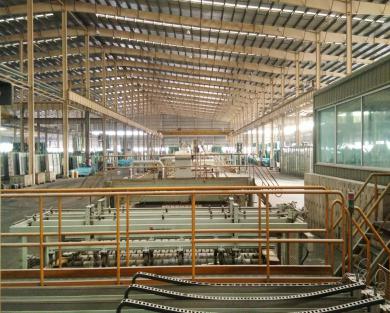 25.东 莞 世 丽 纺 织 有 限 公 司（高新技术企业、倍增企业、纳税大户）东莞世丽纺织有限公司（Fu Tat）是于1993年经广东省东莞市对外经济合作局批准由香港富强刘氏国际贸易有限公司投资设立的港商独资经营企业，总投资达到1.3亿。公司位于广东省东莞市洪梅镇，公司已通过的认证体系有IATF16949和ISO14001。主要经营针织布的漂染、定型、印花等业务，产品出口行销美国、日本及欧洲等地。世丽设有一厂、二厂、三厂，总面积达300亩，2021年在广西平南投资1.5亿建立“世丽平南分厂”占地面积200亩，预计2023年投入生产，现公司拥有具规模的先进生产设备：有超过100余台染色设备，每月产量可达300万磅。为配合染整生产,我厂还拥有30多台由德国及台湾生产的高性能定型设备, 并具备有一系列配套设备，如进口磨毛机、剪毛机、抓毛机和改善织物缩水的抛缩设备。由100多名专业技术人员及1000多名熟练工人操作及处理生产流程。日产量达10万磅。本公司一贯秉承“以人为本，质量为先的宗旨”岗位需求情况：招聘热线：0769-88848100吴小姐、苏小姐面试时间：每天 08：30  1号门， 09：00后生活区招聘办公室公司地址：广东省东莞市洪梅镇洪屋涡工业区      26.东莞栢能电子科技有限公司企业性质（港资上市企业）栢能集团于一九九七年在香港成立，经过多年快速发展，已成为在香港主板上市的集团公司。集团制造基地位于东莞市会展名镇-厚街，旗下东莞栢能电子科技有限公司为集团附属全资子公司。全球拥有雇员超过3000人，生产基地拥有自动化全封闭式冷气厂房16,000平方米，长期与世界知名品牌合作，主要从事各类中高档电脑显卡、主板、迷你主机、多媒体、LED及周边配置的生产与设计，并已成为全球OEM品牌首选生产制造伙伴之一。
    集团主要研发中心位于深圳，中心拥有各类中高级研发人员多名，每年向国家专利总局递交发明专利申请近二十项，集团拥有「ZOTAC 索泰」自主品牌，产品已远销欧美。
     企业的发展离不开优秀人才的加盟，在坚持“以人为本，唯才是举”的用人理念推动下，集团为员工提供完善的职业生涯体系规划，提供充分发挥才能的大舞台，建立完善的员工培训体系，工作表现优秀员工可通过内部考试晋升为管理人员。岗位需求情况：联系人：方小姐
联系电话：0769-85822002-7927公司地址：广东省东莞市三屯管理区27.东莞时代皮具制品厂有限公司  企业性质（港资上市公司）时代集团是一家专业世界著名高档及奢侈品牌商生产时款手袋、银包、箱包、高尔夫球袋等皮具制的品大型港资企业。并于2011年12月在香港交易所成功上市（股票代码：01023）。为公司的迅猛发展注入强劲的动力，产品主要出口欧、美、日等国家和地区，深受全球广大客户的信赖和欢迎。经过五十余年的发展，集团旗下已拥有相关、东莞、英德3处制造基地，总占地面积超过25万平方米，连续多年荣获镇“外贸出口贡献奖、十大纳税企业、科技研发突出单位、年度效益贡献奖、员工满意企业、劳动关系和谐企业”等荣誉称号。东莞时代皮具制品厂有限公司是时代集团下属分公司，专业生产世界名牌手袋、银包等皮具制品，为皮具制造龙头企业，现有员工6000多人，公司工作、生活条件优越，环境优美，耗资上千万打造全空调生产车间，公司拥有健全的管理体系和人才激励机制，以及完善的福利制度。岗位需求情况：联系人：谭小姐	
联系电话：0769-82924387 公司地址：广东省东莞市厚街镇桥头村第三工业区28.南兴装备股份有限公司(上市公司、国家高新技术企业、东莞市倍增计划企业）南兴装备股份有限公司，创建于1996年5月，是中国木工机械行业的代表性企业。公司是国家高新技术企业；国家“火炬计划”重点高新技术企业；广东省著名商标、广东省名牌产品企业；广东省制造业500强企业；广东省装备制造业100强企业。公司股票名称：南兴股份，股票代码：002757。公司在东莞市厚街镇、沙田镇均建有大型工厂，现有员工1500人。岗位需求情况：联  系  人：陈小姐、杨小姐   招聘热线：0769-8880 3333-285、18824376165沙田工厂地址：广东省东莞市沙田镇进港中路8号厚街工厂地址：广东省东莞市厚街镇科技园区南兴路 29.东莞胜美达（太平）电机有限公司上市公司 胜美达（SUMIDA）集团成立于1956年，是世界最大的线圈及绕线类电子元件制造商之一，并在东京证券交易所上市。集团总部在日本，营销商遍布全球，在德国、斯洛文尼亚、墨西哥、越南、泰国、广州番禺、东莞虎门、广西南宁、湖南常德、江西吉安等地均设有胜美达的生产基地。集团主要生产电子微型线圈类产品，主要用于汽车电子部件、家用电器、电脑等。东莞胜美达（太平）电机有限公司是胜美达(SUMIDA)集团旗下独资企业，创建于1992年，工厂现有雇员约4,000名。多年来公司主要客户为世界500强企业，公司始终秉承提倡“人性化”的管理理念，积极营造和谐的工作环境，积极担当企业社会责任，并主动推行SA8000社会责任管理、EHS管理体系（环境、健康、安全）。在胜美达这个大家庭里，我们的每一滴汗水和辛勤劳动都将换来丰厚的回报，我们将为每一位雇员创造良好的成长环境和广阔的发展空间，我们先后多次获得各级政府授予“用工备案先进单位”、“员工满意企业”、“劳动关系和谐企业”、“幸福之家”、“中华全国总工会-模范职工之家”等称号。岗位需求情况：联系人：郑小姐、严小姐
联系电话：0769-85111118-123、15338000283（微信同号）    公司地址：广东省东莞市虎门镇金洲村太新路1号（公司门前公交车直通东莞虎门高铁站）广东安达智能装备股份有限公司-2021年春季校园招聘简章(倍增计划企业、国家高新技术企业） 安达公司成立于2008年，公司员工1000多人，其中研发人员200余人，公司总部位于广东省东莞市寮步镇向西东区路17号，厂区面积46亩，公司主要从事SMT行业和TP行业的标准设备和非标设备的研发、生产与销售，包括“高速精密点胶机”、“智能选择性涂覆机”、“等离子清洁机”、“IR固化设备”、“UV固化设备”、“热风固化设备”和“3D涂覆设备”等系列标准和非标自动化设备、多功能组合机，并提供中国领先的自动化设备和整线一体化工艺解决方案，截止2016年2月公司获得专利和奖牌118项，“高速精密点胶机”于2017年3月获得了东莞市专利金奖。    安达公司是3C行业集产品研发、生产、销售和服务一体的创新型、领航性的国家高新科技企业、国家重点扶持的高新技术名优企业、中国SMT创新成果奖、电子工业装备红帆奖、中国AAA级信用企业、中国名优企业、全国服务质量放心品牌、中国著名品牌、国家重点推广民族品牌和国家重点推广的创新品牌和受保护的著名品牌。在3C设备制造领域，安达自动化无论是在技术创新、还是生产服务上，都始终处于行业的前列。    经东莞市市场监督管理局核准，自2020年8月26日起变更登记为“广东安达智能装备股份有限公司”。在未来，安达人将继续秉承技术领先、持续创新、实事求是、勤奋进取、团队成长的核心价值观，引领智能制作产业技术前沿，成就客户价值，共迎未来。岗位需求情况：联系人：肖小姐/赵小姐/     联系方式：0769-38851188转分机8203、8072公司地址：广东省东莞市寮步镇向西东区路17号31.康达新能源设备股份有限公司企业性质：（例如国企、国家高新等）国家高新     新三板上市公司康达新能源设备股份有限公司（证券代码：833282，证券简称：康达新能），创办于1998年，是一家以电力为中心、产业涵盖“新能源、节能、环保、资源利用”等领域、集“研发、设计、生产、销售和系统工程服务”于一体的国家高新技术企业。主营业务包括：垃圾填埋气、沼气、天然气、煤层气、石油伴生气等燃气发电设备及工程应用；柴油、重油发电设备及电力系统节能优化等。是珠三角及华南地区最大的燃气燃油发电机组生产供应商和综合解决方案的提供商。公司现拥有专利120余项，企业先后获得“国家高新技术企业、国家博士后科研工作站、国家级国际科技合作基地、广东省省级企业技术中心，东莞市50强民营企业，东莞市倍增计划试点企业”等荣誉。岗位需求情况：联系人：欧阳禹明联系电话：13532431989企业地址：广东省东莞市寮步镇塘唇工业区青年路5号32.东莞宇球电子股份有限公司企业性质（国家高新企业）东莞宇球电子股份有限公司（股票代码：835298)，成立于2001年，坐落在东莞市寮步镇，是一家专业从事精密高速连接器和CABLE线束研发、生产及销售的国家高新科技企业。公司于2016年1月挂牌新三板，注册资金9000万元人民币，下设3个全资子公司和3个控股子公司（乐清宇球、宇球科技、香港宇球、宇球英科特、宇球精密、宇球智能通信）。2个工业园占地120亩，建筑面积近10万平米。公司员工总数1100人左右。公司是东莞市上市后备企业、国家高新科技企业、广东省著名商标、东莞市50强民营工业企业、东莞市专利培育企业、东莞市专利优势企业、东莞市首批“重点企业规模与效益倍增计划”企业 。公司发挥高速电子连接器、精密线束产品的研发、生产之优势，结合客户（市场）的情况与需求，为其提供一体化连接器配线系统产品解决方案。经过10多年的技术积累和技术创新，公司已发展成为国内外具有重要影响力的连接器品牌供应商。公司与Molex、FCI等全球知名连接器；索尼、松下、东芝、夏普、三星、LG、比亚迪、华为、华硕、亚马逊、VESTEL等世界著名品牌企业；富士康、和硕、仁宝、泰金宝等全球知名EMS客户建立了长期稳定的合作关系，公司产品广泛应用于各种视听产品、数码产品、智能穿戴及智能家居、汽车电子、通信系统等领域。岗位需求情况：联系人：尹小姐联系电话：13602390473    0769-83529888转8124公司地址：东莞市寮步镇刘屋巷管理区金松路33.玖龙纸业（东莞）有限公司（高新技术企业、纳税大户、倍增企业、上市企业）玖龙纸业成立于1995年，总部位于广东省东莞市，2006年在香港上市（股票代码：02689），是世界级废纸环保造纸的现代化包装纸制造集团和中国造纸的龙头企业。玖龙纸业年产能突破1800万吨，年总产值600多亿元，连续多年蝉联中国造纸行业榜首，2020年名列中国民营企业500强第111位。岗位需求情况：联系人：梁先生/李先生0769-88234888转806619/806616联系电话：13597321260企业地址：广东省东莞市麻涌镇新沙港工业区34.东莞巨正源科技有限公司国企、上市公司、中国500强、纳税大户、重点企业、高新企业东莞巨正源科技有限公司（下称“公司”）是巨正源股份有限公司（新三板挂牌、简称“巨正源”、股票代码“831200”）的全资子公司。巨正源是省属大型国有企业广东省广物控股集团有限公司（营业收入约1000亿元）的控股企业。公司是混合所有制企业，同时兼有国企和民企的双重优势。公司正在投资建设120万吨/年丙烷脱氢制高性能聚烯项目，该项目已被列为东莞市重大项目和广东省重点项目。一、二期项目全部建成后，公司将拥有330万吨/年聚丙烯、聚乙烯产能，成为国内高分子材料行业的龙头企业，同时成为氢能源的骨干企业。此外，公司还在积极推动与国内高分子材料研发、改性和生产企业的战略合作，在周边区域联合打造具有强大竞争力的上下游一体化高分子材料产业园。岗位需求情况：联系人：李维斌：13291004888龙政颖：15573215083企业地址：东莞市沙田镇虎门港立沙岛石化基地35.东莞新科技术研究开发有限公司企业性质：（国家高新企业）新科集团(简称SAE)，成立于1980年，总部在香港，是集研发、生产、销售、服务为一体的全球最大的电脑硬盘磁头独立供应商之一。1986年成为日本TDK旗下全资独立运营的子公司。目前在东莞拥有数家极具规模的生产基地，雇员约1.2万人。联合位于香港、美国、东莞、深圳等研发基地，SAE一直引领数据存储行业的发展，并积极拓展产品多元化，除硬盘磁头外，研发制造的精密传感器、微机电系统电子产品、封装模组、手机音圈马达等产品被广泛应用在汽车、通讯等领域。同时，SAE致力于智能工厂的打造，以大数据开发、AI技术、云存储为载体全面构建智能制造体系，以实现高效和可持续化发展。SAE在东莞设有材料科学实验中心，拥有亚太地区性能先进的各种分析仪器及设备，专业技术涵盖磁记录制品、半导体、纳米科技、通信、汽车材料等等，在配合公司内部科研的同时，亦对外提供服务，涉及通讯、半导体、汽车材料、仪器仪表等行业，以支持微电子工业的发展需要。SAE凭借精湛的科技、全球的分支机构和庞大的客户网络等优势，正以灵活、优质、高效、创新的精神，向辉煌的科技事业迈进。岗位需求情况：联系人：程先生                                     联系电话：0769-22810033-2733企业地址：广东省东莞市南城区宏远工业区36.金富科技股份有限公司东莞市倍增企业中小板上市企业国家高新技术企业金富科技股份有限公司成立于2001年，自成立以来，一直致力于塑料防盗瓶盖等塑料包装用品的研发、生产和销售，深耕塑料防盗瓶盖制造行业二十年，塑料防盗瓶盖年销售量超过百亿，并实现逐年提高，现已成为国内最大的塑料防盗瓶盖供应商之一。2020年11月06日，公司成功在深圳证券交易所中小板A股挂牌上市（股票简称：金富科技，股票代码：003018）。公司先后获得 “国家级高新技术企业”、“广东省名牌产品”、“中国包装饮用水行业优质配套供应商”、“东莞市实施重点企业规模与效益倍增计划企业”、“广东省守合同重信用企业”、“沙田镇纳税先进内资企业”等系列荣誉。公司作为下游知名饮料制造企业的重要塑料防盗瓶盖供应商，已获得华润怡宝、景田、可口可乐、达能颁发的优秀供应商奖，并于2018年获得华润怡宝颁发的十年合作贡献奖。公司始终坚持以“成为瓶盖行业最受信赖的企业”为愿景，并长期坚持“以质为本，顾客至上，符合要求，持续改进”的质量方针，以创新为驱动力，继续提高专业技术水平，使公司不断发展壮大。岗位需求情况：联系人：人事行政部 唐建平联系电话：136 2000 5767地址：广东省东莞市沙田镇稔洲永茂村丽海中路与丽海南路十字路口37.日本电产三协电子（东莞）有限公司日本电产三协电子（东莞）有限公司系日资独资企业,于1994年在东莞石龙成立,主要生产精密微型马达、伺服马达以及马达部品加工。公司先后取得ISO9001、ISO14001资格认证，2012年取得广东省“高新技术企业”、“工程技术研发中心”“清洁生产企业”，并将3Q6S活动和绿色生产等理念作为企业文化的一项重要内容加以展开。现有员工2000多人，欢迎大家成为三协大家庭的一员。岗位需求情况： TEL：0769-86111234-2721 /2003  联系人：余先生、安小姐38.广东气派科技有限公司国家高新企业、倍增计划企业广东气派科技有限公司于2013年5月成立，注册资本4亿元，主要从事集成电路封装和测试，为国家高新技术企业、东莞市首批“倍增计划”试点企业（三年倍增已实现，未来三年有望再次倍增）、，公司占地面积100亩，建筑规划总面积17.3万平方米，其中一期建筑面积9.5万平方米已投产。封装产品主要运用于广泛应用于移动电源、开关电源、通讯设备、家用电器、5G基站、医疗器械等领域。总公司气派科技股份有限公司已申报科创板上市，所募投资金将全部投资于本公司的先进封装、第三代半导体等技术的研发、产业化、扩产。岗位需求情况：联系人：胡女士     联系电话：0769-89886010  177773712599详细地址：东莞市松山湖石排镇气派科技路气派大厦39.东莞华贝电子科技有限公司企业性质：民营百强企业岗位需求情况：联系人：蔡静         联系电话：  18922988140    公司地址：广东省东莞市工业北路9号蓝思科技（东莞）有限公司（上市企业） 蓝思科技是一家以科技创新为先导，以先进制造为基础的上市公司（股票代码：300433），公司主营产品包括视窗防护玻璃、触摸屏单体、触摸屏模组、摄像模组、指纹模组、摄像头、按键、陶瓷、蓝宝石、金属配件，并拥有芯片、虹膜识别等战略合作伙伴。公司总部落户湖南浏阳，主要的研发生产基地有浏阳基地、星沙基地、榔梨基地、湘潭基地、深圳基地、东莞基地、昆山基地等。岗位需求情况：联系人：韦小姐联系电话：0769-39031868企业地址：东莞松山湖高新技术产业开发区高雄路2号41.易事特集团股份有限公司国资控股易事特集团（股票代码：300376）始创于1989年，公司主营5G+智慧电源（5G供电、轨道交通供电、智能供配电、特种电源）、智慧城市&大数据（云计算/边缘计算数据中心、IT基础设施）、智慧能源（光伏发电、储能、充电桩、微电网）三大战略板块业务，是全球智慧城市和智慧能源综合解决方案提供商。易事特曾是世界500强施耐德控股子公司，现已发展成为广东省属国资恒健控股旗下上市公司，是广东省混改典范。公司总部坐落于东莞松山湖国家级高新区，在南京、西安、苏州设有研发中心，在全球设有268个客户中心，营销及服务覆盖全球100多个国家和地区。岗位需求情况：联系人：叶诗谨联系电话：13690432144企业地址：东莞市松山湖区工业北路6号42.东莞新能源科技有限公司新能源科技有限公司成立于1999年，总部位于香港，子公司位于广东东莞、福建宁德。ATL是世界领先的锂离子电池生产者和创新者，以提供高质量可充电式锂离子电池的电芯、封装和系统整合方案为己任，技术、产能、服务均处于全球尖端水平。公司总部位于香港，下辖子公司宁德新能源（ATL-ND）、东莞新能源（ATL-SSL）、东莞新能德（NVT）、东莞新能安（POWERAMP）、印度新能源（ATLI）、印度新能德（（NVTI），其分别位于中国福建省宁德市、广东省东莞市，以及印度新德里、全球拥有雇员47000余人。ATL产品广泛应用于智能手机、笔记本电脑、平板电脑、无人机、可穿戴设备、移动电源、电动工具、电动摩托车、家庭储能等领域，是为全球排名第一的聚合物锂电池供货商。岗位需求情况：联系人：邱生
联系电话：0769-4006435008    公司地址：广东省东莞市松山湖工业西路1号43.港芝（东莞）电子制造厂有限公司国家高新企业港芝集团(ASTROTECH GROUP)是大型港资企业，1985年总部成立于香港，境外多处设有办事处，于1995年12月25日在塘厦平山成立了港芝（东莞）电子制造厂有限公司，工厂占地面积14952平方米，厂房建筑面积22763平方米，企业现有职员工近2千人。公司通过ISO9001/13485/14001、OHSAS18001、IATF16949体系认证。我司是东莞市进出口排名前300位的企业，亦已被认定为“国家级高新技术企业”，公司在2020年科技研发投入1521万元，是成长性和创新能力良好的企业，为全球知名客户代工，专业从事各类高科技电子产品。概括货币识别器、工业电子控制器、电子能源供应器、健身器材、户外大厦照明等。岗位需求情况：联系人：蓝小姐/刘小姐/梁小姐
联系电话：18938210016/15992769320/13751392178公司地址：东莞市塘厦镇（街）平山先锋路43号101室44.东莞市金田纸业有限公司（重点企业）金田纸业集团成立于2003年，主要生产中高档灰纸板、瓦楞纸、婴儿纸尿裤。东莞总部占地面积近3300亩，营业额已突破60亿元，系亚洲同行业标杆的灰纸板生产企业。目前全国产业覆盖占产品份额的75%，生产基地分布在：广东东莞万江（总部），四川泸州合江，江苏盐城响水，以及正在筹建泰国基地。企业战略以成全球世界一流的灰纸板生产基地为宗旨，凭借设备自动化，产业能源持续优化，管理不断提升，以及“以人为本”的管理理念，近五年金田纸业营业额每年以15%－42%速度增长。2021年随着内地产业政策吸引，抢先占领江苏省灰板纸市场份额，筹建江苏金田250万吨项目，江苏项目投产后金田纸业将成为世界上一流的灰纸板生产企业。岗位需求情况：联系电话： 0769-38971668转8541（固话）  13926837865（手机号） 
微信号： 13926837865公司地址：广东省东莞市万江区大汾工业区45.广东利扬芯片测试测试股份有限公司（上市公司、国家高新企业）广东利扬芯片测试股份有限公司（Guangdong Leadyo IC Testing Co.Ltd.以下简称“公司”）是一家专业从事半导体后段代工的现代高科技企业。成立于2010年2月10日，注册地址：广东省东莞市万江街道莫屋新丰东二路2号，注册资本：人民币 13640万元，2015年9月7日在全国中小企业股份转让系统挂牌；2020年11月11日首次公开发行A股，并在科创板上市（股票代码： 688135）。公司是国内知名的独立第三方集成电路测试服务商，主营业务包括集成电路测试方案开发、12英寸及8英寸晶圆测试服务（简称“中测”、“Chip Probing”或“CP”）、芯片成品测试服务（简称“成测”、“Final Test”或“FT”）以及与集成电路测试相关的配套服务。公司自成立以来，一直专注于集成电路测试领域，并在该领域积累了多项自主的核心技术，已累计研发33大类集成电路测试解决方案，可适用于不同终端应用场景的测试需求，完成超过3000种芯片型号的量产测试。公司自主研发设计的条状封装产品自动探针台、3D高频智能分类机械手等集成电路专用测试设备已运用到公司的生产实践中。公司为国内知名芯片设计公司提供中高端芯片独立第三方测试服务，产品主要应用于通讯、计算机、消费电子、汽车电子及工控等领域，工艺涵盖8nm、16nm、28nm等先进制程。岗位需求情况：联系人：易德玺
联系电话： 18576348769   公司地址：广东省东莞市万江街道莫屋新丰东2路2号46.东莞中集专用车有限公司企业性质：上市公司东莞中集专用车有限公司（以下简称“公司”）正式投产于2016年，是CIMC中集集团-中集车辆集团旗下的核心生产企业，也是中集集团建设的首个数字化工厂，是中集集团&车辆集团面向数字化转型的领航之作。其特点集“中国优势、欧洲技术、全球市场”于一体。公司以“为全球市场提供一流的陆路运输装备,推动中国交通运输装备现代化”为己任, 秉承“自强不息、挑战极限”的中集企业精神，致力于引领专用车第三代技术的开发和应用，以为全球各地的客户提供一流的物流装备产品和服务。公司总规划分两期建设，规划总投资超过30亿元，设凭借着世界同行业内领先的“数字化、自动化、绿色环保“的生产线的建设和高效运行，公司的当前年产能可达50000台&套/年，是目前全球单体产能最高的半挂车和改装车出口企业，预计年营收可超20亿元人民币。随着公司业务的高速发展，现面向社会诚聘各类英才。我们热忱期待您的加入，共创“中集制造2025”的宏伟事业岗位需求情况：联系人：朱宽
联系电话：18676749950    公司地址：广东省东莞市望牛墩镇水乡大道锦涡路段47.维沃移动通信有限公司（vivo）（高新技术企业、纳税大户、倍增企业、上市企业）vivo是一家以极致产品驱动，以智能终端和智慧服务为核心的科技公司。vivo以独特的创造力，融合科技与时尚，为消费者提供更加便捷的个人移动数字化生活。vivo充分利用本地的人才资源，布局了全球化研发网络，覆盖深圳、东莞、南京、北京、杭州、上海、台北、日本东京以及美国圣地亚哥9个城市，范围包括5G通信、人工智能、工业设计、影像技术等众多个人消费电子产品和服务的前沿领域。得益于分布在中国、印度、印度尼西亚以及孟加拉国的5个全球智能制造中心（含品牌授权制造中心），截至目前，vivo年生产能力近2亿台，向全球 30+个国家和地区的3.5亿+用户提供优质产品和服务。岗位需求情况：联系人：刘先生0769-85540688 转23038联系电话：13725879778                     企业地址：广东省东莞市长安镇乌沙步步高大道255号48.星之路虎鲨传媒有限公司（高新技术企业、纳税大户、倍增企业、上市企业）虎鲨（星之路）传媒公司，成立于2018年6月，是一家集网络新媒体、广告代理、营销策划、短视频拍摄与推广、直播带货于一体的文化传媒公司。岗位需求情况：联系人：毛先生    联系电话：131 1307 5777企业地址：广东省东莞市管城区鳒鱼洲文化创意园49广东小天才科技有限公司高新企业步步高成立于1995年，目前旗下拥有“步步高”“小天才”两大品牌。过去的25年，步步高&小天才持续深耕教育电子和儿童智能穿戴行业，带着满满的爱与责任，将心注入，用产品见证和陪伴一代又一代中国孩子的成长。我们曾先后推出了步步高复读机、电子词典、点读机“哪里不会点哪里so easy!”等众多经典产品。步步高家教机、小天才护眼平板、电话手表等一系列行业创新性产品问世后，深受孩子和家长喜爱，并成为了中国教育电子行业和儿童智能穿戴行业的领导品牌。位需求情况：联系人：邱先生联系号码：13632513202地址：东莞市长安镇李屋第六工业区兴发路76号50.东莞新南利电业有限公司（纳税大户、重点企业）东莞新南利电业有限公司，是一家资历雄厚的港资企业, 注册金额1880万港币.是专业的电线电缆、电子电器连接线、电源线插头的生产及加工厂家,占地6666平方米，厂房面积12000平方米。拥有优秀的工程技术和管理人员、先进的生产和检测设备，从产品设计到生产检验规划出一套科学化、自动化、专业化的生产流程和系统化运作模式，已成功获得ISO-9001:2000质量管理体系、WSC ISO-14001:2004环境管理体系认证；电线和插头获得CCC、UL、CSA、KOREA、 欧洲九国等国际安规认证；2005年低烟无卤电子线取得UL认证。产品广泛应用到多媒体、家用电器、网络通信、计算机、汽车工业等各个领域。产品全面实现绿色环保。 位需求情况：联系人：李先生0769-8531 8758转分机1017联系电话：138 2723 6045企业地址：广东省东莞市长安镇河西工业区一龙路325号;51.东莞市毅新庆江机械制造有限公司市倍增计划企业、高新技术企业、国家专精特新“小巨人”企业东莞市毅新庆江机械制造有限公司创建于2005年，是国家高新技术企业、国家专精特新“小巨人”企业以及2020年东莞市“倍增计划”名誉试点企业，是一家专门从事塔式起重机、施工升降机、铝合金模板的设计、研发、制造、销售、租赁以及技术培训等一条龙服务的专业公司。毅新公司现有员工400多人，其中高级工程师3人，工程师48人，技术工人280多人；旗下公司有：广东毅新建设科技有限公司、东莞美新机械科技有限公司，另在海南省设立了东莞毅新海南分公司，以及参与投资了广东常胜建筑科技有限公司；毅新公司现已形成年产各种中大型的塔机600多台、施工升降机800多台、铝合金模板15万多平方米的生产规模。位需求情况：招聘热线：0769-88127018  13926893097(陈先生)公司地址：广东省东莞市中堂镇凤冲村风冲工业区内52. 安世半导体（中国）有限公司重点企业、高新技术安世半导体 (www.nexperia.com) 是世界一流标准产品的首选生产商；专注于逻辑、分立器件和MOSFET市场，拥有60余年半导体专业知识。公司总部设立在荷兰奈梅亨，全球共11,000名员工，拥有两座晶圆厂及三座装配与测试厂。研发及销售市场办事处遍布亚洲、欧洲及美洲，拥有两百多项专利系列。年产量超过900亿颗，2019年度销售额超15亿美元，全球市场份额超过14%。安世半导体(中国)有限公司是全球最大的分立半导体公司之一，位于中国广东省东莞市；成立于2000年01月，前身为飞利浦半导体(广东)有限公司、恩智浦半导体(广东)有限公司。脱胎于成熟外企，植根于国家高科技战略集群中的半导体核心产业链中的关键制造环节，以卓越的品质和效率始终位于核心产品市场的全球龙头地位。位需求情况：招聘热线：0769-89081299转3826    廖小姐公司地址：广东省东莞市黄江镇田美工业园北区A53.东莞三星视界有限公司东莞三星视界有限公司属于韩国三星集团的全资子公司，重点承担新一代梦幻显示器AM—OLED显示屏的生产工作，主要客户是三星电子及国内华为、OPPO、 VIVO等知名手机厂商。公司环境优美，配置有免费医务室、图书室、台球室、料理房、健身房、按摩房、干衣房、足球场、篮球场、网吧及员工班车等福利设施，使员工生活工作更加活跃舒适。位需求情况：咨询电话: 0769-82901047   公司地址: 东莞市厚街镇高新科技工业园湖景大道旁  54. 东莞市吉徕福家具有限公司纳税大户、倍增企业东莞市吉徕福家具有限公司位于道滘镇南阁工业区，是东莞市倍增企业、高新技术企业、纳税大户，公司拥有自主产权近100000平方米的现代化家具生产基地。公司引进先进技术、设备和材料，加强产品的开发及研究，以优质产品和良好服务畅销欧美、日本、东南亚、澳洲等几十个国家和地区高端家具市场。公司主要经营板式、五金高端家具品牌。岗位需求情况：联系人：周小姐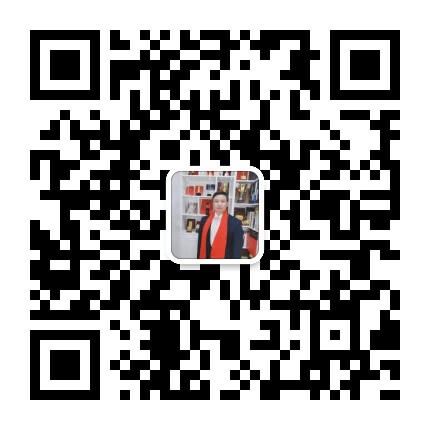 联系电话：0769-83380997-801  13728290747详细地址：广东省东莞市道滘镇南阁工业区10路55. 东莞市康帝国际酒店有限公司高端餐饮住宿业东莞康帝国际酒店以白金五星标准重金打造的综合型高端奢华商务酒店。酒店位于市内最繁华的中心商务区及重要交通枢纽，毗邻市政中心、高端购物中心，因其独特的外型被誉为地标建筑——“东莞之门”。酒店楼高40层，拥有418间豪华客房，集客房、餐饮、康体、娱乐、会议为一体。是政府重要会议及赛事指定接待酒店，是明星下榻的首选酒店，是网红打卡之地。岗位需求联系人：陈女士    联系电话：18033337866企业地址：广东省东莞市南城区鸿福路200号岗位名称需求人数学历及专业综合月薪福利待遇员工50不限4500-55001、免费提供一日三餐及公寓式宿舍；2、全员参加社会保险、商业保险、住房公积金；3、提供有薪年休假（5~15天）；4、每年两次员工旅行（公司、工会各组织一次）；5、公司内设有卡拉OK酒吧、健身房、篮球、羽毛球、台球、乒乓球等娱乐及运动设施。6、公司定期举办各种文艺活动（如新年会、才艺比拼、厨艺大赛、美食讲座、员工生日会、运动会、部门交流会等）SMT操作员50不限4500-55001、免费提供一日三餐及公寓式宿舍；2、全员参加社会保险、商业保险、住房公积金；3、提供有薪年休假（5~15天）；4、每年两次员工旅行（公司、工会各组织一次）；5、公司内设有卡拉OK酒吧、健身房、篮球、羽毛球、台球、乒乓球等娱乐及运动设施。6、公司定期举办各种文艺活动（如新年会、才艺比拼、厨艺大赛、美食讲座、员工生日会、运动会、部门交流会等）会计助理5日语、财务相关专业5000-60001、免费提供一日三餐及公寓式宿舍；2、全员参加社会保险、商业保险、住房公积金；3、提供有薪年休假（5~15天）；4、每年两次员工旅行（公司、工会各组织一次）；5、公司内设有卡拉OK酒吧、健身房、篮球、羽毛球、台球、乒乓球等娱乐及运动设施。6、公司定期举办各种文艺活动（如新年会、才艺比拼、厨艺大赛、美食讲座、员工生日会、运动会、部门交流会等）品质技术员10电子技术、工业工程、日语等相关专业5000-60001、免费提供一日三餐及公寓式宿舍；2、全员参加社会保险、商业保险、住房公积金；3、提供有薪年休假（5~15天）；4、每年两次员工旅行（公司、工会各组织一次）；5、公司内设有卡拉OK酒吧、健身房、篮球、羽毛球、台球、乒乓球等娱乐及运动设施。6、公司定期举办各种文艺活动（如新年会、才艺比拼、厨艺大赛、美食讲座、员工生日会、运动会、部门交流会等）生产技术员10电子技术、工业工程、自动化、日语等相关专业5000-60001、免费提供一日三餐及公寓式宿舍；2、全员参加社会保险、商业保险、住房公积金；3、提供有薪年休假（5~15天）；4、每年两次员工旅行（公司、工会各组织一次）；5、公司内设有卡拉OK酒吧、健身房、篮球、羽毛球、台球、乒乓球等娱乐及运动设施。6、公司定期举办各种文艺活动（如新年会、才艺比拼、厨艺大赛、美食讲座、员工生日会、运动会、部门交流会等）IT技术员5计算机、软件相关专业5000-60001、免费提供一日三餐及公寓式宿舍；2、全员参加社会保险、商业保险、住房公积金；3、提供有薪年休假（5~15天）；4、每年两次员工旅行（公司、工会各组织一次）；5、公司内设有卡拉OK酒吧、健身房、篮球、羽毛球、台球、乒乓球等娱乐及运动设施。6、公司定期举办各种文艺活动（如新年会、才艺比拼、厨艺大赛、美食讲座、员工生日会、运动会、部门交流会等）采购助理5物流、供应链、日语相关专业5000-60001、免费提供一日三餐及公寓式宿舍；2、全员参加社会保险、商业保险、住房公积金；3、提供有薪年休假（5~15天）；4、每年两次员工旅行（公司、工会各组织一次）；5、公司内设有卡拉OK酒吧、健身房、篮球、羽毛球、台球、乒乓球等娱乐及运动设施。6、公司定期举办各种文艺活动（如新年会、才艺比拼、厨艺大赛、美食讲座、员工生日会、运动会、部门交流会等）业务助理 5物流、供应链、日语相关专业5000-60001、免费提供一日三餐及公寓式宿舍；2、全员参加社会保险、商业保险、住房公积金；3、提供有薪年休假（5~15天）；4、每年两次员工旅行（公司、工会各组织一次）；5、公司内设有卡拉OK酒吧、健身房、篮球、羽毛球、台球、乒乓球等娱乐及运动设施。6、公司定期举办各种文艺活动（如新年会、才艺比拼、厨艺大赛、美食讲座、员工生日会、运动会、部门交流会等）销售助理5物流、供应链、日语相关专业5000-60001、免费提供一日三餐及公寓式宿舍；2、全员参加社会保险、商业保险、住房公积金；3、提供有薪年休假（5~15天）；4、每年两次员工旅行（公司、工会各组织一次）；5、公司内设有卡拉OK酒吧、健身房、篮球、羽毛球、台球、乒乓球等娱乐及运动设施。6、公司定期举办各种文艺活动（如新年会、才艺比拼、厨艺大赛、美食讲座、员工生日会、运动会、部门交流会等）开发技术员5电子类相关专业5000-60001、免费提供一日三餐及公寓式宿舍；2、全员参加社会保险、商业保险、住房公积金；3、提供有薪年休假（5~15天）；4、每年两次员工旅行（公司、工会各组织一次）；5、公司内设有卡拉OK酒吧、健身房、篮球、羽毛球、台球、乒乓球等娱乐及运动设施。6、公司定期举办各种文艺活动（如新年会、才艺比拼、厨艺大赛、美食讲座、员工生日会、运动会、部门交流会等）职位名称需求人数岗位要求综合工资福利待遇内层储备领班5不限专业，理工背景优先，主要从事自动化车间工作，优秀者可培养为管理人才。5000-100001、六险一金：养老保险，医疗保险，失业保险，工伤保险，生育保险，补充医疗保险（东莞金卡），住房公积金（按10%）。2、免费食宿：免费提供食宿（夜班者有两次夜宵），宿舍5-6人/间，空调wifi热水，宿舍免费提供怡宝饮用水，公司定期清洗消毒饮水机。3、年度13个月工资：我司为员工提供每年发放13个月工资的薪酬标准。4、绩效奖金：稳定后，员工享有基本薪酬及加班之外的绩效工资。  5、假期：享有法定假、年假、婚假、产假、陪产假、病假等有薪假期。6、娱乐：公司付费组织员工各种聚餐和娱乐活动。层压储备领班5不限专业，理工背景优先，主要从事自动化车间工作，优秀者可培养为管理人才。5000-100001、六险一金：养老保险，医疗保险，失业保险，工伤保险，生育保险，补充医疗保险（东莞金卡），住房公积金（按10%）。2、免费食宿：免费提供食宿（夜班者有两次夜宵），宿舍5-6人/间，空调wifi热水，宿舍免费提供怡宝饮用水，公司定期清洗消毒饮水机。3、年度13个月工资：我司为员工提供每年发放13个月工资的薪酬标准。4、绩效奖金：稳定后，员工享有基本薪酬及加班之外的绩效工资。  5、假期：享有法定假、年假、婚假、产假、陪产假、病假等有薪假期。6、娱乐：公司付费组织员工各种聚餐和娱乐活动。钻铣储备领班5不限专业，理工背景优先，主要从事自动化车间工作，优秀者可培养为管理人才。5000-100001、六险一金：养老保险，医疗保险，失业保险，工伤保险，生育保险，补充医疗保险（东莞金卡），住房公积金（按10%）。2、免费食宿：免费提供食宿（夜班者有两次夜宵），宿舍5-6人/间，空调wifi热水，宿舍免费提供怡宝饮用水，公司定期清洗消毒饮水机。3、年度13个月工资：我司为员工提供每年发放13个月工资的薪酬标准。4、绩效奖金：稳定后，员工享有基本薪酬及加班之外的绩效工资。  5、假期：享有法定假、年假、婚假、产假、陪产假、病假等有薪假期。6、娱乐：公司付费组织员工各种聚餐和娱乐活动。阻焊储备领班5不限专业，理工背景优先，主要从事自动化车间工作，优秀者可培养为管理人才。5000-100001、六险一金：养老保险，医疗保险，失业保险，工伤保险，生育保险，补充医疗保险（东莞金卡），住房公积金（按10%）。2、免费食宿：免费提供食宿（夜班者有两次夜宵），宿舍5-6人/间，空调wifi热水，宿舍免费提供怡宝饮用水，公司定期清洗消毒饮水机。3、年度13个月工资：我司为员工提供每年发放13个月工资的薪酬标准。4、绩效奖金：稳定后，员工享有基本薪酬及加班之外的绩效工资。  5、假期：享有法定假、年假、婚假、产假、陪产假、病假等有薪假期。6、娱乐：公司付费组织员工各种聚餐和娱乐活动。湿法储备领班5不限专业，理工背景优先，主要从事自动化车间工作，优秀者可培养为管理人才。5000-100001、六险一金：养老保险，医疗保险，失业保险，工伤保险，生育保险，补充医疗保险（东莞金卡），住房公积金（按10%）。2、免费食宿：免费提供食宿（夜班者有两次夜宵），宿舍5-6人/间，空调wifi热水，宿舍免费提供怡宝饮用水，公司定期清洗消毒饮水机。3、年度13个月工资：我司为员工提供每年发放13个月工资的薪酬标准。4、绩效奖金：稳定后，员工享有基本薪酬及加班之外的绩效工资。  5、假期：享有法定假、年假、婚假、产假、陪产假、病假等有薪假期。6、娱乐：公司付费组织员工各种聚餐和娱乐活动。干膜储备领班5不限专业，理工背景优先，主要从事自动化车间工作，优秀者可培养为管理人才。5000-100001、六险一金：养老保险，医疗保险，失业保险，工伤保险，生育保险，补充医疗保险（东莞金卡），住房公积金（按10%）。2、免费食宿：免费提供食宿（夜班者有两次夜宵），宿舍5-6人/间，空调wifi热水，宿舍免费提供怡宝饮用水，公司定期清洗消毒饮水机。3、年度13个月工资：我司为员工提供每年发放13个月工资的薪酬标准。4、绩效奖金：稳定后，员工享有基本薪酬及加班之外的绩效工资。  5、假期：享有法定假、年假、婚假、产假、陪产假、病假等有薪假期。6、娱乐：公司付费组织员工各种聚餐和娱乐活动。AOI储备领班5不限专业，理工背景优先，主要从事自动化车间工作，优秀者可培养为管理人才。5000-100001、六险一金：养老保险，医疗保险，失业保险，工伤保险，生育保险，补充医疗保险（东莞金卡），住房公积金（按10%）。2、免费食宿：免费提供食宿（夜班者有两次夜宵），宿舍5-6人/间，空调wifi热水，宿舍免费提供怡宝饮用水，公司定期清洗消毒饮水机。3、年度13个月工资：我司为员工提供每年发放13个月工资的薪酬标准。4、绩效奖金：稳定后，员工享有基本薪酬及加班之外的绩效工资。  5、假期：享有法定假、年假、婚假、产假、陪产假、病假等有薪假期。6、娱乐：公司付费组织员工各种聚餐和娱乐活动。销售项目经理1不限专业，全日制本科或硕士均可，有优质航空、医疗设备、汽车雷达等客户资源。20000-300001、六险一金：养老保险，医疗保险，失业保险，工伤保险，生育保险，补充医疗保险（东莞金卡），住房公积金（按10%）。2、免费食宿：免费提供食宿（夜班者有两次夜宵），宿舍5-6人/间，空调wifi热水，宿舍免费提供怡宝饮用水，公司定期清洗消毒饮水机。3、年度13个月工资：我司为员工提供每年发放13个月工资的薪酬标准。4、绩效奖金：稳定后，员工享有基本薪酬及加班之外的绩效工资。  5、假期：享有法定假、年假、婚假、产假、陪产假、病假等有薪假期。6、娱乐：公司付费组织员工各种聚餐和娱乐活动。工程师10全日制统招本科或硕士均可，化学、高分子、机械、电子类，或软件工程专业。英语六级。 5000-150001、六险一金：养老保险，医疗保险，失业保险，工伤保险，生育保险，补充医疗保险（东莞金卡），住房公积金（按10%）。2、免费食宿：免费提供食宿（夜班者有两次夜宵），宿舍5-6人/间，空调wifi热水，宿舍免费提供怡宝饮用水，公司定期清洗消毒饮水机。3、年度13个月工资：我司为员工提供每年发放13个月工资的薪酬标准。4、绩效奖金：稳定后，员工享有基本薪酬及加班之外的绩效工资。  5、假期：享有法定假、年假、婚假、产假、陪产假、病假等有薪假期。6、娱乐：公司付费组织员工各种聚餐和娱乐活动。主管10不限专业，理工背景优先，全日制统招本科或硕士均可，IE专业优先。5000-150001、六险一金：养老保险，医疗保险，失业保险，工伤保险，生育保险，补充医疗保险（东莞金卡），住房公积金（按10%）。2、免费食宿：免费提供食宿（夜班者有两次夜宵），宿舍5-6人/间，空调wifi热水，宿舍免费提供怡宝饮用水，公司定期清洗消毒饮水机。3、年度13个月工资：我司为员工提供每年发放13个月工资的薪酬标准。4、绩效奖金：稳定后，员工享有基本薪酬及加班之外的绩效工资。  5、假期：享有法定假、年假、婚假、产假、陪产假、病假等有薪假期。6、娱乐：公司付费组织员工各种聚餐和娱乐活动。职位名称需求人数岗位要求综合工资福利待遇头盔组装作业员20男女不限，18-50岁，从事组装线头盔组装，长白班、坐班作业、车间环境好、极轻体力劳动5000-75001、五险一金：养老保险，医疗保险，失业保险，工伤保险，生育保险，住房公积金。2、食宿：自由就餐，集体宿舍（4-6人/间），宿舍有独立卫生间、免费无线wifi、空调、热水等。  3、假期：享有法定假、年假、婚假、产假等有薪假期。4、娱乐：设有专门的休闲娱乐室，免费对员工开放，定期户外拓展活动，每季度部门团建活动（户外拓展、露营晚餐等），年终团年晚宴等。成型机操作员20男生，18-50岁，从事成型机头盔模型安装操作，2班倒。5500-80001、五险一金：养老保险，医疗保险，失业保险，工伤保险，生育保险，住房公积金。2、食宿：自由就餐，集体宿舍（4-6人/间），宿舍有独立卫生间、免费无线wifi、空调、热水等。  3、假期：享有法定假、年假、婚假、产假等有薪假期。4、娱乐：设有专门的休闲娱乐室，免费对员工开放，定期户外拓展活动，每季度部门团建活动（户外拓展、露营晚餐等），年终团年晚宴等。贴花操作员20女生，18-40岁，从事头盔表面水标贴贴花工作，空调车间、长白班、坐班作业。5000-100001、五险一金：养老保险，医疗保险，失业保险，工伤保险，生育保险，住房公积金。2、食宿：自由就餐，集体宿舍（4-6人/间），宿舍有独立卫生间、免费无线wifi、空调、热水等。  3、假期：享有法定假、年假、婚假、产假等有薪假期。4、娱乐：设有专门的休闲娱乐室，免费对员工开放，定期户外拓展活动，每季度部门团建活动（户外拓展、露营晚餐等），年终团年晚宴等。车缝工20男女不限，18-50岁，从事环衬、拉带、海绵等平车车缝，长白班、坐班作业5000-80001、五险一金：养老保险，医疗保险，失业保险，工伤保险，生育保险，住房公积金。2、食宿：自由就餐，集体宿舍（4-6人/间），宿舍有独立卫生间、免费无线wifi、空调、热水等。  3、假期：享有法定假、年假、婚假、产假等有薪假期。4、娱乐：设有专门的休闲娱乐室，免费对员工开放，定期户外拓展活动，每季度部门团建活动（户外拓展、露营晚餐等），年终团年晚宴等。外贸业务助理5大专、本科学历 ，英语等相关专业，英文能力良好，电脑操作熟练。（工作表现优秀者，有出国参展观光机会）5000-70001、五险一金：养老保险，医疗保险，失业保险，工伤保险，生育保险，住房公积金。2、食宿：自由就餐，集体宿舍（4-6人/间），宿舍有独立卫生间、免费无线wifi、空调、热水等。  3、假期：享有法定假、年假、婚假、产假等有薪假期。4、娱乐：设有专门的休闲娱乐室，免费对员工开放，定期户外拓展活动，每季度部门团建活动（户外拓展、露营晚餐等），年终团年晚宴等。模具工程师10大专、本科学历，模具、机械、机电、材料科学与工程等专业，PROE\CAD等绘图软件操作熟练5000-70001、五险一金：养老保险，医疗保险，失业保险，工伤保险，生育保险，住房公积金。2、食宿：自由就餐，集体宿舍（4-6人/间），宿舍有独立卫生间、免费无线wifi、空调、热水等。  3、假期：享有法定假、年假、婚假、产假等有薪假期。4、娱乐：设有专门的休闲娱乐室，免费对员工开放，定期户外拓展活动，每季度部门团建活动（户外拓展、露营晚餐等），年终团年晚宴等。机械工程师3大专、本科学历，机电一体化、工业机器人、机械设计制造及其自动化、机械电子工程等相关专业，有项目经历者优先。5000-70001、五险一金：养老保险，医疗保险，失业保险，工伤保险，生育保险，住房公积金。2、食宿：自由就餐，集体宿舍（4-6人/间），宿舍有独立卫生间、免费无线wifi、空调、热水等。  3、假期：享有法定假、年假、婚假、产假等有薪假期。4、娱乐：设有专门的休闲娱乐室，免费对员工开放，定期户外拓展活动，每季度部门团建活动（户外拓展、露营晚餐等），年终团年晚宴等。自动化编程工程师3大专、本科学历，机电一体化、工业机器人、计算机等专业，精通计算机、机械编程语言（Python、Java、C++等）5000-70001、五险一金：养老保险，医疗保险，失业保险，工伤保险，生育保险，住房公积金。2、食宿：自由就餐，集体宿舍（4-6人/间），宿舍有独立卫生间、免费无线wifi、空调、热水等。  3、假期：享有法定假、年假、婚假、产假等有薪假期。4、娱乐：设有专门的休闲娱乐室，免费对员工开放，定期户外拓展活动，每季度部门团建活动（户外拓展、露营晚餐等），年终团年晚宴等。ERP程序员5大专、本科学历，计算机相关专业，负责ERP系统维护、编程等5000-70001、五险一金：养老保险，医疗保险，失业保险，工伤保险，生育保险，住房公积金。2、食宿：自由就餐，集体宿舍（4-6人/间），宿舍有独立卫生间、免费无线wifi、空调、热水等。  3、假期：享有法定假、年假、婚假、产假等有薪假期。4、娱乐：设有专门的休闲娱乐室，免费对员工开放，定期户外拓展活动，每季度部门团建活动（户外拓展、露营晚餐等），年终团年晚宴等。电子工程师2大专、本科学历，电子信息工程、电子科学与技术等相关专业，有相关经历者优先。5000-70001、五险一金：养老保险，医疗保险，失业保险，工伤保险，生育保险，住房公积金。2、食宿：自由就餐，集体宿舍（4-6人/间），宿舍有独立卫生间、免费无线wifi、空调、热水等。  3、假期：享有法定假、年假、婚假、产假等有薪假期。4、娱乐：设有专门的休闲娱乐室，免费对员工开放，定期户外拓展活动，每季度部门团建活动（户外拓展、露营晚餐等），年终团年晚宴等。化学工程师2大专、本科学历，化学工程等专业，了解油墨、塑胶原料特性。5000-70001、五险一金：养老保险，医疗保险，失业保险，工伤保险，生育保险，住房公积金。2、食宿：自由就餐，集体宿舍（4-6人/间），宿舍有独立卫生间、免费无线wifi、空调、热水等。  3、假期：享有法定假、年假、婚假、产假等有薪假期。4、娱乐：设有专门的休闲娱乐室，免费对员工开放，定期户外拓展活动，每季度部门团建活动（户外拓展、露营晚餐等），年终团年晚宴等。美工/印前设计2大专、本科学历，熟练操作PHOTOSHOP、AI等软件，懂分色原理，对图案分色和菲林输出有所了解。5000-70001、五险一金：养老保险，医疗保险，失业保险，工伤保险，生育保险，住房公积金。2、食宿：自由就餐，集体宿舍（4-6人/间），宿舍有独立卫生间、免费无线wifi、空调、热水等。  3、假期：享有法定假、年假、婚假、产假等有薪假期。4、娱乐：设有专门的休闲娱乐室，免费对员工开放，定期户外拓展活动，每季度部门团建活动（户外拓展、露营晚餐等），年终团年晚宴等。品质工程师10大专、本科学历，专业不限，有意愿从事质量监督、品质管理、优化产品等相关工作5500-80001、五险一金：养老保险，医疗保险，失业保险，工伤保险，生育保险，住房公积金。2、食宿：自由就餐，集体宿舍（4-6人/间），宿舍有独立卫生间、免费无线wifi、空调、热水等。  3、假期：享有法定假、年假、婚假、产假等有薪假期。4、娱乐：设有专门的休闲娱乐室，免费对员工开放，定期户外拓展活动，每季度部门团建活动（户外拓展、露营晚餐等），年终团年晚宴等。管理储干10大专、本科学历，专业不限，有意愿从事生产管理，IE工程师、管理干部等方向发展。5000-80001、五险一金：养老保险，医疗保险，失业保险，工伤保险，生育保险，住房公积金。2、食宿：自由就餐，集体宿舍（4-6人/间），宿舍有独立卫生间、免费无线wifi、空调、热水等。  3、假期：享有法定假、年假、婚假、产假等有薪假期。4、娱乐：设有专门的休闲娱乐室，免费对员工开放，定期户外拓展活动，每季度部门团建活动（户外拓展、露营晚餐等），年终团年晚宴等。办公室职员5大专、本科学历，专业不限，良好的英文水平和文字功底，熟练操作各种电脑办公软件。5000-70001、五险一金：养老保险，医疗保险，失业保险，工伤保险，生育保险，住房公积金。2、食宿：自由就餐，集体宿舍（4-6人/间），宿舍有独立卫生间、免费无线wifi、空调、热水等。  3、假期：享有法定假、年假、婚假、产假等有薪假期。4、娱乐：设有专门的休闲娱乐室，免费对员工开放，定期户外拓展活动，每季度部门团建活动（户外拓展、露营晚餐等），年终团年晚宴等。职位名称需求人数岗位要求综合工资福利待遇电子工程师5大专以上学历，电子信息工程及通信工程、机电一体化、机械电子工程等相关专业，有项目经历者优先。10000-150001、五险：养老保险，医疗保险，失业保险，工伤保险，生育保险，。2、工作环境：全中央空调生产车间和办公环境。3、培训：免费提供职业资格和专业技能培训。4、食宿：一线员工包食宿，四菜一汤，宿舍（6人/间），宿舍有独立卫生间、空调、热水、储物柜等。  5、假期：享有法定假、年假、婚假、产假等有薪假期。6、娱乐：内设便利小卖店，物美价廉，定期开展，生日会、旅游、表彰等活动，每季度部门团建活动，年终团年晚宴等。7、生活：每月发放使用的生活用品一份。8、晋升：晋升渠道，助理→技术员→工程师→高级工程师→资深工程师晋升空间。9、年终：1个月及以上的年终奖结构工程师10大专以上学历，工业设计类，机械设计等相关专业，有项目经历者优先。10000-150001、五险：养老保险，医疗保险，失业保险，工伤保险，生育保险，。2、工作环境：全中央空调生产车间和办公环境。3、培训：免费提供职业资格和专业技能培训。4、食宿：一线员工包食宿，四菜一汤，宿舍（6人/间），宿舍有独立卫生间、空调、热水、储物柜等。  5、假期：享有法定假、年假、婚假、产假等有薪假期。6、娱乐：内设便利小卖店，物美价廉，定期开展，生日会、旅游、表彰等活动，每季度部门团建活动，年终团年晚宴等。7、生活：每月发放使用的生活用品一份。8、晋升：晋升渠道，助理→技术员→工程师→高级工程师→资深工程师晋升空间。9、年终：1个月及以上的年终奖工业设计工程师1大专以上学历，工业设计类，机械设计等相关专业，有项目经历者优先。10000-150001、五险：养老保险，医疗保险，失业保险，工伤保险，生育保险，。2、工作环境：全中央空调生产车间和办公环境。3、培训：免费提供职业资格和专业技能培训。4、食宿：一线员工包食宿，四菜一汤，宿舍（6人/间），宿舍有独立卫生间、空调、热水、储物柜等。  5、假期：享有法定假、年假、婚假、产假等有薪假期。6、娱乐：内设便利小卖店，物美价廉，定期开展，生日会、旅游、表彰等活动，每季度部门团建活动，年终团年晚宴等。7、生活：每月发放使用的生活用品一份。8、晋升：晋升渠道，助理→技术员→工程师→高级工程师→资深工程师晋升空间。9、年终：1个月及以上的年终奖单片机开发2本科以上学历，电子相关专业10000-120001、五险：养老保险，医疗保险，失业保险，工伤保险，生育保险，。2、工作环境：全中央空调生产车间和办公环境。3、培训：免费提供职业资格和专业技能培训。4、食宿：一线员工包食宿，四菜一汤，宿舍（6人/间），宿舍有独立卫生间、空调、热水、储物柜等。  5、假期：享有法定假、年假、婚假、产假等有薪假期。6、娱乐：内设便利小卖店，物美价廉，定期开展，生日会、旅游、表彰等活动，每季度部门团建活动，年终团年晚宴等。7、生活：每月发放使用的生活用品一份。8、晋升：晋升渠道，助理→技术员→工程师→高级工程师→资深工程师晋升空间。9、年终：1个月及以上的年终奖BOM专员1大专以上学历，软件相关专业5000-70001、五险：养老保险，医疗保险，失业保险，工伤保险，生育保险，。2、工作环境：全中央空调生产车间和办公环境。3、培训：免费提供职业资格和专业技能培训。4、食宿：一线员工包食宿，四菜一汤，宿舍（6人/间），宿舍有独立卫生间、空调、热水、储物柜等。  5、假期：享有法定假、年假、婚假、产假等有薪假期。6、娱乐：内设便利小卖店，物美价廉，定期开展，生日会、旅游、表彰等活动，每季度部门团建活动，年终团年晚宴等。7、生活：每月发放使用的生活用品一份。8、晋升：晋升渠道，助理→技术员→工程师→高级工程师→资深工程师晋升空间。9、年终：1个月及以上的年终奖电子助理工程师2大专以上学历，电子信息及通信工程、机电一体化、机械电子工程等相关专业，有项目经历者优先。6000-70001、五险：养老保险，医疗保险，失业保险，工伤保险，生育保险，。2、工作环境：全中央空调生产车间和办公环境。3、培训：免费提供职业资格和专业技能培训。4、食宿：一线员工包食宿，四菜一汤，宿舍（6人/间），宿舍有独立卫生间、空调、热水、储物柜等。  5、假期：享有法定假、年假、婚假、产假等有薪假期。6、娱乐：内设便利小卖店，物美价廉，定期开展，生日会、旅游、表彰等活动，每季度部门团建活动，年终团年晚宴等。7、生活：每月发放使用的生活用品一份。8、晋升：晋升渠道，助理→技术员→工程师→高级工程师→资深工程师晋升空间。9、年终：1个月及以上的年终奖人事行政专员1大专以上学历，人力资源相关专业5000-60001、五险：养老保险，医疗保险，失业保险，工伤保险，生育保险，。2、工作环境：全中央空调生产车间和办公环境。3、培训：免费提供职业资格和专业技能培训。4、食宿：一线员工包食宿，四菜一汤，宿舍（6人/间），宿舍有独立卫生间、空调、热水、储物柜等。  5、假期：享有法定假、年假、婚假、产假等有薪假期。6、娱乐：内设便利小卖店，物美价廉，定期开展，生日会、旅游、表彰等活动，每季度部门团建活动，年终团年晚宴等。7、生活：每月发放使用的生活用品一份。8、晋升：晋升渠道，助理→技术员→工程师→高级工程师→资深工程师晋升空间。9、年终：1个月及以上的年终奖培训专员1大专以上学历，人力资源相关专业6000-80001、五险：养老保险，医疗保险，失业保险，工伤保险，生育保险，。2、工作环境：全中央空调生产车间和办公环境。3、培训：免费提供职业资格和专业技能培训。4、食宿：一线员工包食宿，四菜一汤，宿舍（6人/间），宿舍有独立卫生间、空调、热水、储物柜等。  5、假期：享有法定假、年假、婚假、产假等有薪假期。6、娱乐：内设便利小卖店，物美价廉，定期开展，生日会、旅游、表彰等活动，每季度部门团建活动，年终团年晚宴等。7、生活：每月发放使用的生活用品一份。8、晋升：晋升渠道，助理→技术员→工程师→高级工程师→资深工程师晋升空间。9、年终：1个月及以上的年终奖QE工程师1大专以上学历，质量检测相关专业。8000-100001、五险：养老保险，医疗保险，失业保险，工伤保险，生育保险，。2、工作环境：全中央空调生产车间和办公环境。3、培训：免费提供职业资格和专业技能培训。4、食宿：一线员工包食宿，四菜一汤，宿舍（6人/间），宿舍有独立卫生间、空调、热水、储物柜等。  5、假期：享有法定假、年假、婚假、产假等有薪假期。6、娱乐：内设便利小卖店，物美价廉，定期开展，生日会、旅游、表彰等活动，每季度部门团建活动，年终团年晚宴等。7、生活：每月发放使用的生活用品一份。8、晋升：晋升渠道，助理→技术员→工程师→高级工程师→资深工程师晋升空间。9、年终：1个月及以上的年终奖体系工程师1大专以上学历，质量检测相关专业。7000-90001、五险：养老保险，医疗保险，失业保险，工伤保险，生育保险，。2、工作环境：全中央空调生产车间和办公环境。3、培训：免费提供职业资格和专业技能培训。4、食宿：一线员工包食宿，四菜一汤，宿舍（6人/间），宿舍有独立卫生间、空调、热水、储物柜等。  5、假期：享有法定假、年假、婚假、产假等有薪假期。6、娱乐：内设便利小卖店，物美价廉，定期开展，生日会、旅游、表彰等活动，每季度部门团建活动，年终团年晚宴等。7、生活：每月发放使用的生活用品一份。8、晋升：晋升渠道，助理→技术员→工程师→高级工程师→资深工程师晋升空间。9、年终：1个月及以上的年终奖会计助理1大专以上学历，财会相关专业4500-55001、五险：养老保险，医疗保险，失业保险，工伤保险，生育保险，。2、工作环境：全中央空调生产车间和办公环境。3、培训：免费提供职业资格和专业技能培训。4、食宿：一线员工包食宿，四菜一汤，宿舍（6人/间），宿舍有独立卫生间、空调、热水、储物柜等。  5、假期：享有法定假、年假、婚假、产假等有薪假期。6、娱乐：内设便利小卖店，物美价廉，定期开展，生日会、旅游、表彰等活动，每季度部门团建活动，年终团年晚宴等。7、生活：每月发放使用的生活用品一份。8、晋升：晋升渠道，助理→技术员→工程师→高级工程师→资深工程师晋升空间。9、年终：1个月及以上的年终奖成本会计1大专以上学历，财会相关专业6000-80001、五险：养老保险，医疗保险，失业保险，工伤保险，生育保险，。2、工作环境：全中央空调生产车间和办公环境。3、培训：免费提供职业资格和专业技能培训。4、食宿：一线员工包食宿，四菜一汤，宿舍（6人/间），宿舍有独立卫生间、空调、热水、储物柜等。  5、假期：享有法定假、年假、婚假、产假等有薪假期。6、娱乐：内设便利小卖店，物美价廉，定期开展，生日会、旅游、表彰等活动，每季度部门团建活动，年终团年晚宴等。7、生活：每月发放使用的生活用品一份。8、晋升：晋升渠道，助理→技术员→工程师→高级工程师→资深工程师晋升空间。9、年终：1个月及以上的年终奖PMC5无6000-70001、五险：养老保险，医疗保险，失业保险，工伤保险，生育保险，。2、工作环境：全中央空调生产车间和办公环境。3、培训：免费提供职业资格和专业技能培训。4、食宿：一线员工包食宿，四菜一汤，宿舍（6人/间），宿舍有独立卫生间、空调、热水、储物柜等。  5、假期：享有法定假、年假、婚假、产假等有薪假期。6、娱乐：内设便利小卖店，物美价廉，定期开展，生日会、旅游、表彰等活动，每季度部门团建活动，年终团年晚宴等。7、生活：每月发放使用的生活用品一份。8、晋升：晋升渠道，助理→技术员→工程师→高级工程师→资深工程师晋升空间。9、年终：1个月及以上的年终奖PE工程师3大专以上学历，电子信息工程及通信工程、机电一体化、机械电子工程等相关专业，有项目经历者优先。9000-110001、五险：养老保险，医疗保险，失业保险，工伤保险，生育保险，。2、工作环境：全中央空调生产车间和办公环境。3、培训：免费提供职业资格和专业技能培训。4、食宿：一线员工包食宿，四菜一汤，宿舍（6人/间），宿舍有独立卫生间、空调、热水、储物柜等。  5、假期：享有法定假、年假、婚假、产假等有薪假期。6、娱乐：内设便利小卖店，物美价廉，定期开展，生日会、旅游、表彰等活动，每季度部门团建活动，年终团年晚宴等。7、生活：每月发放使用的生活用品一份。8、晋升：晋升渠道，助理→技术员→工程师→高级工程师→资深工程师晋升空间。9、年终：1个月及以上的年终奖IE工程师1大专以上学历，电子信息工程及通信工程、机电一体化、机械电子工程等相关专业，有项目经历者优先。7000-90001、五险：养老保险，医疗保险，失业保险，工伤保险，生育保险，。2、工作环境：全中央空调生产车间和办公环境。3、培训：免费提供职业资格和专业技能培训。4、食宿：一线员工包食宿，四菜一汤，宿舍（6人/间），宿舍有独立卫生间、空调、热水、储物柜等。  5、假期：享有法定假、年假、婚假、产假等有薪假期。6、娱乐：内设便利小卖店，物美价廉，定期开展，生日会、旅游、表彰等活动，每季度部门团建活动，年终团年晚宴等。7、生活：每月发放使用的生活用品一份。8、晋升：晋升渠道，助理→技术员→工程师→高级工程师→资深工程师晋升空间。9、年终：1个月及以上的年终奖ME工程师1大专以上学历，电子信息工程及通信工程、机电一体化、机械电子工程等相关专业，有项目经历者优先。6000-80001、五险：养老保险，医疗保险，失业保险，工伤保险，生育保险，。2、工作环境：全中央空调生产车间和办公环境。3、培训：免费提供职业资格和专业技能培训。4、食宿：一线员工包食宿，四菜一汤，宿舍（6人/间），宿舍有独立卫生间、空调、热水、储物柜等。  5、假期：享有法定假、年假、婚假、产假等有薪假期。6、娱乐：内设便利小卖店，物美价廉，定期开展，生日会、旅游、表彰等活动，每季度部门团建活动，年终团年晚宴等。7、生活：每月发放使用的生活用品一份。8、晋升：晋升渠道，助理→技术员→工程师→高级工程师→资深工程师晋升空间。9、年终：1个月及以上的年终奖工程技术员4大专以上学历，电工、电子相关专业，会使用一定维修工具优先考虑。6000-70001、五险：养老保险，医疗保险，失业保险，工伤保险，生育保险，。2、工作环境：全中央空调生产车间和办公环境。3、培训：免费提供职业资格和专业技能培训。4、食宿：一线员工包食宿，四菜一汤，宿舍（6人/间），宿舍有独立卫生间、空调、热水、储物柜等。  5、假期：享有法定假、年假、婚假、产假等有薪假期。6、娱乐：内设便利小卖店，物美价廉，定期开展，生日会、旅游、表彰等活动，每季度部门团建活动，年终团年晚宴等。7、生活：每月发放使用的生活用品一份。8、晋升：晋升渠道，助理→技术员→工程师→高级工程师→资深工程师晋升空间。9、年终：1个月及以上的年终奖工程修理员5大专以上学历，电工、电子相关专业，会使用一定维修工具优先考虑。5000-60001、五险：养老保险，医疗保险，失业保险，工伤保险，生育保险，。2、工作环境：全中央空调生产车间和办公环境。3、培训：免费提供职业资格和专业技能培训。4、食宿：一线员工包食宿，四菜一汤，宿舍（6人/间），宿舍有独立卫生间、空调、热水、储物柜等。  5、假期：享有法定假、年假、婚假、产假等有薪假期。6、娱乐：内设便利小卖店，物美价廉，定期开展，生日会、旅游、表彰等活动，每季度部门团建活动，年终团年晚宴等。7、生活：每月发放使用的生活用品一份。8、晋升：晋升渠道，助理→技术员→工程师→高级工程师→资深工程师晋升空间。9、年终：1个月及以上的年终奖仓库文员2一年以上电脑办公软件使用经验，熟练使用Excel优先考虑。5000-60001、五险：养老保险，医疗保险，失业保险，工伤保险，生育保险，。2、工作环境：全中央空调生产车间和办公环境。3、培训：免费提供职业资格和专业技能培训。4、食宿：一线员工包食宿，四菜一汤，宿舍（6人/间），宿舍有独立卫生间、空调、热水、储物柜等。  5、假期：享有法定假、年假、婚假、产假等有薪假期。6、娱乐：内设便利小卖店，物美价廉，定期开展，生日会、旅游、表彰等活动，每季度部门团建活动，年终团年晚宴等。7、生活：每月发放使用的生活用品一份。8、晋升：晋升渠道，助理→技术员→工程师→高级工程师→资深工程师晋升空间。9、年终：1个月及以上的年终奖组长/拉长5无6000-70001、五险：养老保险，医疗保险，失业保险，工伤保险，生育保险，。2、工作环境：全中央空调生产车间和办公环境。3、培训：免费提供职业资格和专业技能培训。4、食宿：一线员工包食宿，四菜一汤，宿舍（6人/间），宿舍有独立卫生间、空调、热水、储物柜等。  5、假期：享有法定假、年假、婚假、产假等有薪假期。6、娱乐：内设便利小卖店，物美价廉，定期开展，生日会、旅游、表彰等活动，每季度部门团建活动，年终团年晚宴等。7、生活：每月发放使用的生活用品一份。8、晋升：晋升渠道，助理→技术员→工程师→高级工程师→资深工程师晋升空间。9、年终：1个月及以上的年终奖售后维修员2电子、机械及机电相关专业，具有服务工作经验。5500-65001、五险：养老保险，医疗保险，失业保险，工伤保险，生育保险，。2、工作环境：全中央空调生产车间和办公环境。3、培训：免费提供职业资格和专业技能培训。4、食宿：一线员工包食宿，四菜一汤，宿舍（6人/间），宿舍有独立卫生间、空调、热水、储物柜等。  5、假期：享有法定假、年假、婚假、产假等有薪假期。6、娱乐：内设便利小卖店，物美价廉，定期开展，生日会、旅游、表彰等活动，每季度部门团建活动，年终团年晚宴等。7、生活：每月发放使用的生活用品一份。8、晋升：晋升渠道，助理→技术员→工程师→高级工程师→资深工程师晋升空间。9、年终：1个月及以上的年终奖项目助理工程师1大专以上学历，机械设计制造及电子、机械设计制造等相关专业，愿意从事项目管理。5500-60001、五险：养老保险，医疗保险，失业保险，工伤保险，生育保险，。2、工作环境：全中央空调生产车间和办公环境。3、培训：免费提供职业资格和专业技能培训。4、食宿：一线员工包食宿，四菜一汤，宿舍（6人/间），宿舍有独立卫生间、空调、热水、储物柜等。  5、假期：享有法定假、年假、婚假、产假等有薪假期。6、娱乐：内设便利小卖店，物美价廉，定期开展，生日会、旅游、表彰等活动，每季度部门团建活动，年终团年晚宴等。7、生活：每月发放使用的生活用品一份。8、晋升：晋升渠道，助理→技术员→工程师→高级工程师→资深工程师晋升空间。9、年终：1个月及以上的年终奖作业员500无4800-60001、五险：养老保险，医疗保险，失业保险，工伤保险，生育保险，。2、工作环境：全中央空调生产车间和办公环境。3、培训：免费提供职业资格和专业技能培训。4、食宿：一线员工包食宿，四菜一汤，宿舍（6人/间），宿舍有独立卫生间、空调、热水、储物柜等。  5、假期：享有法定假、年假、婚假、产假等有薪假期。6、娱乐：内设便利小卖店，物美价廉，定期开展，生日会、旅游、表彰等活动，每季度部门团建活动，年终团年晚宴等。7、生活：每月发放使用的生活用品一份。8、晋升：晋升渠道，助理→技术员→工程师→高级工程师→资深工程师晋升空间。9、年终：1个月及以上的年终奖一线技工100无5000-65001、五险：养老保险，医疗保险，失业保险，工伤保险，生育保险，。2、工作环境：全中央空调生产车间和办公环境。3、培训：免费提供职业资格和专业技能培训。4、食宿：一线员工包食宿，四菜一汤，宿舍（6人/间），宿舍有独立卫生间、空调、热水、储物柜等。  5、假期：享有法定假、年假、婚假、产假等有薪假期。6、娱乐：内设便利小卖店，物美价廉，定期开展，生日会、旅游、表彰等活动，每季度部门团建活动，年终团年晚宴等。7、生活：每月发放使用的生活用品一份。8、晋升：晋升渠道，助理→技术员→工程师→高级工程师→资深工程师晋升空间。9、年终：1个月及以上的年终奖储备干部20大专以上学历。5000-60001、五险：养老保险，医疗保险，失业保险，工伤保险，生育保险，。2、工作环境：全中央空调生产车间和办公环境。3、培训：免费提供职业资格和专业技能培训。4、食宿：一线员工包食宿，四菜一汤，宿舍（6人/间），宿舍有独立卫生间、空调、热水、储物柜等。  5、假期：享有法定假、年假、婚假、产假等有薪假期。6、娱乐：内设便利小卖店，物美价廉，定期开展，生日会、旅游、表彰等活动，每季度部门团建活动，年终团年晚宴等。7、生活：每月发放使用的生活用品一份。8、晋升：晋升渠道，助理→技术员→工程师→高级工程师→资深工程师晋升空间。9、年终：1个月及以上的年终奖职位名称需求人数专业要求综合工资福利待遇采购员3中专以上5000－90001、实行每周5天8小时工作制,包吃包住(食堂菜式丰盛，2人间空调公寓式宿舍)，节日礼品，免费旅游；每月10号发放上月工资。2、带薪年假(转正后还可享受婚假、产假等)；年底双薪奖金，绩效奖金0-1800元∕月，五险一金。3、公司拥有完善的新员工入职培训，专业技能培训和考试，在职学历提升补助等培训，及良好内部的晋升渠道(新进人员—基层主管—中阶主管—高阶主主管)，内聘升职率达85%。仓库员2高中以上5000－80001、实行每周5天8小时工作制,包吃包住(食堂菜式丰盛，2人间空调公寓式宿舍)，节日礼品，免费旅游；每月10号发放上月工资。2、带薪年假(转正后还可享受婚假、产假等)；年底双薪奖金，绩效奖金0-1800元∕月，五险一金。3、公司拥有完善的新员工入职培训，专业技能培训和考试，在职学历提升补助等培训，及良好内部的晋升渠道(新进人员—基层主管—中阶主管—高阶主主管)，内聘升职率达85%。检验员5机械∕机电专业5000－90001、实行每周5天8小时工作制,包吃包住(食堂菜式丰盛，2人间空调公寓式宿舍)，节日礼品，免费旅游；每月10号发放上月工资。2、带薪年假(转正后还可享受婚假、产假等)；年底双薪奖金，绩效奖金0-1800元∕月，五险一金。3、公司拥有完善的新员工入职培训，专业技能培训和考试，在职学历提升补助等培训，及良好内部的晋升渠道(新进人员—基层主管—中阶主管—高阶主主管)，内聘升职率达85%。机械装配员5初中以上5000－80001、实行每周5天8小时工作制,包吃包住(食堂菜式丰盛，2人间空调公寓式宿舍)，节日礼品，免费旅游；每月10号发放上月工资。2、带薪年假(转正后还可享受婚假、产假等)；年底双薪奖金，绩效奖金0-1800元∕月，五险一金。3、公司拥有完善的新员工入职培训，专业技能培训和考试，在职学历提升补助等培训，及良好内部的晋升渠道(新进人员—基层主管—中阶主管—高阶主主管)，内聘升职率达85%。电气装配员5初中以上5000－80001、实行每周5天8小时工作制,包吃包住(食堂菜式丰盛，2人间空调公寓式宿舍)，节日礼品，免费旅游；每月10号发放上月工资。2、带薪年假(转正后还可享受婚假、产假等)；年底双薪奖金，绩效奖金0-1800元∕月，五险一金。3、公司拥有完善的新员工入职培训，专业技能培训和考试，在职学历提升补助等培训，及良好内部的晋升渠道(新进人员—基层主管—中阶主管—高阶主主管)，内聘升职率达85%。售后服务工程师10机械∕机电专业材料科学与工程5000－120001、实行每周5天8小时工作制,包吃包住(食堂菜式丰盛，2人间空调公寓式宿舍)，节日礼品，免费旅游；每月10号发放上月工资。2、带薪年假(转正后还可享受婚假、产假等)；年底双薪奖金，绩效奖金0-1800元∕月，五险一金。3、公司拥有完善的新员工入职培训，专业技能培训和考试，在职学历提升补助等培训，及良好内部的晋升渠道(新进人员—基层主管—中阶主管—高阶主主管)，内聘升职率达85%。数控加工中心操作员10机械∕数控专业或会加工和编程5000－120001、实行每周5天8小时工作制,包吃包住(食堂菜式丰盛，2人间空调公寓式宿舍)，节日礼品，免费旅游；每月10号发放上月工资。2、带薪年假(转正后还可享受婚假、产假等)；年底双薪奖金，绩效奖金0-1800元∕月，五险一金。3、公司拥有完善的新员工入职培训，专业技能培训和考试，在职学历提升补助等培训，及良好内部的晋升渠道(新进人员—基层主管—中阶主管—高阶主主管)，内聘升职率达85%。品质储备干部（校招大学生）5大专以上 机械∕机电∕材料科学与工程等专业6000－120001、实行每周5天8小时工作制,包吃包住(食堂菜式丰盛，2人间空调公寓式宿舍)，节日礼品，免费旅游；每月10号发放上月工资。2、带薪年假(转正后还可享受婚假、产假等)；年底双薪奖金，绩效奖金0-1800元∕月，五险一金。3、公司拥有完善的新员工入职培训，专业技能培训和考试，在职学历提升补助等培训，及良好内部的晋升渠道(新进人员—基层主管—中阶主管—高阶主主管)，内聘升职率达85%。注塑机检验员（校招大学生）5大专以上 机械∕机电∕材料科学与工程等专业6000－120001、实行每周5天8小时工作制,包吃包住(食堂菜式丰盛，2人间空调公寓式宿舍)，节日礼品，免费旅游；每月10号发放上月工资。2、带薪年假(转正后还可享受婚假、产假等)；年底双薪奖金，绩效奖金0-1800元∕月，五险一金。3、公司拥有完善的新员工入职培训，专业技能培训和考试，在职学历提升补助等培训，及良好内部的晋升渠道(新进人员—基层主管—中阶主管—高阶主主管)，内聘升职率达85%。注塑机调试员（校招大学生）5大专以上 机械∕机电∕材料科学与工程等专业6000－120001、实行每周5天8小时工作制,包吃包住(食堂菜式丰盛，2人间空调公寓式宿舍)，节日礼品，免费旅游；每月10号发放上月工资。2、带薪年假(转正后还可享受婚假、产假等)；年底双薪奖金，绩效奖金0-1800元∕月，五险一金。3、公司拥有完善的新员工入职培训，专业技能培训和考试，在职学历提升补助等培训，及良好内部的晋升渠道(新进人员—基层主管—中阶主管—高阶主主管)，内聘升职率达85%。岗位名称需求人数专业要求综合月薪（元）福利待遇大线机操作工5不限专业5000-10000+1、五险一金：养老保险，医疗保险，失业保险，工伤保险，生育保险，住房公积金。2、食宿：免费提供早中晚餐以及宵夜，提供员工宿舍（2~6人/间），有安装空调。  3、假期：享有法定假、年假、婚假、产假等有薪假期。4、娱乐：设有专门的休闲娱乐室（如图书室、棋牌室、台球室），运动方面如篮球场地、足球场地，健身运动器材等免费对员工开放。5、活动：每年工会举办各种旅游和户外活动，有成立专门的篮球社，足球社、骑行社，以及针对女工的“女工之家”、针对员工子女的“爱心妈妈社”。6、其他：春节、端午节、中秋节三节发放100元/人福利金。精伸机操作工5不限专业5000-10000+1、五险一金：养老保险，医疗保险，失业保险，工伤保险，生育保险，住房公积金。2、食宿：免费提供早中晚餐以及宵夜，提供员工宿舍（2~6人/间），有安装空调。  3、假期：享有法定假、年假、婚假、产假等有薪假期。4、娱乐：设有专门的休闲娱乐室（如图书室、棋牌室、台球室），运动方面如篮球场地、足球场地，健身运动器材等免费对员工开放。5、活动：每年工会举办各种旅游和户外活动，有成立专门的篮球社，足球社、骑行社，以及针对女工的“女工之家”、针对员工子女的“爱心妈妈社”。6、其他：春节、端午节、中秋节三节发放100元/人福利金。粗伸机操作工2不限专业5000-10000+1、五险一金：养老保险，医疗保险，失业保险，工伤保险，生育保险，住房公积金。2、食宿：免费提供早中晚餐以及宵夜，提供员工宿舍（2~6人/间），有安装空调。  3、假期：享有法定假、年假、婚假、产假等有薪假期。4、娱乐：设有专门的休闲娱乐室（如图书室、棋牌室、台球室），运动方面如篮球场地、足球场地，健身运动器材等免费对员工开放。5、活动：每年工会举办各种旅游和户外活动，有成立专门的篮球社，足球社、骑行社，以及针对女工的“女工之家”、针对员工子女的“爱心妈妈社”。6、其他：春节、端午节、中秋节三节发放100元/人福利金。包装工（包装筛选）5不限专业5000-7000+1、五险一金：养老保险，医疗保险，失业保险，工伤保险，生育保险，住房公积金。2、食宿：免费提供早中晚餐以及宵夜，提供员工宿舍（2~6人/间），有安装空调。  3、假期：享有法定假、年假、婚假、产假等有薪假期。4、娱乐：设有专门的休闲娱乐室（如图书室、棋牌室、台球室），运动方面如篮球场地、足球场地，健身运动器材等免费对员工开放。5、活动：每年工会举办各种旅游和户外活动，有成立专门的篮球社，足球社、骑行社，以及针对女工的“女工之家”、针对员工子女的“爱心妈妈社”。6、其他：春节、端午节、中秋节三节发放100元/人福利金。多工位成型打头机操作工6机械相关专业5000-8000+1、五险一金：养老保险，医疗保险，失业保险，工伤保险，生育保险，住房公积金。2、食宿：免费提供早中晚餐以及宵夜，提供员工宿舍（2~6人/间），有安装空调。  3、假期：享有法定假、年假、婚假、产假等有薪假期。4、娱乐：设有专门的休闲娱乐室（如图书室、棋牌室、台球室），运动方面如篮球场地、足球场地，健身运动器材等免费对员工开放。5、活动：每年工会举办各种旅游和户外活动，有成立专门的篮球社，足球社、骑行社，以及针对女工的“女工之家”、针对员工子女的“爱心妈妈社”。6、其他：春节、端午节、中秋节三节发放100元/人福利金。多工位成型辗牙机操作工6机械相关专业5000-8000+1、五险一金：养老保险，医疗保险，失业保险，工伤保险，生育保险，住房公积金。2、食宿：免费提供早中晚餐以及宵夜，提供员工宿舍（2~6人/间），有安装空调。  3、假期：享有法定假、年假、婚假、产假等有薪假期。4、娱乐：设有专门的休闲娱乐室（如图书室、棋牌室、台球室），运动方面如篮球场地、足球场地，健身运动器材等免费对员工开放。5、活动：每年工会举办各种旅游和户外活动，有成立专门的篮球社，足球社、骑行社，以及针对女工的“女工之家”、针对员工子女的“爱心妈妈社”。6、其他：春节、端午节、中秋节三节发放100元/人福利金。单模机打头操作工10机械相关专业5000-10000+1、五险一金：养老保险，医疗保险，失业保险，工伤保险，生育保险，住房公积金。2、食宿：免费提供早中晚餐以及宵夜，提供员工宿舍（2~6人/间），有安装空调。  3、假期：享有法定假、年假、婚假、产假等有薪假期。4、娱乐：设有专门的休闲娱乐室（如图书室、棋牌室、台球室），运动方面如篮球场地、足球场地，健身运动器材等免费对员工开放。5、活动：每年工会举办各种旅游和户外活动，有成立专门的篮球社，足球社、骑行社，以及针对女工的“女工之家”、针对员工子女的“爱心妈妈社”。6、其他：春节、端午节、中秋节三节发放100元/人福利金。单模机辗牙操作工10机械相关专业5000-10000+1、五险一金：养老保险，医疗保险，失业保险，工伤保险，生育保险，住房公积金。2、食宿：免费提供早中晚餐以及宵夜，提供员工宿舍（2~6人/间），有安装空调。  3、假期：享有法定假、年假、婚假、产假等有薪假期。4、娱乐：设有专门的休闲娱乐室（如图书室、棋牌室、台球室），运动方面如篮球场地、足球场地，健身运动器材等免费对员工开放。5、活动：每年工会举办各种旅游和户外活动，有成立专门的篮球社，足球社、骑行社，以及针对女工的“女工之家”、针对员工子女的“爱心妈妈社”。6、其他：春节、端午节、中秋节三节发放100元/人福利金。热处理炉操作工2机械相关专业5000-7000+1、五险一金：养老保险，医疗保险，失业保险，工伤保险，生育保险，住房公积金。2、食宿：免费提供早中晚餐以及宵夜，提供员工宿舍（2~6人/间），有安装空调。  3、假期：享有法定假、年假、婚假、产假等有薪假期。4、娱乐：设有专门的休闲娱乐室（如图书室、棋牌室、台球室），运动方面如篮球场地、足球场地，健身运动器材等免费对员工开放。5、活动：每年工会举办各种旅游和户外活动，有成立专门的篮球社，足球社、骑行社，以及针对女工的“女工之家”、针对员工子女的“爱心妈妈社”。6、其他：春节、端午节、中秋节三节发放100元/人福利金。业务助理2市场营销相关专业5000-70001、五险一金：养老保险，医疗保险，失业保险，工伤保险，生育保险，住房公积金。2、食宿：免费提供早中晚餐以及宵夜，提供员工宿舍（2~6人/间），有安装空调。  3、假期：享有法定假、年假、婚假、产假等有薪假期。4、娱乐：设有专门的休闲娱乐室（如图书室、棋牌室、台球室），运动方面如篮球场地、足球场地，健身运动器材等免费对员工开放。5、活动：每年工会举办各种旅游和户外活动，有成立专门的篮球社，足球社、骑行社，以及针对女工的“女工之家”、针对员工子女的“爱心妈妈社”。6、其他：春节、端午节、中秋节三节发放100元/人福利金。电工1机电相关专业5000-75001、五险一金：养老保险，医疗保险，失业保险，工伤保险，生育保险，住房公积金。2、食宿：免费提供早中晚餐以及宵夜，提供员工宿舍（2~6人/间），有安装空调。  3、假期：享有法定假、年假、婚假、产假等有薪假期。4、娱乐：设有专门的休闲娱乐室（如图书室、棋牌室、台球室），运动方面如篮球场地、足球场地，健身运动器材等免费对员工开放。5、活动：每年工会举办各种旅游和户外活动，有成立专门的篮球社，足球社、骑行社，以及针对女工的“女工之家”、针对员工子女的“爱心妈妈社”。6、其他：春节、端午节、中秋节三节发放100元/人福利金。机械保养工2机械相关专业5000-70001、五险一金：养老保险，医疗保险，失业保险，工伤保险，生育保险，住房公积金。2、食宿：免费提供早中晚餐以及宵夜，提供员工宿舍（2~6人/间），有安装空调。  3、假期：享有法定假、年假、婚假、产假等有薪假期。4、娱乐：设有专门的休闲娱乐室（如图书室、棋牌室、台球室），运动方面如篮球场地、足球场地，健身运动器材等免费对员工开放。5、活动：每年工会举办各种旅游和户外活动，有成立专门的篮球社，足球社、骑行社，以及针对女工的“女工之家”、针对员工子女的“爱心妈妈社”。6、其他：春节、端午节、中秋节三节发放100元/人福利金。IPQC巡检员1机械相关专业5000-60001、五险一金：养老保险，医疗保险，失业保险，工伤保险，生育保险，住房公积金。2、食宿：免费提供早中晚餐以及宵夜，提供员工宿舍（2~6人/间），有安装空调。  3、假期：享有法定假、年假、婚假、产假等有薪假期。4、娱乐：设有专门的休闲娱乐室（如图书室、棋牌室、台球室），运动方面如篮球场地、足球场地，健身运动器材等免费对员工开放。5、活动：每年工会举办各种旅游和户外活动，有成立专门的篮球社，足球社、骑行社，以及针对女工的“女工之家”、针对员工子女的“爱心妈妈社”。6、其他：春节、端午节、中秋节三节发放100元/人福利金。岗位名称需求人数学历及专业综合月薪福利待遇工艺工程师10初中及以上，能吃苦耐劳，接受倒班，愿学习技术8000-120001、	公司依法为员工（正式工）购买各类社保及住房公积金；2、	免费提供住宿，外宿提供补贴，免费WIFI；3、	全空调环境（车间、宿舍、饭堂等）；4、	员工依法享受各种有薪假期，包括法定节假日、 婚假、产假、哺乳假、满1年即享5天有薪年假等；5、	公司内设立各种康乐设施（图书馆、篮球场、 羽毛球场、电视房、棋艺室、健身房、兵乓球室、台球室等）；6、	公司提供免费的技能培训及完善的晋升制度；7、	员工享有稳定奖以及年终激励奖金。结构工程师10大专以上学历，电子/机械等专业8000-120001、	公司依法为员工（正式工）购买各类社保及住房公积金；2、	免费提供住宿，外宿提供补贴，免费WIFI；3、	全空调环境（车间、宿舍、饭堂等）；4、	员工依法享受各种有薪假期，包括法定节假日、 婚假、产假、哺乳假、满1年即享5天有薪年假等；5、	公司内设立各种康乐设施（图书馆、篮球场、 羽毛球场、电视房、棋艺室、健身房、兵乓球室、台球室等）；6、	公司提供免费的技能培训及完善的晋升制度；7、	员工享有稳定奖以及年终激励奖金。设备工程师10大专以上学历，电子/机械等专业8000-120001、	公司依法为员工（正式工）购买各类社保及住房公积金；2、	免费提供住宿，外宿提供补贴，免费WIFI；3、	全空调环境（车间、宿舍、饭堂等）；4、	员工依法享受各种有薪假期，包括法定节假日、 婚假、产假、哺乳假、满1年即享5天有薪年假等；5、	公司内设立各种康乐设施（图书馆、篮球场、 羽毛球场、电视房、棋艺室、健身房、兵乓球室、台球室等）；6、	公司提供免费的技能培训及完善的晋升制度；7、	员工享有稳定奖以及年终激励奖金。VDA体系工程师2大专以上学历，电子/机械等专业8000-120001、	公司依法为员工（正式工）购买各类社保及住房公积金；2、	免费提供住宿，外宿提供补贴，免费WIFI；3、	全空调环境（车间、宿舍、饭堂等）；4、	员工依法享受各种有薪假期，包括法定节假日、 婚假、产假、哺乳假、满1年即享5天有薪年假等；5、	公司内设立各种康乐设施（图书馆、篮球场、 羽毛球场、电视房、棋艺室、健身房、兵乓球室、台球室等）；6、	公司提供免费的技能培训及完善的晋升制度；7、	员工享有稳定奖以及年终激励奖金。QE工程师10大专以上学历，电子/机械等专业8000-120001、	公司依法为员工（正式工）购买各类社保及住房公积金；2、	免费提供住宿，外宿提供补贴，免费WIFI；3、	全空调环境（车间、宿舍、饭堂等）；4、	员工依法享受各种有薪假期，包括法定节假日、 婚假、产假、哺乳假、满1年即享5天有薪年假等；5、	公司内设立各种康乐设施（图书馆、篮球场、 羽毛球场、电视房、棋艺室、健身房、兵乓球室、台球室等）；6、	公司提供免费的技能培训及完善的晋升制度；7、	员工享有稳定奖以及年终激励奖金。开发工程师10大专以上学历，电子/机械等专业8000-120001、	公司依法为员工（正式工）购买各类社保及住房公积金；2、	免费提供住宿，外宿提供补贴，免费WIFI；3、	全空调环境（车间、宿舍、饭堂等）；4、	员工依法享受各种有薪假期，包括法定节假日、 婚假、产假、哺乳假、满1年即享5天有薪年假等；5、	公司内设立各种康乐设施（图书馆、篮球场、 羽毛球场、电视房、棋艺室、健身房、兵乓球室、台球室等）；6、	公司提供免费的技能培训及完善的晋升制度；7、	员工享有稳定奖以及年终激励奖金。运维工程师5大专以上学历，IT相关专业8000-120001、	公司依法为员工（正式工）购买各类社保及住房公积金；2、	免费提供住宿，外宿提供补贴，免费WIFI；3、	全空调环境（车间、宿舍、饭堂等）；4、	员工依法享受各种有薪假期，包括法定节假日、 婚假、产假、哺乳假、满1年即享5天有薪年假等；5、	公司内设立各种康乐设施（图书馆、篮球场、 羽毛球场、电视房、棋艺室、健身房、兵乓球室、台球室等）；6、	公司提供免费的技能培训及完善的晋升制度；7、	员工享有稳定奖以及年终激励奖金。IE工程师5大专以上学历，IE/电子/机械等专业8000-120001、	公司依法为员工（正式工）购买各类社保及住房公积金；2、	免费提供住宿，外宿提供补贴，免费WIFI；3、	全空调环境（车间、宿舍、饭堂等）；4、	员工依法享受各种有薪假期，包括法定节假日、 婚假、产假、哺乳假、满1年即享5天有薪年假等；5、	公司内设立各种康乐设施（图书馆、篮球场、 羽毛球场、电视房、棋艺室、健身房、兵乓球室、台球室等）；6、	公司提供免费的技能培训及完善的晋升制度；7、	员工享有稳定奖以及年终激励奖金。外贸跟单5大专及以上，熟练英语/日语等8000-120001、	公司依法为员工（正式工）购买各类社保及住房公积金；2、	免费提供住宿，外宿提供补贴，免费WIFI；3、	全空调环境（车间、宿舍、饭堂等）；4、	员工依法享受各种有薪假期，包括法定节假日、 婚假、产假、哺乳假、满1年即享5天有薪年假等；5、	公司内设立各种康乐设施（图书馆、篮球场、 羽毛球场、电视房、棋艺室、健身房、兵乓球室、台球室等）；6、	公司提供免费的技能培训及完善的晋升制度；7、	员工享有稳定奖以及年终激励奖金。审计专员2本科，财会相关专业8000-120001、	公司依法为员工（正式工）购买各类社保及住房公积金；2、	免费提供住宿，外宿提供补贴，免费WIFI；3、	全空调环境（车间、宿舍、饭堂等）；4、	员工依法享受各种有薪假期，包括法定节假日、 婚假、产假、哺乳假、满1年即享5天有薪年假等；5、	公司内设立各种康乐设施（图书馆、篮球场、 羽毛球场、电视房、棋艺室、健身房、兵乓球室、台球室等）；6、	公司提供免费的技能培训及完善的晋升制度；7、	员工享有稳定奖以及年终激励奖金。法务专员2本科以上学历，法律相关专业8000-120001、	公司依法为员工（正式工）购买各类社保及住房公积金；2、	免费提供住宿，外宿提供补贴，免费WIFI；3、	全空调环境（车间、宿舍、饭堂等）；4、	员工依法享受各种有薪假期，包括法定节假日、 婚假、产假、哺乳假、满1年即享5天有薪年假等；5、	公司内设立各种康乐设施（图书馆、篮球场、 羽毛球场、电视房、棋艺室、健身房、兵乓球室、台球室等）；6、	公司提供免费的技能培训及完善的晋升制度；7、	员工享有稳定奖以及年终激励奖金。成本会计2本科，财会相关专业8000-120001、	公司依法为员工（正式工）购买各类社保及住房公积金；2、	免费提供住宿，外宿提供补贴，免费WIFI；3、	全空调环境（车间、宿舍、饭堂等）；4、	员工依法享受各种有薪假期，包括法定节假日、 婚假、产假、哺乳假、满1年即享5天有薪年假等；5、	公司内设立各种康乐设施（图书馆、篮球场、 羽毛球场、电视房、棋艺室、健身房、兵乓球室、台球室等）；6、	公司提供免费的技能培训及完善的晋升制度；7、	员工享有稳定奖以及年终激励奖金。资产会计2本科，财会相关专业8000-120001、	公司依法为员工（正式工）购买各类社保及住房公积金；2、	免费提供住宿，外宿提供补贴，免费WIFI；3、	全空调环境（车间、宿舍、饭堂等）；4、	员工依法享受各种有薪假期，包括法定节假日、 婚假、产假、哺乳假、满1年即享5天有薪年假等；5、	公司内设立各种康乐设施（图书馆、篮球场、 羽毛球场、电视房、棋艺室、健身房、兵乓球室、台球室等）；6、	公司提供免费的技能培训及完善的晋升制度；7、	员工享有稳定奖以及年终激励奖金。总账会计2本科，财会相关专业8000-120001、	公司依法为员工（正式工）购买各类社保及住房公积金；2、	免费提供住宿，外宿提供补贴，免费WIFI；3、	全空调环境（车间、宿舍、饭堂等）；4、	员工依法享受各种有薪假期，包括法定节假日、 婚假、产假、哺乳假、满1年即享5天有薪年假等；5、	公司内设立各种康乐设施（图书馆、篮球场、 羽毛球场、电视房、棋艺室、健身房、兵乓球室、台球室等）；6、	公司提供免费的技能培训及完善的晋升制度；7、	员工享有稳定奖以及年终激励奖金。生产组长20高中以上学历，专业不限5000-80001、	公司依法为员工（正式工）购买各类社保及住房公积金；2、	免费提供住宿，外宿提供补贴，免费WIFI；3、	全空调环境（车间、宿舍、饭堂等）；4、	员工依法享受各种有薪假期，包括法定节假日、 婚假、产假、哺乳假、满1年即享5天有薪年假等；5、	公司内设立各种康乐设施（图书馆、篮球场、 羽毛球场、电视房、棋艺室、健身房、兵乓球室、台球室等）；6、	公司提供免费的技能培训及完善的晋升制度；7、	员工享有稳定奖以及年终激励奖金。操作工100初中以上学历，专业不限5000-60001、	公司依法为员工（正式工）购买各类社保及住房公积金；2、	免费提供住宿，外宿提供补贴，免费WIFI；3、	全空调环境（车间、宿舍、饭堂等）；4、	员工依法享受各种有薪假期，包括法定节假日、 婚假、产假、哺乳假、满1年即享5天有薪年假等；5、	公司内设立各种康乐设施（图书馆、篮球场、 羽毛球场、电视房、棋艺室、健身房、兵乓球室、台球室等）；6、	公司提供免费的技能培训及完善的晋升制度；7、	员工享有稳定奖以及年终激励奖金。品检员100初中以上学历，专业不限5000-60001、	公司依法为员工（正式工）购买各类社保及住房公积金；2、	免费提供住宿，外宿提供补贴，免费WIFI；3、	全空调环境（车间、宿舍、饭堂等）；4、	员工依法享受各种有薪假期，包括法定节假日、 婚假、产假、哺乳假、满1年即享5天有薪年假等；5、	公司内设立各种康乐设施（图书馆、篮球场、 羽毛球场、电视房、棋艺室、健身房、兵乓球室、台球室等）；6、	公司提供免费的技能培训及完善的晋升制度；7、	员工享有稳定奖以及年终激励奖金。职位名称需求人数岗位要求综合工资福利待遇门店导购10不限专业，性格开朗，沟通能力强。5500-75001、五险：养老保险，医疗保险，失业保险，工伤保险，生育保险。2、待遇：基本工资+全勤+绩效提成+工龄工资+年底双薪+年终奖3、福利：生日礼物，节日礼物4、培训：免费提供职业资格和专业技能培训，提升各级员工技能。5、食宿：提供中晚餐（早餐免费），公寓式宿舍（2人-4人/间），宿舍有独立卫生间、免费无线wifi、空调、热水等。  6、假期：享有法定假、年假、婚假、产假等有薪假期。7、娱乐：定期组织户外拓展活动，部门团建活动（户外拓展、露营晚餐等），年终团年晚宴等。8、晋升：管理与技术双晋升渠道，基层岗位→店长→经理→区域经理→事业部总经理→公司合伙人。9、年终：享有年终奖，年终晚宴抽奖等活动。业务销售5不限专业，性格开朗，沟通能力强。5500-80001、五险：养老保险，医疗保险，失业保险，工伤保险，生育保险。2、待遇：基本工资+全勤+绩效提成+工龄工资+年底双薪+年终奖3、福利：生日礼物，节日礼物4、培训：免费提供职业资格和专业技能培训，提升各级员工技能。5、食宿：提供中晚餐（早餐免费），公寓式宿舍（2人-4人/间），宿舍有独立卫生间、免费无线wifi、空调、热水等。  6、假期：享有法定假、年假、婚假、产假等有薪假期。7、娱乐：定期组织户外拓展活动，部门团建活动（户外拓展、露营晚餐等），年终团年晚宴等。8、晋升：管理与技术双晋升渠道，基层岗位→店长→经理→区域经理→事业部总经理→公司合伙人。9、年终：享有年终奖，年终晚宴抽奖等活动。销售助理5不限专业，性格开朗，沟通能力强。5500-60001、五险：养老保险，医疗保险，失业保险，工伤保险，生育保险。2、待遇：基本工资+全勤+绩效提成+工龄工资+年底双薪+年终奖3、福利：生日礼物，节日礼物4、培训：免费提供职业资格和专业技能培训，提升各级员工技能。5、食宿：提供中晚餐（早餐免费），公寓式宿舍（2人-4人/间），宿舍有独立卫生间、免费无线wifi、空调、热水等。  6、假期：享有法定假、年假、婚假、产假等有薪假期。7、娱乐：定期组织户外拓展活动，部门团建活动（户外拓展、露营晚餐等），年终团年晚宴等。8、晋升：管理与技术双晋升渠道，基层岗位→店长→经理→区域经理→事业部总经理→公司合伙人。9、年终：享有年终奖，年终晚宴抽奖等活动。家居顾问5不限专业，市场营销专业优先，性格开朗，沟通能力强。5500-70001、五险：养老保险，医疗保险，失业保险，工伤保险，生育保险。2、待遇：基本工资+全勤+绩效提成+工龄工资+年底双薪+年终奖3、福利：生日礼物，节日礼物4、培训：免费提供职业资格和专业技能培训，提升各级员工技能。5、食宿：提供中晚餐（早餐免费），公寓式宿舍（2人-4人/间），宿舍有独立卫生间、免费无线wifi、空调、热水等。  6、假期：享有法定假、年假、婚假、产假等有薪假期。7、娱乐：定期组织户外拓展活动，部门团建活动（户外拓展、露营晚餐等），年终团年晚宴等。8、晋升：管理与技术双晋升渠道，基层岗位→店长→经理→区域经理→事业部总经理→公司合伙人。9、年终：享有年终奖，年终晚宴抽奖等活动。业务跟单5不限专业，性格开朗，沟通能力强，愿意从事业务销售工作。5500-80001、五险：养老保险，医疗保险，失业保险，工伤保险，生育保险。2、待遇：基本工资+全勤+绩效提成+工龄工资+年底双薪+年终奖3、福利：生日礼物，节日礼物4、培训：免费提供职业资格和专业技能培训，提升各级员工技能。5、食宿：提供中晚餐（早餐免费），公寓式宿舍（2人-4人/间），宿舍有独立卫生间、免费无线wifi、空调、热水等。  6、假期：享有法定假、年假、婚假、产假等有薪假期。7、娱乐：定期组织户外拓展活动，部门团建活动（户外拓展、露营晚餐等），年终团年晚宴等。8、晋升：管理与技术双晋升渠道，基层岗位→店长→经理→区域经理→事业部总经理→公司合伙人。9、年终：享有年终奖，年终晚宴抽奖等活动。刷新专员5市场营销、室内设计工艺等专业优先，沟通能力强，愿意从事销售行业工作。5500-100001、五险：养老保险，医疗保险，失业保险，工伤保险，生育保险。2、待遇：基本工资+全勤+绩效提成+工龄工资+年底双薪+年终奖3、福利：生日礼物，节日礼物4、培训：免费提供职业资格和专业技能培训，提升各级员工技能。5、食宿：提供中晚餐（早餐免费），公寓式宿舍（2人-4人/间），宿舍有独立卫生间、免费无线wifi、空调、热水等。  6、假期：享有法定假、年假、婚假、产假等有薪假期。7、娱乐：定期组织户外拓展活动，部门团建活动（户外拓展、露营晚餐等），年终团年晚宴等。8、晋升：管理与技术双晋升渠道，基层岗位→店长→经理→区域经理→事业部总经理→公司合伙人。9、年终：享有年终奖，年终晚宴抽奖等活动。立邦爱客设计师5建筑、室内设计、环艺等专业优先，具有一定的室内方案能力、较强的施工图制图能力。初级绘画水平，能熟练使用各种绘图软件。5500-70001、五险：养老保险，医疗保险，失业保险，工伤保险，生育保险。2、待遇：基本工资+全勤+绩效提成+工龄工资+年底双薪+年终奖3、福利：生日礼物，节日礼物4、培训：免费提供职业资格和专业技能培训，提升各级员工技能。5、食宿：提供中晚餐（早餐免费），公寓式宿舍（2人-4人/间），宿舍有独立卫生间、免费无线wifi、空调、热水等。  6、假期：享有法定假、年假、婚假、产假等有薪假期。7、娱乐：定期组织户外拓展活动，部门团建活动（户外拓展、露营晚餐等），年终团年晚宴等。8、晋升：管理与技术双晋升渠道，基层岗位→店长→经理→区域经理→事业部总经理→公司合伙人。9、年终：享有年终奖，年终晚宴抽奖等活动。销售储备干部10不限专业，能吃苦耐劳，有上进心。5500-60001、五险：养老保险，医疗保险，失业保险，工伤保险，生育保险。2、待遇：基本工资+全勤+绩效提成+工龄工资+年底双薪+年终奖3、福利：生日礼物，节日礼物4、培训：免费提供职业资格和专业技能培训，提升各级员工技能。5、食宿：提供中晚餐（早餐免费），公寓式宿舍（2人-4人/间），宿舍有独立卫生间、免费无线wifi、空调、热水等。  6、假期：享有法定假、年假、婚假、产假等有薪假期。7、娱乐：定期组织户外拓展活动，部门团建活动（户外拓展、露营晚餐等），年终团年晚宴等。8、晋升：管理与技术双晋升渠道，基层岗位→店长→经理→区域经理→事业部总经理→公司合伙人。9、年终：享有年终奖，年终晚宴抽奖等活动。业务储备干部10不限专业，能吃苦耐劳，有上进心。5500-60001、五险：养老保险，医疗保险，失业保险，工伤保险，生育保险。2、待遇：基本工资+全勤+绩效提成+工龄工资+年底双薪+年终奖3、福利：生日礼物，节日礼物4、培训：免费提供职业资格和专业技能培训，提升各级员工技能。5、食宿：提供中晚餐（早餐免费），公寓式宿舍（2人-4人/间），宿舍有独立卫生间、免费无线wifi、空调、热水等。  6、假期：享有法定假、年假、婚假、产假等有薪假期。7、娱乐：定期组织户外拓展活动，部门团建活动（户外拓展、露营晚餐等），年终团年晚宴等。8、晋升：管理与技术双晋升渠道，基层岗位→店长→经理→区域经理→事业部总经理→公司合伙人。9、年终：享有年终奖，年终晚宴抽奖等活动。工程储备干部10不限专业，能吃苦耐劳，有上进心。5500-60001、五险：养老保险，医疗保险，失业保险，工伤保险，生育保险。2、待遇：基本工资+全勤+绩效提成+工龄工资+年底双薪+年终奖3、福利：生日礼物，节日礼物4、培训：免费提供职业资格和专业技能培训，提升各级员工技能。5、食宿：提供中晚餐（早餐免费），公寓式宿舍（2人-4人/间），宿舍有独立卫生间、免费无线wifi、空调、热水等。  6、假期：享有法定假、年假、婚假、产假等有薪假期。7、娱乐：定期组织户外拓展活动，部门团建活动（户外拓展、露营晚餐等），年终团年晚宴等。8、晋升：管理与技术双晋升渠道，基层岗位→店长→经理→区域经理→事业部总经理→公司合伙人。9、年终：享有年终奖，年终晚宴抽奖等活动。会计30财务、会计等相关专业，工作细心，责任心强。5000-60001、五险：养老保险，医疗保险，失业保险，工伤保险，生育保险。2、待遇：基本工资+全勤+绩效提成+工龄工资+年底双薪+年终奖3、福利：生日礼物，节日礼物4、培训：免费提供职业资格和专业技能培训，提升各级员工技能。5、食宿：提供中晚餐（早餐免费），公寓式宿舍（2人-4人/间），宿舍有独立卫生间、免费无线wifi、空调、热水等。  6、假期：享有法定假、年假、婚假、产假等有薪假期。7、娱乐：定期组织户外拓展活动，部门团建活动（户外拓展、露营晚餐等），年终团年晚宴等。8、晋升：管理与技术双晋升渠道，基层岗位→店长→经理→区域经理→事业部总经理→公司合伙人。9、年终：享有年终奖，年终晚宴抽奖等活动。投标专员5工程等相关专业，工作细心，责任心强。5000-70001、五险：养老保险，医疗保险，失业保险，工伤保险，生育保险。2、待遇：基本工资+全勤+绩效提成+工龄工资+年底双薪+年终奖3、福利：生日礼物，节日礼物4、培训：免费提供职业资格和专业技能培训，提升各级员工技能。5、食宿：提供中晚餐（早餐免费），公寓式宿舍（2人-4人/间），宿舍有独立卫生间、免费无线wifi、空调、热水等。  6、假期：享有法定假、年假、婚假、产假等有薪假期。7、娱乐：定期组织户外拓展活动，部门团建活动（户外拓展、露营晚餐等），年终团年晚宴等。8、晋升：管理与技术双晋升渠道，基层岗位→店长→经理→区域经理→事业部总经理→公司合伙人。9、年终：享有年终奖，年终晚宴抽奖等活动。预算员5工程等相关专业，工作细心，责任心强。5000-70001、五险：养老保险，医疗保险，失业保险，工伤保险，生育保险。2、待遇：基本工资+全勤+绩效提成+工龄工资+年底双薪+年终奖3、福利：生日礼物，节日礼物4、培训：免费提供职业资格和专业技能培训，提升各级员工技能。5、食宿：提供中晚餐（早餐免费），公寓式宿舍（2人-4人/间），宿舍有独立卫生间、免费无线wifi、空调、热水等。  6、假期：享有法定假、年假、婚假、产假等有薪假期。7、娱乐：定期组织户外拓展活动，部门团建活动（户外拓展、露营晚餐等），年终团年晚宴等。8、晋升：管理与技术双晋升渠道，基层岗位→店长→经理→区域经理→事业部总经理→公司合伙人。9、年终：享有年终奖，年终晚宴抽奖等活动。工程资料员5工程等相关专业，工作细心，责任心强。5000-70001、五险：养老保险，医疗保险，失业保险，工伤保险，生育保险。2、待遇：基本工资+全勤+绩效提成+工龄工资+年底双薪+年终奖3、福利：生日礼物，节日礼物4、培训：免费提供职业资格和专业技能培训，提升各级员工技能。5、食宿：提供中晚餐（早餐免费），公寓式宿舍（2人-4人/间），宿舍有独立卫生间、免费无线wifi、空调、热水等。  6、假期：享有法定假、年假、婚假、产假等有薪假期。7、娱乐：定期组织户外拓展活动，部门团建活动（户外拓展、露营晚餐等），年终团年晚宴等。8、晋升：管理与技术双晋升渠道，基层岗位→店长→经理→区域经理→事业部总经理→公司合伙人。9、年终：享有年终奖，年终晚宴抽奖等活动。办公室文员5不限专业，沟通能力强，有较强的责任心，做事思维缜密，良好的心态的抗压能力。5000-70001、五险：养老保险，医疗保险，失业保险，工伤保险，生育保险。2、待遇：基本工资+全勤+绩效提成+工龄工资+年底双薪+年终奖3、福利：生日礼物，节日礼物4、培训：免费提供职业资格和专业技能培训，提升各级员工技能。5、食宿：提供中晚餐（早餐免费），公寓式宿舍（2人-4人/间），宿舍有独立卫生间、免费无线wifi、空调、热水等。  6、假期：享有法定假、年假、婚假、产假等有薪假期。7、娱乐：定期组织户外拓展活动，部门团建活动（户外拓展、露营晚餐等），年终团年晚宴等。8、晋升：管理与技术双晋升渠道，基层岗位→店长→经理→区域经理→事业部总经理→公司合伙人。9、年终：享有年终奖，年终晚宴抽奖等活动。职位名称需求人数岗位要求综合工资福利待遇研发工程师20学历：大专及本科以上；有项目经历者优先。专业：高分子专业/材料科学与工程类专业/化学专业薪资：7000-16000三个月试用期转正后根据项目盈利状况有项目分成；1、五险一金：养老保险，医疗保险，失业保险，工伤保险，生育保险，住房公积金；2、工作环境：全中央空调生产车间和办公环境。3、培训：免费提供专业技能与品质培训；4、食宿：免费提供一日三餐，公寓式宿舍（2人/间），宿舍有独立卫生间、、空调、热水等。  5、假期：享有法定假、年假、婚假、产假等有薪假期。6、娱乐：外出旅游、周末聚会、定期户外拓展活动，年终团年晚宴、抽奖、文艺晚会等 7、员工、技工类，每年6月-10月含200元高温补贴；8、介绍费：在职人员介绍生产部一线类员工：奖励1500分的奖励；办公类职员：奖励800分；业务员15学历：大专/本科；有项目经历者优先。专业：营销类/经济管理与贸易相关专业；试用期： 6000-7000；转正后：3000+9‰；6000+1.3%；1、五险一金：养老保险，医疗保险，失业保险，工伤保险，生育保险，住房公积金；2、工作环境：全中央空调生产车间和办公环境。3、培训：免费提供专业技能与品质培训；4、食宿：免费提供一日三餐，公寓式宿舍（2人/间），宿舍有独立卫生间、、空调、热水等。  5、假期：享有法定假、年假、婚假、产假等有薪假期。6、娱乐：外出旅游、周末聚会、定期户外拓展活动，年终团年晚宴、抽奖、文艺晚会等 7、员工、技工类，每年6月-10月含200元高温补贴；8、介绍费：在职人员介绍生产部一线类员工：奖励1500分的奖励；办公类职员：奖励800分；助理5学历：高中/大专；有项目经历者优先。专业：营销类/经济管理与贸易相关专业；试用期：4500；转正后：加绩效考核；考核工资1000元左右；1、五险一金：养老保险，医疗保险，失业保险，工伤保险，生育保险，住房公积金；2、工作环境：全中央空调生产车间和办公环境。3、培训：免费提供专业技能与品质培训；4、食宿：免费提供一日三餐，公寓式宿舍（2人/间），宿舍有独立卫生间、、空调、热水等。  5、假期：享有法定假、年假、婚假、产假等有薪假期。6、娱乐：外出旅游、周末聚会、定期户外拓展活动，年终团年晚宴、抽奖、文艺晚会等 7、员工、技工类，每年6月-10月含200元高温补贴；8、介绍费：在职人员介绍生产部一线类员工：奖励1500分的奖励；办公类职员：奖励800分；会计3学历：大专及本科；有项目经历者优先。专业：会计类5000-80001、五险一金：养老保险，医疗保险，失业保险，工伤保险，生育保险，住房公积金；2、工作环境：全中央空调生产车间和办公环境。3、培训：免费提供专业技能与品质培训；4、食宿：免费提供一日三餐，公寓式宿舍（2人/间），宿舍有独立卫生间、、空调、热水等。  5、假期：享有法定假、年假、婚假、产假等有薪假期。6、娱乐：外出旅游、周末聚会、定期户外拓展活动，年终团年晚宴、抽奖、文艺晚会等 7、员工、技工类，每年6月-10月含200元高温补贴；8、介绍费：在职人员介绍生产部一线类员工：奖励1500分的奖励；办公类职员：奖励800分；审计助理1学历：大专及以上学历；有项目经历者优先。专业：会计类、财务管理类、审计类5500-80001、五险一金：养老保险，医疗保险，失业保险，工伤保险，生育保险，住房公积金；2、工作环境：全中央空调生产车间和办公环境。3、培训：免费提供专业技能与品质培训；4、食宿：免费提供一日三餐，公寓式宿舍（2人/间），宿舍有独立卫生间、、空调、热水等。  5、假期：享有法定假、年假、婚假、产假等有薪假期。6、娱乐：外出旅游、周末聚会、定期户外拓展活动，年终团年晚宴、抽奖、文艺晚会等 7、员工、技工类，每年6月-10月含200元高温补贴；8、介绍费：在职人员介绍生产部一线类员工：奖励1500分的奖励；办公类职员：奖励800分；法务专员1学历：大专及以上学历；有项目经历者优先。专业：法学类6000-120001、五险一金：养老保险，医疗保险，失业保险，工伤保险，生育保险，住房公积金；2、工作环境：全中央空调生产车间和办公环境。3、培训：免费提供专业技能与品质培训；4、食宿：免费提供一日三餐，公寓式宿舍（2人/间），宿舍有独立卫生间、、空调、热水等。  5、假期：享有法定假、年假、婚假、产假等有薪假期。6、娱乐：外出旅游、周末聚会、定期户外拓展活动，年终团年晚宴、抽奖、文艺晚会等 7、员工、技工类，每年6月-10月含200元高温补贴；8、介绍费：在职人员介绍生产部一线类员工：奖励1500分的奖励；办公类职员：奖励800分；采购专员3学历：大专/本科；有项目经历者优先。专业：不限5500-80001、五险一金：养老保险，医疗保险，失业保险，工伤保险，生育保险，住房公积金；2、工作环境：全中央空调生产车间和办公环境。3、培训：免费提供专业技能与品质培训；4、食宿：免费提供一日三餐，公寓式宿舍（2人/间），宿舍有独立卫生间、、空调、热水等。  5、假期：享有法定假、年假、婚假、产假等有薪假期。6、娱乐：外出旅游、周末聚会、定期户外拓展活动，年终团年晚宴、抽奖、文艺晚会等 7、员工、技工类，每年6月-10月含200元高温补贴；8、介绍费：在职人员介绍生产部一线类员工：奖励1500分的奖励；办公类职员：奖励800分；招聘专员1学历：大专/本科；有项目经历者优先。专业：不限6000-80001、五险一金：养老保险，医疗保险，失业保险，工伤保险，生育保险，住房公积金；2、工作环境：全中央空调生产车间和办公环境。3、培训：免费提供专业技能与品质培训；4、食宿：免费提供一日三餐，公寓式宿舍（2人/间），宿舍有独立卫生间、、空调、热水等。  5、假期：享有法定假、年假、婚假、产假等有薪假期。6、娱乐：外出旅游、周末聚会、定期户外拓展活动，年终团年晚宴、抽奖、文艺晚会等 7、员工、技工类，每年6月-10月含200元高温补贴；8、介绍费：在职人员介绍生产部一线类员工：奖励1500分的奖励；办公类职员：奖励800分；普工30学历：初中、中专、高中专业：不限5500-80001、五险一金：养老保险，医疗保险，失业保险，工伤保险，生育保险，住房公积金；2、工作环境：全中央空调生产车间和办公环境。3、培训：免费提供专业技能与品质培训；4、食宿：免费提供一日三餐，公寓式宿舍（2人/间），宿舍有独立卫生间、、空调、热水等。  5、假期：享有法定假、年假、婚假、产假等有薪假期。6、娱乐：外出旅游、周末聚会、定期户外拓展活动，年终团年晚宴、抽奖、文艺晚会等 7、员工、技工类，每年6月-10月含200元高温补贴；8、介绍费：在职人员介绍生产部一线类员工：奖励1500分的奖励；办公类职员：奖励800分；储备干部（技工）20学历：中专/高中/大专；有项目经历者优先。专业：不限6500-120001、五险一金：养老保险，医疗保险，失业保险，工伤保险，生育保险，住房公积金；2、工作环境：全中央空调生产车间和办公环境。3、培训：免费提供专业技能与品质培训；4、食宿：免费提供一日三餐，公寓式宿舍（2人/间），宿舍有独立卫生间、、空调、热水等。  5、假期：享有法定假、年假、婚假、产假等有薪假期。6、娱乐：外出旅游、周末聚会、定期户外拓展活动，年终团年晚宴、抽奖、文艺晚会等 7、员工、技工类，每年6月-10月含200元高温补贴；8、介绍费：在职人员介绍生产部一线类员工：奖励1500分的奖励；办公类职员：奖励800分；岗位名称需求人数专业要求综合月薪福利待遇机电维修员10机电一体化及相关专业5000-80001、入职即买“五险一金”；2、免费提供住宿，3-5人/间，配有空调、热水器、衣柜，独立阳台、洗手间，用电超过40°/月.间费用自理；3、提供早、中、晚餐及夜宵，有餐补，个人支出50-100元/月左右；4、员工生日和传统节日发放礼金或礼品；5、每年组织员工免费体检；6、根据工龄长短可申请当地子女入学学位；7、各项有薪假、年假，有年终奖；8、完善的人才培养体系和员工晋升通道；9、生活区配有健康器材、台球桌、乒乓球桌等。质检员10食品营养与检测及相关专业5000-80001、入职即买“五险一金”；2、免费提供住宿，3-5人/间，配有空调、热水器、衣柜，独立阳台、洗手间，用电超过40°/月.间费用自理；3、提供早、中、晚餐及夜宵，有餐补，个人支出50-100元/月左右；4、员工生日和传统节日发放礼金或礼品；5、每年组织员工免费体检；6、根据工龄长短可申请当地子女入学学位；7、各项有薪假、年假，有年终奖；8、完善的人才培养体系和员工晋升通道；9、生活区配有健康器材、台球桌、乒乓球桌等。仓管员3物流管理或相关专业4500-55001、入职即买“五险一金”；2、免费提供住宿，3-5人/间，配有空调、热水器、衣柜，独立阳台、洗手间，用电超过40°/月.间费用自理；3、提供早、中、晚餐及夜宵，有餐补，个人支出50-100元/月左右；4、员工生日和传统节日发放礼金或礼品；5、每年组织员工免费体检；6、根据工龄长短可申请当地子女入学学位；7、各项有薪假、年假，有年终奖；8、完善的人才培养体系和员工晋升通道；9、生活区配有健康器材、台球桌、乒乓球桌等。培训专员1人力资源管理专业4500-60001、入职即买“五险一金”；2、免费提供住宿，3-5人/间，配有空调、热水器、衣柜，独立阳台、洗手间，用电超过40°/月.间费用自理；3、提供早、中、晚餐及夜宵，有餐补，个人支出50-100元/月左右；4、员工生日和传统节日发放礼金或礼品；5、每年组织员工免费体检；6、根据工龄长短可申请当地子女入学学位；7、各项有薪假、年假，有年终奖；8、完善的人才培养体系和员工晋升通道；9、生活区配有健康器材、台球桌、乒乓球桌等。招聘专员1人力资源管理专业4500-60001、入职即买“五险一金”；2、免费提供住宿，3-5人/间，配有空调、热水器、衣柜，独立阳台、洗手间，用电超过40°/月.间费用自理；3、提供早、中、晚餐及夜宵，有餐补，个人支出50-100元/月左右；4、员工生日和传统节日发放礼金或礼品；5、每年组织员工免费体检；6、根据工龄长短可申请当地子女入学学位；7、各项有薪假、年假，有年终奖；8、完善的人才培养体系和员工晋升通道；9、生活区配有健康器材、台球桌、乒乓球桌等。文员2大专，专业不限4500-50001、入职即买“五险一金”；2、免费提供住宿，3-5人/间，配有空调、热水器、衣柜，独立阳台、洗手间，用电超过40°/月.间费用自理；3、提供早、中、晚餐及夜宵，有餐补，个人支出50-100元/月左右；4、员工生日和传统节日发放礼金或礼品；5、每年组织员工免费体检；6、根据工龄长短可申请当地子女入学学位；7、各项有薪假、年假，有年终奖；8、完善的人才培养体系和员工晋升通道；9、生活区配有健康器材、台球桌、乒乓球桌等。氩弧焊工1不限，有相关经验6000-75001、入职即买“五险一金”；2、免费提供住宿，3-5人/间，配有空调、热水器、衣柜，独立阳台、洗手间，用电超过40°/月.间费用自理；3、提供早、中、晚餐及夜宵，有餐补，个人支出50-100元/月左右；4、员工生日和传统节日发放礼金或礼品；5、每年组织员工免费体检；6、根据工龄长短可申请当地子女入学学位；7、各项有薪假、年假，有年终奖；8、完善的人才培养体系和员工晋升通道；9、生活区配有健康器材、台球桌、乒乓球桌等。普工10不限4500-65001、入职即买“五险一金”；2、免费提供住宿，3-5人/间，配有空调、热水器、衣柜，独立阳台、洗手间，用电超过40°/月.间费用自理；3、提供早、中、晚餐及夜宵，有餐补，个人支出50-100元/月左右；4、员工生日和传统节日发放礼金或礼品；5、每年组织员工免费体检；6、根据工龄长短可申请当地子女入学学位；7、各项有薪假、年假，有年终奖；8、完善的人才培养体系和员工晋升通道；9、生活区配有健康器材、台球桌、乒乓球桌等。岗位名称需求人数学历及专业综合月薪福利待遇普工200不限4800-6200包食宿，内宿全空调宿舍、24小时热水以及洗衣机、外宿享有外宿补贴；不定期举行各种趣味集体活动以及各种培训学习机会；每逢节假日发放相应礼品福利、员工集体生日会、生日礼物、年终晚会、周年庆晚会；享有国家法定假日；给员工购买社保公积金；发展通道 :管理通道：班组长->课长->经副理->高级经理->（副）总监->高管 ；技术通道：技工->工程师->（中）高级工程师->资深工程师->专家 ；内部竞聘：根据公司内部岗位需求，为员工 提供更多职业发展选择。EDM火花机技工5模具相关专业5000-7000包食宿，内宿全空调宿舍、24小时热水以及洗衣机、外宿享有外宿补贴；不定期举行各种趣味集体活动以及各种培训学习机会；每逢节假日发放相应礼品福利、员工集体生日会、生日礼物、年终晚会、周年庆晚会；享有国家法定假日；给员工购买社保公积金；发展通道 :管理通道：班组长->课长->经副理->高级经理->（副）总监->高管 ；技术通道：技工->工程师->（中）高级工程师->资深工程师->专家 ；内部竞聘：根据公司内部岗位需求，为员工 提供更多职业发展选择。CNC技工5模具相关专业5000-7000包食宿，内宿全空调宿舍、24小时热水以及洗衣机、外宿享有外宿补贴；不定期举行各种趣味集体活动以及各种培训学习机会；每逢节假日发放相应礼品福利、员工集体生日会、生日礼物、年终晚会、周年庆晚会；享有国家法定假日；给员工购买社保公积金；发展通道 :管理通道：班组长->课长->经副理->高级经理->（副）总监->高管 ；技术通道：技工->工程师->（中）高级工程师->资深工程师->专家 ；内部竞聘：根据公司内部岗位需求，为员工 提供更多职业发展选择。慢走丝技工2模具相关专业5000-7000包食宿，内宿全空调宿舍、24小时热水以及洗衣机、外宿享有外宿补贴；不定期举行各种趣味集体活动以及各种培训学习机会；每逢节假日发放相应礼品福利、员工集体生日会、生日礼物、年终晚会、周年庆晚会；享有国家法定假日；给员工购买社保公积金；发展通道 :管理通道：班组长->课长->经副理->高级经理->（副）总监->高管 ；技术通道：技工->工程师->（中）高级工程师->资深工程师->专家 ；内部竞聘：根据公司内部岗位需求，为员工 提供更多职业发展选择。钳工5模具相关专业5000-7000包食宿，内宿全空调宿舍、24小时热水以及洗衣机、外宿享有外宿补贴；不定期举行各种趣味集体活动以及各种培训学习机会；每逢节假日发放相应礼品福利、员工集体生日会、生日礼物、年终晚会、周年庆晚会；享有国家法定假日；给员工购买社保公积金；发展通道 :管理通道：班组长->课长->经副理->高级经理->（副）总监->高管 ；技术通道：技工->工程师->（中）高级工程师->资深工程师->专家 ；内部竞聘：根据公司内部岗位需求，为员工 提供更多职业发展选择。成型技工3不限5000-7000包食宿，内宿全空调宿舍、24小时热水以及洗衣机、外宿享有外宿补贴；不定期举行各种趣味集体活动以及各种培训学习机会；每逢节假日发放相应礼品福利、员工集体生日会、生日礼物、年终晚会、周年庆晚会；享有国家法定假日；给员工购买社保公积金；发展通道 :管理通道：班组长->课长->经副理->高级经理->（副）总监->高管 ；技术通道：技工->工程师->（中）高级工程师->资深工程师->专家 ；内部竞聘：根据公司内部岗位需求，为员工 提供更多职业发展选择。精雕技工2不限5000-7000包食宿，内宿全空调宿舍、24小时热水以及洗衣机、外宿享有外宿补贴；不定期举行各种趣味集体活动以及各种培训学习机会；每逢节假日发放相应礼品福利、员工集体生日会、生日礼物、年终晚会、周年庆晚会；享有国家法定假日；给员工购买社保公积金；发展通道 :管理通道：班组长->课长->经副理->高级经理->（副）总监->高管 ；技术通道：技工->工程师->（中）高级工程师->资深工程师->专家 ；内部竞聘：根据公司内部岗位需求，为员工 提供更多职业发展选择。整形技工2不限5000-7000包食宿，内宿全空调宿舍、24小时热水以及洗衣机、外宿享有外宿补贴；不定期举行各种趣味集体活动以及各种培训学习机会；每逢节假日发放相应礼品福利、员工集体生日会、生日礼物、年终晚会、周年庆晚会；享有国家法定假日；给员工购买社保公积金；发展通道 :管理通道：班组长->课长->经副理->高级经理->（副）总监->高管 ；技术通道：技工->工程师->（中）高级工程师->资深工程师->专家 ；内部竞聘：根据公司内部岗位需求，为员工 提供更多职业发展选择。生管2不限5000-7000包食宿，内宿全空调宿舍、24小时热水以及洗衣机、外宿享有外宿补贴；不定期举行各种趣味集体活动以及各种培训学习机会；每逢节假日发放相应礼品福利、员工集体生日会、生日礼物、年终晚会、周年庆晚会；享有国家法定假日；给员工购买社保公积金；发展通道 :管理通道：班组长->课长->经副理->高级经理->（副）总监->高管 ；技术通道：技工->工程师->（中）高级工程师->资深工程师->专家 ；内部竞聘：根据公司内部岗位需求，为员工 提供更多职业发展选择。项目工程师5不限6000-8000包食宿，内宿全空调宿舍、24小时热水以及洗衣机、外宿享有外宿补贴；不定期举行各种趣味集体活动以及各种培训学习机会；每逢节假日发放相应礼品福利、员工集体生日会、生日礼物、年终晚会、周年庆晚会；享有国家法定假日；给员工购买社保公积金；发展通道 :管理通道：班组长->课长->经副理->高级经理->（副）总监->高管 ；技术通道：技工->工程师->（中）高级工程师->资深工程师->专家 ；内部竞聘：根据公司内部岗位需求，为员工 提供更多职业发展选择。模具工程师3不限6000-8000包食宿，内宿全空调宿舍、24小时热水以及洗衣机、外宿享有外宿补贴；不定期举行各种趣味集体活动以及各种培训学习机会；每逢节假日发放相应礼品福利、员工集体生日会、生日礼物、年终晚会、周年庆晚会；享有国家法定假日；给员工购买社保公积金；发展通道 :管理通道：班组长->课长->经副理->高级经理->（副）总监->高管 ；技术通道：技工->工程师->（中）高级工程师->资深工程师->专家 ；内部竞聘：根据公司内部岗位需求，为员工 提供更多职业发展选择。成型工程师3不限6000-8000包食宿，内宿全空调宿舍、24小时热水以及洗衣机、外宿享有外宿补贴；不定期举行各种趣味集体活动以及各种培训学习机会；每逢节假日发放相应礼品福利、员工集体生日会、生日礼物、年终晚会、周年庆晚会；享有国家法定假日；给员工购买社保公积金；发展通道 :管理通道：班组长->课长->经副理->高级经理->（副）总监->高管 ；技术通道：技工->工程师->（中）高级工程师->资深工程师->专家 ；内部竞聘：根据公司内部岗位需求，为员工 提供更多职业发展选择。品质工程师3不限6000-8000包食宿，内宿全空调宿舍、24小时热水以及洗衣机、外宿享有外宿补贴；不定期举行各种趣味集体活动以及各种培训学习机会；每逢节假日发放相应礼品福利、员工集体生日会、生日礼物、年终晚会、周年庆晚会；享有国家法定假日；给员工购买社保公积金；发展通道 :管理通道：班组长->课长->经副理->高级经理->（副）总监->高管 ；技术通道：技工->工程师->（中）高级工程师->资深工程师->专家 ；内部竞聘：根据公司内部岗位需求，为员工 提供更多职业发展选择。职位名称需求人数岗位要求综合工资福利待遇普工30018岁以上，有无经验均可5000-80001、保险：五险一金齐全；2、食宿：提供餐食，宿舍（4-6人/间），有独立卫生间、免费无线wifi、空调、热水器、洗衣机等。  3、假期：享有法定假、年假、婚假、产假等有薪假期。4、活动：部门团建活动、旅游，社团活动（篮球、羽毛球、足球、读书会、跑步群等），端午节、七夕、中秋、年终团年晚宴等。工资：每月15日发放上月工资，年终奖、年资奖金丰厚；6、晋升：管理与专业方向双晋升通道。品检5018岁以上，有无经验均可5000-80001、保险：五险一金齐全；2、食宿：提供餐食，宿舍（4-6人/间），有独立卫生间、免费无线wifi、空调、热水器、洗衣机等。  3、假期：享有法定假、年假、婚假、产假等有薪假期。4、活动：部门团建活动、旅游，社团活动（篮球、羽毛球、足球、读书会、跑步群等），端午节、七夕、中秋、年终团年晚宴等。工资：每月15日发放上月工资，年终奖、年资奖金丰厚；6、晋升：管理与专业方向双晋升通道。电气储干10大专及以上学历，电气自动化、机电一体化等相关专业5000-70001、保险：五险一金齐全；2、食宿：提供餐食，宿舍（4-6人/间），有独立卫生间、免费无线wifi、空调、热水器、洗衣机等。  3、假期：享有法定假、年假、婚假、产假等有薪假期。4、活动：部门团建活动、旅游，社团活动（篮球、羽毛球、足球、读书会、跑步群等），端午节、七夕、中秋、年终团年晚宴等。工资：每月15日发放上月工资，年终奖、年资奖金丰厚；6、晋升：管理与专业方向双晋升通道。机构储干10大专及以上学历，机械设计类相关专业5000-70001、保险：五险一金齐全；2、食宿：提供餐食，宿舍（4-6人/间），有独立卫生间、免费无线wifi、空调、热水器、洗衣机等。  3、假期：享有法定假、年假、婚假、产假等有薪假期。4、活动：部门团建活动、旅游，社团活动（篮球、羽毛球、足球、读书会、跑步群等），端午节、七夕、中秋、年终团年晚宴等。工资：每月15日发放上月工资，年终奖、年资奖金丰厚；6、晋升：管理与专业方向双晋升通道。生产储干20大专及以上学历，工商管理类相关专业5000-70001、保险：五险一金齐全；2、食宿：提供餐食，宿舍（4-6人/间），有独立卫生间、免费无线wifi、空调、热水器、洗衣机等。  3、假期：享有法定假、年假、婚假、产假等有薪假期。4、活动：部门团建活动、旅游，社团活动（篮球、羽毛球、足球、读书会、跑步群等），端午节、七夕、中秋、年终团年晚宴等。工资：每月15日发放上月工资，年终奖、年资奖金丰厚；6、晋升：管理与专业方向双晋升通道。销售储干10大专及以上学历，市场营销相关专业5000-70001、保险：五险一金齐全；2、食宿：提供餐食，宿舍（4-6人/间），有独立卫生间、免费无线wifi、空调、热水器、洗衣机等。  3、假期：享有法定假、年假、婚假、产假等有薪假期。4、活动：部门团建活动、旅游，社团活动（篮球、羽毛球、足球、读书会、跑步群等），端午节、七夕、中秋、年终团年晚宴等。工资：每月15日发放上月工资，年终奖、年资奖金丰厚；6、晋升：管理与专业方向双晋升通道。工程储干15大专及以上学历，工程设计相关专业5000-70001、保险：五险一金齐全；2、食宿：提供餐食，宿舍（4-6人/间），有独立卫生间、免费无线wifi、空调、热水器、洗衣机等。  3、假期：享有法定假、年假、婚假、产假等有薪假期。4、活动：部门团建活动、旅游，社团活动（篮球、羽毛球、足球、读书会、跑步群等），端午节、七夕、中秋、年终团年晚宴等。工资：每月15日发放上月工资，年终奖、年资奖金丰厚；6、晋升：管理与专业方向双晋升通道。岗位名称需求人数专业要求综合月薪福利待遇研发工程师8机电一体化、信息工程、机电一体化5500－75001、享受国家规定的法定节假日有薪假；2、享受国家规定的社保和工伤保险；3、提供良好的吃住环境；4、享有职业技能培训及良好的提升发展空间。助理工程师6机电一体化、信息工程、机电一体化5000－55001、享受国家规定的法定节假日有薪假；2、享受国家规定的社保和工伤保险；3、提供良好的吃住环境；4、享有职业技能培训及良好的提升发展空间。工艺工程师5机电一体化、信息工程、机电一体化5500－65001、享受国家规定的法定节假日有薪假；2、享受国家规定的社保和工伤保险；3、提供良好的吃住环境；4、享有职业技能培训及良好的提升发展空间。市场营销8市场营销、电子商务5000－65001、享受国家规定的法定节假日有薪假；2、享受国家规定的社保和工伤保险；3、提供良好的吃住环境；4、享有职业技能培训及良好的提升发展空间。设备工程师3机电一体化5000－65001、享受国家规定的法定节假日有薪假；2、享受国家规定的社保和工伤保险；3、提供良好的吃住环境；4、享有职业技能培训及良好的提升发展空间。机械工程师3机电一体化5000－65001、享受国家规定的法定节假日有薪假；2、享受国家规定的社保和工伤保险；3、提供良好的吃住环境；4、享有职业技能培训及良好的提升发展空间。生产储干15不限5000－65001、享受国家规定的法定节假日有薪假；2、享受国家规定的社保和工伤保险；3、提供良好的吃住环境；4、享有职业技能培训及良好的提升发展空间。生产班组长5不限5500－75001、享受国家规定的法定节假日有薪假；2、享受国家规定的社保和工伤保险；3、提供良好的吃住环境；4、享有职业技能培训及良好的提升发展空间。品质储干15不限5000－65001、享受国家规定的法定节假日有薪假；2、享受国家规定的社保和工伤保险；3、提供良好的吃住环境；4、享有职业技能培训及良好的提升发展空间。品质班组长8不限5500－70001、享受国家规定的法定节假日有薪假；2、享受国家规定的社保和工伤保险；3、提供良好的吃住环境；4、享有职业技能培训及良好的提升发展空间。普  工150不限4500－75001、享受国家规定的法定节假日有薪假；2、享受国家规定的社保和工伤保险；3、提供良好的吃住环境；4、享有职业技能培训及良好的提升发展空间。岗位名称需求人数学历及专业综合月薪福利待遇普工100不限6000-75001、五险一金2、法定节假日3、带薪年假4、拥有年度调薪及晋升调薪5、东莞桃李面包有限公司目前属于东莞“市级倍增试点”企业之一，员工可享受政府奖励的人才补贴1000-20000元，人才落户等福利政策。6、生产类岗位提供员工宿舍及福利食堂，部分地区营销储干提供宿舍/租房补贴7、根据不同岗位工作需要，享受交通、话费补贴营销管培生6大专、不限专业6000-80001、五险一金2、法定节假日3、带薪年假4、拥有年度调薪及晋升调薪5、东莞桃李面包有限公司目前属于东莞“市级倍增试点”企业之一，员工可享受政府奖励的人才补贴1000-20000元，人才落户等福利政策。6、生产类岗位提供员工宿舍及福利食堂，部分地区营销储干提供宿舍/租房补贴7、根据不同岗位工作需要，享受交通、话费补贴生产管培生6大专、机电5000-60001、五险一金2、法定节假日3、带薪年假4、拥有年度调薪及晋升调薪5、东莞桃李面包有限公司目前属于东莞“市级倍增试点”企业之一，员工可享受政府奖励的人才补贴1000-20000元，人才落户等福利政策。6、生产类岗位提供员工宿舍及福利食堂，部分地区营销储干提供宿舍/租房补贴7、根据不同岗位工作需要，享受交通、话费补贴设备管培生6大专、机电5000-60001、五险一金2、法定节假日3、带薪年假4、拥有年度调薪及晋升调薪5、东莞桃李面包有限公司目前属于东莞“市级倍增试点”企业之一，员工可享受政府奖励的人才补贴1000-20000元，人才落户等福利政策。6、生产类岗位提供员工宿舍及福利食堂，部分地区营销储干提供宿舍/租房补贴7、根据不同岗位工作需要，享受交通、话费补贴质量管理员4大专、食品5000-60001、五险一金2、法定节假日3、带薪年假4、拥有年度调薪及晋升调薪5、东莞桃李面包有限公司目前属于东莞“市级倍增试点”企业之一，员工可享受政府奖励的人才补贴1000-20000元，人才落户等福利政策。6、生产类岗位提供员工宿舍及福利食堂，部分地区营销储干提供宿舍/租房补贴7、根据不同岗位工作需要，享受交通、话费补贴仓库管理员4大专、不限专业5000-60001、五险一金2、法定节假日3、带薪年假4、拥有年度调薪及晋升调薪5、东莞桃李面包有限公司目前属于东莞“市级倍增试点”企业之一，员工可享受政府奖励的人才补贴1000-20000元，人才落户等福利政策。6、生产类岗位提供员工宿舍及福利食堂，部分地区营销储干提供宿舍/租房补贴7、根据不同岗位工作需要，享受交通、话费补贴财务管培生4大专、会计类5000-60001、五险一金2、法定节假日3、带薪年假4、拥有年度调薪及晋升调薪5、东莞桃李面包有限公司目前属于东莞“市级倍增试点”企业之一，员工可享受政府奖励的人才补贴1000-20000元，人才落户等福利政策。6、生产类岗位提供员工宿舍及福利食堂，部分地区营销储干提供宿舍/租房补贴7、根据不同岗位工作需要，享受交通、话费补贴人力资源管培生4大专、经管类5000-60001、五险一金2、法定节假日3、带薪年假4、拥有年度调薪及晋升调薪5、东莞桃李面包有限公司目前属于东莞“市级倍增试点”企业之一，员工可享受政府奖励的人才补贴1000-20000元，人才落户等福利政策。6、生产类岗位提供员工宿舍及福利食堂，部分地区营销储干提供宿舍/租房补贴7、根据不同岗位工作需要，享受交通、话费补贴岗位名称需求人数学历及专业综合月薪福利待遇生产储干（阻焊）3大专及以上学历，专业不限5500-7000公司提供集体宿舍（操作员6人/间、储干3人/间，设有独立洗手间、空调、热水、无线网络）。伙食补助320元/月，公司设有自主经营食堂，有湘菜、川菜、粤菜、面点窗口。购买五险一金，入职即购买五险。新员工入职即发放新员工日常用品，且定期为员工发放生活福利用品及清凉饮品。公司设有周末免费影院、健身房、乒乓球室、桌球室、篮球场、医务室、洗衣房、心理咨询室等福利设施，并提供免费年度体检，年度旅游等员工福利。生产储干（表面处理）2大专及以上学历，专业不限5500-7000公司提供集体宿舍（操作员6人/间、储干3人/间，设有独立洗手间、空调、热水、无线网络）。伙食补助320元/月，公司设有自主经营食堂，有湘菜、川菜、粤菜、面点窗口。购买五险一金，入职即购买五险。新员工入职即发放新员工日常用品，且定期为员工发放生活福利用品及清凉饮品。公司设有周末免费影院、健身房、乒乓球室、桌球室、篮球场、医务室、洗衣房、心理咨询室等福利设施，并提供免费年度体检，年度旅游等员工福利。生产储干（IFC）2大专及以上学历，专业不限5500-7000公司提供集体宿舍（操作员6人/间、储干3人/间，设有独立洗手间、空调、热水、无线网络）。伙食补助320元/月，公司设有自主经营食堂，有湘菜、川菜、粤菜、面点窗口。购买五险一金，入职即购买五险。新员工入职即发放新员工日常用品，且定期为员工发放生活福利用品及清凉饮品。公司设有周末免费影院、健身房、乒乓球室、桌球室、篮球场、医务室、洗衣房、心理咨询室等福利设施，并提供免费年度体检，年度旅游等员工福利。生产储干（FQC）2大专及以上学历，专业不限5500-7000公司提供集体宿舍（操作员6人/间、储干3人/间，设有独立洗手间、空调、热水、无线网络）。伙食补助320元/月，公司设有自主经营食堂，有湘菜、川菜、粤菜、面点窗口。购买五险一金，入职即购买五险。新员工入职即发放新员工日常用品，且定期为员工发放生活福利用品及清凉饮品。公司设有周末免费影院、健身房、乒乓球室、桌球室、篮球场、医务室、洗衣房、心理咨询室等福利设施，并提供免费年度体检，年度旅游等员工福利。生产储干（压合）2大专及以上学历，专业不限5500-7000公司提供集体宿舍（操作员6人/间、储干3人/间，设有独立洗手间、空调、热水、无线网络）。伙食补助320元/月，公司设有自主经营食堂，有湘菜、川菜、粤菜、面点窗口。购买五险一金，入职即购买五险。新员工入职即发放新员工日常用品，且定期为员工发放生活福利用品及清凉饮品。公司设有周末免费影院、健身房、乒乓球室、桌球室、篮球场、医务室、洗衣房、心理咨询室等福利设施，并提供免费年度体检，年度旅游等员工福利。生产储干（沉铜）2大专及以上学历，专业不限5500-7000公司提供集体宿舍（操作员6人/间、储干3人/间，设有独立洗手间、空调、热水、无线网络）。伙食补助320元/月，公司设有自主经营食堂，有湘菜、川菜、粤菜、面点窗口。购买五险一金，入职即购买五险。新员工入职即发放新员工日常用品，且定期为员工发放生活福利用品及清凉饮品。公司设有周末免费影院、健身房、乒乓球室、桌球室、篮球场、医务室、洗衣房、心理咨询室等福利设施，并提供免费年度体检，年度旅游等员工福利。生产储干（OFC） 2大专及以上学历，专业不限5500-7000公司提供集体宿舍（操作员6人/间、储干3人/间，设有独立洗手间、空调、热水、无线网络）。伙食补助320元/月，公司设有自主经营食堂，有湘菜、川菜、粤菜、面点窗口。购买五险一金，入职即购买五险。新员工入职即发放新员工日常用品，且定期为员工发放生活福利用品及清凉饮品。公司设有周末免费影院、健身房、乒乓球室、桌球室、篮球场、医务室、洗衣房、心理咨询室等福利设施，并提供免费年度体检，年度旅游等员工福利。操作员80不限5500-6500公司提供集体宿舍（操作员6人/间、储干3人/间，设有独立洗手间、空调、热水、无线网络）。伙食补助320元/月，公司设有自主经营食堂，有湘菜、川菜、粤菜、面点窗口。购买五险一金，入职即购买五险。新员工入职即发放新员工日常用品，且定期为员工发放生活福利用品及清凉饮品。公司设有周末免费影院、健身房、乒乓球室、桌球室、篮球场、医务室、洗衣房、心理咨询室等福利设施，并提供免费年度体检，年度旅游等员工福利。部门岗位人数职位要求综合月薪福利待遇制造部操作员2001、优先18周岁以上。4600-56001. 公司统一安排食宿（包吃包住），4人/间，宿舍安装有空调，有独立阳台，冲凉房及洗手间，每人配发一套床上用品。2.年底公司各部门评出“优秀员工”与“最佳员工”，分别组织国内游与国外游并颁发奖金;3.入公司即可办理社会保险；公司有着良好的内部晋升体制及培训体制，定期举办素质提高教育及社外培训；4.所有储备干部一经录用，统一安排生产实习，待实习期满（三个月）依实习成绩安排部门及岗位，调整薪资。品管部QC101、有意向从事品质工作的应届毕业生可考虑录用。5000-56001. 公司统一安排食宿（包吃包住），4人/间，宿舍安装有空调，有独立阳台，冲凉房及洗手间，每人配发一套床上用品。2.年底公司各部门评出“优秀员工”与“最佳员工”，分别组织国内游与国外游并颁发奖金;3.入公司即可办理社会保险；公司有着良好的内部晋升体制及培训体制，定期举办素质提高教育及社外培训；4.所有储备干部一经录用，统一安排生产实习，待实习期满（三个月）依实习成绩安排部门及岗位，调整薪资。品管部QE工程师1      
1、大专（含）以上学历，理工科或机械、模具制造专业；                               
2、对塑胶产品注塑、喷涂、印刷等工艺的品质控制要点熟悉者优先；                                                       
3、英语良好，可读书写英文邮件及英文报告，负责应对国外客户；                                         
4、有较强的责任心和良好的沟通能力。8000-85001. 公司统一安排食宿（包吃包住），4人/间，宿舍安装有空调，有独立阳台，冲凉房及洗手间，每人配发一套床上用品。2.年底公司各部门评出“优秀员工”与“最佳员工”，分别组织国内游与国外游并颁发奖金;3.入公司即可办理社会保险；公司有着良好的内部晋升体制及培训体制，定期举办素质提高教育及社外培训；4.所有储备干部一经录用，统一安排生产实习，待实习期满（三个月）依实习成绩安排部门及岗位，调整薪资。制造部生产管理储干51、大专以上学历应届毕业生；
2、机械设计与制造、机电一体化、数控技术、工业设计。大专储干：
5000—5500 
本科储干：
5500—60001. 公司统一安排食宿（包吃包住），4人/间，宿舍安装有空调，有独立阳台，冲凉房及洗手间，每人配发一套床上用品。2.年底公司各部门评出“优秀员工”与“最佳员工”，分别组织国内游与国外游并颁发奖金;3.入公司即可办理社会保险；公司有着良好的内部晋升体制及培训体制，定期举办素质提高教育及社外培训；4.所有储备干部一经录用，统一安排生产实习，待实习期满（三个月）依实习成绩安排部门及岗位，调整薪资。注塑部注塑储干41、大专以上学历应届毕业生；
2、机械设计与制造、机电一体化、数控技术、工业设计。大专储干：
5000—5500 
本科储干：
5500—60001. 公司统一安排食宿（包吃包住），4人/间，宿舍安装有空调，有独立阳台，冲凉房及洗手间，每人配发一套床上用品。2.年底公司各部门评出“优秀员工”与“最佳员工”，分别组织国内游与国外游并颁发奖金;3.入公司即可办理社会保险；公司有着良好的内部晋升体制及培训体制，定期举办素质提高教育及社外培训；4.所有储备干部一经录用，统一安排生产实习，待实习期满（三个月）依实习成绩安排部门及岗位，调整薪资。模具部模具储干201、大专以上学历应届毕业生；
2、数控、模具设计与制造、机械专业。大专储干：
5000—5500 
本科储干：
5500—60001. 公司统一安排食宿（包吃包住），4人/间，宿舍安装有空调，有独立阳台，冲凉房及洗手间，每人配发一套床上用品。2.年底公司各部门评出“优秀员工”与“最佳员工”，分别组织国内游与国外游并颁发奖金;3.入公司即可办理社会保险；公司有着良好的内部晋升体制及培训体制，定期举办素质提高教育及社外培训；4.所有储备干部一经录用，统一安排生产实习，待实习期满（三个月）依实习成绩安排部门及岗位，调整薪资。模具部模具设计工程师61、模具制造或机械专业大专以上学历应届毕业生可考虑录用； 
2、熟练使用UG软件,（其它条件好的可以放宽)以上电子、通讯器材类精密模具外壳设计工作经验,有汽车模具设计经验者优先； 
3、熟悉产品注塑基本流程及模流分析； 
4、英语优者优先,一经录取，待遇丰厚。8600-120001. 公司统一安排食宿（包吃包住），4人/间，宿舍安装有空调，有独立阳台，冲凉房及洗手间，每人配发一套床上用品。2.年底公司各部门评出“优秀员工”与“最佳员工”，分别组织国内游与国外游并颁发奖金;3.入公司即可办理社会保险；公司有着良好的内部晋升体制及培训体制，定期举办素质提高教育及社外培训；4.所有储备干部一经录用，统一安排生产实习，待实习期满（三个月）依实习成绩安排部门及岗位，调整薪资。模具部跟模工程师51、大专以上学历应届毕业生；
2、熟悉UG软件； 
3、懂模具设计流程；
4、良好的沟通能力。8600-96001. 公司统一安排食宿（包吃包住），4人/间，宿舍安装有空调，有独立阳台，冲凉房及洗手间，每人配发一套床上用品。2.年底公司各部门评出“优秀员工”与“最佳员工”，分别组织国内游与国外游并颁发奖金;3.入公司即可办理社会保险；公司有着良好的内部晋升体制及培训体制，定期举办素质提高教育及社外培训；4.所有储备干部一经录用，统一安排生产实习，待实习期满（三个月）依实习成绩安排部门及岗位，调整薪资。模具部CNC技术员5
1、熟悉按键模.机壳模.硅胶模等精密加工经验者优先；
2、熟练牧野.快捷.法那科等机床操作者优先；
3、做事认真、踏实，有责任心；思维活跃,服从工作安排。
4、可录用大专以上应届毕业生。7200-86001. 公司统一安排食宿（包吃包住），4人/间，宿舍安装有空调，有独立阳台，冲凉房及洗手间，每人配发一套床上用品。2.年底公司各部门评出“优秀员工”与“最佳员工”，分别组织国内游与国外游并颁发奖金;3.入公司即可办理社会保险；公司有着良好的内部晋升体制及培训体制，定期举办素质提高教育及社外培训；4.所有储备干部一经录用，统一安排生产实习，待实习期满（三个月）依实习成绩安排部门及岗位，调整薪资。模具部抛光技术员101、大专以上学历应届毕业生；
2、服从管理,有团队精神,可以上夜班。7200-80001. 公司统一安排食宿（包吃包住），4人/间，宿舍安装有空调，有独立阳台，冲凉房及洗手间，每人配发一套床上用品。2.年底公司各部门评出“优秀员工”与“最佳员工”，分别组织国内游与国外游并颁发奖金;3.入公司即可办理社会保险；公司有着良好的内部晋升体制及培训体制，定期举办素质提高教育及社外培训；4.所有储备干部一经录用，统一安排生产实习，待实习期满（三个月）依实习成绩安排部门及岗位，调整薪资。模具部火花机技术员51、大专以上学历应届毕业生； 
2、会操作牧野EDG、E2、E3火花机、夏米尔35P、350。7200-80001. 公司统一安排食宿（包吃包住），4人/间，宿舍安装有空调，有独立阳台，冲凉房及洗手间，每人配发一套床上用品。2.年底公司各部门评出“优秀员工”与“最佳员工”，分别组织国内游与国外游并颁发奖金;3.入公司即可办理社会保险；公司有着良好的内部晋升体制及培训体制，定期举办素质提高教育及社外培训；4.所有储备干部一经录用，统一安排生产实习，待实习期满（三个月）依实习成绩安排部门及岗位，调整薪资。模具部生管员21、熟悉模具生产流程；
2、做事认真、踏实、有责任心服从工作安排；6999-79991. 公司统一安排食宿（包吃包住），4人/间，宿舍安装有空调，有独立阳台，冲凉房及洗手间，每人配发一套床上用品。2.年底公司各部门评出“优秀员工”与“最佳员工”，分别组织国内游与国外游并颁发奖金;3.入公司即可办理社会保险；公司有着良好的内部晋升体制及培训体制，定期举办素质提高教育及社外培训；4.所有储备干部一经录用，统一安排生产实习，待实习期满（三个月）依实习成绩安排部门及岗位，调整薪资。模具部模装配技术员61、大专以上学历应届毕业生；
2、熟悉手机路由器磨具；
3、工作积极，有良好的团队合作精神。7000-80001. 公司统一安排食宿（包吃包住），4人/间，宿舍安装有空调，有独立阳台，冲凉房及洗手间，每人配发一套床上用品。2.年底公司各部门评出“优秀员工”与“最佳员工”，分别组织国内游与国外游并颁发奖金;3.入公司即可办理社会保险；公司有着良好的内部晋升体制及培训体制，定期举办素质提高教育及社外培训；4.所有储备干部一经录用，统一安排生产实习，待实习期满（三个月）依实习成绩安排部门及岗位，调整薪资。模具部模具编程51、熟练运用UG软件；
2、会精密模具编程加工；
3、可录用应届毕业生,一经录用,待遇从优。9600-120001. 公司统一安排食宿（包吃包住），4人/间，宿舍安装有空调，有独立阳台，冲凉房及洗手间，每人配发一套床上用品。2.年底公司各部门评出“优秀员工”与“最佳员工”，分别组织国内游与国外游并颁发奖金;3.入公司即可办理社会保险；公司有着良好的内部晋升体制及培训体制，定期举办素质提高教育及社外培训；4.所有储备干部一经录用，统一安排生产实习，待实习期满（三个月）依实习成绩安排部门及岗位，调整薪资。模具部线割技术员81、能熟悉操作夏米尔、牧野、慢走丝与编程；
2、吃苦耐劳，有团队精神。
3、可录用大专以上应届毕业生,。7000-85001. 公司统一安排食宿（包吃包住），4人/间，宿舍安装有空调，有独立阳台，冲凉房及洗手间，每人配发一套床上用品。2.年底公司各部门评出“优秀员工”与“最佳员工”，分别组织国内游与国外游并颁发奖金;3.入公司即可办理社会保险；公司有着良好的内部晋升体制及培训体制，定期举办素质提高教育及社外培训；4.所有储备干部一经录用，统一安排生产实习，待实习期满（三个月）依实习成绩安排部门及岗位，调整薪资。模具部冲模技术员31、懂塑胶模、冲模、五金零配件加工；
2、理解能力过强者优先录用。7500-85001. 公司统一安排食宿（包吃包住），4人/间，宿舍安装有空调，有独立阳台，冲凉房及洗手间，每人配发一套床上用品。2.年底公司各部门评出“优秀员工”与“最佳员工”，分别组织国内游与国外游并颁发奖金;3.入公司即可办理社会保险；公司有着良好的内部晋升体制及培训体制，定期举办素质提高教育及社外培训；4.所有储备干部一经录用，统一安排生产实习，待实习期满（三个月）依实习成绩安排部门及岗位，调整薪资。模具部模具部文员11、大专以上学历；
2、计算机应用专业。5000-60001. 公司统一安排食宿（包吃包住），4人/间，宿舍安装有空调，有独立阳台，冲凉房及洗手间，每人配发一套床上用品。2.年底公司各部门评出“优秀员工”与“最佳员工”，分别组织国内游与国外游并颁发奖金;3.入公司即可办理社会保险；公司有着良好的内部晋升体制及培训体制，定期举办素质提高教育及社外培训；4.所有储备干部一经录用，统一安排生产实习，待实习期满（三个月）依实习成绩安排部门及岗位，调整薪资。注塑部注塑技术员101、有手机外壳、数码相机外壳、高光外壳、打印机、遥控器外壳、透明按键类产品工作经验；
2、有热流道、抽芯、双色防水产品的生产经验优先；
3、会使用STRA、天行伺服机械手应届毕业生可优先录用。6800-75001. 公司统一安排食宿（包吃包住），4人/间，宿舍安装有空调，有独立阳台，冲凉房及洗手间，每人配发一套床上用品。2.年底公司各部门评出“优秀员工”与“最佳员工”，分别组织国内游与国外游并颁发奖金;3.入公司即可办理社会保险；公司有着良好的内部晋升体制及培训体制，定期举办素质提高教育及社外培训；4.所有储备干部一经录用，统一安排生产实习，待实习期满（三个月）依实习成绩安排部门及岗位，调整薪资。岗位名称需求人数学历及专业综合月薪福利待遇一线操作工300初中及以上，能吃苦耐劳，服从工作安排5000-60001、购买社会保险、住房公积金。2、法定有薪节假日：元旦、清明、端午、中秋、国庆、春节，共11天。3、依法享受年休假、婚假、生育假、丧假。4、婚假、丧假、产假除法定假期外公司给予500元/人礼金。5、公司员工子女考上重点高中(市重点)，奖励1000元；考上重点大学（二本以上）奖励2000元。6、有薪年假：服务公司满一年的所有员工享有假期5天。7、年度优秀员工境外游，提供晋升机会。8、提出合理化建议者、有突出贡献者、年度优秀员工、老员工 奖励境内/外旅游。9、开办员工小孩署假寄托班“乐学坊”，解署假儿童与父母团聚安全顾虑。10、每月举办生日会，有聚餐、烧烤、KTV、电影等各种不同形式的生日活动。生产副主管1有家用电器厂组装管理经验7000-90001、购买社会保险、住房公积金。2、法定有薪节假日：元旦、清明、端午、中秋、国庆、春节，共11天。3、依法享受年休假、婚假、生育假、丧假。4、婚假、丧假、产假除法定假期外公司给予500元/人礼金。5、公司员工子女考上重点高中(市重点)，奖励1000元；考上重点大学（二本以上）奖励2000元。6、有薪年假：服务公司满一年的所有员工享有假期5天。7、年度优秀员工境外游，提供晋升机会。8、提出合理化建议者、有突出贡献者、年度优秀员工、老员工 奖励境内/外旅游。9、开办员工小孩署假寄托班“乐学坊”，解署假儿童与父母团聚安全顾虑。10、每月举办生日会，有聚餐、烧烤、KTV、电影等各种不同形式的生日活动。生产拉长1有家用电器厂组装流水线管理经验5500-70001、购买社会保险、住房公积金。2、法定有薪节假日：元旦、清明、端午、中秋、国庆、春节，共11天。3、依法享受年休假、婚假、生育假、丧假。4、婚假、丧假、产假除法定假期外公司给予500元/人礼金。5、公司员工子女考上重点高中(市重点)，奖励1000元；考上重点大学（二本以上）奖励2000元。6、有薪年假：服务公司满一年的所有员工享有假期5天。7、年度优秀员工境外游，提供晋升机会。8、提出合理化建议者、有突出贡献者、年度优秀员工、老员工 奖励境内/外旅游。9、开办员工小孩署假寄托班“乐学坊”，解署假儿童与父母团聚安全顾虑。10、每月举办生日会，有聚餐、烧烤、KTV、电影等各种不同形式的生日活动。仓库主管1有制造企业仓库管理经验7000-90001、购买社会保险、住房公积金。2、法定有薪节假日：元旦、清明、端午、中秋、国庆、春节，共11天。3、依法享受年休假、婚假、生育假、丧假。4、婚假、丧假、产假除法定假期外公司给予500元/人礼金。5、公司员工子女考上重点高中(市重点)，奖励1000元；考上重点大学（二本以上）奖励2000元。6、有薪年假：服务公司满一年的所有员工享有假期5天。7、年度优秀员工境外游，提供晋升机会。8、提出合理化建议者、有突出贡献者、年度优秀员工、老员工 奖励境内/外旅游。9、开办员工小孩署假寄托班“乐学坊”，解署假儿童与父母团聚安全顾虑。10、每月举办生日会，有聚餐、烧烤、KTV、电影等各种不同形式的生日活动。国内销售经理1熟悉内贸市场开发管理流程，能独自开发和维护客户，有丰富的内销市场开发经验。15000-200001、购买社会保险、住房公积金。2、法定有薪节假日：元旦、清明、端午、中秋、国庆、春节，共11天。3、依法享受年休假、婚假、生育假、丧假。4、婚假、丧假、产假除法定假期外公司给予500元/人礼金。5、公司员工子女考上重点高中(市重点)，奖励1000元；考上重点大学（二本以上）奖励2000元。6、有薪年假：服务公司满一年的所有员工享有假期5天。7、年度优秀员工境外游，提供晋升机会。8、提出合理化建议者、有突出贡献者、年度优秀员工、老员工 奖励境内/外旅游。9、开办员工小孩署假寄托班“乐学坊”，解署假儿童与父母团聚安全顾虑。10、每月举办生日会，有聚餐、烧烤、KTV、电影等各种不同形式的生日活动。外贸业务员2英语书写流利，熟悉外贸流程和运作，外销平台运用。6000-80001、购买社会保险、住房公积金。2、法定有薪节假日：元旦、清明、端午、中秋、国庆、春节，共11天。3、依法享受年休假、婚假、生育假、丧假。4、婚假、丧假、产假除法定假期外公司给予500元/人礼金。5、公司员工子女考上重点高中(市重点)，奖励1000元；考上重点大学（二本以上）奖励2000元。6、有薪年假：服务公司满一年的所有员工享有假期5天。7、年度优秀员工境外游，提供晋升机会。8、提出合理化建议者、有突出贡献者、年度优秀员工、老员工 奖励境内/外旅游。9、开办员工小孩署假寄托班“乐学坊”，解署假儿童与父母团聚安全顾虑。10、每月举办生日会，有聚餐、烧烤、KTV、电影等各种不同形式的生日活动。电子硬件经理1熟悉PCB设计及软件设计开发流程，熟练使用设计软件，普通话流利，有一定的英文基础。15000-200001、购买社会保险、住房公积金。2、法定有薪节假日：元旦、清明、端午、中秋、国庆、春节，共11天。3、依法享受年休假、婚假、生育假、丧假。4、婚假、丧假、产假除法定假期外公司给予500元/人礼金。5、公司员工子女考上重点高中(市重点)，奖励1000元；考上重点大学（二本以上）奖励2000元。6、有薪年假：服务公司满一年的所有员工享有假期5天。7、年度优秀员工境外游，提供晋升机会。8、提出合理化建议者、有突出贡献者、年度优秀员工、老员工 奖励境内/外旅游。9、开办员工小孩署假寄托班“乐学坊”，解署假儿童与父母团聚安全顾虑。10、每月举办生日会，有聚餐、烧烤、KTV、电影等各种不同形式的生日活动。结构工程师210年以上家电行业工作经验，熟练操作Pro/E绘图软件及office办公软件10000-150001、购买社会保险、住房公积金。2、法定有薪节假日：元旦、清明、端午、中秋、国庆、春节，共11天。3、依法享受年休假、婚假、生育假、丧假。4、婚假、丧假、产假除法定假期外公司给予500元/人礼金。5、公司员工子女考上重点高中(市重点)，奖励1000元；考上重点大学（二本以上）奖励2000元。6、有薪年假：服务公司满一年的所有员工享有假期5天。7、年度优秀员工境外游，提供晋升机会。8、提出合理化建议者、有突出贡献者、年度优秀员工、老员工 奖励境内/外旅游。9、开办员工小孩署假寄托班“乐学坊”，解署假儿童与父母团聚安全顾虑。10、每月举办生日会，有聚餐、烧烤、KTV、电影等各种不同形式的生日活动。电子工程师28年以上家电行业工作经验，熟悉PCB设计开发流程。10000-150001、购买社会保险、住房公积金。2、法定有薪节假日：元旦、清明、端午、中秋、国庆、春节，共11天。3、依法享受年休假、婚假、生育假、丧假。4、婚假、丧假、产假除法定假期外公司给予500元/人礼金。5、公司员工子女考上重点高中(市重点)，奖励1000元；考上重点大学（二本以上）奖励2000元。6、有薪年假：服务公司满一年的所有员工享有假期5天。7、年度优秀员工境外游，提供晋升机会。8、提出合理化建议者、有突出贡献者、年度优秀员工、老员工 奖励境内/外旅游。9、开办员工小孩署假寄托班“乐学坊”，解署假儿童与父母团聚安全顾虑。10、每月举办生日会，有聚餐、烧烤、KTV、电影等各种不同形式的生日活动。品质主管1熟练掌握小家电行业质量检测标准；熟悉装配工艺。8000-120001、购买社会保险、住房公积金。2、法定有薪节假日：元旦、清明、端午、中秋、国庆、春节，共11天。3、依法享受年休假、婚假、生育假、丧假。4、婚假、丧假、产假除法定假期外公司给予500元/人礼金。5、公司员工子女考上重点高中(市重点)，奖励1000元；考上重点大学（二本以上）奖励2000元。6、有薪年假：服务公司满一年的所有员工享有假期5天。7、年度优秀员工境外游，提供晋升机会。8、提出合理化建议者、有突出贡献者、年度优秀员工、老员工 奖励境内/外旅游。9、开办员工小孩署假寄托班“乐学坊”，解署假儿童与父母团聚安全顾虑。10、每月举办生日会，有聚餐、烧烤、KTV、电影等各种不同形式的生日活动。DQE高级工程师1熟悉结构设计原理、了解电子硬件、软件设计原理。12000-180001、购买社会保险、住房公积金。2、法定有薪节假日：元旦、清明、端午、中秋、国庆、春节，共11天。3、依法享受年休假、婚假、生育假、丧假。4、婚假、丧假、产假除法定假期外公司给予500元/人礼金。5、公司员工子女考上重点高中(市重点)，奖励1000元；考上重点大学（二本以上）奖励2000元。6、有薪年假：服务公司满一年的所有员工享有假期5天。7、年度优秀员工境外游，提供晋升机会。8、提出合理化建议者、有突出贡献者、年度优秀员工、老员工 奖励境内/外旅游。9、开办员工小孩署假寄托班“乐学坊”，解署假儿童与父母团聚安全顾虑。10、每月举办生日会，有聚餐、烧烤、KTV、电影等各种不同形式的生日活动。QE工程师2机械、电子相关知识基础，熟悉掌握小家电行业质量检测标准，能熟练运用QC手法进行品质管理和控制。 8000-100001、购买社会保险、住房公积金。2、法定有薪节假日：元旦、清明、端午、中秋、国庆、春节，共11天。3、依法享受年休假、婚假、生育假、丧假。4、婚假、丧假、产假除法定假期外公司给予500元/人礼金。5、公司员工子女考上重点高中(市重点)，奖励1000元；考上重点大学（二本以上）奖励2000元。6、有薪年假：服务公司满一年的所有员工享有假期5天。7、年度优秀员工境外游，提供晋升机会。8、提出合理化建议者、有突出贡献者、年度优秀员工、老员工 奖励境内/外旅游。9、开办员工小孩署假寄托班“乐学坊”，解署假儿童与父母团聚安全顾虑。10、每月举办生日会，有聚餐、烧烤、KTV、电影等各种不同形式的生日活动。SQE工程师1熟练掌握小家电行业物料检测标准；有机械，电子基础，能熟练运用QC手法进行品质管理和品质控制。7500-90001、购买社会保险、住房公积金。2、法定有薪节假日：元旦、清明、端午、中秋、国庆、春节，共11天。3、依法享受年休假、婚假、生育假、丧假。4、婚假、丧假、产假除法定假期外公司给予500元/人礼金。5、公司员工子女考上重点高中(市重点)，奖励1000元；考上重点大学（二本以上）奖励2000元。6、有薪年假：服务公司满一年的所有员工享有假期5天。7、年度优秀员工境外游，提供晋升机会。8、提出合理化建议者、有突出贡献者、年度优秀员工、老员工 奖励境内/外旅游。9、开办员工小孩署假寄托班“乐学坊”，解署假儿童与父母团聚安全顾虑。10、每月举办生日会，有聚餐、烧烤、KTV、电影等各种不同形式的生日活动。NPI工程师1熟悉电子、电器工厂作业流程，熟悉新产品试产（DVT/EVT/PVT/MP）跟进，技术指导。6000-100001、购买社会保险、住房公积金。2、法定有薪节假日：元旦、清明、端午、中秋、国庆、春节，共11天。3、依法享受年休假、婚假、生育假、丧假。4、婚假、丧假、产假除法定假期外公司给予500元/人礼金。5、公司员工子女考上重点高中(市重点)，奖励1000元；考上重点大学（二本以上）奖励2000元。6、有薪年假：服务公司满一年的所有员工享有假期5天。7、年度优秀员工境外游，提供晋升机会。8、提出合理化建议者、有突出贡献者、年度优秀员工、老员工 奖励境内/外旅游。9、开办员工小孩署假寄托班“乐学坊”，解署假儿童与父母团聚安全顾虑。10、每月举办生日会，有聚餐、烧烤、KTV、电影等各种不同形式的生日活动。会计1有较强的成本管理意识，熟悉企业内控制度，有较强的成本意识。6000-80001、购买社会保险、住房公积金。2、法定有薪节假日：元旦、清明、端午、中秋、国庆、春节，共11天。3、依法享受年休假、婚假、生育假、丧假。4、婚假、丧假、产假除法定假期外公司给予500元/人礼金。5、公司员工子女考上重点高中(市重点)，奖励1000元；考上重点大学（二本以上）奖励2000元。6、有薪年假：服务公司满一年的所有员工享有假期5天。7、年度优秀员工境外游，提供晋升机会。8、提出合理化建议者、有突出贡献者、年度优秀员工、老员工 奖励境内/外旅游。9、开办员工小孩署假寄托班“乐学坊”，解署假儿童与父母团聚安全顾虑。10、每月举办生日会，有聚餐、烧烤、KTV、电影等各种不同形式的生日活动。会计文员1了解ERP系统，有用友ERP系统使用经验优先。45001、购买社会保险、住房公积金。2、法定有薪节假日：元旦、清明、端午、中秋、国庆、春节，共11天。3、依法享受年休假、婚假、生育假、丧假。4、婚假、丧假、产假除法定假期外公司给予500元/人礼金。5、公司员工子女考上重点高中(市重点)，奖励1000元；考上重点大学（二本以上）奖励2000元。6、有薪年假：服务公司满一年的所有员工享有假期5天。7、年度优秀员工境外游，提供晋升机会。8、提出合理化建议者、有突出贡献者、年度优秀员工、老员工 奖励境内/外旅游。9、开办员工小孩署假寄托班“乐学坊”，解署假儿童与父母团聚安全顾虑。10、每月举办生日会，有聚餐、烧烤、KTV、电影等各种不同形式的生日活动。采购工程师1至少熟悉SMT类（主动，被动），电机/风机类，电器类物料一种以上。7000-90001、购买社会保险、住房公积金。2、法定有薪节假日：元旦、清明、端午、中秋、国庆、春节，共11天。3、依法享受年休假、婚假、生育假、丧假。4、婚假、丧假、产假除法定假期外公司给予500元/人礼金。5、公司员工子女考上重点高中(市重点)，奖励1000元；考上重点大学（二本以上）奖励2000元。6、有薪年假：服务公司满一年的所有员工享有假期5天。7、年度优秀员工境外游，提供晋升机会。8、提出合理化建议者、有突出贡献者、年度优秀员工、老员工 奖励境内/外旅游。9、开办员工小孩署假寄托班“乐学坊”，解署假儿童与父母团聚安全顾虑。10、每月举办生日会，有聚餐、烧烤、KTV、电影等各种不同形式的生日活动。采购员3两年以上的包材、五金、塑胶采购经验。5500-65001、购买社会保险、住房公积金。2、法定有薪节假日：元旦、清明、端午、中秋、国庆、春节，共11天。3、依法享受年休假、婚假、生育假、丧假。4、婚假、丧假、产假除法定假期外公司给予500元/人礼金。5、公司员工子女考上重点高中(市重点)，奖励1000元；考上重点大学（二本以上）奖励2000元。6、有薪年假：服务公司满一年的所有员工享有假期5天。7、年度优秀员工境外游，提供晋升机会。8、提出合理化建议者、有突出贡献者、年度优秀员工、老员工 奖励境内/外旅游。9、开办员工小孩署假寄托班“乐学坊”，解署假儿童与父母团聚安全顾虑。10、每月举办生日会，有聚餐、烧烤、KTV、电影等各种不同形式的生日活动。ERP系统高级工程师1参与或运维过用友U8/U9系列的ERP项目开发、实施者优先10000-150001、购买社会保险、住房公积金。2、法定有薪节假日：元旦、清明、端午、中秋、国庆、春节，共11天。3、依法享受年休假、婚假、生育假、丧假。4、婚假、丧假、产假除法定假期外公司给予500元/人礼金。5、公司员工子女考上重点高中(市重点)，奖励1000元；考上重点大学（二本以上）奖励2000元。6、有薪年假：服务公司满一年的所有员工享有假期5天。7、年度优秀员工境外游，提供晋升机会。8、提出合理化建议者、有突出贡献者、年度优秀员工、老员工 奖励境内/外旅游。9、开办员工小孩署假寄托班“乐学坊”，解署假儿童与父母团聚安全顾虑。10、每月举办生日会，有聚餐、烧烤、KTV、电影等各种不同形式的生日活动。人事人行政经理1要求六大模块熟悉，对培训、绩效推广有丰富的经验。10000-130001、购买社会保险、住房公积金。2、法定有薪节假日：元旦、清明、端午、中秋、国庆、春节，共11天。3、依法享受年休假、婚假、生育假、丧假。4、婚假、丧假、产假除法定假期外公司给予500元/人礼金。5、公司员工子女考上重点高中(市重点)，奖励1000元；考上重点大学（二本以上）奖励2000元。6、有薪年假：服务公司满一年的所有员工享有假期5天。7、年度优秀员工境外游，提供晋升机会。8、提出合理化建议者、有突出贡献者、年度优秀员工、老员工 奖励境内/外旅游。9、开办员工小孩署假寄托班“乐学坊”，解署假儿童与父母团聚安全顾虑。10、每月举办生日会，有聚餐、烧烤、KTV、电影等各种不同形式的生日活动。序号招聘岗位人数综合工资岗位要求福利待遇1销售类105000-8000专业不限，沟通协调能力强，适应出差。1、带薪年假、法定节假日、婚假、产假、陪产假等2、五险一金+商业保险3、每年发放孝老爱亲慰问金4、每季度发放一次日常生活用品5、发放降暑清凉饮料                                                                                                                                                                                                                                                                                                                                                                                                                                                                                                                                                                              6、报销往返探亲差旅费7、免费为员工安排健康体检8、非英语、国贸类专业通过大学英语六级，英语专业过专业八级，+500元/月，双学位毕业生，+500元/月。2策划类105000-8000广告、广播电视、新闻、媒体、传播学、市场营销等相关专业。1、带薪年假、法定节假日、婚假、产假、陪产假等2、五险一金+商业保险3、每年发放孝老爱亲慰问金4、每季度发放一次日常生活用品5、发放降暑清凉饮料                                                                                                                                                                                                                                                                                                                                                                                                                                                                                                                                                                              6、报销往返探亲差旅费7、免费为员工安排健康体检8、非英语、国贸类专业通过大学英语六级，英语专业过专业八级，+500元/月，双学位毕业生，+500元/月。3储备店长105000-8000专业不限，营销、管理类优先。1、带薪年假、法定节假日、婚假、产假、陪产假等2、五险一金+商业保险3、每年发放孝老爱亲慰问金4、每季度发放一次日常生活用品5、发放降暑清凉饮料                                                                                                                                                                                                                                                                                                                                                                                                                                                                                                                                                                              6、报销往返探亲差旅费7、免费为员工安排健康体检8、非英语、国贸类专业通过大学英语六级，英语专业过专业八级，+500元/月，双学位毕业生，+500元/月。4设计类155000-8000环境艺术设计、室内设计、展示设计等相关专业。1、带薪年假、法定节假日、婚假、产假、陪产假等2、五险一金+商业保险3、每年发放孝老爱亲慰问金4、每季度发放一次日常生活用品5、发放降暑清凉饮料                                                                                                                                                                                                                                                                                                                                                                                                                                                                                                                                                                              6、报销往返探亲差旅费7、免费为员工安排健康体检8、非英语、国贸类专业通过大学英语六级，英语专业过专业八级，+500元/月，双学位毕业生，+500元/月。5财务类105000-8000账务管理、会计类专业。1、带薪年假、法定节假日、婚假、产假、陪产假等2、五险一金+商业保险3、每年发放孝老爱亲慰问金4、每季度发放一次日常生活用品5、发放降暑清凉饮料                                                                                                                                                                                                                                                                                                                                                                                                                                                                                                                                                                              6、报销往返探亲差旅费7、免费为员工安排健康体检8、非英语、国贸类专业通过大学英语六级，英语专业过专业八级，+500元/月，双学位毕业生，+500元/月。6人力资源55000-8000人力资源管理、工商管理专业。1、带薪年假、法定节假日、婚假、产假、陪产假等2、五险一金+商业保险3、每年发放孝老爱亲慰问金4、每季度发放一次日常生活用品5、发放降暑清凉饮料                                                                                                                                                                                                                                                                                                                                                                                                                                                                                                                                                                              6、报销往返探亲差旅费7、免费为员工安排健康体检8、非英语、国贸类专业通过大学英语六级，英语专业过专业八级，+500元/月，双学位毕业生，+500元/月。7工艺研发类155000-9000无机非金属、硅酸盐、材料化学类专业。1、带薪年假、法定节假日、婚假、产假、陪产假等2、五险一金+商业保险3、每年发放孝老爱亲慰问金4、每季度发放一次日常生活用品5、发放降暑清凉饮料                                                                                                                                                                                                                                                                                                                                                                                                                                                                                                                                                                              6、报销往返探亲差旅费7、免费为员工安排健康体检8、非英语、国贸类专业通过大学英语六级，英语专业过专业八级，+500元/月，双学位毕业生，+500元/月。8机电技术类155000-8000机械、电气、机电一体、液压、模具类专业。1、带薪年假、法定节假日、婚假、产假、陪产假等2、五险一金+商业保险3、每年发放孝老爱亲慰问金4、每季度发放一次日常生活用品5、发放降暑清凉饮料                                                                                                                                                                                                                                                                                                                                                                                                                                                                                                                                                                              6、报销往返探亲差旅费7、免费为员工安排健康体检8、非英语、国贸类专业通过大学英语六级，英语专业过专业八级，+500元/月，双学位毕业生，+500元/月。9窑炉技术类155000-8000热能与动力工程，陶瓷工艺等相关专业。1、带薪年假、法定节假日、婚假、产假、陪产假等2、五险一金+商业保险3、每年发放孝老爱亲慰问金4、每季度发放一次日常生活用品5、发放降暑清凉饮料                                                                                                                                                                                                                                                                                                                                                                                                                                                                                                                                                                              6、报销往返探亲差旅费7、免费为员工安排健康体检8、非英语、国贸类专业通过大学英语六级，英语专业过专业八级，+500元/月，双学位毕业生，+500元/月。10窑炉工、印花工、施釉工305000-7000吃苦耐劳，身体健康，服从工作安排。1、带薪年假、法定节假日、婚假、产假、陪产假等2、五险一金+商业保险3、每年发放孝老爱亲慰问金4、每季度发放一次日常生活用品5、发放降暑清凉饮料                                                                                                                                                                                                                                                                                                                                                                                                                                                                                                                                                                              6、报销往返探亲差旅费7、免费为员工安排健康体检8、非英语、国贸类专业通过大学英语六级，英语专业过专业八级，+500元/月，双学位毕业生，+500元/月。11原料工序105000-7000吃苦耐劳，身体健康，服从工作安排。1、带薪年假、法定节假日、婚假、产假、陪产假等2、五险一金+商业保险3、每年发放孝老爱亲慰问金4、每季度发放一次日常生活用品5、发放降暑清凉饮料                                                                                                                                                                                                                                                                                                                                                                                                                                                                                                                                                                              6、报销往返探亲差旅费7、免费为员工安排健康体检8、非英语、国贸类专业通过大学英语六级，英语专业过专业八级，+500元/月，双学位毕业生，+500元/月。12成品包装工106000-8000吃苦耐劳，身体健康，服从工作安排。1、带薪年假、法定节假日、婚假、产假、陪产假等2、五险一金+商业保险3、每年发放孝老爱亲慰问金4、每季度发放一次日常生活用品5、发放降暑清凉饮料                                                                                                                                                                                                                                                                                                                                                                                                                                                                                                                                                                              6、报销往返探亲差旅费7、免费为员工安排健康体检8、非英语、国贸类专业通过大学英语六级，英语专业过专业八级，+500元/月，双学位毕业生，+500元/月。13成品QC104500-6000吃苦耐劳，身体健康，服从工作安排。1、带薪年假、法定节假日、婚假、产假、陪产假等2、五险一金+商业保险3、每年发放孝老爱亲慰问金4、每季度发放一次日常生活用品5、发放降暑清凉饮料                                                                                                                                                                                                                                                                                                                                                                                                                                                                                                                                                                              6、报销往返探亲差旅费7、免费为员工安排健康体检8、非英语、国贸类专业通过大学英语六级，英语专业过专业八级，+500元/月，双学位毕业生，+500元/月。岗位名称需求人数学历及专业综合月薪福利待遇成型技术员10机电专业5000-8000工资结构：底薪+加班费+绩效奖+全勤奖年终奖励：年终双薪+丰厚福利奖金晋升调薪：每年定期晋升调薪工作时间： 5天8小时工作制，延长工作时间按法规支付加班工资。各类保险：按国家法律规定缴纳各项社会保险，住房公积金。有薪假期：享有法定休假、年休假、婚假、病假、产假等带薪假期。膳    食：餐费补贴，三个食堂，二十多个窗口，五湖四海口味；住    宿：全空调宿舍，独立床位，独立洗漱间、阳台。娱乐设施：有电视房、图书室、桌球室、舞蹈室、大型运动球场、室内外广播系统、生活小超市、自助提款机。团队建设：有编委会，文艺队，篮球、足球队。定期举行各种运动竞赛、才艺展示、节日晚会、旅游活动。培训&发展：为员工提供专业的内部讲座，各种培训教育计划（免费日语培训，海外研修等），畅通的内部晋升渠道，良好的职业发展平台。机加工技术员10机电专业5000-8000工资结构：底薪+加班费+绩效奖+全勤奖年终奖励：年终双薪+丰厚福利奖金晋升调薪：每年定期晋升调薪工作时间： 5天8小时工作制，延长工作时间按法规支付加班工资。各类保险：按国家法律规定缴纳各项社会保险，住房公积金。有薪假期：享有法定休假、年休假、婚假、病假、产假等带薪假期。膳    食：餐费补贴，三个食堂，二十多个窗口，五湖四海口味；住    宿：全空调宿舍，独立床位，独立洗漱间、阳台。娱乐设施：有电视房、图书室、桌球室、舞蹈室、大型运动球场、室内外广播系统、生活小超市、自助提款机。团队建设：有编委会，文艺队，篮球、足球队。定期举行各种运动竞赛、才艺展示、节日晚会、旅游活动。培训&发展：为员工提供专业的内部讲座，各种培训教育计划（免费日语培训，海外研修等），畅通的内部晋升渠道，良好的职业发展平台。SMT技术员5机电专业5000-8000工资结构：底薪+加班费+绩效奖+全勤奖年终奖励：年终双薪+丰厚福利奖金晋升调薪：每年定期晋升调薪工作时间： 5天8小时工作制，延长工作时间按法规支付加班工资。各类保险：按国家法律规定缴纳各项社会保险，住房公积金。有薪假期：享有法定休假、年休假、婚假、病假、产假等带薪假期。膳    食：餐费补贴，三个食堂，二十多个窗口，五湖四海口味；住    宿：全空调宿舍，独立床位，独立洗漱间、阳台。娱乐设施：有电视房、图书室、桌球室、舞蹈室、大型运动球场、室内外广播系统、生活小超市、自助提款机。团队建设：有编委会，文艺队，篮球、足球队。定期举行各种运动竞赛、才艺展示、节日晚会、旅游活动。培训&发展：为员工提供专业的内部讲座，各种培训教育计划（免费日语培训，海外研修等），畅通的内部晋升渠道，良好的职业发展平台。现场技术员10机电专业5000-8000工资结构：底薪+加班费+绩效奖+全勤奖年终奖励：年终双薪+丰厚福利奖金晋升调薪：每年定期晋升调薪工作时间： 5天8小时工作制，延长工作时间按法规支付加班工资。各类保险：按国家法律规定缴纳各项社会保险，住房公积金。有薪假期：享有法定休假、年休假、婚假、病假、产假等带薪假期。膳    食：餐费补贴，三个食堂，二十多个窗口，五湖四海口味；住    宿：全空调宿舍，独立床位，独立洗漱间、阳台。娱乐设施：有电视房、图书室、桌球室、舞蹈室、大型运动球场、室内外广播系统、生活小超市、自助提款机。团队建设：有编委会，文艺队，篮球、足球队。定期举行各种运动竞赛、才艺展示、节日晚会、旅游活动。培训&发展：为员工提供专业的内部讲座，各种培训教育计划（免费日语培训，海外研修等），畅通的内部晋升渠道，良好的职业发展平台。品证检查员20专业不限5000-6000工资结构：底薪+加班费+绩效奖+全勤奖年终奖励：年终双薪+丰厚福利奖金晋升调薪：每年定期晋升调薪工作时间： 5天8小时工作制，延长工作时间按法规支付加班工资。各类保险：按国家法律规定缴纳各项社会保险，住房公积金。有薪假期：享有法定休假、年休假、婚假、病假、产假等带薪假期。膳    食：餐费补贴，三个食堂，二十多个窗口，五湖四海口味；住    宿：全空调宿舍，独立床位，独立洗漱间、阳台。娱乐设施：有电视房、图书室、桌球室、舞蹈室、大型运动球场、室内外广播系统、生活小超市、自助提款机。团队建设：有编委会，文艺队，篮球、足球队。定期举行各种运动竞赛、才艺展示、节日晚会、旅游活动。培训&发展：为员工提供专业的内部讲座，各种培训教育计划（免费日语培训，海外研修等），畅通的内部晋升渠道，良好的职业发展平台。操作工（装配）100专业不限4500-6000工资结构：底薪+加班费+绩效奖+全勤奖年终奖励：年终双薪+丰厚福利奖金晋升调薪：每年定期晋升调薪工作时间： 5天8小时工作制，延长工作时间按法规支付加班工资。各类保险：按国家法律规定缴纳各项社会保险，住房公积金。有薪假期：享有法定休假、年休假、婚假、病假、产假等带薪假期。膳    食：餐费补贴，三个食堂，二十多个窗口，五湖四海口味；住    宿：全空调宿舍，独立床位，独立洗漱间、阳台。娱乐设施：有电视房、图书室、桌球室、舞蹈室、大型运动球场、室内外广播系统、生活小超市、自助提款机。团队建设：有编委会，文艺队，篮球、足球队。定期举行各种运动竞赛、才艺展示、节日晚会、旅游活动。培训&发展：为员工提供专业的内部讲座，各种培训教育计划（免费日语培训，海外研修等），畅通的内部晋升渠道，良好的职业发展平台。岗位名称需求人数需求专业综合月薪福利待遇项目研发助理工程师15电气工程、通信工程、电气自动化技术、电子信息工程技术、计算机应用技术8000-120001、五险一金：养老保险，医疗保险，失业保险，工伤保险，生育保险，住房公积金（未取得正式毕业证前购买商业保险）。2、工作环境：无尘生产车间和独立办公室。3、培训：免费提供职业资格和专业技能培训，提升各级员工技能。4、食宿：免费提供食宿，员工宿舍（2人/间），宿舍有独立卫生间、空调、热水等。  5、假期：享有法定假、年假、婚假、产假等有薪假期。软件助理工程师10计算机科学与技术、网络工程、计算机应用技术8000-120001、五险一金：养老保险，医疗保险，失业保险，工伤保险，生育保险，住房公积金（未取得正式毕业证前购买商业保险）。2、工作环境：无尘生产车间和独立办公室。3、培训：免费提供职业资格和专业技能培训，提升各级员工技能。4、食宿：免费提供食宿，员工宿舍（2人/间），宿舍有独立卫生间、空调、热水等。  5、假期：享有法定假、年假、婚假、产假等有薪假期。低压电气生产助理工程师10机械设计、制造及其自动化、电气工程、机电一体化、电气自动化技术8000-120001、五险一金：养老保险，医疗保险，失业保险，工伤保险，生育保险，住房公积金（未取得正式毕业证前购买商业保险）。2、工作环境：无尘生产车间和独立办公室。3、培训：免费提供职业资格和专业技能培训，提升各级员工技能。4、食宿：免费提供食宿，员工宿舍（2人/间），宿舍有独立卫生间、空调、热水等。  5、假期：享有法定假、年假、婚假、产假等有薪假期。结构工程师5机械设计制造及其自动化、电气工程及其自动化、通信工程、机电一体化8000-120001、五险一金：养老保险，医疗保险，失业保险，工伤保险，生育保险，住房公积金（未取得正式毕业证前购买商业保险）。2、工作环境：无尘生产车间和独立办公室。3、培训：免费提供职业资格和专业技能培训，提升各级员工技能。4、食宿：免费提供食宿，员工宿舍（2人/间），宿舍有独立卫生间、空调、热水等。  5、假期：享有法定假、年假、婚假、产假等有薪假期。品质工程师5管理科学(质量管理方向)、机械设计、制造及其自动化、电气工程、机电一体化、电气自动化技术5000-80001、五险一金：养老保险，医疗保险，失业保险，工伤保险，生育保险，住房公积金（未取得正式毕业证前购买商业保险）。2、工作环境：无尘生产车间和独立办公室。3、培训：免费提供职业资格和专业技能培训，提升各级员工技能。4、食宿：免费提供食宿，员工宿舍（2人/间），宿舍有独立卫生间、空调、热水等。  5、假期：享有法定假、年假、婚假、产假等有薪假期。技术服务助理工程师20机械工程、机械设计制造及其自动化、机电一体化、电气自动化技术、电子信息工程技术、计算机应用技术、5000-8000（基本工资+加班费+绩效）1、五险一金：养老保险，医疗保险，失业保险，工伤保险，生育保险，住房公积金（未取得正式毕业证前购买商业保险）。2、工作环境：无尘生产车间和独立办公室。3、培训：免费提供职业资格和专业技能培训，提升各级员工技能。4、食宿：免费提供食宿，员工宿舍（2人/间），宿舍有独立卫生间、空调、热水等。  5、假期：享有法定假、年假、婚假、产假等有薪假期。技术工人30机械设计、制造及其自动化、电气工程、机电一体化、电气自动化技术、电子信息工程技术4500-60001、五险一金：养老保险，医疗保险，失业保险，工伤保险，生育保险，住房公积金（未取得正式毕业证前购买商业保险）。2、工作环境：无尘生产车间和独立办公室。3、培训：免费提供职业资格和专业技能培训，提升各级员工技能。4、食宿：免费提供食宿，员工宿舍（2人/间），宿舍有独立卫生间、空调、热水等。  5、假期：享有法定假、年假、婚假、产假等有薪假期。文员6汉语言文学、管理科学或其他专业5000-80001、五险一金：养老保险，医疗保险，失业保险，工伤保险，生育保险，住房公积金（未取得正式毕业证前购买商业保险）。2、工作环境：无尘生产车间和独立办公室。3、培训：免费提供职业资格和专业技能培训，提升各级员工技能。4、食宿：免费提供食宿，员工宿舍（2人/间），宿舍有独立卫生间、空调、热水等。  5、假期：享有法定假、年假、婚假、产假等有薪假期。岗位名称需求人数专业要求综合月薪福利待遇前端工程师5计算机应用技术5000-70001、环境食宿：公司位于主城区地铁口，交通方便，周边配套设施（衣食住行娱乐）齐全；前半年提供食宿，住宿标配空调热水器，住宿区距离公司步行500米，每天提供不低于14元的餐补。2、社保和商业险：除正常的社保和带薪假外，公司还为满半年的员工额外购买商业保险。3、持续深造计划：每月公司提供专业技能提升课程；每年报读外部的医药类相关学历提升课程，公司将按照入职年限提供不同程度的资助，最高可达80%。人事专员3人力资源管理4000-60001、环境食宿：公司位于主城区地铁口，交通方便，周边配套设施（衣食住行娱乐）齐全；前半年提供食宿，住宿标配空调热水器，住宿区距离公司步行500米，每天提供不低于14元的餐补。2、社保和商业险：除正常的社保和带薪假外，公司还为满半年的员工额外购买商业保险。3、持续深造计划：每月公司提供专业技能提升课程；每年报读外部的医药类相关学历提升课程，公司将按照入职年限提供不同程度的资助，最高可达80%。文案编辑7汉语言文学、网络与新媒体35000-60001、环境食宿：公司位于主城区地铁口，交通方便，周边配套设施（衣食住行娱乐）齐全；前半年提供食宿，住宿标配空调热水器，住宿区距离公司步行500米，每天提供不低于14元的餐补。2、社保和商业险：除正常的社保和带薪假外，公司还为满半年的员工额外购买商业保险。3、持续深造计划：每月公司提供专业技能提升课程；每年报读外部的医药类相关学历提升课程，公司将按照入职年限提供不同程度的资助，最高可达80%。产品运营7护理、药品经营与管理、药学、中药学、临床医学、健康管理、药品质量与安全等医药相关专业 。                                                                                               3500-70001、环境食宿：公司位于主城区地铁口，交通方便，周边配套设施（衣食住行娱乐）齐全；前半年提供食宿，住宿标配空调热水器，住宿区距离公司步行500米，每天提供不低于14元的餐补。2、社保和商业险：除正常的社保和带薪假外，公司还为满半年的员工额外购买商业保险。3、持续深造计划：每月公司提供专业技能提升课程；每年报读外部的医药类相关学历提升课程，公司将按照入职年限提供不同程度的资助，最高可达80%。护士5护理、药品经营与管理、药学、中药学、临床医学、健康管理、药品质量与安全等医药相关专业 。                                                                                               3500-65001、环境食宿：公司位于主城区地铁口，交通方便，周边配套设施（衣食住行娱乐）齐全；前半年提供食宿，住宿标配空调热水器，住宿区距离公司步行500米，每天提供不低于14元的餐补。2、社保和商业险：除正常的社保和带薪假外，公司还为满半年的员工额外购买商业保险。3、持续深造计划：每月公司提供专业技能提升课程；每年报读外部的医药类相关学历提升课程，公司将按照入职年限提供不同程度的资助，最高可达80%。药店店员10护理、药品经营与管理、药学、中药学、临床医学、健康管理、药品质量与安全等医药相关专业 。                                                                                               4000-70001、环境食宿：公司位于主城区地铁口，交通方便，周边配套设施（衣食住行娱乐）齐全；前半年提供食宿，住宿标配空调热水器，住宿区距离公司步行500米，每天提供不低于14元的餐补。2、社保和商业险：除正常的社保和带薪假外，公司还为满半年的员工额外购买商业保险。3、持续深造计划：每月公司提供专业技能提升课程；每年报读外部的医药类相关学历提升课程，公司将按照入职年限提供不同程度的资助，最高可达80%。综合药事客服20护理、药品经营与管理、药学、中药学、临床医学、健康管理、药品质量与安全等医药相关专业 。                                                                                               3000-100001、环境食宿：公司位于主城区地铁口，交通方便，周边配套设施（衣食住行娱乐）齐全；前半年提供食宿，住宿标配空调热水器，住宿区距离公司步行500米，每天提供不低于14元的餐补。2、社保和商业险：除正常的社保和带薪假外，公司还为满半年的员工额外购买商业保险。3、持续深造计划：每月公司提供专业技能提升课程；每年报读外部的医药类相关学历提升课程，公司将按照入职年限提供不同程度的资助，最高可达80%。在线客服  20护理、药品经营与管理、药学、中药学、临床医学、健康管理、药品质量与安全等医药相关专业 。                                                                                               3000-80001、环境食宿：公司位于主城区地铁口，交通方便，周边配套设施（衣食住行娱乐）齐全；前半年提供食宿，住宿标配空调热水器，住宿区距离公司步行500米，每天提供不低于14元的餐补。2、社保和商业险：除正常的社保和带薪假外，公司还为满半年的员工额外购买商业保险。3、持续深造计划：每月公司提供专业技能提升课程；每年报读外部的医药类相关学历提升课程，公司将按照入职年限提供不同程度的资助，最高可达80%。健康服务助理  20护理、药品经营与管理、药学、中药学、临床医学、健康管理、药品质量与安全等医药相关专业 。                                                                                               3000-80001、环境食宿：公司位于主城区地铁口，交通方便，周边配套设施（衣食住行娱乐）齐全；前半年提供食宿，住宿标配空调热水器，住宿区距离公司步行500米，每天提供不低于14元的餐补。2、社保和商业险：除正常的社保和带薪假外，公司还为满半年的员工额外购买商业保险。3、持续深造计划：每月公司提供专业技能提升课程；每年报读外部的医药类相关学历提升课程，公司将按照入职年限提供不同程度的资助，最高可达80%。序号企业名称岗位需求人数专业要求综合月薪福利待遇1广东安达智能装备股份有限公司质检员8机电/自动化专业5000-70001、住宿条件：免费提供住宿，宿舍配有 WIFI、衣柜、桌椅、鞋架、风扇、空调、热水器、洗手间、冲凉房及独立阳台；2、日常餐饮：餐厅设有空调，提供早、午、晚餐，公司提供15元/天工作餐补助；3、娱乐生活：公司设有篮球场、台球室、乒乓球室、健身房、KTV室、图书阅览室、上网区等，公司定期组织专项特长或娱乐比赛，如篮球赛、户外拓展、拔河比赛、趣味运动会等；2广东安达智能装备股份有限公司助理品质工程师2机电/自动化专业6000-80001、住宿条件：免费提供住宿，宿舍配有 WIFI、衣柜、桌椅、鞋架、风扇、空调、热水器、洗手间、冲凉房及独立阳台；2、日常餐饮：餐厅设有空调，提供早、午、晚餐，公司提供15元/天工作餐补助；3、娱乐生活：公司设有篮球场、台球室、乒乓球室、健身房、KTV室、图书阅览室、上网区等，公司定期组织专项特长或娱乐比赛，如篮球赛、户外拓展、拔河比赛、趣味运动会等；3广东安达智能装备股份有限公司技术服务工程师50机械、自动化、电气类专业6000-80001、住宿条件：免费提供住宿，宿舍配有 WIFI、衣柜、桌椅、鞋架、风扇、空调、热水器、洗手间、冲凉房及独立阳台；2、日常餐饮：餐厅设有空调，提供早、午、晚餐，公司提供15元/天工作餐补助；3、娱乐生活：公司设有篮球场、台球室、乒乓球室、健身房、KTV室、图书阅览室、上网区等，公司定期组织专项特长或娱乐比赛，如篮球赛、户外拓展、拔河比赛、趣味运动会等；4广东安达智能装备股份有限公司项目专员2英语专业、4-6级6000-80001、住宿条件：免费提供住宿，宿舍配有 WIFI、衣柜、桌椅、鞋架、风扇、空调、热水器、洗手间、冲凉房及独立阳台；2、日常餐饮：餐厅设有空调，提供早、午、晚餐，公司提供15元/天工作餐补助；3、娱乐生活：公司设有篮球场、台球室、乒乓球室、健身房、KTV室、图书阅览室、上网区等，公司定期组织专项特长或娱乐比赛，如篮球赛、户外拓展、拔河比赛、趣味运动会等；5广东安达智能装备股份有限公司技术/技工20不限5000-80001、住宿条件：免费提供住宿，宿舍配有 WIFI、衣柜、桌椅、鞋架、风扇、空调、热水器、洗手间、冲凉房及独立阳台；2、日常餐饮：餐厅设有空调，提供早、午、晚餐，公司提供15元/天工作餐补助；3、娱乐生活：公司设有篮球场、台球室、乒乓球室、健身房、KTV室、图书阅览室、上网区等，公司定期组织专项特长或娱乐比赛，如篮球赛、户外拓展、拔河比赛、趣味运动会等；6广东安达智能装备股份有限公司助理软件工程师10计算机科学7000-110001、住宿条件：免费提供住宿，宿舍配有 WIFI、衣柜、桌椅、鞋架、风扇、空调、热水器、洗手间、冲凉房及独立阳台；2、日常餐饮：餐厅设有空调，提供早、午、晚餐，公司提供15元/天工作餐补助；3、娱乐生活：公司设有篮球场、台球室、乒乓球室、健身房、KTV室、图书阅览室、上网区等，公司定期组织专项特长或娱乐比赛，如篮球赛、户外拓展、拔河比赛、趣味运动会等；7广东安达智能装备股份有限公司助理电气工程师10电气自动化7000-110001、住宿条件：免费提供住宿，宿舍配有 WIFI、衣柜、桌椅、鞋架、风扇、空调、热水器、洗手间、冲凉房及独立阳台；2、日常餐饮：餐厅设有空调，提供早、午、晚餐，公司提供15元/天工作餐补助；3、娱乐生活：公司设有篮球场、台球室、乒乓球室、健身房、KTV室、图书阅览室、上网区等，公司定期组织专项特长或娱乐比赛，如篮球赛、户外拓展、拔河比赛、趣味运动会等；8广东安达智能装备股份有限公司助理机械工程师10机电一体化7000-110001、住宿条件：免费提供住宿，宿舍配有 WIFI、衣柜、桌椅、鞋架、风扇、空调、热水器、洗手间、冲凉房及独立阳台；2、日常餐饮：餐厅设有空调，提供早、午、晚餐，公司提供15元/天工作餐补助；3、娱乐生活：公司设有篮球场、台球室、乒乓球室、健身房、KTV室、图书阅览室、上网区等，公司定期组织专项特长或娱乐比赛，如篮球赛、户外拓展、拔河比赛、趣味运动会等；9广东安达智能装备股份有限公司助理视觉工程师3机电一体化7000-110001、住宿条件：免费提供住宿，宿舍配有 WIFI、衣柜、桌椅、鞋架、风扇、空调、热水器、洗手间、冲凉房及独立阳台；2、日常餐饮：餐厅设有空调，提供早、午、晚餐，公司提供15元/天工作餐补助；3、娱乐生活：公司设有篮球场、台球室、乒乓球室、健身房、KTV室、图书阅览室、上网区等，公司定期组织专项特长或娱乐比赛，如篮球赛、户外拓展、拔河比赛、趣味运动会等；10广东安达智能装备股份有限公司文员3文秘/会计4000-60001、住宿条件：免费提供住宿，宿舍配有 WIFI、衣柜、桌椅、鞋架、风扇、空调、热水器、洗手间、冲凉房及独立阳台；2、日常餐饮：餐厅设有空调，提供早、午、晚餐，公司提供15元/天工作餐补助；3、娱乐生活：公司设有篮球场、台球室、乒乓球室、健身房、KTV室、图书阅览室、上网区等，公司定期组织专项特长或娱乐比赛，如篮球赛、户外拓展、拔河比赛、趣味运动会等；职位名称需求人数岗位要求综合工资福利待遇助理设计师201、机械、机电、模具等理科类专业。
2、会使用UG或CAD5500-80001、五险一金：养老保险，医疗保险，失业保险，工伤保险，生育保险，住房公积金2、工作环境：全中央空调生产车间和办公环境。3、培训：免费提供职业资格和专业技能培训（含学历晋级）、，提升各级员工技能。4、食宿：免费提供早、中、晚三餐，公寓式宿舍（4人-6人/间），宿舍有独立卫生间、免费无线wifi、空调、热水、洗衣机等。  5、假期：享有法定假、年假、婚假、产假等有薪假期。6、娱乐：设有专门的休闲娱乐室，免费对员工开放，定期户外拓展活动，定期开展活动；年度旅游、健康体检、户外拓展、露营晚餐等，年终团年晚宴等。外贸业务员101、英语类、贸易类
2、电脑办公软件操作熟练。5500-8000
奖金另计1、五险一金：养老保险，医疗保险，失业保险，工伤保险，生育保险，住房公积金2、工作环境：全中央空调生产车间和办公环境。3、培训：免费提供职业资格和专业技能培训（含学历晋级）、，提升各级员工技能。4、食宿：免费提供早、中、晚三餐，公寓式宿舍（4人-6人/间），宿舍有独立卫生间、免费无线wifi、空调、热水、洗衣机等。  5、假期：享有法定假、年假、婚假、产假等有薪假期。6、娱乐：设有专门的休闲娱乐室，免费对员工开放，定期户外拓展活动，定期开展活动；年度旅游、健康体检、户外拓展、露营晚餐等，年终团年晚宴等。项目工程师10专业不限；英语熟练、电脑办公软件操作熟练。5500-8000
奖金另计1、五险一金：养老保险，医疗保险，失业保险，工伤保险，生育保险，住房公积金2、工作环境：全中央空调生产车间和办公环境。3、培训：免费提供职业资格和专业技能培训（含学历晋级）、，提升各级员工技能。4、食宿：免费提供早、中、晚三餐，公寓式宿舍（4人-6人/间），宿舍有独立卫生间、免费无线wifi、空调、热水、洗衣机等。  5、假期：享有法定假、年假、婚假、产假等有薪假期。6、娱乐：设有专门的休闲娱乐室，免费对员工开放，定期户外拓展活动，定期开展活动；年度旅游、健康体检、户外拓展、露营晚餐等，年终团年晚宴等。测量工程师10检测类或模具机械类专业5500-80001、五险一金：养老保险，医疗保险，失业保险，工伤保险，生育保险，住房公积金2、工作环境：全中央空调生产车间和办公环境。3、培训：免费提供职业资格和专业技能培训（含学历晋级）、，提升各级员工技能。4、食宿：免费提供早、中、晚三餐，公寓式宿舍（4人-6人/间），宿舍有独立卫生间、免费无线wifi、空调、热水、洗衣机等。  5、假期：享有法定假、年假、婚假、产假等有薪假期。6、娱乐：设有专门的休闲娱乐室，免费对员工开放，定期户外拓展活动，定期开展活动；年度旅游、健康体检、户外拓展、露营晚餐等，年终团年晚宴等。管理储备干部20专业不限；英语熟练、电脑办公软件操作熟练。5000-80001、五险一金：养老保险，医疗保险，失业保险，工伤保险，生育保险，住房公积金2、工作环境：全中央空调生产车间和办公环境。3、培训：免费提供职业资格和专业技能培训（含学历晋级）、，提升各级员工技能。4、食宿：免费提供早、中、晚三餐，公寓式宿舍（4人-6人/间），宿舍有独立卫生间、免费无线wifi、空调、热水、洗衣机等。  5、假期：享有法定假、年假、婚假、产假等有薪假期。6、娱乐：设有专门的休闲娱乐室，免费对员工开放，定期户外拓展活动，定期开展活动；年度旅游、健康体检、户外拓展、露营晚餐等，年终团年晚宴等。电气工程师10电气类、智能机器人5500-80001、五险一金：养老保险，医疗保险，失业保险，工伤保险，生育保险，住房公积金2、工作环境：全中央空调生产车间和办公环境。3、培训：免费提供职业资格和专业技能培训（含学历晋级）、，提升各级员工技能。4、食宿：免费提供早、中、晚三餐，公寓式宿舍（4人-6人/间），宿舍有独立卫生间、免费无线wifi、空调、热水、洗衣机等。  5、假期：享有法定假、年假、婚假、产假等有薪假期。6、娱乐：设有专门的休闲娱乐室，免费对员工开放，定期户外拓展活动，定期开展活动；年度旅游、健康体检、户外拓展、露营晚餐等，年终团年晚宴等。技术储备干部101、专业不限；中专以上学历。
2、有意愿往制造加工行业发展。
3、接受多岗位轮岗学习。5500-75001、五险一金：养老保险，医疗保险，失业保险，工伤保险，生育保险，住房公积金2、工作环境：全中央空调生产车间和办公环境。3、培训：免费提供职业资格和专业技能培训（含学历晋级）、，提升各级员工技能。4、食宿：免费提供早、中、晚三餐，公寓式宿舍（4人-6人/间），宿舍有独立卫生间、免费无线wifi、空调、热水、洗衣机等。  5、假期：享有法定假、年假、婚假、产假等有薪假期。6、娱乐：设有专门的休闲娱乐室，免费对员工开放，定期户外拓展活动，定期开展活动；年度旅游、健康体检、户外拓展、露营晚餐等，年终团年晚宴等。普工301、男性，年龄45岁以下，身体健康。
2、无纹身，无不良记录,有模具工厂经验优先。5500-65001、五险一金：养老保险，医疗保险，失业保险，工伤保险，生育保险，住房公积金2、工作环境：全中央空调生产车间和办公环境。3、培训：免费提供职业资格和专业技能培训（含学历晋级）、，提升各级员工技能。4、食宿：免费提供早、中、晚三餐，公寓式宿舍（4人-6人/间），宿舍有独立卫生间、免费无线wifi、空调、热水、洗衣机等。  5、假期：享有法定假、年假、婚假、产假等有薪假期。6、娱乐：设有专门的休闲娱乐室，免费对员工开放，定期户外拓展活动，定期开展活动；年度旅游、健康体检、户外拓展、露营晚餐等，年终团年晚宴等。制造学徒201、男性，初中以上学历，18周岁以上。
2、愿意学习技术，能够吃苦耐劳。
3、1年三次调薪，工作满2年，薪资保底7.5K以上5000-75001、五险一金：养老保险，医疗保险，失业保险，工伤保险，生育保险，住房公积金2、工作环境：全中央空调生产车间和办公环境。3、培训：免费提供职业资格和专业技能培训（含学历晋级）、，提升各级员工技能。4、食宿：免费提供早、中、晚三餐，公寓式宿舍（4人-6人/间），宿舍有独立卫生间、免费无线wifi、空调、热水、洗衣机等。  5、假期：享有法定假、年假、婚假、产假等有薪假期。6、娱乐：设有专门的休闲娱乐室，免费对员工开放，定期户外拓展活动，定期开展活动；年度旅游、健康体检、户外拓展、露营晚餐等，年终团年晚宴等。CNC技工201、有CNC技操经验，熟悉法兰克系统
2、能够接受上夜班（另有补贴 ）6500-80001、五险一金：养老保险，医疗保险，失业保险，工伤保险，生育保险，住房公积金2、工作环境：全中央空调生产车间和办公环境。3、培训：免费提供职业资格和专业技能培训（含学历晋级）、，提升各级员工技能。4、食宿：免费提供早、中、晚三餐，公寓式宿舍（4人-6人/间），宿舍有独立卫生间、免费无线wifi、空调、热水、洗衣机等。  5、假期：享有法定假、年假、婚假、产假等有薪假期。6、娱乐：设有专门的休闲娱乐室，免费对员工开放，定期户外拓展活动，定期开展活动；年度旅游、健康体检、户外拓展、露营晚餐等，年终团年晚宴等。铣床技工81、能够看懂图纸；有手摇铣床加工经验6500-80001、五险一金：养老保险，医疗保险，失业保险，工伤保险，生育保险，住房公积金2、工作环境：全中央空调生产车间和办公环境。3、培训：免费提供职业资格和专业技能培训（含学历晋级）、，提升各级员工技能。4、食宿：免费提供早、中、晚三餐，公寓式宿舍（4人-6人/间），宿舍有独立卫生间、免费无线wifi、空调、热水、洗衣机等。  5、假期：享有法定假、年假、婚假、产假等有薪假期。6、娱乐：设有专门的休闲娱乐室，免费对员工开放，定期户外拓展活动，定期开展活动；年度旅游、健康体检、户外拓展、露营晚餐等，年终团年晚宴等。磨床技工81、能够看懂图纸；有精密五金加工经验。6500-80001、五险一金：养老保险，医疗保险，失业保险，工伤保险，生育保险，住房公积金2、工作环境：全中央空调生产车间和办公环境。3、培训：免费提供职业资格和专业技能培训（含学历晋级）、，提升各级员工技能。4、食宿：免费提供早、中、晚三餐，公寓式宿舍（4人-6人/间），宿舍有独立卫生间、免费无线wifi、空调、热水、洗衣机等。  5、假期：享有法定假、年假、婚假、产假等有薪假期。6、娱乐：设有专门的休闲娱乐室，免费对员工开放，定期户外拓展活动，定期开展活动；年度旅游、健康体检、户外拓展、露营晚餐等，年终团年晚宴等。职位名称需求人数岗位要求综合工资福利待遇外贸业务2本科以上学历，英语、商务英语、国贸等相关专业。6000-100001、五险一金：公司为全体员工购买社会保险和住房公积金。2、津贴补贴：岗位津贴0-200元/月，中班（16-24点）10元/个，夜班（0-8点）17元/个。3、免费餐厅：自办食堂，每日提供应三餐。4、免费住宿：2-3人/间，配衣柜、桌椅、独立卫生间、阳台，免费无线网络。5、丰富礼金：享有节日礼金、婚庆礼金、生日礼金、人才推荐奖等。6、年终奖金：公司视经营状况发放。7、工资发放：每月8日准时发放上月工资。内销业务1大专以上学历，市场营销等相关。5000-70001、五险一金：公司为全体员工购买社会保险和住房公积金。2、津贴补贴：岗位津贴0-200元/月，中班（16-24点）10元/个，夜班（0-8点）17元/个。3、免费餐厅：自办食堂，每日提供应三餐。4、免费住宿：2-3人/间，配衣柜、桌椅、独立卫生间、阳台，免费无线网络。5、丰富礼金：享有节日礼金、婚庆礼金、生日礼金、人才推荐奖等。6、年终奖金：公司视经营状况发放。7、工资发放：每月8日准时发放上月工资。储备工艺工程师10本科以上学历，材料科学与工程、化学工程与工艺等相关专业，愿意到一线锻炼5000-70001、五险一金：公司为全体员工购买社会保险和住房公积金。2、津贴补贴：岗位津贴0-200元/月，中班（16-24点）10元/个，夜班（0-8点）17元/个。3、免费餐厅：自办食堂，每日提供应三餐。4、免费住宿：2-3人/间，配衣柜、桌椅、独立卫生间、阳台，免费无线网络。5、丰富礼金：享有节日礼金、婚庆礼金、生日礼金、人才推荐奖等。6、年终奖金：公司视经营状况发放。7、工资发放：每月8日准时发放上月工资。储备干部及技术员20大专以上学历，工科相关专业优先，有志从事生产技术、生产管理等相关工5000-70001、五险一金：公司为全体员工购买社会保险和住房公积金。2、津贴补贴：岗位津贴0-200元/月，中班（16-24点）10元/个，夜班（0-8点）17元/个。3、免费餐厅：自办食堂，每日提供应三餐。4、免费住宿：2-3人/间，配衣柜、桌椅、独立卫生间、阳台，免费无线网络。5、丰富礼金：享有节日礼金、婚庆礼金、生日礼金、人才推荐奖等。6、年终奖金：公司视经营状况发放。7、工资发放：每月8日准时发放上月工资。电气工程师5大专以上学历，电气自动化、自动化、工业机器人、机电一体化、测控技术与仪器等相关专业。5000-70001、五险一金：公司为全体员工购买社会保险和住房公积金。2、津贴补贴：岗位津贴0-200元/月，中班（16-24点）10元/个，夜班（0-8点）17元/个。3、免费餐厅：自办食堂，每日提供应三餐。4、免费住宿：2-3人/间，配衣柜、桌椅、独立卫生间、阳台，免费无线网络。5、丰富礼金：享有节日礼金、婚庆礼金、生日礼金、人才推荐奖等。6、年终奖金：公司视经营状况发放。7、工资发放：每月8日准时发放上月工资。锅炉工2持有锅炉工上岗证，有一年以上相关经验5000-70001、五险一金：公司为全体员工购买社会保险和住房公积金。2、津贴补贴：岗位津贴0-200元/月，中班（16-24点）10元/个，夜班（0-8点）17元/个。3、免费餐厅：自办食堂，每日提供应三餐。4、免费住宿：2-3人/间，配衣柜、桌椅、独立卫生间、阳台，免费无线网络。5、丰富礼金：享有节日礼金、婚庆礼金、生日礼金、人才推荐奖等。6、年终奖金：公司视经营状况发放。7、工资发放：每月8日准时发放上月工资。电工5持电工上岗证，熟悉电气设备的维修维护5500-70001、五险一金：公司为全体员工购买社会保险和住房公积金。2、津贴补贴：岗位津贴0-200元/月，中班（16-24点）10元/个，夜班（0-8点）17元/个。3、免费餐厅：自办食堂，每日提供应三餐。4、免费住宿：2-3人/间，配衣柜、桌椅、独立卫生间、阳台，免费无线网络。5、丰富礼金：享有节日礼金、婚庆礼金、生日礼金、人才推荐奖等。6、年终奖金：公司视经营状况发放。7、工资发放：每月8日准时发放上月工资。操作员50身体健康，适应倒班作业；主要负责操控自动化生产机台、以及日常的产线巡检。5000-65001、五险一金：公司为全体员工购买社会保险和住房公积金。2、津贴补贴：岗位津贴0-200元/月，中班（16-24点）10元/个，夜班（0-8点）17元/个。3、免费餐厅：自办食堂，每日提供应三餐。4、免费住宿：2-3人/间，配衣柜、桌椅、独立卫生间、阳台，免费无线网络。5、丰富礼金：享有节日礼金、婚庆礼金、生日礼金、人才推荐奖等。6、年终奖金：公司视经营状况发放。7、工资发放：每月8日准时发放上月工资。检验员1中专高中以上学历，一年以上品质检验工作经验。5000-65001、五险一金：公司为全体员工购买社会保险和住房公积金。2、津贴补贴：岗位津贴0-200元/月，中班（16-24点）10元/个，夜班（0-8点）17元/个。3、免费餐厅：自办食堂，每日提供应三餐。4、免费住宿：2-3人/间，配衣柜、桌椅、独立卫生间、阳台，免费无线网络。5、丰富礼金：享有节日礼金、婚庆礼金、生日礼金、人才推荐奖等。6、年终奖金：公司视经营状况发放。7、工资发放：每月8日准时发放上月工资。行车司机3持行车证，一年以上工作经验5000-65001、五险一金：公司为全体员工购买社会保险和住房公积金。2、津贴补贴：岗位津贴0-200元/月，中班（16-24点）10元/个，夜班（0-8点）17元/个。3、免费餐厅：自办食堂，每日提供应三餐。4、免费住宿：2-3人/间，配衣柜、桌椅、独立卫生间、阳台，免费无线网络。5、丰富礼金：享有节日礼金、婚庆礼金、生日礼金、人才推荐奖等。6、年终奖金：公司视经营状况发放。7、工资发放：每月8日准时发放上月工资。岗位名称需求人数专业要求综合月薪福利待遇现场操作工、QC检验员100做事细心、能吃苦耐劳、能承受加班、能适应两班倒综合工资5000以上1. 社会保险：入职即购买社会保险，个人部分自己承担2. 休息休假：享受政府法定假日3. 食宿安排：提供食宿，；宿舍24小时供应热水、配有空调、独立卫生间、储物柜及无线WIFI覆盖5. 培训发展：拥有完善的培训体系（入职培训、在职培训、管理培训、技术培训等）6. 生日活动：每月为员工举办生日活动或发放价值50元的生日礼品染整工程师20染整技术、机械一体化相关6000以上1. 社会保险：入职即购买社会保险，个人部分自己承担2. 休息休假：享受政府法定假日3. 食宿安排：提供食宿，；宿舍24小时供应热水、配有空调、独立卫生间、储物柜及无线WIFI覆盖5. 培训发展：拥有完善的培训体系（入职培训、在职培训、管理培训、技术培训等）6. 生日活动：每月为员工举办生日活动或发放价值50元的生日礼品染整助理工程师20染整技术、机械一体化相关5000以上1. 社会保险：入职即购买社会保险，个人部分自己承担2. 休息休假：享受政府法定假日3. 食宿安排：提供食宿，；宿舍24小时供应热水、配有空调、独立卫生间、储物柜及无线WIFI覆盖5. 培训发展：拥有完善的培训体系（入职培训、在职培训、管理培训、技术培训等）6. 生日活动：每月为员工举办生日活动或发放价值50元的生日礼品测试工程师20化学工程、材料工程相关6000以上1. 社会保险：入职即购买社会保险，个人部分自己承担2. 休息休假：享受政府法定假日3. 食宿安排：提供食宿，；宿舍24小时供应热水、配有空调、独立卫生间、储物柜及无线WIFI覆盖5. 培训发展：拥有完善的培训体系（入职培训、在职培训、管理培训、技术培训等）6. 生日活动：每月为员工举办生日活动或发放价值50元的生日礼品测试助理工程师20化学工程、材料工程相关5000以上1. 社会保险：入职即购买社会保险，个人部分自己承担2. 休息休假：享受政府法定假日3. 食宿安排：提供食宿，；宿舍24小时供应热水、配有空调、独立卫生间、储物柜及无线WIFI覆盖5. 培训发展：拥有完善的培训体系（入职培训、在职培训、管理培训、技术培训等）6. 生日活动：每月为员工举办生日活动或发放价值50元的生日礼品营销跟单员10电子商务、英语相关5000以上1. 社会保险：入职即购买社会保险，个人部分自己承担2. 休息休假：享受政府法定假日3. 食宿安排：提供食宿，；宿舍24小时供应热水、配有空调、独立卫生间、储物柜及无线WIFI覆盖5. 培训发展：拥有完善的培训体系（入职培训、在职培训、管理培训、技术培训等）6. 生日活动：每月为员工举办生日活动或发放价值50元的生日礼品营销计划员10电子商务、英语相关5000以上1. 社会保险：入职即购买社会保险，个人部分自己承担2. 休息休假：享受政府法定假日3. 食宿安排：提供食宿，；宿舍24小时供应热水、配有空调、独立卫生间、储物柜及无线WIFI覆盖5. 培训发展：拥有完善的培训体系（入职培训、在职培训、管理培训、技术培训等）6. 生日活动：每月为员工举办生日活动或发放价值50元的生日礼品现场储备干部20企业管理、机械、化学、材料相关均可5000以上1. 社会保险：入职即购买社会保险，个人部分自己承担2. 休息休假：享受政府法定假日3. 食宿安排：提供食宿，；宿舍24小时供应热水、配有空调、独立卫生间、储物柜及无线WIFI覆盖5. 培训发展：拥有完善的培训体系（入职培训、在职培训、管理培训、技术培训等）6. 生日活动：每月为员工举办生日活动或发放价值50元的生日礼品工程核算工程师10工程造价、机械一体化相关6000以上1. 社会保险：入职即购买社会保险，个人部分自己承担2. 休息休假：享受政府法定假日3. 食宿安排：提供食宿，；宿舍24小时供应热水、配有空调、独立卫生间、储物柜及无线WIFI覆盖5. 培训发展：拥有完善的培训体系（入职培训、在职培训、管理培训、技术培训等）6. 生日活动：每月为员工举办生日活动或发放价值50元的生日礼品工程核算助理工程师10工程造价、机械一体化相关5000以上1. 社会保险：入职即购买社会保险，个人部分自己承担2. 休息休假：享受政府法定假日3. 食宿安排：提供食宿，；宿舍24小时供应热水、配有空调、独立卫生间、储物柜及无线WIFI覆盖5. 培训发展：拥有完善的培训体系（入职培训、在职培训、管理培训、技术培训等）6. 生日活动：每月为员工举办生日活动或发放价值50元的生日礼品职位名称需求人数专业要求综合工资福利待遇一线员工100无4500-60001、公司提供食宿、社会保险和住房公积金等；2、五天八小时工作制，超时工作享有加班津贴；3、康乐设施齐全。设有篮球场、羽毛球场、图书室、舞厅、烧烤场等多项康乐设施；定期举办丰富多彩的康乐活动，中秋节及春节举办大型文艺晚会，并设抽奖活动，奖品丰厚。 4、后勤保障：饭堂/宿舍环境干净、宽敞明亮，饭堂设冷气，宿舍内配空调、洗手间、衣柜，热水到楼层/单位，宿舍每层楼配有电视室。公司重视员工身心健康，提供厂医服务。 修理员5高中/中专及以上学历，有扎实电子基础知识，熟悉基本电路图，一年以上电子产品维修经验，有主板、显卡、MP3、MP4、DVD等PCB板维修经验更佳5500-70001、公司提供食宿、社会保险和住房公积金等；2、五天八小时工作制，超时工作享有加班津贴；3、康乐设施齐全。设有篮球场、羽毛球场、图书室、舞厅、烧烤场等多项康乐设施；定期举办丰富多彩的康乐活动，中秋节及春节举办大型文艺晚会，并设抽奖活动，奖品丰厚。 4、后勤保障：饭堂/宿舍环境干净、宽敞明亮，饭堂设冷气，宿舍内配空调、洗手间、衣柜，热水到楼层/单位，宿舍每层楼配有电视室。公司重视员工身心健康，提供厂医服务。 测试技术员2高中/中专及以上学历，熟悉电子主板、显卡等电子产品,熟练安装各种操作系统的的安装和测试软件的使用4000-45001、公司提供食宿、社会保险和住房公积金等；2、五天八小时工作制，超时工作享有加班津贴；3、康乐设施齐全。设有篮球场、羽毛球场、图书室、舞厅、烧烤场等多项康乐设施；定期举办丰富多彩的康乐活动，中秋节及春节举办大型文艺晚会，并设抽奖活动，奖品丰厚。 4、后勤保障：饭堂/宿舍环境干净、宽敞明亮，饭堂设冷气，宿舍内配空调、洗手间、衣柜，热水到楼层/单位，宿舍每层楼配有电视室。公司重视员工身心健康，提供厂医服务。 中级仓务员2高中或以上学历，有二年以上电子厂货仓工作经验，了解货仓工作流程，有管理经验者优先考虑5500-65001、公司提供食宿、社会保险和住房公积金等；2、五天八小时工作制，超时工作享有加班津贴；3、康乐设施齐全。设有篮球场、羽毛球场、图书室、舞厅、烧烤场等多项康乐设施；定期举办丰富多彩的康乐活动，中秋节及春节举办大型文艺晚会，并设抽奖活动，奖品丰厚。 4、后勤保障：饭堂/宿舍环境干净、宽敞明亮，饭堂设冷气，宿舍内配空调、洗手间、衣柜，热水到楼层/单位，宿舍每层楼配有电视室。公司重视员工身心健康，提供厂医服务。 保安4一年以上工厂保安员工作经验，或持有退伍军人证可优先考虑。4500-60001、公司提供食宿、社会保险和住房公积金等；2、五天八小时工作制，超时工作享有加班津贴；3、康乐设施齐全。设有篮球场、羽毛球场、图书室、舞厅、烧烤场等多项康乐设施；定期举办丰富多彩的康乐活动，中秋节及春节举办大型文艺晚会，并设抽奖活动，奖品丰厚。 4、后勤保障：饭堂/宿舍环境干净、宽敞明亮，饭堂设冷气，宿舍内配空调、洗手间、衣柜，热水到楼层/单位，宿舍每层楼配有电视室。公司重视员工身心健康，提供厂医服务。 厂务电工2高中/中专及以上学历，持有电工证，有三年以上从事电工行业，相关的工作经验4500-50001、公司提供食宿、社会保险和住房公积金等；2、五天八小时工作制，超时工作享有加班津贴；3、康乐设施齐全。设有篮球场、羽毛球场、图书室、舞厅、烧烤场等多项康乐设施；定期举办丰富多彩的康乐活动，中秋节及春节举办大型文艺晚会，并设抽奖活动，奖品丰厚。 4、后勤保障：饭堂/宿舍环境干净、宽敞明亮，饭堂设冷气，宿舍内配空调、洗手间、衣柜，热水到楼层/单位，宿舍每层楼配有电视室。公司重视员工身心健康，提供厂医服务。 夹具高级技术员2高中/中专及以上学历，熟练操作车/铣/磨/钻床等机械设备，有着零件加工工作经验6500-75001、公司提供食宿、社会保险和住房公积金等；2、五天八小时工作制，超时工作享有加班津贴；3、康乐设施齐全。设有篮球场、羽毛球场、图书室、舞厅、烧烤场等多项康乐设施；定期举办丰富多彩的康乐活动，中秋节及春节举办大型文艺晚会，并设抽奖活动，奖品丰厚。 4、后勤保障：饭堂/宿舍环境干净、宽敞明亮，饭堂设冷气，宿舍内配空调、洗手间、衣柜，热水到楼层/单位，宿舍每层楼配有电视室。公司重视员工身心健康，提供厂医服务。 制冷技术员3高中/中专及以上学历，持有电工证，一年以上空调等制冷相关工作经验5500-65001、公司提供食宿、社会保险和住房公积金等；2、五天八小时工作制，超时工作享有加班津贴；3、康乐设施齐全。设有篮球场、羽毛球场、图书室、舞厅、烧烤场等多项康乐设施；定期举办丰富多彩的康乐活动，中秋节及春节举办大型文艺晚会，并设抽奖活动，奖品丰厚。 4、后勤保障：饭堂/宿舍环境干净、宽敞明亮，饭堂设冷气，宿舍内配空调、洗手间、衣柜，热水到楼层/单位，宿舍每层楼配有电视室。公司重视员工身心健康，提供厂医服务。 FA高级工程师2大专及以上学历，电子信息/应用电子类相关专业，熟悉电脑主板、显卡制程、电子元件失效分析，能主导不良品失效分析，推动持续改善，撰写FA报告，英文熟练9000-150001、公司提供食宿、社会保险和住房公积金等；2、五天八小时工作制，超时工作享有加班津贴；3、康乐设施齐全。设有篮球场、羽毛球场、图书室、舞厅、烧烤场等多项康乐设施；定期举办丰富多彩的康乐活动，中秋节及春节举办大型文艺晚会，并设抽奖活动，奖品丰厚。 4、后勤保障：饭堂/宿舍环境干净、宽敞明亮，饭堂设冷气，宿舍内配空调、洗手间、衣柜，热水到楼层/单位，宿舍每层楼配有电视室。公司重视员工身心健康，提供厂医服务。 PE工程师2大专及以上学历，电子信息/应用电子类相关专业8000-90001、公司提供食宿、社会保险和住房公积金等；2、五天八小时工作制，超时工作享有加班津贴；3、康乐设施齐全。设有篮球场、羽毛球场、图书室、舞厅、烧烤场等多项康乐设施；定期举办丰富多彩的康乐活动，中秋节及春节举办大型文艺晚会，并设抽奖活动，奖品丰厚。 4、后勤保障：饭堂/宿舍环境干净、宽敞明亮，饭堂设冷气，宿舍内配空调、洗手间、衣柜，热水到楼层/单位，宿舍每层楼配有电视室。公司重视员工身心健康，提供厂医服务。 SMT技术员5高中/中专及以上学历，熟悉SMT工艺流程，在手机/电脑主板或显卡公司工作过的优先考虑5500-70001、公司提供食宿、社会保险和住房公积金等；2、五天八小时工作制，超时工作享有加班津贴；3、康乐设施齐全。设有篮球场、羽毛球场、图书室、舞厅、烧烤场等多项康乐设施；定期举办丰富多彩的康乐活动，中秋节及春节举办大型文艺晚会，并设抽奖活动，奖品丰厚。 4、后勤保障：饭堂/宿舍环境干净、宽敞明亮，饭堂设冷气，宿舍内配空调、洗手间、衣柜，热水到楼层/单位，宿舍每层楼配有电视室。公司重视员工身心健康，提供厂医服务。 MFT高级技术员3大专及以上学历，计算机、软件类相关专业，至少熟悉一种编程语言及数据库，C++熟练优先考虑5000-60001、公司提供食宿、社会保险和住房公积金等；2、五天八小时工作制，超时工作享有加班津贴；3、康乐设施齐全。设有篮球场、羽毛球场、图书室、舞厅、烧烤场等多项康乐设施；定期举办丰富多彩的康乐活动，中秋节及春节举办大型文艺晚会，并设抽奖活动，奖品丰厚。 4、后勤保障：饭堂/宿舍环境干净、宽敞明亮，饭堂设冷气，宿舍内配空调、洗手间、衣柜，热水到楼层/单位，宿舍每层楼配有电视室。公司重视员工身心健康，提供厂医服务。 PE/IE工程师2大专及以上学历，电子工程类专业50001、公司提供食宿、社会保险和住房公积金等；2、五天八小时工作制，超时工作享有加班津贴；3、康乐设施齐全。设有篮球场、羽毛球场、图书室、舞厅、烧烤场等多项康乐设施；定期举办丰富多彩的康乐活动，中秋节及春节举办大型文艺晚会，并设抽奖活动，奖品丰厚。 4、后勤保障：饭堂/宿舍环境干净、宽敞明亮，饭堂设冷气，宿舍内配空调、洗手间、衣柜，热水到楼层/单位，宿舍每层楼配有电视室。公司重视员工身心健康，提供厂医服务。 IQC工程师2大专及以上学历，电子/机械类专业，熟悉电子物料。5000-80001、公司提供食宿、社会保险和住房公积金等；2、五天八小时工作制，超时工作享有加班津贴；3、康乐设施齐全。设有篮球场、羽毛球场、图书室、舞厅、烧烤场等多项康乐设施；定期举办丰富多彩的康乐活动，中秋节及春节举办大型文艺晚会，并设抽奖活动，奖品丰厚。 4、后勤保障：饭堂/宿舍环境干净、宽敞明亮，饭堂设冷气，宿舍内配空调、洗手间、衣柜，热水到楼层/单位，宿舍每层楼配有电视室。公司重视员工身心健康，提供厂医服务。 FA工程师2本科及以上学历，电子信息/应用电子类专业5000-80001、公司提供食宿、社会保险和住房公积金等；2、五天八小时工作制，超时工作享有加班津贴；3、康乐设施齐全。设有篮球场、羽毛球场、图书室、舞厅、烧烤场等多项康乐设施；定期举办丰富多彩的康乐活动，中秋节及春节举办大型文艺晚会，并设抽奖活动，奖品丰厚。 4、后勤保障：饭堂/宿舍环境干净、宽敞明亮，饭堂设冷气，宿舍内配空调、洗手间、衣柜，热水到楼层/单位，宿舍每层楼配有电视室。公司重视员工身心健康，提供厂医服务。 软件工程师2大专及以上学历，计算机、软件类相关专业5000-70001、公司提供食宿、社会保险和住房公积金等；2、五天八小时工作制，超时工作享有加班津贴；3、康乐设施齐全。设有篮球场、羽毛球场、图书室、舞厅、烧烤场等多项康乐设施；定期举办丰富多彩的康乐活动，中秋节及春节举办大型文艺晚会，并设抽奖活动，奖品丰厚。 4、后勤保障：饭堂/宿舍环境干净、宽敞明亮，饭堂设冷气，宿舍内配空调、洗手间、衣柜，热水到楼层/单位，宿舍每层楼配有电视室。公司重视员工身心健康，提供厂医服务。 电气技术员1大专及以上学历，机械、自动化类相关专业5000-70001、公司提供食宿、社会保险和住房公积金等；2、五天八小时工作制，超时工作享有加班津贴；3、康乐设施齐全。设有篮球场、羽毛球场、图书室、舞厅、烧烤场等多项康乐设施；定期举办丰富多彩的康乐活动，中秋节及春节举办大型文艺晚会，并设抽奖活动，奖品丰厚。 4、后勤保障：饭堂/宿舍环境干净、宽敞明亮，饭堂设冷气，宿舍内配空调、洗手间、衣柜，热水到楼层/单位，宿舍每层楼配有电视室。公司重视员工身心健康，提供厂医服务。 设备维护技术员2高中及以上学历，机械/设备类，需有电工证5500-70001、公司提供食宿、社会保险和住房公积金等；2、五天八小时工作制，超时工作享有加班津贴；3、康乐设施齐全。设有篮球场、羽毛球场、图书室、舞厅、烧烤场等多项康乐设施；定期举办丰富多彩的康乐活动，中秋节及春节举办大型文艺晚会，并设抽奖活动，奖品丰厚。 4、后勤保障：饭堂/宿舍环境干净、宽敞明亮，饭堂设冷气，宿舍内配空调、洗手间、衣柜，热水到楼层/单位，宿舍每层楼配有电视室。公司重视员工身心健康，提供厂医服务。 机械加工及安装工程师2高中及以上学历，机械/自动化类相关专业5500-80001、公司提供食宿、社会保险和住房公积金等；2、五天八小时工作制，超时工作享有加班津贴；3、康乐设施齐全。设有篮球场、羽毛球场、图书室、舞厅、烧烤场等多项康乐设施；定期举办丰富多彩的康乐活动，中秋节及春节举办大型文艺晚会，并设抽奖活动，奖品丰厚。 4、后勤保障：饭堂/宿舍环境干净、宽敞明亮，饭堂设冷气，宿舍内配空调、洗手间、衣柜，热水到楼层/单位，宿舍每层楼配有电视室。公司重视员工身心健康，提供厂医服务。 设备工程师5高中及以上学历，机械、自动化类相关专业5500-80001、公司提供食宿、社会保险和住房公积金等；2、五天八小时工作制，超时工作享有加班津贴；3、康乐设施齐全。设有篮球场、羽毛球场、图书室、舞厅、烧烤场等多项康乐设施；定期举办丰富多彩的康乐活动，中秋节及春节举办大型文艺晚会，并设抽奖活动，奖品丰厚。 4、后勤保障：饭堂/宿舍环境干净、宽敞明亮，饭堂设冷气，宿舍内配空调、洗手间、衣柜，热水到楼层/单位，宿舍每层楼配有电视室。公司重视员工身心健康，提供厂医服务。 职位名称需求人数岗位要求综合工资福利待遇业务经理1大专或以上学历，熟悉手袋、皮具制品结构、工艺流程，有较强的业务拓展能力20000-30000(底薪+提成)1、五险一金：养老保险，医疗保险，失业保险，工伤保险，生育保险，住房公积金。2、工作环境：全中央空调生产车间和办公环境。3、培训：免费提供职业资格和专业技能培训（含学历晋级）、开设培训场所，提升各级员工技能，向车间主任报名即可。4、食宿：伙食补贴225元/月—380元/月，上百种菜式任选，花园式宿舍。  5、假期：享有法定假、年假、婚假、产假、带薪年假等有薪假期，发放节日礼品。6、医疗基金：公司成立医疗基金，为公司员工提供医疗救助保障。7、娱乐：休闲娱乐室，免费对员工开放，定期户外拓展活动，每季度团建旅游活动等。网络主播3颜值高、气质佳、口才好，镜头感强，具有网际网络思维，引粉关注直播，间活跃气氛提升销量。（底薪+提成）5000-100001、五险一金：养老保险，医疗保险，失业保险，工伤保险，生育保险，住房公积金。2、工作环境：全中央空调生产车间和办公环境。3、培训：免费提供职业资格和专业技能培训（含学历晋级）、开设培训场所，提升各级员工技能，向车间主任报名即可。4、食宿：伙食补贴225元/月—380元/月，上百种菜式任选，花园式宿舍。  5、假期：享有法定假、年假、婚假、产假、带薪年假等有薪假期，发放节日礼品。6、医疗基金：公司成立医疗基金，为公司员工提供医疗救助保障。7、娱乐：休闲娱乐室，免费对员工开放，定期户外拓展活动，每季度团建旅游活动等。设计师5大专及以上涉及专业，3年以上品牌皮具设计工作经验8000-120001、五险一金：养老保险，医疗保险，失业保险，工伤保险，生育保险，住房公积金。2、工作环境：全中央空调生产车间和办公环境。3、培训：免费提供职业资格和专业技能培训（含学历晋级）、开设培训场所，提升各级员工技能，向车间主任报名即可。4、食宿：伙食补贴225元/月—380元/月，上百种菜式任选，花园式宿舍。  5、假期：享有法定假、年假、婚假、产假、带薪年假等有薪假期，发放节日礼品。6、医疗基金：公司成立医疗基金，为公司员工提供医疗救助保障。7、娱乐：休闲娱乐室，免费对员工开放，定期户外拓展活动，每季度团建旅游活动等。业务员5英语4级，有手袋业务经验优先5000-60001、五险一金：养老保险，医疗保险，失业保险，工伤保险，生育保险，住房公积金。2、工作环境：全中央空调生产车间和办公环境。3、培训：免费提供职业资格和专业技能培训（含学历晋级）、开设培训场所，提升各级员工技能，向车间主任报名即可。4、食宿：伙食补贴225元/月—380元/月，上百种菜式任选，花园式宿舍。  5、假期：享有法定假、年假、婚假、产假、带薪年假等有薪假期，发放节日礼品。6、医疗基金：公司成立医疗基金，为公司员工提供医疗救助保障。7、娱乐：休闲娱乐室，免费对员工开放，定期户外拓展活动，每季度团建旅游活动等。高级业务员5英语4级，有3年大型手袋厂业务经验优先6000-90001、五险一金：养老保险，医疗保险，失业保险，工伤保险，生育保险，住房公积金。2、工作环境：全中央空调生产车间和办公环境。3、培训：免费提供职业资格和专业技能培训（含学历晋级）、开设培训场所，提升各级员工技能，向车间主任报名即可。4、食宿：伙食补贴225元/月—380元/月，上百种菜式任选，花园式宿舍。  5、假期：享有法定假、年假、婚假、产假、带薪年假等有薪假期，发放节日礼品。6、医疗基金：公司成立医疗基金，为公司员工提供医疗救助保障。7、娱乐：休闲娱乐室，免费对员工开放，定期户外拓展活动，每季度团建旅游活动等。报关文员31年或以上相关工作经验，熟悉加工贸易业务流程5000-60001、五险一金：养老保险，医疗保险，失业保险，工伤保险，生育保险，住房公积金。2、工作环境：全中央空调生产车间和办公环境。3、培训：免费提供职业资格和专业技能培训（含学历晋级）、开设培训场所，提升各级员工技能，向车间主任报名即可。4、食宿：伙食补贴225元/月—380元/月，上百种菜式任选，花园式宿舍。  5、假期：享有法定假、年假、婚假、产假、带薪年假等有薪假期，发放节日礼品。6、医疗基金：公司成立医疗基金，为公司员工提供医疗救助保障。7、娱乐：休闲娱乐室，免费对员工开放，定期户外拓展活动，每季度团建旅游活动等。成本文员31年或以上手袋成本核算经验5000-60001、五险一金：养老保险，医疗保险，失业保险，工伤保险，生育保险，住房公积金。2、工作环境：全中央空调生产车间和办公环境。3、培训：免费提供职业资格和专业技能培训（含学历晋级）、开设培训场所，提升各级员工技能，向车间主任报名即可。4、食宿：伙食补贴225元/月—380元/月，上百种菜式任选，花园式宿舍。  5、假期：享有法定假、年假、婚假、产假、带薪年假等有薪假期，发放节日礼品。6、医疗基金：公司成立医疗基金，为公司员工提供医疗救助保障。7、娱乐：休闲娱乐室，免费对员工开放，定期户外拓展活动，每季度团建旅游活动等。高车工30手袋车缝经验，生手可以培训5500-100001、五险一金：养老保险，医疗保险，失业保险，工伤保险，生育保险，住房公积金。2、工作环境：全中央空调生产车间和办公环境。3、培训：免费提供职业资格和专业技能培训（含学历晋级）、开设培训场所，提升各级员工技能，向车间主任报名即可。4、食宿：伙食补贴225元/月—380元/月，上百种菜式任选，花园式宿舍。  5、假期：享有法定假、年假、婚假、产假、带薪年假等有薪假期，发放节日礼品。6、医疗基金：公司成立医疗基金，为公司员工提供医疗救助保障。7、娱乐：休闲娱乐室，免费对员工开放，定期户外拓展活动，每季度团建旅游活动等。平车工30手袋车缝经验，生手可以培训5500-80001、五险一金：养老保险，医疗保险，失业保险，工伤保险，生育保险，住房公积金。2、工作环境：全中央空调生产车间和办公环境。3、培训：免费提供职业资格和专业技能培训（含学历晋级）、开设培训场所，提升各级员工技能，向车间主任报名即可。4、食宿：伙食补贴225元/月—380元/月，上百种菜式任选，花园式宿舍。  5、假期：享有法定假、年假、婚假、产假、带薪年假等有薪假期，发放节日礼品。6、医疗基金：公司成立医疗基金，为公司员工提供医疗救助保障。7、娱乐：休闲娱乐室，免费对员工开放，定期户外拓展活动，每季度团建旅游活动等。粘贴工50手袋粘贴经验，生手均可5000-80001、五险一金：养老保险，医疗保险，失业保险，工伤保险，生育保险，住房公积金。2、工作环境：全中央空调生产车间和办公环境。3、培训：免费提供职业资格和专业技能培训（含学历晋级）、开设培训场所，提升各级员工技能，向车间主任报名即可。4、食宿：伙食补贴225元/月—380元/月，上百种菜式任选，花园式宿舍。  5、假期：享有法定假、年假、婚假、产假、带薪年假等有薪假期，发放节日礼品。6、医疗基金：公司成立医疗基金，为公司员工提供医疗救助保障。7、娱乐：休闲娱乐室，免费对员工开放，定期户外拓展活动，每季度团建旅游活动等。油边工50手袋边油经验，生手均可5000-80001、五险一金：养老保险，医疗保险，失业保险，工伤保险，生育保险，住房公积金。2、工作环境：全中央空调生产车间和办公环境。3、培训：免费提供职业资格和专业技能培训（含学历晋级）、开设培训场所，提升各级员工技能，向车间主任报名即可。4、食宿：伙食补贴225元/月—380元/月，上百种菜式任选，花园式宿舍。  5、假期：享有法定假、年假、婚假、产假、带薪年假等有薪假期，发放节日礼品。6、医疗基金：公司成立医疗基金，为公司员工提供医疗救助保障。7、娱乐：休闲娱乐室，免费对员工开放，定期户外拓展活动，每季度团建旅游活动等。装配工20手袋五金装配经验，生手均可5000-75001、五险一金：养老保险，医疗保险，失业保险，工伤保险，生育保险，住房公积金。2、工作环境：全中央空调生产车间和办公环境。3、培训：免费提供职业资格和专业技能培训（含学历晋级）、开设培训场所，提升各级员工技能，向车间主任报名即可。4、食宿：伙食补贴225元/月—380元/月，上百种菜式任选，花园式宿舍。  5、假期：享有法定假、年假、婚假、产假、带薪年假等有薪假期，发放节日礼品。6、医疗基金：公司成立医疗基金，为公司员工提供医疗救助保障。7、娱乐：休闲娱乐室，免费对员工开放，定期户外拓展活动，每季度团建旅游活动等。包装工20手袋包装经验，生手均可5000-75001、五险一金：养老保险，医疗保险，失业保险，工伤保险，生育保险，住房公积金。2、工作环境：全中央空调生产车间和办公环境。3、培训：免费提供职业资格和专业技能培训（含学历晋级）、开设培训场所，提升各级员工技能，向车间主任报名即可。4、食宿：伙食补贴225元/月—380元/月，上百种菜式任选，花园式宿舍。  5、假期：享有法定假、年假、婚假、产假、带薪年假等有薪假期，发放节日礼品。6、医疗基金：公司成立医疗基金，为公司员工提供医疗救助保障。7、娱乐：休闲娱乐室，免费对员工开放，定期户外拓展活动，每季度团建旅游活动等。开料工10手袋开皮、物料经验，生手均可5000-75001、五险一金：养老保险，医疗保险，失业保险，工伤保险，生育保险，住房公积金。2、工作环境：全中央空调生产车间和办公环境。3、培训：免费提供职业资格和专业技能培训（含学历晋级）、开设培训场所，提升各级员工技能，向车间主任报名即可。4、食宿：伙食补贴225元/月—380元/月，上百种菜式任选，花园式宿舍。  5、假期：享有法定假、年假、婚假、产假、带薪年假等有薪假期，发放节日礼品。6、医疗基金：公司成立医疗基金，为公司员工提供医疗救助保障。7、娱乐：休闲娱乐室，免费对员工开放，定期户外拓展活动，每季度团建旅游活动等。QC5手袋品检经验，生手均可5500-65001、五险一金：养老保险，医疗保险，失业保险，工伤保险，生育保险，住房公积金。2、工作环境：全中央空调生产车间和办公环境。3、培训：免费提供职业资格和专业技能培训（含学历晋级）、开设培训场所，提升各级员工技能，向车间主任报名即可。4、食宿：伙食补贴225元/月—380元/月，上百种菜式任选，花园式宿舍。  5、假期：享有法定假、年假、婚假、产假、带薪年假等有薪假期，发放节日礼品。6、医疗基金：公司成立医疗基金，为公司员工提供医疗救助保障。7、娱乐：休闲娱乐室，免费对员工开放，定期户外拓展活动，每季度团建旅游活动等。岗位名称需求人数学历专业要求月综合薪资福利待遇软件工程师10本科软件、计算机专业10000-150001. “五险一金”，提供食宿；2.  每月全勤奖100元、绩效奖200元、优秀员工奖200元、伙食补助300元。3.  员工生日、生育、结婚及传统节日，发放礼金或礼品。4.  公司春节假期长达15-20天，统一为员工代购团体火车票，安排专车送站，入职满一年的员工，每年春节假期给予车费补贴800元。5.  每年为员工安排免费体检。 机械工程师10大专机械相关专业10000-150001. “五险一金”，提供食宿；2.  每月全勤奖100元、绩效奖200元、优秀员工奖200元、伙食补助300元。3.  员工生日、生育、结婚及传统节日，发放礼金或礼品。4.  公司春节假期长达15-20天，统一为员工代购团体火车票，安排专车送站，入职满一年的员工，每年春节假期给予车费补贴800元。5.  每年为员工安排免费体检。 电气工程师10大专电气、机电专业10000-150001. “五险一金”，提供食宿；2.  每月全勤奖100元、绩效奖200元、优秀员工奖200元、伙食补助300元。3.  员工生日、生育、结婚及传统节日，发放礼金或礼品。4.  公司春节假期长达15-20天，统一为员工代购团体火车票，安排专车送站，入职满一年的员工，每年春节假期给予车费补贴800元。5.  每年为员工安排免费体检。 销售工程师10本科机械、电气、市场营销专业10000-150001. “五险一金”，提供食宿；2.  每月全勤奖100元、绩效奖200元、优秀员工奖200元、伙食补助300元。3.  员工生日、生育、结婚及传统节日，发放礼金或礼品。4.  公司春节假期长达15-20天，统一为员工代购团体火车票，安排专车送站，入职满一年的员工，每年春节假期给予车费补贴800元。5.  每年为员工安排免费体检。 焊工10不限不限8000-130001. “五险一金”，提供食宿；2.  每月全勤奖100元、绩效奖200元、优秀员工奖200元、伙食补助300元。3.  员工生日、生育、结婚及传统节日，发放礼金或礼品。4.  公司春节假期长达15-20天，统一为员工代购团体火车票，安排专车送站，入职满一年的员工，每年春节假期给予车费补贴800元。5.  每年为员工安排免费体检。 数控车工10不限不限8000-130001. “五险一金”，提供食宿；2.  每月全勤奖100元、绩效奖200元、优秀员工奖200元、伙食补助300元。3.  员工生日、生育、结婚及传统节日，发放礼金或礼品。4.  公司春节假期长达15-20天，统一为员工代购团体火车票，安排专车送站，入职满一年的员工，每年春节假期给予车费补贴800元。5.  每年为员工安排免费体检。 机加钳工5不限不限8000-120001. “五险一金”，提供食宿；2.  每月全勤奖100元、绩效奖200元、优秀员工奖200元、伙食补助300元。3.  员工生日、生育、结婚及传统节日，发放礼金或礼品。4.  公司春节假期长达15-20天，统一为员工代购团体火车票，安排专车送站，入职满一年的员工，每年春节假期给予车费补贴800元。5.  每年为员工安排免费体检。 装配电工20不限不限8000-130001. “五险一金”，提供食宿；2.  每月全勤奖100元、绩效奖200元、优秀员工奖200元、伙食补助300元。3.  员工生日、生育、结婚及传统节日，发放礼金或礼品。4.  公司春节假期长达15-20天，统一为员工代购团体火车票，安排专车送站，入职满一年的员工，每年春节假期给予车费补贴800元。5.  每年为员工安排免费体检。 装配钳工20不限不限8000-130001. “五险一金”，提供食宿；2.  每月全勤奖100元、绩效奖200元、优秀员工奖200元、伙食补助300元。3.  员工生日、生育、结婚及传统节日，发放礼金或礼品。4.  公司春节假期长达15-20天，统一为员工代购团体火车票，安排专车送站，入职满一年的员工，每年春节假期给予车费补贴800元。5.  每年为员工安排免费体检。 储备干部30本科机械、电气、市场营销、软件、计算机相关专业6000-80001. “五险一金”，提供食宿；2.  每月全勤奖100元、绩效奖200元、优秀员工奖200元、伙食补助300元。3.  员工生日、生育、结婚及传统节日，发放礼金或礼品。4.  公司春节假期长达15-20天，统一为员工代购团体火车票，安排专车送站，入职满一年的员工，每年春节假期给予车费补贴800元。5.  每年为员工安排免费体检。 见习技工30大专数控、模具、机械、电气、机电相关专业5000-70001. “五险一金”，提供食宿；2.  每月全勤奖100元、绩效奖200元、优秀员工奖200元、伙食补助300元。3.  员工生日、生育、结婚及传统节日，发放礼金或礼品。4.  公司春节假期长达15-20天，统一为员工代购团体火车票，安排专车送站，入职满一年的员工，每年春节假期给予车费补贴800元。5.  每年为员工安排免费体检。 学徒工20不限不限5000-70001. “五险一金”，提供食宿；2.  每月全勤奖100元、绩效奖200元、优秀员工奖200元、伙食补助300元。3.  员工生日、生育、结婚及传统节日，发放礼金或礼品。4.  公司春节假期长达15-20天，统一为员工代购团体火车票，安排专车送站，入职满一年的员工，每年春节假期给予车费补贴800元。5.  每年为员工安排免费体检。 文员3大专不限4500-55001. “五险一金”，提供食宿；2.  每月全勤奖100元、绩效奖200元、优秀员工奖200元、伙食补助300元。3.  员工生日、生育、结婚及传统节日，发放礼金或礼品。4.  公司春节假期长达15-20天，统一为员工代购团体火车票，安排专车送站，入职满一年的员工，每年春节假期给予车费补贴800元。5.  每年为员工安排免费体检。 普工50不限不限4500-80001. “五险一金”，提供食宿；2.  每月全勤奖100元、绩效奖200元、优秀员工奖200元、伙食补助300元。3.  员工生日、生育、结婚及传统节日，发放礼金或礼品。4.  公司春节假期长达15-20天，统一为员工代购团体火车票，安排专车送站，入职满一年的员工，每年春节假期给予车费补贴800元。5.  每年为员工安排免费体检。 职位名称需求人数岗位要求综合工资福利待遇普工150男女不限，必须满18周岁，身体健康，无纹身，无不良嗜好，持本人真实有效身份证。4500-50001、五险一金：养老保险，医疗保险，失业保险，工伤保险，生育保险，住房公积金。2、工作环境：全中央空调生产车间和办公环境。3、培训：定期开展专业技能、通用管理和兴趣特长等系列培训，公司“网络商学院”、“职业成长大讲堂”面向所员工开放。4、食宿：免费提供中餐（8元-15元自选餐，每餐近20多个菜式可选），免费宿舍（4人-6人/间），宿舍有独立卫生间、免费无线wifi、空调、热水等。检查员10男女不限，必须满18周岁，身体健康，无纹身，无不良嗜好，持本人真实有效身份证。4500-50001、五险一金：养老保险，医疗保险，失业保险，工伤保险，生育保险，住房公积金。2、工作环境：全中央空调生产车间和办公环境。3、培训：定期开展专业技能、通用管理和兴趣特长等系列培训，公司“网络商学院”、“职业成长大讲堂”面向所员工开放。4、食宿：免费提供中餐（8元-15元自选餐，每餐近20多个菜式可选），免费宿舍（4人-6人/间），宿舍有独立卫生间、免费无线wifi、空调、热水等。储备技术员15统招大专或以上学历，机械设计制造及自动化、电子信息、电气自动化等理工科专业。4500-60001、五险一金：养老保险，医疗保险，失业保险，工伤保险，生育保险，住房公积金。2、工作环境：全中央空调生产车间和办公环境。3、培训：定期开展专业技能、通用管理和兴趣特长等系列培训，公司“网络商学院”、“职业成长大讲堂”面向所员工开放。4、食宿：免费提供中餐（8元-15元自选餐，每餐近20多个菜式可选），免费宿舍（4人-6人/间），宿舍有独立卫生间、免费无线wifi、空调、热水等。助理工程师10统招大专或以上学历，机械设计制造及自动化、电子信息、电气自动化等理工科专业。5500-65001、五险一金：养老保险，医疗保险，失业保险，工伤保险，生育保险，住房公积金。2、工作环境：全中央空调生产车间和办公环境。3、培训：定期开展专业技能、通用管理和兴趣特长等系列培训，公司“网络商学院”、“职业成长大讲堂”面向所员工开放。4、食宿：免费提供中餐（8元-15元自选餐，每餐近20多个菜式可选），免费宿舍（4人-6人/间），宿舍有独立卫生间、免费无线wifi、空调、热水等。品质工程师10统招大专或以上学历，机械设计制造及自动化、电子信息等理工科专业，英语四级，听说读写良好。8000-100001、五险一金：养老保险，医疗保险，失业保险，工伤保险，生育保险，住房公积金。2、工作环境：全中央空调生产车间和办公环境。3、培训：定期开展专业技能、通用管理和兴趣特长等系列培训，公司“网络商学院”、“职业成长大讲堂”面向所员工开放。4、食宿：免费提供中餐（8元-15元自选餐，每餐近20多个菜式可选），免费宿舍（4人-6人/间），宿舍有独立卫生间、免费无线wifi、空调、热水等。计测工程师10统招大专或以上学历，机械设计制造及自动化、电子信息、电气自动化等理工科专业。8000-100001、五险一金：养老保险，医疗保险，失业保险，工伤保险，生育保险，住房公积金。2、工作环境：全中央空调生产车间和办公环境。3、培训：定期开展专业技能、通用管理和兴趣特长等系列培训，公司“网络商学院”、“职业成长大讲堂”面向所员工开放。4、食宿：免费提供中餐（8元-15元自选餐，每餐近20多个菜式可选），免费宿舍（4人-6人/间），宿舍有独立卫生间、免费无线wifi、空调、热水等。岗位需求人数专业要求综合月薪福利待遇质检员8机电/自动化专业5000-70001、住宿条件：免费提供住宿，宿舍配有 WIFI、衣柜、桌椅、鞋架、风扇、空调、热水器、洗手间、冲凉房及独立阳台；2、日常餐饮：餐厅设有空调，提供早、午、晚餐，公司提供15元/天工作餐补助；3、娱乐生活：公司设有篮球场、台球室、乒乓球室、健身房、KTV室、图书阅览室、上网区等，公司定期组织专项特长或娱乐比赛，如篮球赛、户外拓展、拔河比赛、趣味运动会等；4、法定假期：年休假、婚假、产假、陪产假、哺乳假等均按照国家规定执行；5、社保/公积金：公司依法为员工购买社保、公积金；助理品质工程师2机电/自动化专业6000-80001、住宿条件：免费提供住宿，宿舍配有 WIFI、衣柜、桌椅、鞋架、风扇、空调、热水器、洗手间、冲凉房及独立阳台；2、日常餐饮：餐厅设有空调，提供早、午、晚餐，公司提供15元/天工作餐补助；3、娱乐生活：公司设有篮球场、台球室、乒乓球室、健身房、KTV室、图书阅览室、上网区等，公司定期组织专项特长或娱乐比赛，如篮球赛、户外拓展、拔河比赛、趣味运动会等；4、法定假期：年休假、婚假、产假、陪产假、哺乳假等均按照国家规定执行；5、社保/公积金：公司依法为员工购买社保、公积金；技术服务工程师50机械、自动化、电气类专业6000-80001、住宿条件：免费提供住宿，宿舍配有 WIFI、衣柜、桌椅、鞋架、风扇、空调、热水器、洗手间、冲凉房及独立阳台；2、日常餐饮：餐厅设有空调，提供早、午、晚餐，公司提供15元/天工作餐补助；3、娱乐生活：公司设有篮球场、台球室、乒乓球室、健身房、KTV室、图书阅览室、上网区等，公司定期组织专项特长或娱乐比赛，如篮球赛、户外拓展、拔河比赛、趣味运动会等；4、法定假期：年休假、婚假、产假、陪产假、哺乳假等均按照国家规定执行；5、社保/公积金：公司依法为员工购买社保、公积金；项目专员2英语专业、4-6级6000-80001、住宿条件：免费提供住宿，宿舍配有 WIFI、衣柜、桌椅、鞋架、风扇、空调、热水器、洗手间、冲凉房及独立阳台；2、日常餐饮：餐厅设有空调，提供早、午、晚餐，公司提供15元/天工作餐补助；3、娱乐生活：公司设有篮球场、台球室、乒乓球室、健身房、KTV室、图书阅览室、上网区等，公司定期组织专项特长或娱乐比赛，如篮球赛、户外拓展、拔河比赛、趣味运动会等；4、法定假期：年休假、婚假、产假、陪产假、哺乳假等均按照国家规定执行；5、社保/公积金：公司依法为员工购买社保、公积金；技术/技工20不限5000-80001、住宿条件：免费提供住宿，宿舍配有 WIFI、衣柜、桌椅、鞋架、风扇、空调、热水器、洗手间、冲凉房及独立阳台；2、日常餐饮：餐厅设有空调，提供早、午、晚餐，公司提供15元/天工作餐补助；3、娱乐生活：公司设有篮球场、台球室、乒乓球室、健身房、KTV室、图书阅览室、上网区等，公司定期组织专项特长或娱乐比赛，如篮球赛、户外拓展、拔河比赛、趣味运动会等；4、法定假期：年休假、婚假、产假、陪产假、哺乳假等均按照国家规定执行；5、社保/公积金：公司依法为员工购买社保、公积金；助理软件工程师10计算机科学7000-110001、住宿条件：免费提供住宿，宿舍配有 WIFI、衣柜、桌椅、鞋架、风扇、空调、热水器、洗手间、冲凉房及独立阳台；2、日常餐饮：餐厅设有空调，提供早、午、晚餐，公司提供15元/天工作餐补助；3、娱乐生活：公司设有篮球场、台球室、乒乓球室、健身房、KTV室、图书阅览室、上网区等，公司定期组织专项特长或娱乐比赛，如篮球赛、户外拓展、拔河比赛、趣味运动会等；4、法定假期：年休假、婚假、产假、陪产假、哺乳假等均按照国家规定执行；5、社保/公积金：公司依法为员工购买社保、公积金；助理电气工程师10电气自动化7000-110001、住宿条件：免费提供住宿，宿舍配有 WIFI、衣柜、桌椅、鞋架、风扇、空调、热水器、洗手间、冲凉房及独立阳台；2、日常餐饮：餐厅设有空调，提供早、午、晚餐，公司提供15元/天工作餐补助；3、娱乐生活：公司设有篮球场、台球室、乒乓球室、健身房、KTV室、图书阅览室、上网区等，公司定期组织专项特长或娱乐比赛，如篮球赛、户外拓展、拔河比赛、趣味运动会等；4、法定假期：年休假、婚假、产假、陪产假、哺乳假等均按照国家规定执行；5、社保/公积金：公司依法为员工购买社保、公积金；助理机械工程师10机电一体化7000-110001、住宿条件：免费提供住宿，宿舍配有 WIFI、衣柜、桌椅、鞋架、风扇、空调、热水器、洗手间、冲凉房及独立阳台；2、日常餐饮：餐厅设有空调，提供早、午、晚餐，公司提供15元/天工作餐补助；3、娱乐生活：公司设有篮球场、台球室、乒乓球室、健身房、KTV室、图书阅览室、上网区等，公司定期组织专项特长或娱乐比赛，如篮球赛、户外拓展、拔河比赛、趣味运动会等；4、法定假期：年休假、婚假、产假、陪产假、哺乳假等均按照国家规定执行；5、社保/公积金：公司依法为员工购买社保、公积金；助理视觉工程师3机电一体化7000-110001、住宿条件：免费提供住宿，宿舍配有 WIFI、衣柜、桌椅、鞋架、风扇、空调、热水器、洗手间、冲凉房及独立阳台；2、日常餐饮：餐厅设有空调，提供早、午、晚餐，公司提供15元/天工作餐补助；3、娱乐生活：公司设有篮球场、台球室、乒乓球室、健身房、KTV室、图书阅览室、上网区等，公司定期组织专项特长或娱乐比赛，如篮球赛、户外拓展、拔河比赛、趣味运动会等；4、法定假期：年休假、婚假、产假、陪产假、哺乳假等均按照国家规定执行；5、社保/公积金：公司依法为员工购买社保、公积金；文员3文秘/会计4000-60001、住宿条件：免费提供住宿，宿舍配有 WIFI、衣柜、桌椅、鞋架、风扇、空调、热水器、洗手间、冲凉房及独立阳台；2、日常餐饮：餐厅设有空调，提供早、午、晚餐，公司提供15元/天工作餐补助；3、娱乐生活：公司设有篮球场、台球室、乒乓球室、健身房、KTV室、图书阅览室、上网区等，公司定期组织专项特长或娱乐比赛，如篮球赛、户外拓展、拔河比赛、趣味运动会等；4、法定假期：年休假、婚假、产假、陪产假、哺乳假等均按照国家规定执行；5、社保/公积金：公司依法为员工购买社保、公积金；岗位名称需求人数学历及专业综合月薪福利待遇电工10电工专业6000－8000买五险一金，提供三人间住宿，配备空调电视、独立卫生间，冷热水全天供应。全覆盖免费WIFI，免费提供用餐（三餐），中晚餐三菜一汤标准。工作满一年享受带薪休假及年终奖金。按国家政策规定享受婚假、产假、丧假。不定期进行专业培训，享受高温补贴、作业现场补贴等补贴、津贴。电焊工10电焊专业6000－10000买五险一金，提供三人间住宿，配备空调电视、独立卫生间，冷热水全天供应。全覆盖免费WIFI，免费提供用餐（三餐），中晚餐三菜一汤标准。工作满一年享受带薪休假及年终奖金。按国家政策规定享受婚假、产假、丧假。不定期进行专业培训，享受高温补贴、作业现场补贴等补贴、津贴。装配机修工10专业不限5000－6500买五险一金，提供三人间住宿，配备空调电视、独立卫生间，冷热水全天供应。全覆盖免费WIFI，免费提供用餐（三餐），中晚餐三菜一汤标准。工作满一年享受带薪休假及年终奖金。按国家政策规定享受婚假、产假、丧假。不定期进行专业培训，享受高温补贴、作业现场补贴等补贴、津贴。文员3专业不限5000－6500买五险一金，提供三人间住宿，配备空调电视、独立卫生间，冷热水全天供应。全覆盖免费WIFI，免费提供用餐（三餐），中晚餐三菜一汤标准。工作满一年享受带薪休假及年终奖金。按国家政策规定享受婚假、产假、丧假。不定期进行专业培训，享受高温补贴、作业现场补贴等补贴、津贴。销售员5专业不限5500－8000买五险一金，提供三人间住宿，配备空调电视、独立卫生间，冷热水全天供应。全覆盖免费WIFI，免费提供用餐（三餐），中晚餐三菜一汤标准。工作满一年享受带薪休假及年终奖金。按国家政策规定享受婚假、产假、丧假。不定期进行专业培训，享受高温补贴、作业现场补贴等补贴、津贴。机电技术员10机电相关专业、中专学历5000－7500买五险一金，提供三人间住宿，配备空调电视、独立卫生间，冷热水全天供应。全覆盖免费WIFI，免费提供用餐（三餐），中晚餐三菜一汤标准。工作满一年享受带薪休假及年终奖金。按国家政策规定享受婚假、产假、丧假。不定期进行专业培训，享受高温补贴、作业现场补贴等补贴、津贴。外贸专员5外贸相关专业、英语四级5500－8000买五险一金，提供三人间住宿，配备空调电视、独立卫生间，冷热水全天供应。全覆盖免费WIFI，免费提供用餐（三餐），中晚餐三菜一汤标准。工作满一年享受带薪休假及年终奖金。按国家政策规定享受婚假、产假、丧假。不定期进行专业培训，享受高温补贴、作业现场补贴等补贴、津贴。电气工程师5电气相关专业，本科学历5500－9000买五险一金，提供三人间住宿，配备空调电视、独立卫生间，冷热水全天供应。全覆盖免费WIFI，免费提供用餐（三餐），中晚餐三菜一汤标准。工作满一年享受带薪休假及年终奖金。按国家政策规定享受婚假、产假、丧假。不定期进行专业培训，享受高温补贴、作业现场补贴等补贴、津贴。机械设计工程师5机械相关专业本科学历5500－9000买五险一金，提供三人间住宿，配备空调电视、独立卫生间，冷热水全天供应。全覆盖免费WIFI，免费提供用餐（三餐），中晚餐三菜一汤标准。工作满一年享受带薪休假及年终奖金。按国家政策规定享受婚假、产假、丧假。不定期进行专业培训，享受高温补贴、作业现场补贴等补贴、津贴。机电工程项目专员5机电相关专业，大专学历5500－8500买五险一金，提供三人间住宿，配备空调电视、独立卫生间，冷热水全天供应。全覆盖免费WIFI，免费提供用餐（三餐），中晚餐三菜一汤标准。工作满一年享受带薪休假及年终奖金。按国家政策规定享受婚假、产假、丧假。不定期进行专业培训，享受高温补贴、作业现场补贴等补贴、津贴。职位名称需求人数岗位要求综合工资福利待遇高频测试工程师11、电子信息类，通信类统招本科以上学历。2、能熟悉使用PADS,设计高频治具，与网络分析仪VNA,量测S参数或TDR测量仪器。3、熟悉高速连接器HDMI，Type C,USB3.0及Cable行业测试规范。12000-150001、五险：养老保险，医疗保险，失业保险，工伤保险，生育保险，入职一周后可购买。2、工作时间：职员实行大小周工作制，员工实行加班制模式。3、培训：公司拥有完善的培训机制，对每一位入职员工进行入职培训，部门提供技能培训等。4、食宿：公司提供免费住房，住宿4-6人/间，里面涵盖空调、热水、衣柜、独立阳台与独立卫生间；公司每月提供餐补300/360元，刷卡消费，实行标准餐与自助餐模式，个人可自由选择。 模具设计工程师21、熟练操作PRO/E或者UG，AUTOCAD，进行模具设计2、塑胶连接器行业工作经验5年以上，连接器塑胶模具设计经验3年以上3、具有现场模具组试经验及异常处理能力人员优先4、具有工作报告制作能力，和沟通协调能力5、服务过TYPE-C产品优秀制造企业的人员优先。10000-150001、五险：养老保险，医疗保险，失业保险，工伤保险，生育保险，入职一周后可购买。2、工作时间：职员实行大小周工作制，员工实行加班制模式。3、培训：公司拥有完善的培训机制，对每一位入职员工进行入职培训，部门提供技能培训等。4、食宿：公司提供免费住房，住宿4-6人/间，里面涵盖空调、热水、衣柜、独立阳台与独立卫生间；公司每月提供餐补300/360元，刷卡消费，实行标准餐与自助餐模式，个人可自由选择。 连接器产品设计工程师11、Type C连接器设计开发3年以上经验2、熟悉Type C冲模/塑模（Insert Molding）/自动化生产生产工艺3、具备项目开发专案管理能力要求：男性，大专以上学历10000-130001、五险：养老保险，医疗保险，失业保险，工伤保险，生育保险，入职一周后可购买。2、工作时间：职员实行大小周工作制，员工实行加班制模式。3、培训：公司拥有完善的培训机制，对每一位入职员工进行入职培训，部门提供技能培训等。4、食宿：公司提供免费住房，住宿4-6人/间，里面涵盖空调、热水、衣柜、独立阳台与独立卫生间；公司每月提供餐补300/360元，刷卡消费，实行标准餐与自助餐模式，个人可自由选择。 DQE工程师2大专以上学历，专业不限。
1、SIP&PMP等标准文件制作2、可靠性测试计划及报告整理确认3、on-line检测机台评估及辅助量测治具评估4、成品评估5、熟悉开发流程，熟练相关品质文件制作，熟悉相关产品的可靠性测试，熟练运用GRR评估机台及辅助治具8000-100001、五险：养老保险，医疗保险，失业保险，工伤保险，生育保险，入职一周后可购买。2、工作时间：职员实行大小周工作制，员工实行加班制模式。3、培训：公司拥有完善的培训机制，对每一位入职员工进行入职培训，部门提供技能培训等。4、食宿：公司提供免费住房，住宿4-6人/间，里面涵盖空调、热水、衣柜、独立阳台与独立卫生间；公司每月提供餐补300/360元，刷卡消费，实行标准餐与自助餐模式，个人可自由选择。 CQE工程师1大专以上学历，专业不限。
1、客诉问题分析、改进与跟踪2、按客户要求提供相应的质量数据3、负责给予客户所需的帮助或质量方面的支持4、上级临时交付的其他工作8000～100001、五险：养老保险，医疗保险，失业保险，工伤保险，生育保险，入职一周后可购买。2、工作时间：职员实行大小周工作制，员工实行加班制模式。3、培训：公司拥有完善的培训机制，对每一位入职员工进行入职培训，部门提供技能培训等。4、食宿：公司提供免费住房，住宿4-6人/间，里面涵盖空调、热水、衣柜、独立阳台与独立卫生间；公司每月提供餐补300/360元，刷卡消费，实行标准餐与自助餐模式，个人可自由选择。 总账会计11、有2年以上制造业全盘帐工作经验2、能独立出具财务报表3、完成领导交办的其他工作要求：2年以上制造业全盘账工作经验，男士优先  熟练操作WORD、EXCEL等办公软件并熟悉相关的函数运用，熟悉ERP系统操作5000-65001、五险：养老保险，医疗保险，失业保险，工伤保险，生育保险，入职一周后可购买。2、工作时间：职员实行大小周工作制，员工实行加班制模式。3、培训：公司拥有完善的培训机制，对每一位入职员工进行入职培训，部门提供技能培训等。4、食宿：公司提供免费住房，住宿4-6人/间，里面涵盖空调、热水、衣柜、独立阳台与独立卫生间；公司每月提供餐补300/360元，刷卡消费，实行标准餐与自助餐模式，个人可自由选择。 业务跟单12年以上跟单工作经验，熟练使用Excel。5000～65001、五险：养老保险，医疗保险，失业保险，工伤保险，生育保险，入职一周后可购买。2、工作时间：职员实行大小周工作制，员工实行加班制模式。3、培训：公司拥有完善的培训机制，对每一位入职员工进行入职培训，部门提供技能培训等。4、食宿：公司提供免费住房，住宿4-6人/间，里面涵盖空调、热水、衣柜、独立阳台与独立卫生间；公司每月提供餐补300/360元，刷卡消费，实行标准餐与自助餐模式，个人可自由选择。 费用会计11、负责审核费用报销及与费用相关的其他工作2、凭证的录入、整理及装订工作3、领导安排的其他工作要求:1、1年以上费用会计相关工作经验2、熟练操作WORD、EXCEL等办公软件并熟悉相关函数运用，熟悉ERP系统操作5000-60001、五险：养老保险，医疗保险，失业保险，工伤保险，生育保险，入职一周后可购买。2、工作时间：职员实行大小周工作制，员工实行加班制模式。3、培训：公司拥有完善的培训机制，对每一位入职员工进行入职培训，部门提供技能培训等。4、食宿：公司提供免费住房，住宿4-6人/间，里面涵盖空调、热水、衣柜、独立阳台与独立卫生间；公司每月提供餐补300/360元，刷卡消费，实行标准餐与自助餐模式，个人可自由选择。 自动化设备储干10大专以上学历，机械制造、机电一体化相关专业。50001、五险：养老保险，医疗保险，失业保险，工伤保险，生育保险，入职一周后可购买。2、工作时间：职员实行大小周工作制，员工实行加班制模式。3、培训：公司拥有完善的培训机制，对每一位入职员工进行入职培训，部门提供技能培训等。4、食宿：公司提供免费住房，住宿4-6人/间，里面涵盖空调、热水、衣柜、独立阳台与独立卫生间；公司每月提供餐补300/360元，刷卡消费，实行标准餐与自助餐模式，个人可自由选择。 研发储干4大专以上学历，机械制造、机电一体化相关专业。50001、五险：养老保险，医疗保险，失业保险，工伤保险，生育保险，入职一周后可购买。2、工作时间：职员实行大小周工作制，员工实行加班制模式。3、培训：公司拥有完善的培训机制，对每一位入职员工进行入职培训，部门提供技能培训等。4、食宿：公司提供免费住房，住宿4-6人/间，里面涵盖空调、热水、衣柜、独立阳台与独立卫生间；公司每月提供餐补300/360元，刷卡消费，实行标准餐与自助餐模式，个人可自由选择。 模具开发储干6大专以上学历，模具设计、机械设计制造相关专业。50001、五险：养老保险，医疗保险，失业保险，工伤保险，生育保险，入职一周后可购买。2、工作时间：职员实行大小周工作制，员工实行加班制模式。3、培训：公司拥有完善的培训机制，对每一位入职员工进行入职培训，部门提供技能培训等。4、食宿：公司提供免费住房，住宿4-6人/间，里面涵盖空调、热水、衣柜、独立阳台与独立卫生间；公司每月提供餐补300/360元，刷卡消费，实行标准餐与自助餐模式，个人可自由选择。 普工200初中以上学历优先，身体健康，无不良嗜好4800-68001、五险：养老保险，医疗保险，失业保险，工伤保险，生育保险，入职一周后可购买。2、工作时间：职员实行大小周工作制，员工实行加班制模式。3、培训：公司拥有完善的培训机制，对每一位入职员工进行入职培训，部门提供技能培训等。4、食宿：公司提供免费住房，住宿4-6人/间，里面涵盖空调、热水、衣柜、独立阳台与独立卫生间；公司每月提供餐补300/360元，刷卡消费，实行标准餐与自助餐模式，个人可自由选择。 岗位名称需求人数学历及专业综合月薪福利待遇一线操作工50初中及以上，能吃苦耐劳，接受倒班，愿学习技术6000-6500五险一金、公寓式住宿、有食堂（工作日餐补），上下班免费班车、全勤奖（200元）、工龄奖（50元/年，500元封顶）、倒班津贴（夜班20元/班，中班15元/班）、高温津贴（每年6-10月份）、另根据公司盈利情况及个人绩效额外发放年终奖（一般为年内平均工资2-3倍）；专业技术岗位满一年可享受专业技术津贴200-600元/月。叉车/铲车司机10持证，能接受倒班6000-8000五险一金、公寓式住宿、有食堂（工作日餐补），上下班免费班车、全勤奖（200元）、工龄奖（50元/年，500元封顶）、倒班津贴（夜班20元/班，中班15元/班）、高温津贴（每年6-10月份）、另根据公司盈利情况及个人绩效额外发放年终奖（一般为年内平均工资2-3倍）；专业技术岗位满一年可享受专业技术津贴200-600元/月。钳工/电工/焊工/仪表工10初中及以上，有设备维护经验7000-7500五险一金、公寓式住宿、有食堂（工作日餐补），上下班免费班车、全勤奖（200元）、工龄奖（50元/年，500元封顶）、倒班津贴（夜班20元/班，中班15元/班）、高温津贴（每年6-10月份）、另根据公司盈利情况及个人绩效额外发放年终奖（一般为年内平均工资2-3倍）；专业技术岗位满一年可享受专业技术津贴200-600元/月。安保10初中及以上，退伍军人优先6000-6800五险一金、公寓式住宿、有食堂（工作日餐补），上下班免费班车、全勤奖（200元）、工龄奖（50元/年，500元封顶）、倒班津贴（夜班20元/班，中班15元/班）、高温津贴（每年6-10月份）、另根据公司盈利情况及个人绩效额外发放年终奖（一般为年内平均工资2-3倍）；专业技术岗位满一年可享受专业技术津贴200-600元/月。电气/锅炉/汽机运维30大专，有电厂相关工作经验副操6800-7300全能8800-9300五险一金、公寓式住宿、有食堂（工作日餐补），上下班免费班车、全勤奖（200元）、工龄奖（50元/年，500元封顶）、倒班津贴（夜班20元/班，中班15元/班）、高温津贴（每年6-10月份）、另根据公司盈利情况及个人绩效额外发放年终奖（一般为年内平均工资2-3倍）；专业技术岗位满一年可享受专业技术津贴200-600元/月。财务会计10本科，财会相关专业5500-6500五险一金、公寓式住宿、有食堂（工作日餐补），上下班免费班车、全勤奖（200元）、工龄奖（50元/年，500元封顶）、倒班津贴（夜班20元/班，中班15元/班）、高温津贴（每年6-10月份）、另根据公司盈利情况及个人绩效额外发放年终奖（一般为年内平均工资2-3倍）；专业技术岗位满一年可享受专业技术津贴200-600元/月。人力资源专员2本科，人力资源相关专业5500-6500五险一金、公寓式住宿、有食堂（工作日餐补），上下班免费班车、全勤奖（200元）、工龄奖（50元/年，500元封顶）、倒班津贴（夜班20元/班，中班15元/班）、高温津贴（每年6-10月份）、另根据公司盈利情况及个人绩效额外发放年终奖（一般为年内平均工资2-3倍）；专业技术岗位满一年可享受专业技术津贴200-600元/月。管理专员5大专及以上，能适应倒班5500-6500五险一金、公寓式住宿、有食堂（工作日餐补），上下班免费班车、全勤奖（200元）、工龄奖（50元/年，500元封顶）、倒班津贴（夜班20元/班，中班15元/班）、高温津贴（每年6-10月份）、另根据公司盈利情况及个人绩效额外发放年终奖（一般为年内平均工资2-3倍）；专业技术岗位满一年可享受专业技术津贴200-600元/月。专职消防员10初中及以上6000-7000五险一金、公寓式住宿、有食堂（工作日餐补），上下班免费班车、全勤奖（200元）、工龄奖（50元/年，500元封顶）、倒班津贴（夜班20元/班，中班15元/班）、高温津贴（每年6-10月份）、另根据公司盈利情况及个人绩效额外发放年终奖（一般为年内平均工资2-3倍）；专业技术岗位满一年可享受专业技术津贴200-600元/月。钢结构施工员5中专及以上7000-9000五险一金、公寓式住宿、有食堂（工作日餐补），上下班免费班车、全勤奖（200元）、工龄奖（50元/年，500元封顶）、倒班津贴（夜班20元/班，中班15元/班）、高温津贴（每年6-10月份）、另根据公司盈利情况及个人绩效额外发放年终奖（一般为年内平均工资2-3倍）；专业技术岗位满一年可享受专业技术津贴200-600元/月。水电施工员5中专及以上7000-9000五险一金、公寓式住宿、有食堂（工作日餐补），上下班免费班车、全勤奖（200元）、工龄奖（50元/年，500元封顶）、倒班津贴（夜班20元/班，中班15元/班）、高温津贴（每年6-10月份）、另根据公司盈利情况及个人绩效额外发放年终奖（一般为年内平均工资2-3倍）；专业技术岗位满一年可享受专业技术津贴200-600元/月。岗位名称需求人数学历及专业学历及专业综合月薪福利待遇生产技术岗位220专科、本科高分子材料、油气储运工程、化学工程与工艺、石油化工、给排水、工业分析与检验、石油化工生产技术、化工等相关专业。5000-8000五险一金；2、免费员工宿舍(2人/间)；3、免费上下班车；4、免费工作餐（早、中、晚）；5、按国家相关法律法规实施年休假、婚假、产假、法定节假日等有薪假期；6、每年递增工龄工资，根据工作表现考核，逐级提升工资；7、年末绩效考评成绩优秀者发放绩效奖金；8、中秋国庆、春节等节日慰问金；9、组织同月生日员工庆生活动；10、组织员工外出拓展、培训；11、年终文艺晚会、抽奖活动；12、每年职业健康体检；13、每年6-10月发放高温补贴（200元/月）；工程岗位200专科、本科机械设计制造及自动化、过程装备与控制工程、发配电、电气自动化、机电一体化、土木工程、电气工程等相关专业。5000-8000五险一金；2、免费员工宿舍(2人/间)；3、免费上下班车；4、免费工作餐（早、中、晚）；5、按国家相关法律法规实施年休假、婚假、产假、法定节假日等有薪假期；6、每年递增工龄工资，根据工作表现考核，逐级提升工资；7、年末绩效考评成绩优秀者发放绩效奖金；8、中秋国庆、春节等节日慰问金；9、组织同月生日员工庆生活动；10、组织员工外出拓展、培训；11、年终文艺晚会、抽奖活动；12、每年职业健康体检；13、每年6-10月发放高温补贴（200元/月）；国际业务采购岗位20专科、本科英语专业（有较强的英语沟通能力留学生优先）5000-8000五险一金；2、免费员工宿舍(2人/间)；3、免费上下班车；4、免费工作餐（早、中、晚）；5、按国家相关法律法规实施年休假、婚假、产假、法定节假日等有薪假期；6、每年递增工龄工资，根据工作表现考核，逐级提升工资；7、年末绩效考评成绩优秀者发放绩效奖金；8、中秋国庆、春节等节日慰问金；9、组织同月生日员工庆生活动；10、组织员工外出拓展、培训；11、年终文艺晚会、抽奖活动；12、每年职业健康体检；13、每年6-10月发放高温补贴（200元/月）；综合管理岗位20专科、本科人力资源、工商企业管理、汉语言文学、文秘等相关专业。5000-8000五险一金；2、免费员工宿舍(2人/间)；3、免费上下班车；4、免费工作餐（早、中、晚）；5、按国家相关法律法规实施年休假、婚假、产假、法定节假日等有薪假期；6、每年递增工龄工资，根据工作表现考核，逐级提升工资；7、年末绩效考评成绩优秀者发放绩效奖金；8、中秋国庆、春节等节日慰问金；9、组织同月生日员工庆生活动；10、组织员工外出拓展、培训；11、年终文艺晚会、抽奖活动；12、每年职业健康体检；13、每年6-10月发放高温补贴（200元/月）；安全环保岗位20专科、本科化学、化工、分析、安全管理、电气、电气安全、仪表、仪表安全、设备、消防等相关专业。5000-8000五险一金；2、免费员工宿舍(2人/间)；3、免费上下班车；4、免费工作餐（早、中、晚）；5、按国家相关法律法规实施年休假、婚假、产假、法定节假日等有薪假期；6、每年递增工龄工资，根据工作表现考核，逐级提升工资；7、年末绩效考评成绩优秀者发放绩效奖金；8、中秋国庆、春节等节日慰问金；9、组织同月生日员工庆生活动；10、组织员工外出拓展、培训；11、年终文艺晚会、抽奖活动；12、每年职业健康体检；13、每年6-10月发放高温补贴（200元/月）；客户经理助理20专科、本科营销管理、国际经济与贸易、高分子化工等相关专业5000-8000五险一金；2、免费员工宿舍(2人/间)；3、免费上下班车；4、免费工作餐（早、中、晚）；5、按国家相关法律法规实施年休假、婚假、产假、法定节假日等有薪假期；6、每年递增工龄工资，根据工作表现考核，逐级提升工资；7、年末绩效考评成绩优秀者发放绩效奖金；8、中秋国庆、春节等节日慰问金；9、组织同月生日员工庆生活动；10、组织员工外出拓展、培训；11、年终文艺晚会、抽奖活动；12、每年职业健康体检；13、每年6-10月发放高温补贴（200元/月）；岗位名称需求人数学历及专业综合月薪福利待遇普通员工300专业不限4500-5500五天八小时工作制，具有竞争力的薪酬体系，包含有基本薪资、季度奖金、年终奖及年度分红等；享受养老、医疗、工伤、失业、生育保险以及住房公积金；除法定节假日、婚（丧）假、产假等外，还可享受最多15天的带薪年休假；每年一次免费体检；每年回乡交通补贴；提供免费宿舍，内设空调、热水器、书桌、衣柜、独立卫生间、阳台；公司设有可容纳千人同时就餐的大食堂，提供面食、快餐、小吃等；提供免费健身房、阅览室、足球场、乒乓球室、桌球室、卡拉OK室等康乐设施。设备维护技术助理15大专学历，机电、自动化相关专业，有产线设备维护经验，有责任心，能吃苦耐劳5000-6500五天八小时工作制，具有竞争力的薪酬体系，包含有基本薪资、季度奖金、年终奖及年度分红等；享受养老、医疗、工伤、失业、生育保险以及住房公积金；除法定节假日、婚（丧）假、产假等外，还可享受最多15天的带薪年休假；每年一次免费体检；每年回乡交通补贴；提供免费宿舍，内设空调、热水器、书桌、衣柜、独立卫生间、阳台；公司设有可容纳千人同时就餐的大食堂，提供面食、快餐、小吃等；提供免费健身房、阅览室、足球场、乒乓球室、桌球室、卡拉OK室等康乐设施。测试技术助理15大专学历，机电、自动化相关专业，有产品测试及测试设备维护经验，有责任心，能吃苦耐劳5000-6500五天八小时工作制，具有竞争力的薪酬体系，包含有基本薪资、季度奖金、年终奖及年度分红等；享受养老、医疗、工伤、失业、生育保险以及住房公积金；除法定节假日、婚（丧）假、产假等外，还可享受最多15天的带薪年休假；每年一次免费体检；每年回乡交通补贴；提供免费宿舍，内设空调、热水器、书桌、衣柜、独立卫生间、阳台；公司设有可容纳千人同时就餐的大食堂，提供面食、快餐、小吃等；提供免费健身房、阅览室、足球场、乒乓球室、桌球室、卡拉OK室等康乐设施。实验室技术助理5大专学历，化学相关专业，有化学检测及实验相关经验，有责任心，能吃苦耐劳5000-6500五天八小时工作制，具有竞争力的薪酬体系，包含有基本薪资、季度奖金、年终奖及年度分红等；享受养老、医疗、工伤、失业、生育保险以及住房公积金；除法定节假日、婚（丧）假、产假等外，还可享受最多15天的带薪年休假；每年一次免费体检；每年回乡交通补贴；提供免费宿舍，内设空调、热水器、书桌、衣柜、独立卫生间、阳台；公司设有可容纳千人同时就餐的大食堂，提供面食、快餐、小吃等；提供免费健身房、阅览室、足球场、乒乓球室、桌球室、卡拉OK室等康乐设施。空调技术助理3大专学历，制冷或机电相关专业，持有电工上岗证，有中央空调维护经验，有责任心，能吃苦耐劳5000-6500五天八小时工作制，具有竞争力的薪酬体系，包含有基本薪资、季度奖金、年终奖及年度分红等；享受养老、医疗、工伤、失业、生育保险以及住房公积金；除法定节假日、婚（丧）假、产假等外，还可享受最多15天的带薪年休假；每年一次免费体检；每年回乡交通补贴；提供免费宿舍，内设空调、热水器、书桌、衣柜、独立卫生间、阳台；公司设有可容纳千人同时就餐的大食堂，提供面食、快餐、小吃等；提供免费健身房、阅览室、足球场、乒乓球室、桌球室、卡拉OK室等康乐设施。前台接待助理2大专学历，英语相关专业，英文可以能简单交流5000-6500五天八小时工作制，具有竞争力的薪酬体系，包含有基本薪资、季度奖金、年终奖及年度分红等；享受养老、医疗、工伤、失业、生育保险以及住房公积金；除法定节假日、婚（丧）假、产假等外，还可享受最多15天的带薪年休假；每年一次免费体检；每年回乡交通补贴；提供免费宿舍，内设空调、热水器、书桌、衣柜、独立卫生间、阳台；公司设有可容纳千人同时就餐的大食堂，提供面食、快餐、小吃等；提供免费健身房、阅览室、足球场、乒乓球室、桌球室、卡拉OK室等康乐设施。项目工程师1本科学历，机械、电子等相关专业；英语听说读写能力良好，已通过CET-4，善于沟通6000-7000五天八小时工作制，具有竞争力的薪酬体系，包含有基本薪资、季度奖金、年终奖及年度分红等；享受养老、医疗、工伤、失业、生育保险以及住房公积金；除法定节假日、婚（丧）假、产假等外，还可享受最多15天的带薪年休假；每年一次免费体检；每年回乡交通补贴；提供免费宿舍，内设空调、热水器、书桌、衣柜、独立卫生间、阳台；公司设有可容纳千人同时就餐的大食堂，提供面食、快餐、小吃等；提供免费健身房、阅览室、足球场、乒乓球室、桌球室、卡拉OK室等康乐设施。测试工程师1本科学历，电子等相关专业；英语听说读写良好，已通过CET-46000-7000五天八小时工作制，具有竞争力的薪酬体系，包含有基本薪资、季度奖金、年终奖及年度分红等；享受养老、医疗、工伤、失业、生育保险以及住房公积金；除法定节假日、婚（丧）假、产假等外，还可享受最多15天的带薪年休假；每年一次免费体检；每年回乡交通补贴；提供免费宿舍，内设空调、热水器、书桌、衣柜、独立卫生间、阳台；公司设有可容纳千人同时就餐的大食堂，提供面食、快餐、小吃等；提供免费健身房、阅览室、足球场、乒乓球室、桌球室、卡拉OK室等康乐设施。生产主管1本科学历，电子/材料/计算机等相关专业；英语听说读写良好，已通过CET-4；沟通表达能力良好6000-7000五天八小时工作制，具有竞争力的薪酬体系，包含有基本薪资、季度奖金、年终奖及年度分红等；享受养老、医疗、工伤、失业、生育保险以及住房公积金；除法定节假日、婚（丧）假、产假等外，还可享受最多15天的带薪年休假；每年一次免费体检；每年回乡交通补贴；提供免费宿舍，内设空调、热水器、书桌、衣柜、独立卫生间、阳台；公司设有可容纳千人同时就餐的大食堂，提供面食、快餐、小吃等；提供免费健身房、阅览室、足球场、乒乓球室、桌球室、卡拉OK室等康乐设施。设备维护工程师3本科学历，机械/自动化相关专业，2年以上精密设备维护经验，英文良好7000-10000五天八小时工作制，具有竞争力的薪酬体系，包含有基本薪资、季度奖金、年终奖及年度分红等；享受养老、医疗、工伤、失业、生育保险以及住房公积金；除法定节假日、婚（丧）假、产假等外，还可享受最多15天的带薪年休假；每年一次免费体检；每年回乡交通补贴；提供免费宿舍，内设空调、热水器、书桌、衣柜、独立卫生间、阳台；公司设有可容纳千人同时就餐的大食堂，提供面食、快餐、小吃等；提供免费健身房、阅览室、足球场、乒乓球室、桌球室、卡拉OK室等康乐设施。工序工程师1本科学历，理工科相关专业，2年以上电子产品工序改善经验，熟悉数据分析工具（如SPC），英文良好7000-10000五天八小时工作制，具有竞争力的薪酬体系，包含有基本薪资、季度奖金、年终奖及年度分红等；享受养老、医疗、工伤、失业、生育保险以及住房公积金；除法定节假日、婚（丧）假、产假等外，还可享受最多15天的带薪年休假；每年一次免费体检；每年回乡交通补贴；提供免费宿舍，内设空调、热水器、书桌、衣柜、独立卫生间、阳台；公司设有可容纳千人同时就餐的大食堂，提供面食、快餐、小吃等；提供免费健身房、阅览室、足球场、乒乓球室、桌球室、卡拉OK室等康乐设施。软件工程师3本科学历，计算机相关专业，2年以Java或者C++软件开发经验8000-10000五天八小时工作制，具有竞争力的薪酬体系，包含有基本薪资、季度奖金、年终奖及年度分红等；享受养老、医疗、工伤、失业、生育保险以及住房公积金；除法定节假日、婚（丧）假、产假等外，还可享受最多15天的带薪年休假；每年一次免费体检；每年回乡交通补贴；提供免费宿舍，内设空调、热水器、书桌、衣柜、独立卫生间、阳台；公司设有可容纳千人同时就餐的大食堂，提供面食、快餐、小吃等；提供免费健身房、阅览室、足球场、乒乓球室、桌球室、卡拉OK室等康乐设施。嵌入式开发工程师2本科学历，电子/通信、计算机相关专业，2年以上嵌入式开发经验，熟悉FPGA或STM32单片机开发8000-10000五天八小时工作制，具有竞争力的薪酬体系，包含有基本薪资、季度奖金、年终奖及年度分红等；享受养老、医疗、工伤、失业、生育保险以及住房公积金；除法定节假日、婚（丧）假、产假等外，还可享受最多15天的带薪年休假；每年一次免费体检；每年回乡交通补贴；提供免费宿舍，内设空调、热水器、书桌、衣柜、独立卫生间、阳台；公司设有可容纳千人同时就餐的大食堂，提供面食、快餐、小吃等；提供免费健身房、阅览室、足球场、乒乓球室、桌球室、卡拉OK室等康乐设施。电气工程师3本科学历，自动化相关专业，2年以上自动化设备软件开发经验，熟悉C#或C++开发语言，熟悉OpenCV或halcon图像处理软件8000-10000五天八小时工作制，具有竞争力的薪酬体系，包含有基本薪资、季度奖金、年终奖及年度分红等；享受养老、医疗、工伤、失业、生育保险以及住房公积金；除法定节假日、婚（丧）假、产假等外，还可享受最多15天的带薪年休假；每年一次免费体检；每年回乡交通补贴；提供免费宿舍，内设空调、热水器、书桌、衣柜、独立卫生间、阳台；公司设有可容纳千人同时就餐的大食堂，提供面食、快餐、小吃等；提供免费健身房、阅览室、足球场、乒乓球室、桌球室、卡拉OK室等康乐设施。机械设计工程师2本科学历，机械相关专业，2年以上非标自动化设备机械设计经验，熟悉Pro/E或Solidworks绘图软件8000-10000五天八小时工作制，具有竞争力的薪酬体系，包含有基本薪资、季度奖金、年终奖及年度分红等；享受养老、医疗、工伤、失业、生育保险以及住房公积金；除法定节假日、婚（丧）假、产假等外，还可享受最多15天的带薪年休假；每年一次免费体检；每年回乡交通补贴；提供免费宿舍，内设空调、热水器、书桌、衣柜、独立卫生间、阳台；公司设有可容纳千人同时就餐的大食堂，提供面食、快餐、小吃等；提供免费健身房、阅览室、足球场、乒乓球室、桌球室、卡拉OK室等康乐设施。失效分析/可靠性分析工程师2硕士学历，材料相关专业，1年以上电子产品失效分析或可靠性分析经验，熟悉常用的材料分析设备（如SEM、AFM、TEM等）8000-10000五天八小时工作制，具有竞争力的薪酬体系，包含有基本薪资、季度奖金、年终奖及年度分红等；享受养老、医疗、工伤、失业、生育保险以及住房公积金；除法定节假日、婚（丧）假、产假等外，还可享受最多15天的带薪年休假；每年一次免费体检；每年回乡交通补贴；提供免费宿舍，内设空调、热水器、书桌、衣柜、独立卫生间、阳台；公司设有可容纳千人同时就餐的大食堂，提供面食、快餐、小吃等；提供免费健身房、阅览室、足球场、乒乓球室、桌球室、卡拉OK室等康乐设施。胶黏剂开发工程师1博士学历，高分子材料相关专业，有环氧树脂、聚氨酯或有机硅丙烯酸相关项目研发经验，英文良好15000-25000五天八小时工作制，具有竞争力的薪酬体系，包含有基本薪资、季度奖金、年终奖及年度分红等；享受养老、医疗、工伤、失业、生育保险以及住房公积金；除法定节假日、婚（丧）假、产假等外，还可享受最多15天的带薪年休假；每年一次免费体检；每年回乡交通补贴；提供免费宿舍，内设空调、热水器、书桌、衣柜、独立卫生间、阳台；公司设有可容纳千人同时就餐的大食堂，提供面食、快餐、小吃等；提供免费健身房、阅览室、足球场、乒乓球室、桌球室、卡拉OK室等康乐设施。岗位名称需求人数学历及专业综合月薪福利待遇塑胶模具师傅10高中及以上7500-9500五险一金：养老保险、医疗保险、失业保险、工伤保险、生育保险、住房公积金。工作环境：全中央空调车间及办公环境。食宿：包吃住（自助餐），住（4人一间宿舍)，有独立卫生间、有wifi、衣柜、空调、热水等。注塑技术员25高中及以上7000-8500五险一金：养老保险、医疗保险、失业保险、工伤保险、生育保险、住房公积金。工作环境：全中央空调车间及办公环境。食宿：包吃住（自助餐），住（4人一间宿舍)，有独立卫生间、有wifi、衣柜、空调、热水等。证券事务助理1本科、应届毕业生6800-10000五险一金：养老保险、医疗保险、失业保险、工伤保险、生育保险、住房公积金。工作环境：全中央空调车间及办公环境。食宿：包吃住（自助餐），住（4人一间宿舍)，有独立卫生间、有wifi、衣柜、空调、热水等。业务跟单6高中及以上4800-6000五险一金：养老保险、医疗保险、失业保险、工伤保险、生育保险、住房公积金。工作环境：全中央空调车间及办公环境。食宿：包吃住（自助餐），住（4人一间宿舍)，有独立卫生间、有wifi、衣柜、空调、热水等。普工40初中及以上5000-5500五险一金：养老保险、医疗保险、失业保险、工伤保险、生育保险、住房公积金。工作环境：全中央空调车间及办公环境。食宿：包吃住（自助餐），住（4人一间宿舍)，有独立卫生间、有wifi、衣柜、空调、热水等。岗位名称需求人数专业要求综合月薪福利待遇马达设计工程师12本科以上学历，机械、机电专业8000-12000食宿：新式多元化食堂，配有中西餐区、多人围餐区、聚会设宴区等多种用餐区域。宿舍：家属套房、公寓式单间、精致四人间自由选择，配有超市、图书室、电影室、绿化休闲区等设施，      室内有电视、空调、冰箱、洗衣机、无线wifi等生活便利设施。模具设计工程师8专科以上学历，模具、机电专业7000-10000食宿：新式多元化食堂，配有中西餐区、多人围餐区、聚会设宴区等多种用餐区域。宿舍：家属套房、公寓式单间、精致四人间自由选择，配有超市、图书室、电影室、绿化休闲区等设施，      室内有电视、空调、冰箱、洗衣机、无线wifi等生活便利设施。电气工程师10专科以上学历，电气工程及其自动化等相关专业6000-9000食宿：新式多元化食堂，配有中西餐区、多人围餐区、聚会设宴区等多种用餐区域。宿舍：家属套房、公寓式单间、精致四人间自由选择，配有超市、图书室、电影室、绿化休闲区等设施，      室内有电视、空调、冰箱、洗衣机、无线wifi等生活便利设施。模具维护工程师10模具相关专业6000-9000食宿：新式多元化食堂，配有中西餐区、多人围餐区、聚会设宴区等多种用餐区域。宿舍：家属套房、公寓式单间、精致四人间自由选择，配有超市、图书室、电影室、绿化休闲区等设施，      室内有电视、空调、冰箱、洗衣机、无线wifi等生活便利设施。模具测量工程师10中专以上学历，专业不限 6000-9000食宿：新式多元化食堂，配有中西餐区、多人围餐区、聚会设宴区等多种用餐区域。宿舍：家属套房、公寓式单间、精致四人间自由选择，配有超市、图书室、电影室、绿化休闲区等设施，      室内有电视、空调、冰箱、洗衣机、无线wifi等生活便利设施。试作检证工程师10机电一体化、电气、自动化专业6000-8000食宿：新式多元化食堂，配有中西餐区、多人围餐区、聚会设宴区等多种用餐区域。宿舍：家属套房、公寓式单间、精致四人间自由选择，配有超市、图书室、电影室、绿化休闲区等设施，      室内有电视、空调、冰箱、洗衣机、无线wifi等生活便利设施。职位名称需求人数岗位要求综合工资福利待遇测试程序开发工程师10本科以上学历，电子信息工程、通信工程等相关专业。6000-100001、五险一金：养老保险，医疗保险，失业保险，工伤保险，生育保险，住房公积金。2、工作环境：全中央空调生产车间和办公环境。3、教育培训：培训岗前及各类技能培训，同时每年组织员工参与学历提升教育，包含中升专、专升本等，取得毕业证后可报销学费。工艺工程师10本科以上学历，电子信息工程、通信工程、自动化等相关专业。6000-100001、五险一金：养老保险，医疗保险，失业保险，工伤保险，生育保险，住房公积金。2、工作环境：全中央空调生产车间和办公环境。3、教育培训：培训岗前及各类技能培训，同时每年组织员工参与学历提升教育，包含中升专、专升本等，取得毕业证后可报销学费。设备工程师10本科以上学历，电气工程及自动化、机械工程、自动化等相关专业。6000-80001、五险一金：养老保险，医疗保险，失业保险，工伤保险，生育保险，住房公积金。2、工作环境：全中央空调生产车间和办公环境。3、教育培训：培训岗前及各类技能培训，同时每年组织员工参与学历提升教育，包含中升专、专升本等，取得毕业证后可报销学费。管理储干10本科以上学历，电子信息工程、通信工程、自动化、机械工程等相关专业，在校有学生会干部、班干部经历的优先。6000-80001、五险一金：养老保险，医疗保险，失业保险，工伤保险，生育保险，住房公积金。2、工作环境：全中央空调生产车间和办公环境。3、教育培训：培训岗前及各类技能培训，同时每年组织员工参与学历提升教育，包含中升专、专升本等，取得毕业证后可报销学费。销售储干3本科以上学历，电子信息工程、通信工程等相关专业，从意向挑战销售工作者优先。6000-80001、五险一金：养老保险，医疗保险，失业保险，工伤保险，生育保险，住房公积金。2、工作环境：全中央空调生产车间和办公环境。3、教育培训：培训岗前及各类技能培训，同时每年组织员工参与学历提升教育，包含中升专、专升本等，取得毕业证后可报销学费。设备技术员50大专以上学历，机电一体化、应用电子技术员、自动化等工科类专业，有意向从事半导体行业设备维护工作。5000-90001、五险一金：养老保险，医疗保险，失业保险，工伤保险，生育保险，住房公积金。2、工作环境：全中央空调生产车间和办公环境。3、教育培训：培训岗前及各类技能培训，同时每年组织员工参与学历提升教育，包含中升专、专升本等，取得毕业证后可报销学费。工艺技术员5大专以上学历，机电一体化、应用电子技术员、自动化等工科类专业，具备良好的沟通能力。 5000-70001、五险一金：养老保险，医疗保险，失业保险，工伤保险，生育保险，住房公积金。2、工作环境：全中央空调生产车间和办公环境。3、教育培训：培训岗前及各类技能培训，同时每年组织员工参与学历提升教育，包含中升专、专升本等，取得毕业证后可报销学费。仓库文员2中专、高中以上学历，能熟悉操作办公软件，原则性强。5000-60001、五险一金：养老保险，医疗保险，失业保险，工伤保险，生育保险，住房公积金。2、工作环境：全中央空调生产车间和办公环境。3、教育培训：培训岗前及各类技能培训，同时每年组织员工参与学历提升教育，包含中升专、专升本等，取得毕业证后可报销学费。注塑工20初中及以上学历，有注塑经验者优先。5000-80001、五险一金：养老保险，医疗保险，失业保险，工伤保险，生育保险，住房公积金。2、工作环境：全中央空调生产车间和办公环境。3、教育培训：培训岗前及各类技能培训，同时每年组织员工参与学历提升教育，包含中升专、专升本等，取得毕业证后可报销学费。自动化设备操作工100初中或以上学历，有设备操作经验者优先。5000-80001、五险一金：养老保险，医疗保险，失业保险，工伤保险，生育保险，住房公积金。2、工作环境：全中央空调生产车间和办公环境。3、教育培训：培训岗前及各类技能培训，同时每年组织员工参与学历提升教育，包含中升专、专升本等，取得毕业证后可报销学费。质量检测员QC50初中或以上学历，有责任心，工作认真仔细。5000-80001、五险一金：养老保险，医疗保险，失业保险，工伤保险，生育保险，住房公积金。2、工作环境：全中央空调生产车间和办公环境。3、教育培训：培训岗前及各类技能培训，同时每年组织员工参与学历提升教育，包含中升专、专升本等，取得毕业证后可报销学费。岗位名称需求人数专业要求综合月薪福利待遇ME技术员10大专及以上学历，机电专业、工业机器人、计算机等5000-70001、五险一金：养老保险，医疗保险，失业保险，工伤保险，生育保险，住房公积金（未取得正式毕业证前购买商业保险）。2、工作环境：全中央空调生产车间和办公环境。3、培训：免费提供职业资格和专业技能培训（含学历提升）、开设企业大学，提升各级员工技能。4、食宿：优美的就餐环境，自选、套餐随个人喜好，公寓式宿舍（6人-8人/间），宿舍有独立卫生间、免费无线wifi、空调、热水等。  5、假期：享有法定假、年假、婚假、产假等有薪假期。MES技术员5大专及以上学历，机电专业、工业机器人、计算机、数字媒体等5000-70001、五险一金：养老保险，医疗保险，失业保险，工伤保险，生育保险，住房公积金（未取得正式毕业证前购买商业保险）。2、工作环境：全中央空调生产车间和办公环境。3、培训：免费提供职业资格和专业技能培训（含学历提升）、开设企业大学，提升各级员工技能。4、食宿：优美的就餐环境，自选、套餐随个人喜好，公寓式宿舍（6人-8人/间），宿舍有独立卫生间、免费无线wifi、空调、热水等。  5、假期：享有法定假、年假、婚假、产假等有薪假期。IE技术员20大专及以上学历，机电专业、工业机器人、计算机等5000-70001、五险一金：养老保险，医疗保险，失业保险，工伤保险，生育保险，住房公积金（未取得正式毕业证前购买商业保险）。2、工作环境：全中央空调生产车间和办公环境。3、培训：免费提供职业资格和专业技能培训（含学历提升）、开设企业大学，提升各级员工技能。4、食宿：优美的就餐环境，自选、套餐随个人喜好，公寓式宿舍（6人-8人/间），宿舍有独立卫生间、免费无线wifi、空调、热水等。  5、假期：享有法定假、年假、婚假、产假等有薪假期。PE技术员40大专及以上学历，机电专业、工业机器人、计算机等5000-70001、五险一金：养老保险，医疗保险，失业保险，工伤保险，生育保险，住房公积金（未取得正式毕业证前购买商业保险）。2、工作环境：全中央空调生产车间和办公环境。3、培训：免费提供职业资格和专业技能培训（含学历提升）、开设企业大学，提升各级员工技能。4、食宿：优美的就餐环境，自选、套餐随个人喜好，公寓式宿舍（6人-8人/间），宿舍有独立卫生间、免费无线wifi、空调、热水等。  5、假期：享有法定假、年假、婚假、产假等有薪假期。TE技术员40大专及以上学历，机电专业、工业机器人、计算机等5000-70001、五险一金：养老保险，医疗保险，失业保险，工伤保险，生育保险，住房公积金（未取得正式毕业证前购买商业保险）。2、工作环境：全中央空调生产车间和办公环境。3、培训：免费提供职业资格和专业技能培训（含学历提升）、开设企业大学，提升各级员工技能。4、食宿：优美的就餐环境，自选、套餐随个人喜好，公寓式宿舍（6人-8人/间），宿舍有独立卫生间、免费无线wifi、空调、热水等。  5、假期：享有法定假、年假、婚假、产假等有薪假期。运维设备技术员5大专及以上学历，水利水电、机电、工业机器人、计算机等5000-70001、五险一金：养老保险，医疗保险，失业保险，工伤保险，生育保险，住房公积金（未取得正式毕业证前购买商业保险）。2、工作环境：全中央空调生产车间和办公环境。3、培训：免费提供职业资格和专业技能培训（含学历提升）、开设企业大学，提升各级员工技能。4、食宿：优美的就餐环境，自选、套餐随个人喜好，公寓式宿舍（6人-8人/间），宿舍有独立卫生间、免费无线wifi、空调、热水等。  5、假期：享有法定假、年假、婚假、产假等有薪假期。品质组长50大专及以上学历，机电专业、工业机器人、计算机、物联网、大数据等5000-70001、五险一金：养老保险，医疗保险，失业保险，工伤保险，生育保险，住房公积金（未取得正式毕业证前购买商业保险）。2、工作环境：全中央空调生产车间和办公环境。3、培训：免费提供职业资格和专业技能培训（含学历提升）、开设企业大学，提升各级员工技能。4、食宿：优美的就餐环境，自选、套餐随个人喜好，公寓式宿舍（6人-8人/间），宿舍有独立卫生间、免费无线wifi、空调、热水等。  5、假期：享有法定假、年假、婚假、产假等有薪假期。体系技工5大专及以上学历，机电专业、工业机器人、计算机、物联网、大数据等5000-70001、五险一金：养老保险，医疗保险，失业保险，工伤保险，生育保险，住房公积金（未取得正式毕业证前购买商业保险）。2、工作环境：全中央空调生产车间和办公环境。3、培训：免费提供职业资格和专业技能培训（含学历提升）、开设企业大学，提升各级员工技能。4、食宿：优美的就餐环境，自选、套餐随个人喜好，公寓式宿舍（6人-8人/间），宿舍有独立卫生间、免费无线wifi、空调、热水等。  5、假期：享有法定假、年假、婚假、产假等有薪假期。IQC技工30大专及以上学历，机电专业、工业机器人、计算机、物联网、大数据等5000-70001、五险一金：养老保险，医疗保险，失业保险，工伤保险，生育保险，住房公积金（未取得正式毕业证前购买商业保险）。2、工作环境：全中央空调生产车间和办公环境。3、培训：免费提供职业资格和专业技能培训（含学历提升）、开设企业大学，提升各级员工技能。4、食宿：优美的就餐环境，自选、套餐随个人喜好，公寓式宿舍（6人-8人/间），宿舍有独立卫生间、免费无线wifi、空调、热水等。  5、假期：享有法定假、年假、婚假、产假等有薪假期。生产组长50大专及以上学历，机电专业、工业机器人、计算机、物联网、大数据等5000-70001、五险一金：养老保险，医疗保险，失业保险，工伤保险，生育保险，住房公积金（未取得正式毕业证前购买商业保险）。2、工作环境：全中央空调生产车间和办公环境。3、培训：免费提供职业资格和专业技能培训（含学历提升）、开设企业大学，提升各级员工技能。4、食宿：优美的就餐环境，自选、套餐随个人喜好，公寓式宿舍（6人-8人/间），宿舍有独立卫生间、免费无线wifi、空调、热水等。  5、假期：享有法定假、年假、婚假、产假等有薪假期。计划员5大专及以上学历，机电专业、工业机器人、计算机、物联网、大数据等5000-70001、五险一金：养老保险，医疗保险，失业保险，工伤保险，生育保险，住房公积金（未取得正式毕业证前购买商业保险）。2、工作环境：全中央空调生产车间和办公环境。3、培训：免费提供职业资格和专业技能培训（含学历提升）、开设企业大学，提升各级员工技能。4、食宿：优美的就餐环境，自选、套餐随个人喜好，公寓式宿舍（6人-8人/间），宿舍有独立卫生间、免费无线wifi、空调、热水等。  5、假期：享有法定假、年假、婚假、产假等有薪假期。综管文员5大专及以上学历，机电专业、工业机器人、计算机、物联网、大数据、英语、市场营销、会计等5000-70001、五险一金：养老保险，医疗保险，失业保险，工伤保险，生育保险，住房公积金（未取得正式毕业证前购买商业保险）。2、工作环境：全中央空调生产车间和办公环境。3、培训：免费提供职业资格和专业技能培训（含学历提升）、开设企业大学，提升各级员工技能。4、食宿：优美的就餐环境，自选、套餐随个人喜好，公寓式宿舍（6人-8人/间），宿舍有独立卫生间、免费无线wifi、空调、热水等。  5、假期：享有法定假、年假、婚假、产假等有薪假期。招聘员5大专及以上学历，机电专业、工业机器人、计算机、物联网、大数据、英语、市场营销、会计等5000-70001、五险一金：养老保险，医疗保险，失业保险，工伤保险，生育保险，住房公积金（未取得正式毕业证前购买商业保险）。2、工作环境：全中央空调生产车间和办公环境。3、培训：免费提供职业资格和专业技能培训（含学历提升）、开设企业大学，提升各级员工技能。4、食宿：优美的就餐环境，自选、套餐随个人喜好，公寓式宿舍（6人-8人/间），宿舍有独立卫生间、免费无线wifi、空调、热水等。  5、假期：享有法定假、年假、婚假、产假等有薪假期。培训员3大专及以上学历，机电专业、工业机器人、计算机、物联网、大数据、英语、市场营销、会计等5000-70001、五险一金：养老保险，医疗保险，失业保险，工伤保险，生育保险，住房公积金（未取得正式毕业证前购买商业保险）。2、工作环境：全中央空调生产车间和办公环境。3、培训：免费提供职业资格和专业技能培训（含学历提升）、开设企业大学，提升各级员工技能。4、食宿：优美的就餐环境，自选、套餐随个人喜好，公寓式宿舍（6人-8人/间），宿舍有独立卫生间、免费无线wifi、空调、热水等。  5、假期：享有法定假、年假、婚假、产假等有薪假期。人事文员3大专及以上学历，机电专业、工业机器人、计算机、物联网、大数据、英语、市场营销、会计等5000-70001、五险一金：养老保险，医疗保险，失业保险，工伤保险，生育保险，住房公积金（未取得正式毕业证前购买商业保险）。2、工作环境：全中央空调生产车间和办公环境。3、培训：免费提供职业资格和专业技能培训（含学历提升）、开设企业大学，提升各级员工技能。4、食宿：优美的就餐环境，自选、套餐随个人喜好，公寓式宿舍（6人-8人/间），宿舍有独立卫生间、免费无线wifi、空调、热水等。  5、假期：享有法定假、年假、婚假、产假等有薪假期。行政文员5大专及以上学历，机电专业、工业机器人、计算机、物联网、大数据、英语、市场营销、会计等5000-70001、五险一金：养老保险，医疗保险，失业保险，工伤保险，生育保险，住房公积金（未取得正式毕业证前购买商业保险）。2、工作环境：全中央空调生产车间和办公环境。3、培训：免费提供职业资格和专业技能培训（含学历提升）、开设企业大学，提升各级员工技能。4、食宿：优美的就餐环境，自选、套餐随个人喜好，公寓式宿舍（6人-8人/间），宿舍有独立卫生间、免费无线wifi、空调、热水等。  5、假期：享有法定假、年假、婚假、产假等有薪假期。区分职位名称需求人数任职要求综合月薪福利待遇应届毕业生工艺助理工程师10大专及以上学历，理工科专业5500-65001、假期：员工享有法定假日、年休假、婚假、产假、病假等，并按法律规定支付相关待遇；2、五险一金：依法购买养老/医疗/失业/工伤/生育保险和住房公积金；3、食宿：提供空调公寓宿舍，两家饭堂，多种菜式和面点自由选择；4、文体活动：公司内设有员工综合活动中心，有图书室、棋牌室、健身房、电影院、KTV、瑜伽/舞蹈室、乒乓球室、台球室，有文艺社团，公司定期举办文体活动；5、工作环境：全空调工作及办公环境；应届毕业生品质助理工程师6大专及以上学历，理工科专业5500-65001、假期：员工享有法定假日、年休假、婚假、产假、病假等，并按法律规定支付相关待遇；2、五险一金：依法购买养老/医疗/失业/工伤/生育保险和住房公积金；3、食宿：提供空调公寓宿舍，两家饭堂，多种菜式和面点自由选择；4、文体活动：公司内设有员工综合活动中心，有图书室、棋牌室、健身房、电影院、KTV、瑜伽/舞蹈室、乒乓球室、台球室，有文艺社团，公司定期举办文体活动；5、工作环境：全空调工作及办公环境；应届毕业生模具设计助理工程师2大专及以上学历，模具类、设计类相关专业5500-65001、假期：员工享有法定假日、年休假、婚假、产假、病假等，并按法律规定支付相关待遇；2、五险一金：依法购买养老/医疗/失业/工伤/生育保险和住房公积金；3、食宿：提供空调公寓宿舍，两家饭堂，多种菜式和面点自由选择；4、文体活动：公司内设有员工综合活动中心，有图书室、棋牌室、健身房、电影院、KTV、瑜伽/舞蹈室、乒乓球室、台球室，有文艺社团，公司定期举办文体活动；5、工作环境：全空调工作及办公环境；应届毕业生设备助理工程师2大专及以上学历，机械/电气/自动化等专业5500-65001、假期：员工享有法定假日、年休假、婚假、产假、病假等，并按法律规定支付相关待遇；2、五险一金：依法购买养老/医疗/失业/工伤/生育保险和住房公积金；3、食宿：提供空调公寓宿舍，两家饭堂，多种菜式和面点自由选择；4、文体活动：公司内设有员工综合活动中心，有图书室、棋牌室、健身房、电影院、KTV、瑜伽/舞蹈室、乒乓球室、台球室，有文艺社团，公司定期举办文体活动；5、工作环境：全空调工作及办公环境；应届毕业生项目助理工程师2大专及以上学历，专业不限5500-65001、假期：员工享有法定假日、年休假、婚假、产假、病假等，并按法律规定支付相关待遇；2、五险一金：依法购买养老/医疗/失业/工伤/生育保险和住房公积金；3、食宿：提供空调公寓宿舍，两家饭堂，多种菜式和面点自由选择；4、文体活动：公司内设有员工综合活动中心，有图书室、棋牌室、健身房、电影院、KTV、瑜伽/舞蹈室、乒乓球室、台球室，有文艺社团，公司定期举办文体活动；5、工作环境：全空调工作及办公环境；应届毕业生人力资源专员2大专及以上学历，人力资源/工商管理/法律/财务/统计等专业5500-65001、假期：员工享有法定假日、年休假、婚假、产假、病假等，并按法律规定支付相关待遇；2、五险一金：依法购买养老/医疗/失业/工伤/生育保险和住房公积金；3、食宿：提供空调公寓宿舍，两家饭堂，多种菜式和面点自由选择；4、文体活动：公司内设有员工综合活动中心，有图书室、棋牌室、健身房、电影院、KTV、瑜伽/舞蹈室、乒乓球室、台球室，有文艺社团，公司定期举办文体活动；5、工作环境：全空调工作及办公环境；应届毕业生管理培训生15大专及以上学历，专业不限5500-65001、假期：员工享有法定假日、年休假、婚假、产假、病假等，并按法律规定支付相关待遇；2、五险一金：依法购买养老/医疗/失业/工伤/生育保险和住房公积金；3、食宿：提供空调公寓宿舍，两家饭堂，多种菜式和面点自由选择；4、文体活动：公司内设有员工综合活动中心，有图书室、棋牌室、健身房、电影院、KTV、瑜伽/舞蹈室、乒乓球室、台球室，有文艺社团，公司定期举办文体活动；5、工作环境：全空调工作及办公环境；管理岗生产主管41）大专以上学历，两年以上大中型制造企业生产主管经验；
2）有玻璃盖板或光电行业经验优先，有异形/镀膜/成品工作经验优先8000-100001、假期：员工享有法定假日、年休假、婚假、产假、病假等，并按法律规定支付相关待遇；2、五险一金：依法购买养老/医疗/失业/工伤/生育保险和住房公积金；3、食宿：提供空调公寓宿舍，两家饭堂，多种菜式和面点自由选择；4、文体活动：公司内设有员工综合活动中心，有图书室、棋牌室、健身房、电影院、KTV、瑜伽/舞蹈室、乒乓球室、台球室，有文艺社团，公司定期举办文体活动；5、工作环境：全空调工作及办公环境；管理岗品质主管11）大专以上学历，管理类相关专业；
2）三年以上大中型制造业品质管理经验，熟悉QCC、T/F改善流程及QC七大手法等品质工具运用；
3）熟悉产品品质工艺及流程，能及时有效地处理产品在客户端及制程中出现的各类品质问题8000-100001、假期：员工享有法定假日、年休假、婚假、产假、病假等，并按法律规定支付相关待遇；2、五险一金：依法购买养老/医疗/失业/工伤/生育保险和住房公积金；3、食宿：提供空调公寓宿舍，两家饭堂，多种菜式和面点自由选择；4、文体活动：公司内设有员工综合活动中心，有图书室、棋牌室、健身房、电影院、KTV、瑜伽/舞蹈室、乒乓球室、台球室，有文艺社团，公司定期举办文体活动；5、工作环境：全空调工作及办公环境；管理岗PC主管11）大专及以上学历；
2）熟悉制造企业生管实务操作，3年以上团队管理经验8000-100001、假期：员工享有法定假日、年休假、婚假、产假、病假等，并按法律规定支付相关待遇；2、五险一金：依法购买养老/医疗/失业/工伤/生育保险和住房公积金；3、食宿：提供空调公寓宿舍，两家饭堂，多种菜式和面点自由选择；4、文体活动：公司内设有员工综合活动中心，有图书室、棋牌室、健身房、电影院、KTV、瑜伽/舞蹈室、乒乓球室、台球室，有文艺社团，公司定期举办文体活动；5、工作环境：全空调工作及办公环境；管理岗生产线长201）高中专以上学历；
2）2年以上制造企业基层管理工作经验，有玻璃盖板行业或CNC、AG、平检、黄光工作经验优先6000-80001、假期：员工享有法定假日、年休假、婚假、产假、病假等，并按法律规定支付相关待遇；2、五险一金：依法购买养老/医疗/失业/工伤/生育保险和住房公积金；3、食宿：提供空调公寓宿舍，两家饭堂，多种菜式和面点自由选择；4、文体活动：公司内设有员工综合活动中心，有图书室、棋牌室、健身房、电影院、KTV、瑜伽/舞蹈室、乒乓球室、台球室，有文艺社团，公司定期举办文体活动；5、工作环境：全空调工作及办公环境；技术岗AG工程师31）大专及以上学历，化学工程及相关专业毕业；
2）熟悉CG行业AG工艺要求，能主导进行技术攻关与改善8000-120001、假期：员工享有法定假日、年休假、婚假、产假、病假等，并按法律规定支付相关待遇；2、五险一金：依法购买养老/医疗/失业/工伤/生育保险和住房公积金；3、食宿：提供空调公寓宿舍，两家饭堂，多种菜式和面点自由选择；4、文体活动：公司内设有员工综合活动中心，有图书室、棋牌室、健身房、电影院、KTV、瑜伽/舞蹈室、乒乓球室、台球室，有文艺社团，公司定期举办文体活动；5、工作环境：全空调工作及办公环境；技术岗新材料开发工程师11）本科及以上学历，高分子材料或材料开发相关专业毕业；
2）对CG行业材料熟悉，能主导进行新材料开发与导入8000-120001、假期：员工享有法定假日、年休假、婚假、产假、病假等，并按法律规定支付相关待遇；2、五险一金：依法购买养老/医疗/失业/工伤/生育保险和住房公积金；3、食宿：提供空调公寓宿舍，两家饭堂，多种菜式和面点自由选择；4、文体活动：公司内设有员工综合活动中心，有图书室、棋牌室、健身房、电影院、KTV、瑜伽/舞蹈室、乒乓球室、台球室，有文艺社团，公司定期举办文体活动；5、工作环境：全空调工作及办公环境；技术岗项目工程师/助理工程师21）大专以上学历；
2）两年以上项目管理工作经验，具备良好的沟通协调能力，熟悉玻璃盖板工艺优先7000-110001、假期：员工享有法定假日、年休假、婚假、产假、病假等，并按法律规定支付相关待遇；2、五险一金：依法购买养老/医疗/失业/工伤/生育保险和住房公积金；3、食宿：提供空调公寓宿舍，两家饭堂，多种菜式和面点自由选择；4、文体活动：公司内设有员工综合活动中心，有图书室、棋牌室、健身房、电影院、KTV、瑜伽/舞蹈室、乒乓球室、台球室，有文艺社团，公司定期举办文体活动；5、工作环境：全空调工作及办公环境；技术岗CNC工程师31）大专以上学历；
2）两年以上CNC工作经验，能独立进行编程作业8000-100001、假期：员工享有法定假日、年休假、婚假、产假、病假等，并按法律规定支付相关待遇；2、五险一金：依法购买养老/医疗/失业/工伤/生育保险和住房公积金；3、食宿：提供空调公寓宿舍，两家饭堂，多种菜式和面点自由选择；4、文体活动：公司内设有员工综合活动中心，有图书室、棋牌室、健身房、电影院、KTV、瑜伽/舞蹈室、乒乓球室、台球室，有文艺社团，公司定期举办文体活动；5、工作环境：全空调工作及办公环境；技术岗抛光工程师31）两年以上相关工作经验；
2）熟悉2.5D/3D抛光工艺流程、异常处理，熟悉研磨/抛光耗材、熟悉3D抛光设备性能8000-100001、假期：员工享有法定假日、年休假、婚假、产假、病假等，并按法律规定支付相关待遇；2、五险一金：依法购买养老/医疗/失业/工伤/生育保险和住房公积金；3、食宿：提供空调公寓宿舍，两家饭堂，多种菜式和面点自由选择；4、文体活动：公司内设有员工综合活动中心，有图书室、棋牌室、健身房、电影院、KTV、瑜伽/舞蹈室、乒乓球室、台球室，有文艺社团，公司定期举办文体活动；5、工作环境：全空调工作及办公环境；技术岗移印工程师11）两年及以上相关工作经验；
2）熟悉移印等治具设计及制作，能准确分析并解决品质异常8000-100001、假期：员工享有法定假日、年休假、婚假、产假、病假等，并按法律规定支付相关待遇；2、五险一金：依法购买养老/医疗/失业/工伤/生育保险和住房公积金；3、食宿：提供空调公寓宿舍，两家饭堂，多种菜式和面点自由选择；4、文体活动：公司内设有员工综合活动中心，有图书室、棋牌室、健身房、电影院、KTV、瑜伽/舞蹈室、乒乓球室、台球室，有文艺社团，公司定期举办文体活动；5、工作环境：全空调工作及办公环境；技术岗镀膜工程师41）三年以上相关工作经验；
2）掌握真空镀膜原理，了解镀膜机的使用 ，有实际的生产操作经验；
3）能独立完成光学镀膜产品的工艺设计，能独立处理镀膜出现的异常8000-120001、假期：员工享有法定假日、年休假、婚假、产假、病假等，并按法律规定支付相关待遇；2、五险一金：依法购买养老/医疗/失业/工伤/生育保险和住房公积金；3、食宿：提供空调公寓宿舍，两家饭堂，多种菜式和面点自由选择；4、文体活动：公司内设有员工综合活动中心，有图书室、棋牌室、健身房、电影院、KTV、瑜伽/舞蹈室、乒乓球室、台球室，有文艺社团，公司定期举办文体活动；5、工作环境：全空调工作及办公环境；技术岗组装工程师11）了解手机行业组装工艺，熟悉手机盖板制程工艺流程；
2）有组装制程工作经验，有手机行业工作经验者优先8000-100001、假期：员工享有法定假日、年休假、婚假、产假、病假等，并按法律规定支付相关待遇；2、五险一金：依法购买养老/医疗/失业/工伤/生育保险和住房公积金；3、食宿：提供空调公寓宿舍，两家饭堂，多种菜式和面点自由选择；4、文体活动：公司内设有员工综合活动中心，有图书室、棋牌室、健身房、电影院、KTV、瑜伽/舞蹈室、乒乓球室、台球室，有文艺社团，公司定期举办文体活动；5、工作环境：全空调工作及办公环境；技术岗包装工程师11）三年以上相关工作经验；
2）有质量体系管理经验，有玻璃盖板行业工作经验优先8000-100001、假期：员工享有法定假日、年休假、婚假、产假、病假等，并按法律规定支付相关待遇；2、五险一金：依法购买养老/医疗/失业/工伤/生育保险和住房公积金；3、食宿：提供空调公寓宿舍，两家饭堂，多种菜式和面点自由选择；4、文体活动：公司内设有员工综合活动中心，有图书室、棋牌室、健身房、电影院、KTV、瑜伽/舞蹈室、乒乓球室、台球室，有文艺社团，公司定期举办文体活动；5、工作环境：全空调工作及办公环境；技术岗模具设计工程师11）有塑胶模/热弯模设计经验3年以上；
2）熟悉UG软件、CAD软件，模具设计/机械相关专业优先8000-110001、假期：员工享有法定假日、年休假、婚假、产假、病假等，并按法律规定支付相关待遇；2、五险一金：依法购买养老/医疗/失业/工伤/生育保险和住房公积金；3、食宿：提供空调公寓宿舍，两家饭堂，多种菜式和面点自由选择；4、文体活动：公司内设有员工综合活动中心，有图书室、棋牌室、健身房、电影院、KTV、瑜伽/舞蹈室、乒乓球室、台球室，有文艺社团，公司定期举办文体活动；5、工作环境：全空调工作及办公环境；技术岗模具编程工程师11）大专及以上学历，会UG、CAD软件；
2）三年以上UG编程工作经验，有石墨模具工作经验优先8000-110001、假期：员工享有法定假日、年休假、婚假、产假、病假等，并按法律规定支付相关待遇；2、五险一金：依法购买养老/医疗/失业/工伤/生育保险和住房公积金；3、食宿：提供空调公寓宿舍，两家饭堂，多种菜式和面点自由选择；4、文体活动：公司内设有员工综合活动中心，有图书室、棋牌室、健身房、电影院、KTV、瑜伽/舞蹈室、乒乓球室、台球室，有文艺社团，公司定期举办文体活动；5、工作环境：全空调工作及办公环境；技术岗热弯工程师21）熟悉玻璃盖板热弯工艺，熟悉尊泰热弯设备者优先；
2）两年以上盖板行业3D热弯调试工作经验8000-120001、假期：员工享有法定假日、年休假、婚假、产假、病假等，并按法律规定支付相关待遇；2、五险一金：依法购买养老/医疗/失业/工伤/生育保险和住房公积金；3、食宿：提供空调公寓宿舍，两家饭堂，多种菜式和面点自由选择；4、文体活动：公司内设有员工综合活动中心，有图书室、棋牌室、健身房、电影院、KTV、瑜伽/舞蹈室、乒乓球室、台球室，有文艺社团，公司定期举办文体活动；5、工作环境：全空调工作及办公环境；技术岗工艺工程师11）三年以上编程工作经验，精通UG、CAD软件；
2）熟悉各类材料加工工艺，会设计工装夹具；
3）熟悉机加工工艺，包括CNC、车、铣、线切割、焊接等8000-100001、假期：员工享有法定假日、年休假、婚假、产假、病假等，并按法律规定支付相关待遇；2、五险一金：依法购买养老/医疗/失业/工伤/生育保险和住房公积金；3、食宿：提供空调公寓宿舍，两家饭堂，多种菜式和面点自由选择；4、文体活动：公司内设有员工综合活动中心，有图书室、棋牌室、健身房、电影院、KTV、瑜伽/舞蹈室、乒乓球室、台球室，有文艺社团，公司定期举办文体活动；5、工作环境：全空调工作及办公环境；技术岗节能减排工程师11）大专以上学历，三年以上相关工作经验；
2）能独立推进节能技改项目，Excel使用熟练，PPT报告能力强8000-100001、假期：员工享有法定假日、年休假、婚假、产假、病假等，并按法律规定支付相关待遇；2、五险一金：依法购买养老/医疗/失业/工伤/生育保险和住房公积金；3、食宿：提供空调公寓宿舍，两家饭堂，多种菜式和面点自由选择；4、文体活动：公司内设有员工综合活动中心，有图书室、棋牌室、健身房、电影院、KTV、瑜伽/舞蹈室、乒乓球室、台球室，有文艺社团，公司定期举办文体活动；5、工作环境：全空调工作及办公环境；技术岗应用系统运维工程师11）熟悉主流品牌X86服务器及存储服务器软/硬件选型、配置；
2）精通企业应用服务架构及工作原理，精通规划、部署及维护，有大项目实施经验及实际维护经验优先；
3）熟悉企业常用邮件系统的架构及工作原理；
4）熟悉Hyper-V、vSphere、KVM等主流服务器虚拟化产品的架构及工作原理；
5）熟悉企业局域网常用的网络技术，有CCNP证书或同等工作经验优先；
6）以上职位至少有5年以上同等工作经验8000-100001、假期：员工享有法定假日、年休假、婚假、产假、病假等，并按法律规定支付相关待遇；2、五险一金：依法购买养老/医疗/失业/工伤/生育保险和住房公积金；3、食宿：提供空调公寓宿舍，两家饭堂，多种菜式和面点自由选择；4、文体活动：公司内设有员工综合活动中心，有图书室、棋牌室、健身房、电影院、KTV、瑜伽/舞蹈室、乒乓球室、台球室，有文艺社团，公司定期举办文体活动；5、工作环境：全空调工作及办公环境；技术岗水电工程师11）大专及以上学历；
2）CAD绘图能力强，办公软件熟悉；
3）三年以上房地产企业水电工程管理工作经验8000-100001、假期：员工享有法定假日、年休假、婚假、产假、病假等，并按法律规定支付相关待遇；2、五险一金：依法购买养老/医疗/失业/工伤/生育保险和住房公积金；3、食宿：提供空调公寓宿舍，两家饭堂，多种菜式和面点自由选择；4、文体活动：公司内设有员工综合活动中心，有图书室、棋牌室、健身房、电影院、KTV、瑜伽/舞蹈室、乒乓球室、台球室，有文艺社团，公司定期举办文体活动；5、工作环境：全空调工作及办公环境；技术岗生产技术员101）高中专以上学历；
2）2年以上制造企业工作经验，擅长机台设备的维护保养6000-75001、假期：员工享有法定假日、年休假、婚假、产假、病假等，并按法律规定支付相关待遇；2、五险一金：依法购买养老/医疗/失业/工伤/生育保险和住房公积金；3、食宿：提供空调公寓宿舍，两家饭堂，多种菜式和面点自由选择；4、文体活动：公司内设有员工综合活动中心，有图书室、棋牌室、健身房、电影院、KTV、瑜伽/舞蹈室、乒乓球室、台球室，有文艺社团，公司定期举办文体活动；5、工作环境：全空调工作及办公环境；技术岗CNC助理工程师32年以上同职位工作经验，会调机，会简单编程6000-80001、假期：员工享有法定假日、年休假、婚假、产假、病假等，并按法律规定支付相关待遇；2、五险一金：依法购买养老/医疗/失业/工伤/生育保险和住房公积金；3、食宿：提供空调公寓宿舍，两家饭堂，多种菜式和面点自由选择；4、文体活动：公司内设有员工综合活动中心，有图书室、棋牌室、健身房、电影院、KTV、瑜伽/舞蹈室、乒乓球室、台球室，有文艺社团，公司定期举办文体活动；5、工作环境：全空调工作及办公环境；技术岗CNC技术员32年以上同职位工作经验，会独立进行调机6000-75001、假期：员工享有法定假日、年休假、婚假、产假、病假等，并按法律规定支付相关待遇；2、五险一金：依法购买养老/医疗/失业/工伤/生育保险和住房公积金；3、食宿：提供空调公寓宿舍，两家饭堂，多种菜式和面点自由选择；4、文体活动：公司内设有员工综合活动中心，有图书室、棋牌室、健身房、电影院、KTV、瑜伽/舞蹈室、乒乓球室、台球室，有文艺社团，公司定期举办文体活动；5、工作环境：全空调工作及办公环境；技术岗植毛技术员22年以上相关工作经验，能独立进行调机操作6000-75001、假期：员工享有法定假日、年休假、婚假、产假、病假等，并按法律规定支付相关待遇；2、五险一金：依法购买养老/医疗/失业/工伤/生育保险和住房公积金；3、食宿：提供空调公寓宿舍，两家饭堂，多种菜式和面点自由选择；4、文体活动：公司内设有员工综合活动中心，有图书室、棋牌室、健身房、电影院、KTV、瑜伽/舞蹈室、乒乓球室、台球室，有文艺社团，公司定期举办文体活动；5、工作环境：全空调工作及办公环境；技术岗电工5持电工证，3年以上设备维修、机台安装或水电安装工作经验6000-70001、假期：员工享有法定假日、年休假、婚假、产假、病假等，并按法律规定支付相关待遇；2、五险一金：依法购买养老/医疗/失业/工伤/生育保险和住房公积金；3、食宿：提供空调公寓宿舍，两家饭堂，多种菜式和面点自由选择；4、文体活动：公司内设有员工综合活动中心，有图书室、棋牌室、健身房、电影院、KTV、瑜伽/舞蹈室、乒乓球室、台球室，有文艺社团，公司定期举办文体活动；5、工作环境：全空调工作及办公环境；技术岗制冷工2持制冷工证，3年以上空调或制冷设备维修工作经验6000-70001、假期：员工享有法定假日、年休假、婚假、产假、病假等，并按法律规定支付相关待遇；2、五险一金：依法购买养老/医疗/失业/工伤/生育保险和住房公积金；3、食宿：提供空调公寓宿舍，两家饭堂，多种菜式和面点自由选择；4、文体活动：公司内设有员工综合活动中心，有图书室、棋牌室、健身房、电影院、KTV、瑜伽/舞蹈室、乒乓球室、台球室，有文艺社团，公司定期举办文体活动；5、工作环境：全空调工作及办公环境；技术岗焊工1持焊工证，3年以上相关工作经验，会使用氩氟焊6000-70001、假期：员工享有法定假日、年休假、婚假、产假、病假等，并按法律规定支付相关待遇；2、五险一金：依法购买养老/医疗/失业/工伤/生育保险和住房公积金；3、食宿：提供空调公寓宿舍，两家饭堂，多种菜式和面点自由选择；4、文体活动：公司内设有员工综合活动中心，有图书室、棋牌室、健身房、电影院、KTV、瑜伽/舞蹈室、乒乓球室、台球室，有文艺社团，公司定期举办文体活动；5、工作环境：全空调工作及办公环境；职能岗客服51）高中专以上学历；
2）1年以上制造企业客服工作经验，熟悉Office办公软件；
3）沟通能力强，能适应出差6000-70001、假期：员工享有法定假日、年休假、婚假、产假、病假等，并按法律规定支付相关待遇；2、五险一金：依法购买养老/医疗/失业/工伤/生育保险和住房公积金；3、食宿：提供空调公寓宿舍，两家饭堂，多种菜式和面点自由选择；4、文体活动：公司内设有员工综合活动中心，有图书室、棋牌室、健身房、电影院、KTV、瑜伽/舞蹈室、乒乓球室、台球室，有文艺社团，公司定期举办文体活动；5、工作环境：全空调工作及办公环境；职能岗采购专员11）大专以上学历，2年以上设备采购工作经验；
2）具备良好的沟通协调能力，原则性强，职业道德好6000-70001、假期：员工享有法定假日、年休假、婚假、产假、病假等，并按法律规定支付相关待遇；2、五险一金：依法购买养老/医疗/失业/工伤/生育保险和住房公积金；3、食宿：提供空调公寓宿舍，两家饭堂，多种菜式和面点自由选择；4、文体活动：公司内设有员工综合活动中心，有图书室、棋牌室、健身房、电影院、KTV、瑜伽/舞蹈室、乒乓球室、台球室，有文艺社团，公司定期举办文体活动；5、工作环境：全空调工作及办公环境；职能岗行政专员11）高中专以上学历，接受过礼仪礼节培训；
2）有酒店或客户接待工作经验优先；
3）品貌端正，身体健康，沟通表达能力好6000-70001、假期：员工享有法定假日、年休假、婚假、产假、病假等，并按法律规定支付相关待遇；2、五险一金：依法购买养老/医疗/失业/工伤/生育保险和住房公积金；3、食宿：提供空调公寓宿舍，两家饭堂，多种菜式和面点自由选择；4、文体活动：公司内设有员工综合活动中心，有图书室、棋牌室、健身房、电影院、KTV、瑜伽/舞蹈室、乒乓球室、台球室，有文艺社团，公司定期举办文体活动；5、工作环境：全空调工作及办公环境；一线作业员操作工/检验员不限1）性别不限，符合法定工作年龄；
2）初中以上学历；
3）身体健康，无不良记录5600-76001、假期：员工享有法定假日、年休假、婚假、产假、病假等，并按法律规定支付相关待遇；2、五险一金：依法购买养老/医疗/失业/工伤/生育保险和住房公积金；3、食宿：提供空调公寓宿舍，两家饭堂，多种菜式和面点自由选择；4、文体活动：公司内设有员工综合活动中心，有图书室、棋牌室、健身房、电影院、KTV、瑜伽/舞蹈室、乒乓球室、台球室，有文艺社团，公司定期举办文体活动；5、工作环境：全空调工作及办公环境；岗位名称需求人数学历及专业综合月薪福利待遇质检员10工科类专业均可5000-70001、五险一金：养老保险，医疗保险，失业保险，工伤保险，生育保险，住房公积金（未取得正式毕业证前购买商业保险）。2、工作环境：全中央空调生产车间和办公环境。3、培训：有完善的入职培训及专业培训。4、食宿：提供早中晚餐（自选餐），宿舍（4人-8人/间），宿舍有独立卫生间.调试员20电子技术应用、电子科技与技术5000-70001、五险一金：养老保险，医疗保险，失业保险，工伤保险，生育保险，住房公积金（未取得正式毕业证前购买商业保险）。2、工作环境：全中央空调生产车间和办公环境。3、培训：有完善的入职培训及专业培训。4、食宿：提供早中晚餐（自选餐），宿舍（4人-8人/间），宿舍有独立卫生间.维修员20电子技术应用、电子科技与技术5000-70001、五险一金：养老保险，医疗保险，失业保险，工伤保险，生育保险，住房公积金（未取得正式毕业证前购买商业保险）。2、工作环境：全中央空调生产车间和办公环境。3、培训：有完善的入职培训及专业培训。4、食宿：提供早中晚餐（自选餐），宿舍（4人-8人/间），宿舍有独立卫生间.计划员2电子、财务、工商管理、物流5000-70001、五险一金：养老保险，医疗保险，失业保险，工伤保险，生育保险，住房公积金（未取得正式毕业证前购买商业保险）。2、工作环境：全中央空调生产车间和办公环境。3、培训：有完善的入职培训及专业培训。4、食宿：提供早中晚餐（自选餐），宿舍（4人-8人/间），宿舍有独立卫生间.物控员2电子、财务、工商管理、物流5000-70001、五险一金：养老保险，医疗保险，失业保险，工伤保险，生育保险，住房公积金（未取得正式毕业证前购买商业保险）。2、工作环境：全中央空调生产车间和办公环境。3、培训：有完善的入职培训及专业培训。4、食宿：提供早中晚餐（自选餐），宿舍（4人-8人/间），宿舍有独立卫生间.售后助理工程师2电气工程及其自动化、电子信息工程5000-70001、五险一金：养老保险，医疗保险，失业保险，工伤保险，生育保险，住房公积金（未取得正式毕业证前购买商业保险）。2、工作环境：全中央空调生产车间和办公环境。3、培训：有完善的入职培训及专业培训。4、食宿：提供早中晚餐（自选餐），宿舍（4人-8人/间），宿舍有独立卫生间.采购跟单2物流/工科类专业5000-70001、五险一金：养老保险，医疗保险，失业保险，工伤保险，生育保险，住房公积金（未取得正式毕业证前购买商业保险）。2、工作环境：全中央空调生产车间和办公环境。3、培训：有完善的入职培训及专业培训。4、食宿：提供早中晚餐（自选餐），宿舍（4人-8人/间），宿舍有独立卫生间.作业员100不限5000-70001、五险一金：养老保险，医疗保险，失业保险，工伤保险，生育保险，住房公积金（未取得正式毕业证前购买商业保险）。2、工作环境：全中央空调生产车间和办公环境。3、培训：有完善的入职培训及专业培训。4、食宿：提供早中晚餐（自选餐），宿舍（4人-8人/间），宿舍有独立卫生间.海外市场业务员1电气工程及其自动化、电子信息工程5000-70001、五险一金：养老保险，医疗保险，失业保险，工伤保险，生育保险，住房公积金（未取得正式毕业证前购买商业保险）。2、工作环境：全中央空调生产车间和办公环境。3、培训：有完善的入职培训及专业培训。4、食宿：提供早中晚餐（自选餐），宿舍（4人-8人/间），宿舍有独立卫生间.研发测试工程师6计算机及相关专业、通信、电力电子、电气技术、自动化6000-80001、五险一金：养老保险，医疗保险，失业保险，工伤保险，生育保险，住房公积金（未取得正式毕业证前购买商业保险）。2、工作环境：全中央空调生产车间和办公环境。3、培训：有完善的入职培训及专业培训。4、食宿：提供早中晚餐（自选餐），宿舍（4人-8人/间），宿舍有独立卫生间.职位名称需求人数岗位要求综合工资（元/月）福利待遇生产技术员801、大专学历，机械，机电、自动化，数控等理工科相关专业；高中有工作经验也可考虑2、对机械原理、机械设备感兴趣，理工科理论知识有一定了解；3、学习能力及上进心强，有意朝机械技术领域发展； （接触过设备，具有自动化经验）6500-80001、五险一金：养老保险，医疗保险，失业保险，工伤保险，生育保险，住房公积金（未取得正式毕业证前购买商业保险）。2、工作环境：全中央空调生产车间和办公环境。3、培训：免费提供职业资格和专业技能培训（含学历提升）。4、食宿：吃补助：138元/月，食堂用餐只需半价；免费公寓式宿舍（4人-8人/间），宿舍有独立卫生间、免费无线wifi、空调、热水等（外宿补贴100元/月）。  生产组长201.  高中及以上学历，2.  有接触过设备，自动化等经验优先3..有一定的电脑操作水平（会使用办公软件Word、Excel、PPT）4. 有从事现场管理2年以上工作经验5.会简单英文单词 6.执行力强，能吃苦耐劳，有创新思维 6500-80001、五险一金：养老保险，医疗保险，失业保险，工伤保险，生育保险，住房公积金（未取得正式毕业证前购买商业保险）。2、工作环境：全中央空调生产车间和办公环境。3、培训：免费提供职业资格和专业技能培训（含学历提升）。4、食宿：吃补助：138元/月，食堂用餐只需半价；免费公寓式宿舍（4人-8人/间），宿舍有独立卫生间、免费无线wifi、空调、热水等（外宿补贴100元/月）。  设备技术员201.大专及以上学历，机械电子工程/机电一体化等相关专业2.两年以上工作（设备维护保养)经验，有锂电池行业经验者优先，有电工证优先3.掌握机械、电气或自动控制基本知识，了解自动化设备控制原理4.具备良好的客户服务意识，针对任务跟进落实到底；具备良好的分析归纳能力；5.工作积极主动，责任心强，执行力佳。6500-80001、五险一金：养老保险，医疗保险，失业保险，工伤保险，生育保险，住房公积金（未取得正式毕业证前购买商业保险）。2、工作环境：全中央空调生产车间和办公环境。3、培训：免费提供职业资格和专业技能培训（含学历提升）。4、食宿：吃补助：138元/月，食堂用餐只需半价；免费公寓式宿舍（4人-8人/间），宿舍有独立卫生间、免费无线wifi、空调、热水等（外宿补贴100元/月）。  初级技术员诺干大专学历5500-65001、五险一金：养老保险，医疗保险，失业保险，工伤保险，生育保险，住房公积金（未取得正式毕业证前购买商业保险）。2、工作环境：全中央空调生产车间和办公环境。3、培训：免费提供职业资格和专业技能培训（含学历提升）。4、食宿：吃补助：138元/月，食堂用餐只需半价；免费公寓式宿舍（4人-8人/间），宿舍有独立卫生间、免费无线wifi、空调、热水等（外宿补贴100元/月）。  技术工人诺干高中/中专学历5200-60001、五险一金：养老保险，医疗保险，失业保险，工伤保险，生育保险，住房公积金（未取得正式毕业证前购买商业保险）。2、工作环境：全中央空调生产车间和办公环境。3、培训：免费提供职业资格和专业技能培训（含学历提升）。4、食宿：吃补助：138元/月，食堂用餐只需半价；免费公寓式宿舍（4人-8人/间），宿舍有独立卫生间、免费无线wifi、空调、热水等（外宿补贴100元/月）。  作业员诺干/5000-58001、五险一金：养老保险，医疗保险，失业保险，工伤保险，生育保险，住房公积金（未取得正式毕业证前购买商业保险）。2、工作环境：全中央空调生产车间和办公环境。3、培训：免费提供职业资格和专业技能培训（含学历提升）。4、食宿：吃补助：138元/月，食堂用餐只需半价；免费公寓式宿舍（4人-8人/间），宿舍有独立卫生间、免费无线wifi、空调、热水等（外宿补贴100元/月）。  职位名称需求人数岗位要求综合工资福利待遇电子/机械工程师10机电/工业工程/机械自动化5000～70001、保底工资4500元/月以上（对新入职员工，工作满1个月后，凡工资不足4500元，给予补足）2、五险一金：养老保险，医疗保险，失业保险，工伤保险，生育保险，住房公积金。3、工作环境：全中央空调生产车间和办公室。4、培训：免费提供职业资格和专业技能培训（含学历晋级）等。 5、食宿：免费提供食宿，宿舍（4人/间），宿舍有独立卫生间、免费无线wifi、空调、热水等。TE/SMT/IE工程师10工业工程/电子/机电/自动化5000～70001、保底工资4500元/月以上（对新入职员工，工作满1个月后，凡工资不足4500元，给予补足）2、五险一金：养老保险，医疗保险，失业保险，工伤保险，生育保险，住房公积金。3、工作环境：全中央空调生产车间和办公室。4、培训：免费提供职业资格和专业技能培训（含学历晋级）等。 5、食宿：免费提供食宿，宿舍（4人/间），宿舍有独立卫生间、免费无线wifi、空调、热水等。商务专员3日语二级/英语四级以上5000～70001、保底工资4500元/月以上（对新入职员工，工作满1个月后，凡工资不足4500元，给予补足）2、五险一金：养老保险，医疗保险，失业保险，工伤保险，生育保险，住房公积金。3、工作环境：全中央空调生产车间和办公室。4、培训：免费提供职业资格和专业技能培训（含学历晋级）等。 5、食宿：免费提供食宿，宿舍（4人/间），宿舍有独立卫生间、免费无线wifi、空调、热水等。翻译/秘书10英语四级以上5000～70001、保底工资4500元/月以上（对新入职员工，工作满1个月后，凡工资不足4500元，给予补足）2、五险一金：养老保险，医疗保险，失业保险，工伤保险，生育保险，住房公积金。3、工作环境：全中央空调生产车间和办公室。4、培训：免费提供职业资格和专业技能培训（含学历晋级）等。 5、食宿：免费提供食宿，宿舍（4人/间），宿舍有独立卫生间、免费无线wifi、空调、热水等。会计员3会计、金融5000～70001、保底工资4500元/月以上（对新入职员工，工作满1个月后，凡工资不足4500元，给予补足）2、五险一金：养老保险，医疗保险，失业保险，工伤保险，生育保险，住房公积金。3、工作环境：全中央空调生产车间和办公室。4、培训：免费提供职业资格和专业技能培训（含学历晋级）等。 5、食宿：免费提供食宿，宿舍（4人/间），宿舍有独立卫生间、免费无线wifi、空调、热水等。生产与物料控制员2物流/工商管理类5000～70001、保底工资4500元/月以上（对新入职员工，工作满1个月后，凡工资不足4500元，给予补足）2、五险一金：养老保险，医疗保险，失业保险，工伤保险，生育保险，住房公积金。3、工作环境：全中央空调生产车间和办公室。4、培训：免费提供职业资格和专业技能培训（含学历晋级）等。 5、食宿：免费提供食宿，宿舍（4人/间），宿舍有独立卫生间、免费无线wifi、空调、热水等。人力资源储干2人力资源/行政管理5000～70001、保底工资4500元/月以上（对新入职员工，工作满1个月后，凡工资不足4500元，给予补足）2、五险一金：养老保险，医疗保险，失业保险，工伤保险，生育保险，住房公积金。3、工作环境：全中央空调生产车间和办公室。4、培训：免费提供职业资格和专业技能培训（含学历晋级）等。 5、食宿：免费提供食宿，宿舍（4人/间），宿舍有独立卫生间、免费无线wifi、空调、热水等。QA工程师2电子/电子自动化5000～70001、保底工资4500元/月以上（对新入职员工，工作满1个月后，凡工资不足4500元，给予补足）2、五险一金：养老保险，医疗保险，失业保险，工伤保险，生育保险，住房公积金。3、工作环境：全中央空调生产车间和办公室。4、培训：免费提供职业资格和专业技能培训（含学历晋级）等。 5、食宿：免费提供食宿，宿舍（4人/间），宿舍有独立卫生间、免费无线wifi、空调、热水等。车间基层储干（修理员/品检员等）50有相关电子概念等5000～70001、保底工资4500元/月以上（对新入职员工，工作满1个月后，凡工资不足4500元，给予补足）2、五险一金：养老保险，医疗保险，失业保险，工伤保险，生育保险，住房公积金。3、工作环境：全中央空调生产车间和办公室。4、培训：免费提供职业资格和专业技能培训（含学历晋级）等。 5、食宿：免费提供食宿，宿舍（4人/间），宿舍有独立卫生间、免费无线wifi、空调、热水等。普工100吃苦耐劳/视力正常/手脚灵活5000以上（在淡季时保底工资最低4500元/月）1、保底工资4500元/月以上（对新入职员工，工作满1个月后，凡工资不足4500元，给予补足）2、五险一金：养老保险，医疗保险，失业保险，工伤保险，生育保险，住房公积金。3、工作环境：全中央空调生产车间和办公室。4、培训：免费提供职业资格和专业技能培训（含学历晋级）等。 5、食宿：免费提供食宿，宿舍（4人/间），宿舍有独立卫生间、免费无线wifi、空调、热水等。职位名称需求人数岗位要求综合工资福利待遇财务管培生41、本科及以上学历，财务/会计相关专业； 2、会计理论扎实，熟练使用办公软件及用友系统； 3、熟悉了解对财务凭证、单据等进行整理、打印与装订，以及录入财务数据等相关财务事宜；5000～70001、五险社保。2、培训：提供职业资格和专业技能培训（含学历晋级）。3、食宿：免费提供一日四餐，公寓式宿舍（3人-6人/间），宿舍有独立卫生间、免费无线wifi、空调、热水等。  4、假期：享有法定假、年假、婚假、产假等有薪假期。5、娱乐：设有专门的休闲娱乐室，免费对员工开放，定期户外拓展活动，每季度部门团建活动（户外拓展、露营晚餐等），年终团年晚宴等。环保管培生21.环境/环保技术相关专业； 2.对环保专业知识理论熟知，且有意向往此专业方向发展；5000～70001、五险社保。2、培训：提供职业资格和专业技能培训（含学历晋级）。3、食宿：免费提供一日四餐，公寓式宿舍（3人-6人/间），宿舍有独立卫生间、免费无线wifi、空调、热水等。  4、假期：享有法定假、年假、婚假、产假等有薪假期。5、娱乐：设有专门的休闲娱乐室，免费对员工开放，定期户外拓展活动，每季度部门团建活动（户外拓展、露营晚餐等），年终团年晚宴等。销售管培生41、大专及以上学历  市场营销/制浆造纸相关专业； 2、性格外向，热情大方，敢于挑战自我，能接受出差，对业务工作有浓厚兴趣5000～70001、五险社保。2、培训：提供职业资格和专业技能培训（含学历晋级）。3、食宿：免费提供一日四餐，公寓式宿舍（3人-6人/间），宿舍有独立卫生间、免费无线wifi、空调、热水等。  4、假期：享有法定假、年假、婚假、产假等有薪假期。5、娱乐：设有专门的休闲娱乐室，免费对员工开放，定期户外拓展活动，每季度部门团建活动（户外拓展、露营晚餐等），年终团年晚宴等。污水管培生31、大专及以上学历，环境工程/水处理/化工类相关专业；  2、工作认真负责，诚实可靠。      发展方向：污水处理专业技术人员5000～70001、五险社保。2、培训：提供职业资格和专业技能培训（含学历晋级）。3、食宿：免费提供一日四餐，公寓式宿舍（3人-6人/间），宿舍有独立卫生间、免费无线wifi、空调、热水等。  4、假期：享有法定假、年假、婚假、产假等有薪假期。5、娱乐：设有专门的休闲娱乐室，免费对员工开放，定期户外拓展活动，每季度部门团建活动（户外拓展、露营晚餐等），年终团年晚宴等。电气/仪表管培生61、大专及以上学历，工业仪表自动化、电气自动化、机电一体化或相关专业学历； 2、较强的责任心，良好的团队协作能力、沟通能力，能吃苦耐劳； 3、具备基础PLC控制知识，懂办公软件5000～70001、五险社保。2、培训：提供职业资格和专业技能培训（含学历晋级）。3、食宿：免费提供一日四餐，公寓式宿舍（3人-6人/间），宿舍有独立卫生间、免费无线wifi、空调、热水等。  4、假期：享有法定假、年假、婚假、产假等有薪假期。5、娱乐：设有专门的休闲娱乐室，免费对员工开放，定期户外拓展活动，每季度部门团建活动（户外拓展、露营晚餐等），年终团年晚宴等。设备维护/机械管培生51、大专及以上学历，机械、机电一体化相关专业毕业；有一定机械理论知识基础； 2、有一定的学习能力，会CAD绘图软件，能吃苦耐劳。5000～70001、五险社保。2、培训：提供职业资格和专业技能培训（含学历晋级）。3、食宿：免费提供一日四餐，公寓式宿舍（3人-6人/间），宿舍有独立卫生间、免费无线wifi、空调、热水等。  4、假期：享有法定假、年假、婚假、产假等有薪假期。5、娱乐：设有专门的休闲娱乐室，免费对员工开放，定期户外拓展活动，每季度部门团建活动（户外拓展、露营晚餐等），年终团年晚宴等。电厂管培生161、大专及以上学历，电厂热能动力装置、电厂化学、发电厂集控运行、电力系统继电保护及自动化、发电厂及电力系统、热工仪表与控制技术相关专业，有一定的理论知识基础。 发展方向：1、锅炉方向专业技术人员；   2、汽机方向专业技术人员； 3、电气检修方向专业技术人员； 4、电气方向专业技术人员；  5、化水方向专业技术人员；               6、热工方向技术人员8000~90001、五险社保。2、培训：提供职业资格和专业技能培训（含学历晋级）。3、食宿：免费提供一日四餐，公寓式宿舍（3人-6人/间），宿舍有独立卫生间、免费无线wifi、空调、热水等。  4、假期：享有法定假、年假、婚假、产假等有薪假期。5、娱乐：设有专门的休闲娱乐室，免费对员工开放，定期户外拓展活动，每季度部门团建活动（户外拓展、露营晚餐等），年终团年晚宴等。造纸管培生111、大专以上学历，专业不限，制浆造纸/轻化工程专业； 2、有意从事制浆造纸行业，有吃苦耐劳的精神，较强的适应能力； 3、能适应倒班工作制，愿意从一线做起。   发展方向：造纸DCS、生产管理人员，工艺技术员/工程师5000～70001、五险社保。2、培训：提供职业资格和专业技能培训（含学历晋级）。3、食宿：免费提供一日四餐，公寓式宿舍（3人-6人/间），宿舍有独立卫生间、免费无线wifi、空调、热水等。  4、假期：享有法定假、年假、婚假、产假等有薪假期。5、娱乐：设有专门的休闲娱乐室，免费对员工开放，定期户外拓展活动，每季度部门团建活动（户外拓展、露营晚餐等），年终团年晚宴等。仓储管培生51、大专及以上学历，物流专业优先，能熟练运用office办公软件； 2、良好的沟通表达能力。5000～70001、五险社保。2、培训：提供职业资格和专业技能培训（含学历晋级）。3、食宿：免费提供一日四餐，公寓式宿舍（3人-6人/间），宿舍有独立卫生间、免费无线wifi、空调、热水等。  4、假期：享有法定假、年假、婚假、产假等有薪假期。5、娱乐：设有专门的休闲娱乐室，免费对员工开放，定期户外拓展活动，每季度部门团建活动（户外拓展、露营晚餐等），年终团年晚宴等。计划/业助管培生41、大专及以上学历，物流专业优先，有意向做业务跟单/PMC计划；  2、工作积极，责任心强；良好的沟通表达能力；     3、能熟练运用office办公软件。5000～70001、五险社保。2、培训：提供职业资格和专业技能培训（含学历晋级）。3、食宿：免费提供一日四餐，公寓式宿舍（3人-6人/间），宿舍有独立卫生间、免费无线wifi、空调、热水等。  4、假期：享有法定假、年假、婚假、产假等有薪假期。5、娱乐：设有专门的休闲娱乐室，免费对员工开放，定期户外拓展活动，每季度部门团建活动（户外拓展、露营晚餐等），年终团年晚宴等。职位名称需求人数岗位要求综合工资福利待遇研发工程师201、男女不限，本科（含）以上学历，电子、微电子、通信、电气、机电、测控技术等相关专业；2、有责任心和上进心，有较好的沟通能力和团队精神；3、能使用C语言编程度软件，能分析简单电子电路；4、有无经验均可，抗压能力强，愿意从事微电子行业。5、有硬件测试经验，使用过ATE/ICT测试的优先；5000-90001、加班费按国家劳动法执行，对持有大专或本科毕业证的，享受学历补贴200-300元/月；2、公司提供免费食宿，外住人员进公司满3个月的次月可享受住房补贴；3、公司为员工办理养老、工伤、医疗、失业、生育保险及团体意外保险，并为员工购买住房公积金；4、依法享有国家规定的法定节假日，享有带薪年休假；5、生日、节日发放礼金、礼品，每年组织员工外出旅游，定期开展比赛 及娱乐活动，发放奖品、奖金等；硬件工程师201、大专以上学历，机电一体化、微电子相关专业；2、具备设备操作及维护经验1年以上；3、熟悉office、CAD等通用软件操作；4、熟悉机械设备结构，具有较强的责任心，良好的协调、执行、抗压能力。5000-80001、加班费按国家劳动法执行，对持有大专或本科毕业证的，享受学历补贴200-300元/月；2、公司提供免费食宿，外住人员进公司满3个月的次月可享受住房补贴；3、公司为员工办理养老、工伤、医疗、失业、生育保险及团体意外保险，并为员工购买住房公积金；4、依法享有国家规定的法定节假日，享有带薪年休假；5、生日、节日发放礼金、礼品，每年组织员工外出旅游，定期开展比赛 及娱乐活动，发放奖品、奖金等；制程工程师201、大专以上学历，专业不限，1年以上工厂PIE相关工作经验，男女不限；2、熟悉制造过程的工艺路线和关键工艺参数控制；3、掌握方法研究和作业测定的基本方法，熟悉IE七大手法及其他工艺改善方法；4、熟悉生产现场布置原则和物流 分析方法；5、有较好的敬业精神和人际沟通能力。5000-70001、加班费按国家劳动法执行，对持有大专或本科毕业证的，享受学历补贴200-300元/月；2、公司提供免费食宿，外住人员进公司满3个月的次月可享受住房补贴；3、公司为员工办理养老、工伤、医疗、失业、生育保险及团体意外保险，并为员工购买住房公积金；4、依法享有国家规定的法定节假日，享有带薪年休假；5、生日、节日发放礼金、礼品，每年组织员工外出旅游，定期开展比赛 及娱乐活动，发放奖品、奖金等；PMC /生管101、做事细心，有责任感 ；2、良好的沟通能力；3、优秀的表达沟通能力；4、能够承受较大的压力；5、熟悉excel办公软件；             6、有过生管经验的优先。4500-65001、加班费按国家劳动法执行，对持有大专或本科毕业证的，享受学历补贴200-300元/月；2、公司提供免费食宿，外住人员进公司满3个月的次月可享受住房补贴；3、公司为员工办理养老、工伤、医疗、失业、生育保险及团体意外保险，并为员工购买住房公积金；4、依法享有国家规定的法定节假日，享有带薪年休假；5、生日、节日发放礼金、礼品，每年组织员工外出旅游，定期开展比赛 及娱乐活动，发放奖品、奖金等；QE工程师101、大专以上学历；                2、有负责制程或客诉处理的工作经验；3、半导体行业经验优先考虑；4、有强烈的客户服务意识,对本职业有浓厚的热爱和敬业精神；5、有强烈的上进心、责任心和团队合作精神。6000-100001、加班费按国家劳动法执行，对持有大专或本科毕业证的，享受学历补贴200-300元/月；2、公司提供免费食宿，外住人员进公司满3个月的次月可享受住房补贴；3、公司为员工办理养老、工伤、医疗、失业、生育保险及团体意外保险，并为员工购买住房公积金；4、依法享有国家规定的法定节假日，享有带薪年休假；5、生日、节日发放礼金、礼品，每年组织员工外出旅游，定期开展比赛 及娱乐活动，发放奖品、奖金等；DCC工程师101、大专及以上学历，企业或行政或文秘等管理相关专业；2、女士优先，年龄25--40岁，有制造业文件策划、体系和稽核等工作经验；3、具备良好的办公软件使用、管理体系文件策划、编制、评审能力；4、良好的沟通协调能力、能够组织文件化信息管理、评审、稽核工作；5、熟悉体系文件、外来文件、技术资料、工程变更等，英语读写能力者优先。6、思维灵活、反应敏捷！勇于探究、思考问题，敢于发现、确认和定位；但也要灵活应变，处理问题。5000-70001、加班费按国家劳动法执行，对持有大专或本科毕业证的，享受学历补贴200-300元/月；2、公司提供免费食宿，外住人员进公司满3个月的次月可享受住房补贴；3、公司为员工办理养老、工伤、医疗、失业、生育保险及团体意外保险，并为员工购买住房公积金；4、依法享有国家规定的法定节假日，享有带薪年休假；5、生日、节日发放礼金、礼品，每年组织员工外出旅游，定期开展比赛 及娱乐活动，发放奖品、奖金等；IE工程师51、本科以上学历，工业工程或机械、机电一体化专业2、熟练使用AutoCAD等办公软件3、2到3年电子行业工作经验6000-90001、加班费按国家劳动法执行，对持有大专或本科毕业证的，享受学历补贴200-300元/月；2、公司提供免费食宿，外住人员进公司满3个月的次月可享受住房补贴；3、公司为员工办理养老、工伤、医疗、失业、生育保险及团体意外保险，并为员工购买住房公积金；4、依法享有国家规定的法定节假日，享有带薪年休假；5、生日、节日发放礼金、礼品，每年组织员工外出旅游，定期开展比赛 及娱乐活动，发放奖品、奖金等；技术员50负责晶圆测试、成品测试、自动化设备的维护等；确保每日生产产能的达成。4500-70001、加班费按国家劳动法执行，对持有大专或本科毕业证的，享受学历补贴200-300元/月；2、公司提供免费食宿，外住人员进公司满3个月的次月可享受住房补贴；3、公司为员工办理养老、工伤、医疗、失业、生育保险及团体意外保险，并为员工购买住房公积金；4、依法享有国家规定的法定节假日，享有带薪年休假；5、生日、节日发放礼金、礼品，每年组织员工外出旅游，定期开展比赛 及娱乐活动，发放奖品、奖金等；QC201、确保测试产品品质合格；2、确保测试产品相关数据准确。4500-70001、加班费按国家劳动法执行，对持有大专或本科毕业证的，享受学历补贴200-300元/月；2、公司提供免费食宿，外住人员进公司满3个月的次月可享受住房补贴；3、公司为员工办理养老、工伤、医疗、失业、生育保险及团体意外保险，并为员工购买住房公积金；4、依法享有国家规定的法定节假日，享有带薪年休假；5、生日、节日发放礼金、礼品，每年组织员工外出旅游，定期开展比赛 及娱乐活动，发放奖品、奖金等；仓管员101、负责电子材料的收料、拆料、备料发料；2、负责将已备好的电子材料送到对应产线，与车间物料员对接，核对型号及数量；3、负责将已收到物料，发放的物料录入ERP系统。4500-70001、加班费按国家劳动法执行，对持有大专或本科毕业证的，享受学历补贴200-300元/月；2、公司提供免费食宿，外住人员进公司满3个月的次月可享受住房补贴；3、公司为员工办理养老、工伤、医疗、失业、生育保险及团体意外保险，并为员工购买住房公积金；4、依法享有国家规定的法定节假日，享有带薪年休假；5、生日、节日发放礼金、礼品，每年组织员工外出旅游，定期开展比赛 及娱乐活动，发放奖品、奖金等；储备干部501、负责晶圆测试、成品测试、自动化设备的维护等；2、确保每日生产产能的达成。4500-70001、加班费按国家劳动法执行，对持有大专或本科毕业证的，享受学历补贴200-300元/月；2、公司提供免费食宿，外住人员进公司满3个月的次月可享受住房补贴；3、公司为员工办理养老、工伤、医疗、失业、生育保险及团体意外保险，并为员工购买住房公积金；4、依法享有国家规定的法定节假日，享有带薪年休假；5、生日、节日发放礼金、礼品，每年组织员工外出旅游，定期开展比赛 及娱乐活动，发放奖品、奖金等；职位名称需求人数岗位要求综合工资福利待遇设备保全员/电工5本科及以上学历，拥有电工证，掌握PLC基础知识，能够看懂程序图，在线监控及故障处理7000-90001、五险一金：养老保险，医疗保险，失业保险，工伤保险，生育保险，住房公积金（未取得正式毕业证前购买商业保险）。2、工作时间：实行10小时工作制，月休4天。3、培训：免费提供职业资格和专业技能培训（含学历晋级），提升各级员工技能。品控员/QC5本科及以上学历，会使用千分尺、游标卡尺等简单测量工具，能看懂三视图，能按图纸及相关要求进行检验7000-90001、五险一金：养老保险，医疗保险，失业保险，工伤保险，生育保险，住房公积金（未取得正式毕业证前购买商业保险）。2、工作时间：实行10小时工作制，月休4天。3、培训：免费提供职业资格和专业技能培训（含学历晋级），提升各级员工技能。焊接机器人编程员15本科及以上学历，工业机器人、电气自动化、机电一体化、材料成型及控制、机械工程、自动控制、测控技术等专业，至少熟悉市场上常用的机器人品牌，如神钢，松下,安川、ABB、Fanuc、KUKA、Motoman，至少熟悉其中一种的配置、示教、编程与调试7000-90001、五险一金：养老保险，医疗保险，失业保险，工伤保险，生育保险，住房公积金（未取得正式毕业证前购买商业保险）。2、工作时间：实行10小时工作制，月休4天。3、培训：免费提供职业资格和专业技能培训（含学历晋级），提升各级员工技能。激光机/折弯机编程员15大专以上学历，机械数控专业6500-75001、五险一金：养老保险，医疗保险，失业保险，工伤保险，生育保险，住房公积金（未取得正式毕业证前购买商业保险）。2、工作时间：实行10小时工作制，月休4天。3、培训：免费提供职业资格和专业技能培训（含学历晋级），提升各级员工技能。普工30中专以上学历，熟悉机械类产品、设备装配工作5500-65001、五险一金：养老保险，医疗保险，失业保险，工伤保险，生育保险，住房公积金（未取得正式毕业证前购买商业保险）。2、工作时间：实行10小时工作制，月休4天。3、培训：免费提供职业资格和专业技能培训（含学历晋级），提升各级员工技能。焊工40中专以上学历，熟悉机械类产品、机械焊接工作7500-95001、五险一金：养老保险，医疗保险，失业保险，工伤保险，生育保险，住房公积金（未取得正式毕业证前购买商业保险）。2、工作时间：实行10小时工作制，月休4天。3、培训：免费提供职业资格和专业技能培训（含学历晋级），提升各级员工技能。岗位名称需求人数学历及专业综合月薪福利待遇生产组长15专业不限，理工科优先5000-7000•薪资构成：月综合收入=基本工资+绩效奖+加班费+其它（补贴）。•工作时间：实行5天8小时工作制，享受国家法定假期。•员工餐厅：每月300元餐费补贴，各式菜色刷卡消费；	•员工保障：实习期内购买商业保险，实习期后所有员工享有五险（养老/医疗/工伤/生育/失业）。•员工公寓：公寓式4—6人间，带空调、热水和独立卫生间；不住公司有相应的外宿补贴；手机维修30电子类/通信类5000-7000•薪资构成：月综合收入=基本工资+绩效奖+加班费+其它（补贴）。•工作时间：实行5天8小时工作制，享受国家法定假期。•员工餐厅：每月300元餐费补贴，各式菜色刷卡消费；	•员工保障：实习期内购买商业保险，实习期后所有员工享有五险（养老/医疗/工伤/生育/失业）。•员工公寓：公寓式4—6人间，带空调、热水和独立卫生间；不住公司有相应的外宿补贴；硬件测试员30电子类/通信类/机械类/机电类5000-6500•薪资构成：月综合收入=基本工资+绩效奖+加班费+其它（补贴）。•工作时间：实行5天8小时工作制，享受国家法定假期。•员工餐厅：每月300元餐费补贴，各式菜色刷卡消费；	•员工保障：实习期内购买商业保险，实习期后所有员工享有五险（养老/医疗/工伤/生育/失业）。•员工公寓：公寓式4—6人间，带空调、热水和独立卫生间；不住公司有相应的外宿补贴；质量控制储备干部20电子类/材料类/机械类5000-6500•薪资构成：月综合收入=基本工资+绩效奖+加班费+其它（补贴）。•工作时间：实行5天8小时工作制，享受国家法定假期。•员工餐厅：每月300元餐费补贴，各式菜色刷卡消费；	•员工保障：实习期内购买商业保险，实习期后所有员工享有五险（养老/医疗/工伤/生育/失业）。•员工公寓：公寓式4—6人间，带空调、热水和独立卫生间；不住公司有相应的外宿补贴；部门助理5专业不限，人力资源/师范类优先5000-6500•薪资构成：月综合收入=基本工资+绩效奖+加班费+其它（补贴）。•工作时间：实行5天8小时工作制，享受国家法定假期。•员工餐厅：每月300元餐费补贴，各式菜色刷卡消费；	•员工保障：实习期内购买商业保险，实习期后所有员工享有五险（养老/医疗/工伤/生育/失业）。•员工公寓：公寓式4—6人间，带空调、热水和独立卫生间；不住公司有相应的外宿补贴；岗位名称需求人数学历及专业综合月薪福利待遇带货主播（全职）30不限50001：包吃住，宿舍提供空调、热水、洗衣机等设备，环境优越；2：定期举行聚餐、团建、旅游等活动；3：节假日有定休及礼品发放文案策划5不限50001：包吃住，宿舍提供空调、热水、洗衣机等设备，环境优越；2：定期举行聚餐、团建、旅游等活动；3：节假日有定休及礼品发放新媒体运营10不限50001：包吃住，宿舍提供空调、热水、洗衣机等设备，环境优越；2：定期举行聚餐、团建、旅游等活动；3：节假日有定休及礼品发放网红达人10不限100001：包吃住，宿舍提供空调、热水、洗衣机等设备，环境优越；2：定期举行聚餐、团建、旅游等活动；3：节假日有定休及礼品发放摄影剪辑5不限80001：包吃住，宿舍提供空调、热水、洗衣机等设备，环境优越；2：定期举行聚餐、团建、旅游等活动；3：节假日有定休及礼品发放运营总监2不限120001：包吃住，宿舍提供空调、热水、洗衣机等设备，环境优越；2：定期举行聚餐、团建、旅游等活动；3：节假日有定休及礼品发放美工2不限50001：包吃住，宿舍提供空调、热水、洗衣机等设备，环境优越；2：定期举行聚餐、团建、旅游等活动；3：节假日有定休及礼品发放前台2不限50001：包吃住，宿舍提供空调、热水、洗衣机等设备，环境优越；2：定期举行聚餐、团建、旅游等活动；3：节假日有定休及礼品发放财务出纳1会计专业50001：包吃住，宿舍提供空调、热水、洗衣机等设备，环境优越；2：定期举行聚餐、团建、旅游等活动；3：节假日有定休及礼品发放客服5不限50001：包吃住，宿舍提供空调、热水、洗衣机等设备，环境优越；2：定期举行聚餐、团建、旅游等活动；3：节假日有定休及礼品发放带货主播（兼职）不限不限面议1：包吃住，宿舍提供空调、热水、洗衣机等设备，环境优越；2：定期举行聚餐、团建、旅游等活动；3：节假日有定休及礼品发放岗位名称需求人数专业要求综合月薪福利待遇生产储备干部30专业不限,电子优先6000-10000入住：免费入住公司的集体宿舍，宿舍配备有免费无线WIFI、空调、洗手间。吃饭：公司提供食堂，凭饭卡（工牌）消费，预充金额，消费金额在当月工资中扣除。医疗：设有医疗室，员工可免费医疗就诊取药；其他：享有国家法定假期、购买五险、提供入职培训、休闲娱乐设施、免费社团活动等。物流储备干部15物流管理相关优先5000-10000入住：免费入住公司的集体宿舍，宿舍配备有免费无线WIFI、空调、洗手间。吃饭：公司提供食堂，凭饭卡（工牌）消费，预充金额，消费金额在当月工资中扣除。医疗：设有医疗室，员工可免费医疗就诊取药；其他：享有国家法定假期、购买五险、提供入职培训、休闲娱乐设施、免费社团活动等。电子技术员30电子相关专业优先6000-10000入住：免费入住公司的集体宿舍，宿舍配备有免费无线WIFI、空调、洗手间。吃饭：公司提供食堂，凭饭卡（工牌）消费，预充金额，消费金额在当月工资中扣除。医疗：设有医疗室，员工可免费医疗就诊取药；其他：享有国家法定假期、购买五险、提供入职培训、休闲娱乐设施、免费社团活动等。ME技术员15电子相关专业优先5000-10000入住：免费入住公司的集体宿舍，宿舍配备有免费无线WIFI、空调、洗手间。吃饭：公司提供食堂，凭饭卡（工牌）消费，预充金额，消费金额在当月工资中扣除。医疗：设有医疗室，员工可免费医疗就诊取药；其他：享有国家法定假期、购买五险、提供入职培训、休闲娱乐设施、免费社团活动等。器件测试技术员32电子相关专业优先5000-8000入住：免费入住公司的集体宿舍，宿舍配备有免费无线WIFI、空调、洗手间。吃饭：公司提供食堂，凭饭卡（工牌）消费，预充金额，消费金额在当月工资中扣除。医疗：设有医疗室，员工可免费医疗就诊取药；其他：享有国家法定假期、购买五险、提供入职培训、休闲娱乐设施、免费社团活动等。员工关系员33人力或传媒专业优先6000-9000入住：免费入住公司的集体宿舍，宿舍配备有免费无线WIFI、空调、洗手间。吃饭：公司提供食堂，凭饭卡（工牌）消费，预充金额，消费金额在当月工资中扣除。医疗：设有医疗室，员工可免费医疗就诊取药；其他：享有国家法定假期、购买五险、提供入职培训、休闲娱乐设施、免费社团活动等。器件测试员10专业不限（晋升空间）4000-7000入住：免费入住公司的集体宿舍，宿舍配备有免费无线WIFI、空调、洗手间。吃饭：公司提供食堂，凭饭卡（工牌）消费，预充金额，消费金额在当月工资中扣除。医疗：设有医疗室，员工可免费医疗就诊取药；其他：享有国家法定假期、购买五险、提供入职培训、休闲娱乐设施、免费社团活动等。配料员10专业不限（晋升空间）4000-7000入住：免费入住公司的集体宿舍，宿舍配备有免费无线WIFI、空调、洗手间。吃饭：公司提供食堂，凭饭卡（工牌）消费，预充金额，消费金额在当月工资中扣除。医疗：设有医疗室，员工可免费医疗就诊取药；其他：享有国家法定假期、购买五险、提供入职培训、休闲娱乐设施、免费社团活动等。可靠性硬件试验员10专业不限（晋升空间）4000-7000入住：免费入住公司的集体宿舍，宿舍配备有免费无线WIFI、空调、洗手间。吃饭：公司提供食堂，凭饭卡（工牌）消费，预充金额，消费金额在当月工资中扣除。医疗：设有医疗室，员工可免费医疗就诊取药；其他：享有国家法定假期、购买五险、提供入职培训、休闲娱乐设施、免费社团活动等。IPQC检测员10专业不限（晋升空间）4000-7000入住：免费入住公司的集体宿舍，宿舍配备有免费无线WIFI、空调、洗手间。吃饭：公司提供食堂，凭饭卡（工牌）消费，预充金额，消费金额在当月工资中扣除。医疗：设有医疗室，员工可免费医疗就诊取药；其他：享有国家法定假期、购买五险、提供入职培训、休闲娱乐设施、免费社团活动等。QA检测员10专业不限（晋升空间）4000-7000入住：免费入住公司的集体宿舍，宿舍配备有免费无线WIFI、空调、洗手间。吃饭：公司提供食堂，凭饭卡（工牌）消费，预充金额，消费金额在当月工资中扣除。医疗：设有医疗室，员工可免费医疗就诊取药；其他：享有国家法定假期、购买五险、提供入职培训、休闲娱乐设施、免费社团活动等。序号岗位名称需求人数专业要求综合月薪福利待遇1中文业务助理4汉语言文学/中文45001.包食宿；免费三餐，三荤一素一汤（六选四），空调宿舍，4人间，独立卫生间，前后阳台，24小时热水；                                        2.享有国家法定节假日11天；                                      3.三八女神节、端午、中秋节发放节日礼物；                            4.每月生日的发放精美礼品； 2英文业务助理2商务英语/应用英语4500-50001.包食宿；免费三餐，三荤一素一汤（六选四），空调宿舍，4人间，独立卫生间，前后阳台，24小时热水；                                        2.享有国家法定节假日11天；                                      3.三八女神节、端午、中秋节发放节日礼物；                            4.每月生日的发放精美礼品； 3日文业务助理2日语4500-50001.包食宿；免费三餐，三荤一素一汤（六选四），空调宿舍，4人间，独立卫生间，前后阳台，24小时热水；                                        2.享有国家法定节假日11天；                                      3.三八女神节、端午、中秋节发放节日礼物；                            4.每月生日的发放精美礼品； 4业务跟单2市场营销4500-75001.包食宿；免费三餐，三荤一素一汤（六选四），空调宿舍，4人间，独立卫生间，前后阳台，24小时热水；                                        2.享有国家法定节假日11天；                                      3.三八女神节、端午、中秋节发放节日礼物；                            4.每月生日的发放精美礼品； 5助理工程师3应用电子技术/智能产品开发5000（试用期）1.包食宿；免费三餐，三荤一素一汤（六选四），空调宿舍，4人间，独立卫生间，前后阳台，24小时热水；                                        2.享有国家法定节假日11天；                                      3.三八女神节、端午、中秋节发放节日礼物；                            4.每月生日的发放精美礼品； 6助理软件工程师2软件技术（软件工程方向）5000（试用期）1.包食宿；免费三餐，三荤一素一汤（六选四），空调宿舍，4人间，独立卫生间，前后阳台，24小时热水；                                        2.享有国家法定节假日11天；                                      3.三八女神节、端午、中秋节发放节日礼物；                            4.每月生日的发放精美礼品； 7人资专员3人力资源管理5000（试用期）1.包食宿；免费三餐，三荤一素一汤（六选四），空调宿舍，4人间，独立卫生间，前后阳台，24小时热水；                                        2.享有国家法定节假日11天；                                      3.三八女神节、端午、中秋节发放节日礼物；                            4.每月生日的发放精美礼品； 8数据录入文员1文秘50001.包食宿；免费三餐，三荤一素一汤（六选四），空调宿舍，4人间，独立卫生间，前后阳台，24小时热水；                                        2.享有国家法定节假日11天；                                      3.三八女神节、端午、中秋节发放节日礼物；                            4.每月生日的发放精美礼品； 9自动化设备调试5机电类专业50001.包食宿；免费三餐，三荤一素一汤（六选四），空调宿舍，4人间，独立卫生间，前后阳台，24小时热水；                                        2.享有国家法定节假日11天；                                      3.三八女神节、端午、中秋节发放节日礼物；                            4.每月生日的发放精美礼品； 10自动化设备维修2机电类专业55001.包食宿；免费三餐，三荤一素一汤（六选四），空调宿舍，4人间，独立卫生间，前后阳台，24小时热水；                                        2.享有国家法定节假日11天；                                      3.三八女神节、端午、中秋节发放节日礼物；                            4.每月生日的发放精美礼品； 11夹具助理工程师1机械类专业(熟悉CAD）50001.包食宿；免费三餐，三荤一素一汤（六选四），空调宿舍，4人间，独立卫生间，前后阳台，24小时热水；                                        2.享有国家法定节假日11天；                                      3.三八女神节、端午、中秋节发放节日礼物；                            4.每月生日的发放精美礼品； 12采购员2不限50001.包食宿；免费三餐，三荤一素一汤（六选四），空调宿舍，4人间，独立卫生间，前后阳台，24小时热水；                                        2.享有国家法定节假日11天；                                      3.三八女神节、端午、中秋节发放节日礼物；                            4.每月生日的发放精美礼品； 13工程文员1文秘45001.包食宿；免费三餐，三荤一素一汤（六选四），空调宿舍，4人间，独立卫生间，前后阳台，24小时热水；                                        2.享有国家法定节假日11天；                                      3.三八女神节、端午、中秋节发放节日礼物；                            4.每月生日的发放精美礼品； 14经理助理1文秘45001.包食宿；免费三餐，三荤一素一汤（六选四），空调宿舍，4人间，独立卫生间，前后阳台，24小时热水；                                        2.享有国家法定节假日11天；                                      3.三八女神节、端午、中秋节发放节日礼物；                            4.每月生日的发放精美礼品； 15技术课长1理工科9000-150001.包食宿；免费三餐，三荤一素一汤（六选四），空调宿舍，4人间，独立卫生间，前后阳台，24小时热水；                                        2.享有国家法定节假日11天；                                      3.三八女神节、端午、中秋节发放节日礼物；                            4.每月生日的发放精美礼品； 16生管课长1不限8000-120001.包食宿；免费三餐，三荤一素一汤（六选四），空调宿舍，4人间，独立卫生间，前后阳台，24小时热水；                                        2.享有国家法定节假日11天；                                      3.三八女神节、端午、中秋节发放节日礼物；                            4.每月生日的发放精美礼品； 17专案工程师5不限6000-100001.包食宿；免费三餐，三荤一素一汤（六选四），空调宿舍，4人间，独立卫生间，前后阳台，24小时热水；                                        2.享有国家法定节假日11天；                                      3.三八女神节、端午、中秋节发放节日礼物；                            4.每月生日的发放精美礼品； 18PIE工程师5不限6000-100001.包食宿；免费三餐，三荤一素一汤（六选四），空调宿舍，4人间，独立卫生间，前后阳台，24小时热水；                                        2.享有国家法定节假日11天；                                      3.三八女神节、端午、中秋节发放节日礼物；                            4.每月生日的发放精美礼品； 19实验室技术员1不限5000-55001.包食宿；免费三餐，三荤一素一汤（六选四），空调宿舍，4人间，独立卫生间，前后阳台，24小时热水；                                        2.享有国家法定节假日11天；                                      3.三八女神节、端午、中秋节发放节日礼物；                            4.每月生日的发放精美礼品； 20普工30不限4500--110001.包食宿；免费三餐，三荤一素一汤（六选四），空调宿舍，4人间，独立卫生间，前后阳台，24小时热水；                                        2.享有国家法定节假日11天；                                      3.三八女神节、端午、中秋节发放节日礼物；                            4.每月生日的发放精美礼品； 职位名称需求人数岗位要求综合工资（元）福利待遇装配电箱电工4熟悉电路、电气，并持有高压证；5000-9000提供住宿（空调、热水器）提供食堂就餐购买社保铝模生产经理1大专学历以上；熟悉铝模生产流程及工艺，熟悉铝模板产品加工图纸；6000-13000提供住宿（空调、热水器）提供食堂就餐购买社保机械工程师5机械制造、设计专业，本科学历（全日制）9000-18000提供住宿（空调、热水器）提供食堂就餐购买社保办公室主任1大专学历以上6000-12000提供住宿（空调、热水器）提供食堂就餐购买社保机械总工程师1机械制造、设计专业，本科学历（全日制）15000-28000提供住宿（空调、热水器）提供食堂就餐购买社保仓管员3中专学历以上； 4500-7000提供住宿（空调、热水器）提供食堂就餐购买社保生产经理1大专学历以上； 5、具体工资与董事长面议。7000-14000提供住宿（空调、热水器）提供食堂就餐购买社保成本会计1具有会计、财务管理等专业大专及以上学历。5000-8000提供住宿（空调、热水器）提供食堂就餐购买社保电气工程师5电气自动化相关专业本科以上学历9000-15000提供住宿（空调、热水器）提供食堂就餐购买社保商务专员3大专以上学历6000-10000提供住宿（空调、热水器）提供食堂就餐购买社保助理工程师5机械制造专业，本科学历；4500-8000提供住宿（空调、热水器）提供食堂就餐购买社保职位名称需求人数岗位要求综合工资福利待遇封装技术培训生30专科以上学历应届毕业生，电子、机电、机械、机器人等相关专业等相关专业。5000-70001、年底双薪——员工每年可享受年底双薪2、年底绩效奖金——根据公司经营情况，结合个人的绩效表现，给与一定额度的奖金（最高2个月）3、六险一金——入职即购买社保（五险）、住房公积金、商业保险4、子女教育资助——员工入职满一年后可申请子女教育资助1000-6000元不等5、学历教育——公司面向企业全员提供学历教育资助（专科4000元，本科6000元）测试技术培训生30专科以上学历应届毕业生，电气、计算机、物联网、质量检测、汽车/设备维修等相关专业。5000-70001、年底双薪——员工每年可享受年底双薪2、年底绩效奖金——根据公司经营情况，结合个人的绩效表现，给与一定额度的奖金（最高2个月）3、六险一金——入职即购买社保（五险）、住房公积金、商业保险4、子女教育资助——员工入职满一年后可申请子女教育资助1000-6000元不等5、学历教育——公司面向企业全员提供学历教育资助（专科4000元，本科6000元）电镀技术培训生10专科以上学历应届毕业生，自动化、化学化工、环境工程等相关专业。5000-70001、年底双薪——员工每年可享受年底双薪2、年底绩效奖金——根据公司经营情况，结合个人的绩效表现，给与一定额度的奖金（最高2个月）3、六险一金——入职即购买社保（五险）、住房公积金、商业保险4、子女教育资助——员工入职满一年后可申请子女教育资助1000-6000元不等5、学历教育——公司面向企业全员提供学历教育资助（专科4000元，本科6000元）生产操作员500初中毕业，年满18周岁，吃苦耐劳，适应倒班。5000-70001、年底双薪——员工每年可享受年底双薪2、年底绩效奖金——根据公司经营情况，结合个人的绩效表现，给与一定额度的奖金（最高2个月）3、六险一金——入职即购买社保（五险）、住房公积金、商业保险4、子女教育资助——员工入职满一年后可申请子女教育资助1000-6000元不等5、学历教育——公司面向企业全员提供学历教育资助（专科4000元，本科6000元）品检员30初中或以上学历，会基础的电脑操作，吃苦耐劳。5000-70001、年底双薪——员工每年可享受年底双薪2、年底绩效奖金——根据公司经营情况，结合个人的绩效表现，给与一定额度的奖金（最高2个月）3、六险一金——入职即购买社保（五险）、住房公积金、商业保险4、子女教育资助——员工入职满一年后可申请子女教育资助1000-6000元不等5、学历教育——公司面向企业全员提供学历教育资助（专科4000元，本科6000元）设备操作员500初中或以上学历，熟练基础的电脑操作。5000-70001、年底双薪——员工每年可享受年底双薪2、年底绩效奖金——根据公司经营情况，结合个人的绩效表现，给与一定额度的奖金（最高2个月）3、六险一金——入职即购买社保（五险）、住房公积金、商业保险4、子女教育资助——员工入职满一年后可申请子女教育资助1000-6000元不等5、学历教育——公司面向企业全员提供学历教育资助（专科4000元，本科6000元）设备维修技术员20大专或以上学历，机电相关专业，有设备维修工作经验。6000-80001、年底双薪——员工每年可享受年底双薪2、年底绩效奖金——根据公司经营情况，结合个人的绩效表现，给与一定额度的奖金（最高2个月）3、六险一金——入职即购买社保（五险）、住房公积金、商业保险4、子女教育资助——员工入职满一年后可申请子女教育资助1000-6000元不等5、学历教育——公司面向企业全员提供学历教育资助（专科4000元，本科6000元）岗位名称需求人数专业要求综合月薪福利待遇制造员工200不限5000元按国家规定享有假期.六险一金，食宿全免，免费提供入职体检； 2.免费员工班车， 每人400元/年旅游活动经费；          3.节日发放价值200元以上礼品；4.员工生日发放价值100元礼品；外观检查员100不限5000元按国家规定享有假期.六险一金，食宿全免，免费提供入职体检； 2.免费员工班车， 每人400元/年旅游活动经费；          3.节日发放价值200元以上礼品；4.员工生日发放价值100元礼品；不良分析员100不限5000元按国家规定享有假期.六险一金，食宿全免，免费提供入职体检； 2.免费员工班车， 每人400元/年旅游活动经费；          3.节日发放价值200元以上礼品；4.员工生日发放价值100元礼品；OQC检查100不限5000元按国家规定享有假期.六险一金，食宿全免，免费提供入职体检； 2.免费员工班车， 每人400元/年旅游活动经费；          3.节日发放价值200元以上礼品；4.员工生日发放价值100元礼品；组装设备维护60机电一体化，工业机器人，计算机类6000元按国家规定享有假期.六险一金，食宿全免，免费提供入职体检； 2.免费员工班车， 每人400元/年旅游活动经费；          3.节日发放价值200元以上礼品；4.员工生日发放价值100元礼品；物流设备维护60机电一体化，工业机器人，计算机类6000元按国家规定享有假期.六险一金，食宿全免，免费提供入职体检； 2.免费员工班车， 每人400元/年旅游活动经费；          3.节日发放价值200元以上礼品；4.员工生日发放价值100元礼品；LAMI设备维护60机电一体化，工业机器人，计算机类6000元按国家规定享有假期.六险一金，食宿全免，免费提供入职体检； 2.免费员工班车， 每人400元/年旅游活动经费；          3.节日发放价值200元以上礼品；4.员工生日发放价值100元礼品；岗位名称需求人数专业综合工资福利待遇焊工10氩弧焊接9000-130001.公司为员工办理“五险一金”，2.公司包食宿；配置空调、热水器，入职满2年，每年春节可报销单程车票，入职满5年可报销双程车票。3.公司每年中秋节会举办大型文艺晚会及抽奖活动和发放礼品。4.每月会举办员工生日会及发放礼物。公司设有优秀员工奖、技能奖、绩效奖等。生产组长5不限7000-10001.公司为员工办理“五险一金”，2.公司包食宿；配置空调、热水器，入职满2年，每年春节可报销单程车票，入职满5年可报销双程车票。3.公司每年中秋节会举办大型文艺晚会及抽奖活动和发放礼品。4.每月会举办员工生日会及发放礼物。公司设有优秀员工奖、技能奖、绩效奖等。木工锣机5不限6000-80001.公司为员工办理“五险一金”，2.公司包食宿；配置空调、热水器，入职满2年，每年春节可报销单程车票，入职满5年可报销双程车票。3.公司每年中秋节会举办大型文艺晚会及抽奖活动和发放礼品。4.每月会举办员工生日会及发放礼物。公司设有优秀员工奖、技能奖、绩效奖等。智能机器操作员10 电子相关5000-70001.公司为员工办理“五险一金”，2.公司包食宿；配置空调、热水器，入职满2年，每年春节可报销单程车票，入职满5年可报销双程车票。3.公司每年中秋节会举办大型文艺晚会及抽奖活动和发放礼品。4.每月会举办员工生日会及发放礼物。公司设有优秀员工奖、技能奖、绩效奖等。多能工10 不限5500-70001.公司为员工办理“五险一金”，2.公司包食宿；配置空调、热水器，入职满2年，每年春节可报销单程车票，入职满5年可报销双程车票。3.公司每年中秋节会举办大型文艺晚会及抽奖活动和发放礼品。4.每月会举办员工生日会及发放礼物。公司设有优秀员工奖、技能奖、绩效奖等。业务5营销和英语5000-80001.公司为员工办理“五险一金”，2.公司包食宿；配置空调、热水器，入职满2年，每年春节可报销单程车票，入职满5年可报销双程车票。3.公司每年中秋节会举办大型文艺晚会及抽奖活动和发放礼品。4.每月会举办员工生日会及发放礼物。公司设有优秀员工奖、技能奖、绩效奖等。PMC计划专员5不限5000-70001.公司为员工办理“五险一金”，2.公司包食宿；配置空调、热水器，入职满2年，每年春节可报销单程车票，入职满5年可报销双程车票。3.公司每年中秋节会举办大型文艺晚会及抽奖活动和发放礼品。4.每月会举办员工生日会及发放礼物。公司设有优秀员工奖、技能奖、绩效奖等。储备干部50不限5000-70001.公司为员工办理“五险一金”，2.公司包食宿；配置空调、热水器，入职满2年，每年春节可报销单程车票，入职满5年可报销双程车票。3.公司每年中秋节会举办大型文艺晚会及抽奖活动和发放礼品。4.每月会举办员工生日会及发放礼物。公司设有优秀员工奖、技能奖、绩效奖等。岗位名称需求人数学历及专业综合月薪福利待遇前台接待员5不限5000-70001、提供膳食四餐，八菜一汤，用餐形式为自助餐，每日提供水果，集川湘粤口味，节假日为员工加餐。2、提供住宿、制服及生活用品，免费Wifi,空调，24小时提供热水，宿舍通道装有监控，员工入住安全系数高。3、24小时穿梭巴士上下班接送服务。4、员工活动丰富，各类员工活动，每个月会举行生日会。5、完善的培训及晋升系统，广阔的发展空间。工程技术人员2不限5500-60001、提供膳食四餐，八菜一汤，用餐形式为自助餐，每日提供水果，集川湘粤口味，节假日为员工加餐。2、提供住宿、制服及生活用品，免费Wifi,空调，24小时提供热水，宿舍通道装有监控，员工入住安全系数高。3、24小时穿梭巴士上下班接送服务。4、员工活动丰富，各类员工活动，每个月会举行生日会。5、完善的培训及晋升系统，广阔的发展空间。停车场收费员5不限5000-60001、提供膳食四餐，八菜一汤，用餐形式为自助餐，每日提供水果，集川湘粤口味，节假日为员工加餐。2、提供住宿、制服及生活用品，免费Wifi,空调，24小时提供热水，宿舍通道装有监控，员工入住安全系数高。3、24小时穿梭巴士上下班接送服务。4、员工活动丰富，各类员工活动，每个月会举行生日会。5、完善的培训及晋升系统，广阔的发展空间。保安员10不限5000-60001、提供膳食四餐，八菜一汤，用餐形式为自助餐，每日提供水果，集川湘粤口味，节假日为员工加餐。2、提供住宿、制服及生活用品，免费Wifi,空调，24小时提供热水，宿舍通道装有监控，员工入住安全系数高。3、24小时穿梭巴士上下班接送服务。4、员工活动丰富，各类员工活动，每个月会举行生日会。5、完善的培训及晋升系统，广阔的发展空间。楼层服务员5不限4500-50001、提供膳食四餐，八菜一汤，用餐形式为自助餐，每日提供水果，集川湘粤口味，节假日为员工加餐。2、提供住宿、制服及生活用品，免费Wifi,空调，24小时提供热水，宿舍通道装有监控，员工入住安全系数高。3、24小时穿梭巴士上下班接送服务。4、员工活动丰富，各类员工活动，每个月会举行生日会。5、完善的培训及晋升系统，广阔的发展空间。礼宾员5不限4500-50001、提供膳食四餐，八菜一汤，用餐形式为自助餐，每日提供水果，集川湘粤口味，节假日为员工加餐。2、提供住宿、制服及生活用品，免费Wifi,空调，24小时提供热水，宿舍通道装有监控，员工入住安全系数高。3、24小时穿梭巴士上下班接送服务。4、员工活动丰富，各类员工活动，每个月会举行生日会。5、完善的培训及晋升系统，广阔的发展空间。宾客服务员5不限4500-50001、提供膳食四餐，八菜一汤，用餐形式为自助餐，每日提供水果，集川湘粤口味，节假日为员工加餐。2、提供住宿、制服及生活用品，免费Wifi,空调，24小时提供热水，宿舍通道装有监控，员工入住安全系数高。3、24小时穿梭巴士上下班接送服务。4、员工活动丰富，各类员工活动，每个月会举行生日会。5、完善的培训及晋升系统，广阔的发展空间。收银员2不限4500-50001、提供膳食四餐，八菜一汤，用餐形式为自助餐，每日提供水果，集川湘粤口味，节假日为员工加餐。2、提供住宿、制服及生活用品，免费Wifi,空调，24小时提供热水，宿舍通道装有监控，员工入住安全系数高。3、24小时穿梭巴士上下班接送服务。4、员工活动丰富，各类员工活动，每个月会举行生日会。5、完善的培训及晋升系统，广阔的发展空间。文员2不限4500-50001、提供膳食四餐，八菜一汤，用餐形式为自助餐，每日提供水果，集川湘粤口味，节假日为员工加餐。2、提供住宿、制服及生活用品，免费Wifi,空调，24小时提供热水，宿舍通道装有监控，员工入住安全系数高。3、24小时穿梭巴士上下班接送服务。4、员工活动丰富，各类员工活动，每个月会举行生日会。5、完善的培训及晋升系统，广阔的发展空间。餐厅服务员20不限4500-50001、提供膳食四餐，八菜一汤，用餐形式为自助餐，每日提供水果，集川湘粤口味，节假日为员工加餐。2、提供住宿、制服及生活用品，免费Wifi,空调，24小时提供热水，宿舍通道装有监控，员工入住安全系数高。3、24小时穿梭巴士上下班接送服务。4、员工活动丰富，各类员工活动，每个月会举行生日会。5、完善的培训及晋升系统，广阔的发展空间。餐厅礼宾管家5不限4500-50001、提供膳食四餐，八菜一汤，用餐形式为自助餐，每日提供水果，集川湘粤口味，节假日为员工加餐。2、提供住宿、制服及生活用品，免费Wifi,空调，24小时提供热水，宿舍通道装有监控，员工入住安全系数高。3、24小时穿梭巴士上下班接送服务。4、员工活动丰富，各类员工活动，每个月会举行生日会。5、完善的培训及晋升系统，广阔的发展空间。